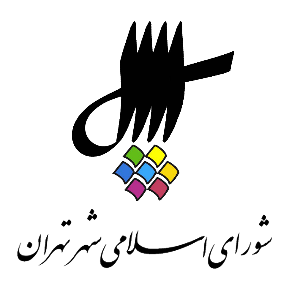 عناوین مندرجاتاعلام رسمیت جلسه و قرائت دستور.قرائت آیاتی از کلام الله مجید.بیانات جناب آقای محسن هاشمی رفسنجانی، رئیس محترم شورای اسلامی شهر تهران.تذکرات اعضای شورا: (آقایان) مجید فراهانی، احمد مسجدجامعی، بشیر نظری.ادامه‌ی بررسی لایحه‌ی شماره‌ی 421778/10 مورخ 30/4/97 شهرداری تهران در خصوص طراحی،‌ پایش و اجرای نماهای شهر تهران به شماره‌ی ثبت 11641/160 مورخ 31/4/97.بررسی لایحه‌ی برنامه‌ی سوم توسعه‌ی شهر تهران (1398-1402) به شماره‌ی ثبت 27325/160 مورخ 21/9/1397 و قرائت گزارش کمیسیون اصلی برنامه و بودجه.اعلام ختم جلسه و تاریخ تشکیل جلسه آینده.1- اعلام رسمیت جلسه و قرائت دستورمنشی {زهرا نژاد بهرام} ـ بسم الله الرحمن الرحیم. با عرض سلام و تبریک میلاد حضرت زینب سلام الله علیه و روز پرستار و سلام به همه‌ی حاضران، همکاران گرامی، اهالی رسانه و مهمانان عزیز برنامه‌ی صد و سیزدهمین جلسه‌ی رسمی پنجمین دوره‌ی شورای اسلامی شهر تهران که به صورت فوق‌العاده در روز یکشنبه 23 دی ماه 1397 از ساعت 9 لغایت 12 و ادامه‌ی جلسه از ساعت 14 لغایت 18 در محل تالار شورا برگزار می‌شود به شرح ذیل اعلام می‌گردد. 1 ـ قرائت آیاتی از کلام الله مجید. 2 ـ ادامه‌ی بررسی لایحه‌ی شماره‌ی 421778/10 مورخ 30/4/97 شهرداری تهران در خصوص طراحی، پایش و اجرای نماهای شهر تهران به شماره‌ی ثبت 160 مورخ 31/4/97. 3 ـ بررسی لایحه‌ی برنامه‌ی سوم توسعه‌ی تهران 1398، 1402 به شماره‌ی ثبت 160 مورخ 21/9/97 و قرائت گزارش کمیسیون اصلی.2- قرائت آیاتی از کلام الله مجید.منشی {زهرا نژاد بهرام} ـ هم اکنون در خدمت جناب آقای کاظمی هستیم. ایشان کارشناس علوم قرآنی هستند و رتبه‌ی دوم کشور در رشته‌ی قرائت و اذان را دارند. ایشان همچنین رتبه‌ی دوم حذف کل استان تهران را دارند و افتخار دارند که 17 سال قرآن را در همه‌ی سطوح تدریس کردند. ایشان از قاریان قرآن برجسته‌ی استان تهران هستند در خدمت آقای کاظمی هستیم. کاظمی {قاری قرآن} ـ اَعوذُ بِاللهِ مِنَ الشَّیطانِ الرَّجیم؛ بِسْمِ اللَّهِ الرَّحْمَنِ الرَّحِیم؛یا عِبادِی الَّذینَ آمَنُوا إِنَّ أَرْضی واسِعَةٌ فَإِیای فَاعْبُدُون * کلُّ نَفْسٍ ذائِقَةُ الْمَوْتِ ثُمَّ إِلَینا تُرْجَعُون * وَ الَّذینَ آمَنُوا وَ عَمِلُوا الصَّالِحاتِ لَنُبَوِّئَنَّهُمْ مِنَ الْجَنَّةِ غُرَفاً تَجْری مِنْ تَحْتِهَا الْأَنْهارُ خالِدینَ فیها نِعْمَ أَجْرُ الْعامِلین * الَّذینَ صَبَرُوا وَ عَلی رَبِّهِمْ یتَوَکلُون * وَ کأَینْ مِنْ دَابَّةٍ لا تَحْمِلُ رِزْقَهَا اللَّهُ یرْزُقُها وَ إِیاکمْ وَ هُوَ السَّمیعُ الْعَلیم *الله اکبر و لله الحمد بِسْمِ اللَّهِ الرَّحْمَنِ الرَّحِیم؛إِنَّا أَعْطَیناک الْکوْثَرَ * فَصَلِّ لِرَبِّک وَ انْحَر * إِنَّ شانِئَک هُوَ الْأَبْتَر*صدق الله العلی العظیم؛(حضار صلوات فرستادند) رئیس {محسن هاشمی رفسنجانی} ـ احسنت، احسنت، خیلی لطف فرمودید. منشی {زهرا نژاد بهرام} ـ ممنون دست شما درد نکند.3- بیانات محسن هاشمی رفسنجانی، رئیس شورای اسلامی شهر تهران.رئیس {محسن هاشمی رفسنجانی} ـ خب بسم الله الرحمن الرحیم. در آستانه‌ی چهلمین سالگرد پیروزی انقلاب اسلامی قرار داریم. همان‌طور که می‌دانید امروز 22 دی ماه سالگرد تشکیل شورای انقلاب به فرمان امام خمینی است که به نوعی اولین شورای تقنینی در نظام جمهوری اسلامی و مادر همه‌ی مجامع و شوراهایی که بعداً در جمهوری اسلامی تشکیل شد می‌باشد. صورتجلسات شورای انقلاب که به قلم جناب آقای دکتر شیبانی دبیر شورای انقلاب عضو پیشکسوت ادوار شورای اسلامی شهر تهران بودند و همان‌طور که گفتم دبیری شورا را به عهده داشتند و توسط ایشان نوشته شده بود این دست‌نوشته‌ها به عنوان اسناد ارزشمند در کتابخانه‌ی آیت الله هاشمی رفسنجانی در خانه موزه موجود است که قرار بر این شد برای حفظ و نگهداری این اسناد طی مراسمی از طرف خانه موزه‌ی آیت الله رفسنجانی به عنوان دهه‌ی فجر تحویل سازمان اسناد ملی گردد و در ضمن از جناب آقای دکتر شیبانی نیز تجلیل بشود بر اساس فعالیتی که در شورای انقلاب و شورای شهر داشتند. تذکر دیگری دارم نسبت به موضوعی که متأسفانه اتفاق افتاد در مورد عوارض از تونل‌های شهری تهران و آن ‌طور که من بررسی کردم ابتدا خبری به عنوان شنیده یا شایعه در رسانه‌ها منعکس شد و واکنش، متأسفانه واکنش به این خبر که باید فوراً موضوع تکذیب می‌شد ارائه‌ی پیش‌نویس یک لایحه در مطبوعات بود که فرآیند کارشناسی را هنوز طی نکرده بود و در حد گمانه‌زنی و بحث مطرح بود ولی متأسفانه آنچه وظیفه‌ی شورای اسلامی شهر تهران است و یا اصلاً وظیفه‌ی مجلس است برای اخذ عوارض یا تصویب عوارض به صورتی در جامعه مطرح شد که انگار این موضوع مورد تصویب واقع شده و می‌خواهد اجرا بشود و می‌دانید که این‌گونه موارد باید به صورتی از طریق کارشناسی انجام شده با امضای شهردار به شورای شهر بیاید. در شورای شهر بحث بشود و در نهایت اگر به تصویب رسید قابل اجرا است ولی دیدیم که این موضوع برای تخریب مورد استفاده قرار گرفت که خواهش می‌کنم از همه‌ی دست‌اندرکاران مربوط به فعالیت‌های شهری و برادران و خواهران و خبرنگاران عزیز در فضای مجازی و فضای مطبوعاتی به موارد این چنینی با دقت بیشتری توجه کنند تا متوجه یعنی تشویش اذهان عمومی در مورد این‌گونه مسائل نباشیم و از شهردار محترم هم تقاضا دارم که نسبت به سازمان‌دهی و سامان‌دهی فعالیت‌های رسانه‌ای معاونت‌ها و شهرداران مناطق در فضای مجازی اقدامات ویژه را انجام بدهند. همچنین در نهایت لازم می‌دانم به حکم وظیفه از تمام کسانی که در آیین بزرگداشت دومین سالگرد رحلت آیت الله هاشمی رفسنجانی در سراسر کشور شرکت کردند و با ایراد سخنرانی و انتشار مقاله چه در تجلیل، چه در نقد اقدام نمودند تشکر ویژه کنم به ویژه ریاست محترم جمهوری و سخنرانان آن آیین بزرگداشت جناب آقای مسجدجامعی و جناب آقای سروش محلاتی. این را باید یادآوری کنم که برخی اظهارنظرها در فضای مجازی این‌جوری وانمود می‌کرد که ما به دنبال تقدیس آیت الله هاشمی رفسنجانی هستیم در حالی که نه خانواده، نه کسانی که در مورد ایشان قلم می‌زنند و از ایشان تجلیل می‌کنند چنین هدفی ندارند. هاشمی را مقدس نمی‌کنند و برّی از اشتباه هم نمی‌دانند هدف از تجلیل ایشان تبلیغ ایشان نیست بلکه ترویج ویژگی‌های مثبت او در جامعه است که امیدواریم که بتواند از این ویژگی‌ها جامعه استفاده‌ی مطلوب را داشته باشد. 4- تذکرات اعضای شورا: مجید فراهانی، احمد مسجدجامعی، بشیر نظری.رئیس {محسن هاشمی رفسنجانی} ـ اگر اجازه بدهید وارد تذکرها می‌شویم همان‌طور که گفته شد سه تذکر بیشتر نخواهیم داشت. خواهش می‌کنیم اولین تذکر را بفرمایید فکر کنم آقای ... منشی {زهرا نژاد بهرام} ـ آقای فراهانی. آقای فراهانی بفرمایید. منشی {زهرا نژاد بهرام} ـ خاموش کردید. اجازه بدهید یک بار دیگر کلید آهان روشن شد، روشن شد. مجید فراهانی {عضو شورا} ـ بسم الله الرحمن الرحیم. تذکر بنده در خصوص لزوم توجه به مدیریت پسماند ناشی از تصفیه‌خانه‌ی فاضلاب تهران هست که متن تذکر را من قرائت می‌کنم همزمان هم یک فیلم کوتاهی هست که همزمان با تذکر بنده نمایش داده می‌شود از این فاضلابی که الان وجود دارد و توجهی به آن نمی‌شود. اجرا و تکمیل شبکه‌ی فاضلاب یکی از اقدامات مناسب در مسیر توسعه‌ی پایدار هر شهر به شمار می‌رود. اقدامی که هر چند با تأخیر در تهران آغاز شد اما تکمیل و به سرانجام رساندن آن و استفاده‌ی بهینه از آن باید در دستور کار مدیریت شهری و وزارت نیرو قرار گیرد تا ما شاهد عوارض زیست محیطی ناشی از اقدام ناهماهنگ و جزیره‌ای در این موضوع نباشیم. بر اساس گزارش رسانه‌ها و تأیید معاون مهندسی و توسعه‌ی شرکت فاضلاب تهران در گفتگو با رسانه‌هایی که این موضوع را پیگیری کرده‌اند حدود 8 سال است که همان جور که ملاحظه می‌فرمایید شرکت فاضلاب تهران در خرمن تپه واقع در جنوب تهران در زمینی به مساحت حدود 1000 هکتار به انباشت و دپوی لجن فاضلاب تصفیه‌خانه‌ی فاضلاب جنوب تهران اقدام نموده است که برای مدیریت، بهره‌برداری و دفع این لجن و کود انسانی اقدام مناسبی انجام نداده و متقابلاً شهرداری را بر اساس قانون مدیریت پسماند مسئول مدیریت لجن‌های فاضلاب و استفاده‌های بعدی از آن می‌داند. مطمئناً تداوم این اقدامات ناهماهنگ و جزیره‌ای به حل مسئله‌ی مدیریت پسماند ناشی از تصفیه‌خانه‌ی فاضلاب تهران کمکی نخواهد کرد و ما را با چالش‌های ناشی از انباشت بی‌رویه‌ی لجن فاضلاب و کود انسانی دپو شده مواجه خواهد نمود. بر همین اساس و در اجرای بند 3 ماده‌ی 71 قانون شوراهای اسلامی کشور درباره‌ی لزوم توجه به مدیریت پسماند ناشی از تصفیه‌خانه‌ی فاضلاب تهران در جنوب شهر تهران به شهرداری تهران تذکر می‌دهم. امیدوارم با اقدام به موقع، مؤثر و اهتمام جناب آقای دکتر حناچی شهردار محترم تهران شاهد توجه بیش از پیش به مسائل زیست محیطی شهر تهران و فراهم نمودن تهران به عنوان شهری برای زندگی همه‌ی شهروندان عزیز باشیم. خدایا چنان کن سرانجام کار، تو خشنود باشی و ما رستگار. منشی {زهرا نژاد بهرام} ـ خیلی متشکر. آقای مسجدجامعی. احمد مسجدجامعی {عضو شورا} ـ خیلی ممنون. بسم الله الرحمن الرحیم. من شاید هم‌پوشانی داشته باشد ولی حالا من نبودم بخشی از تذکر حضرت آقا را این است اینکه تذکر خودم را عرض می‌کنم راجع به انتشار بوی نامطبوع در شهر تهران است. بیش از 10 روز از انتشار غیرمنتظره‌ی بوی نامطبوع در وسعت شهر تهران و تشکیل کمیته‌ی پیگیری و ریشه‌یابی می‌گذرد اما متأسفانه تاکنون هیچ گزارش رسمی به منظور روشن‌سازی افکار عمومی از متولیان رسیدگی به موضوع ارائه نشده است. عدم وجود مدیریت واحد و یکپارچه در کنترل شرایط موجود و پوشش اخبار موجب شد تا در همان ساعت اولیه‌ی مواجه به این پدیده‌ی نوظهور طبق روال مرسوم گروه پیشرو در فضای مجازی شروع به خبرسازی و گمانه‌زنی پی در پی کردند. از موضوع ترکیدگی لوله‌ی فاضلاب گرفته تا احتمال فعالیت آتشفشانی، بالا آمدن گاز از چاه فاضلاب پلاسکو، بوی فاضلاب ناشی از شیرابه‌ی پسماندهای آراد کوه و نظایر آن که بسیاری از آن‌ها مربوط به حوزه‌ی عمل شهری می‌گردید. اگر خاطرمان باشد زمانی که برای نخستین بار پدیده‌ی ریزگردها را تجربه کردیم آن‌طور که می‌بایست به آن توجه نشد و گمانه‌زنی‌های غیر اصولی و غیر مسئولانه موجب شد که اصل و ریشه‌ی مشکل در زمان خود شناسایی نشود و امروز نیز شاهد آن هستیم که این مشکل در سطح چالش‌های محیط زیستی قرار گرفته و هر سال به وسعت آن اضافه می‌شود موضوع بوی نامطبوع گرچه با چهره‌ی بحران محیط زیستی در اخبار مطرح شده اما در واقع به دلیل سبک اطلاع‌رسانی نادرست به احساس عدم امنیت شهروندان به ویژه در حوزه‌ی سلامت ایشان دامن زده است و در واکنش ذهنی مردم به عدم اعتماد به مدیران شهری خواهد انجامید. بنابراین در واکنش به انتشار ناگهانی بوی نامطبوع در چنین وسعتی که به نوبه‌ی خود پدیده‌ای نوظهور می‌باشد لازم است تا شهرداری تهران به عنوان متولی مدیریت بحران پایتخت منشأ و منبع انتشار بوی نامطبوع و گزارش اقدامات انجام شده را برای جلوگیری از تکرار آن و رفع نگرانی شهروندان تهرانی ارائه نماید. من یک نکته‌ای را هم آقای، جناب آقای مهندس هاشمی راجع به صحبت همین اخذ عوارض بگویم که این مربوط به شورای چهارم است یعنی در تاریخ 24/10 عرض کنم یک نامه‌ای خطاب به ریاست شورای وقت نوشته می‌شود و من خاطرم می‌آید که آن موقع در حقیقت مفصل است حالا سوابق‌ آن به هر حال روزنامه‌های اصلاح‌طلب با این مسئله بحث کردند و مانع تصویب‌ آن شدند و اصلاً صلاح نبود که یک باره‌ی مثلاً یک چنین خبری را بدون این‌که سیر آن طی بشود داده بشود و سابقه‌ی قضیه هم نشان می‌دهد که به هر حال کسانی که با این مسئله مخالفت کردند همین حوزه‌ی کسانی بودند که امروز در شورای شهر اکثریت آراء را دارند به هر حال از انعکاس‌ آن و از به خصوص متأسفم که مردم، خوب در برابر این عکس‌العمل نشان دادند از این هم از عرض کردم مردم شهرمان سپاسگزارم. خیلی ممنونم. منشی {زهرا نژاد بهرام} ـ خیلی متشکر. آقای نظری. بشیر نظری {عضو شورا} ـ بسم الله الرحمن الرحیم. من هم برای جلوگیری از فوت وقت مستقیم تذکرم را عرض می‌کنم. خطاب به معاونت حمل و نقل و ترافیک و شرکت متروی تهران. با سلام خدمت همکاران محترم، خبرنگاران عزیز و همشهریان شریف ابتدا لازم می‌دانم ولادت حضرت زینب سلام الله و روز پرستار را به همگان به خصوص پرستاران صبور و زحمت‌کش تبریک بگویم و نیز گرامی می‌دارم یاد و خاطره‌ی امیرکبیر صدراعظم فقید ایران که در بیستم دی ماه به دست عوامل استبداد به شهادت رسید. تذکر امروز بنده خطاب به معاونت محترم حمل و نقل و ترافیک شهرداری تهران و شرکت متروی تهران است. مسئله‌ی نخست در مورد پل‌های عابر است متأسفانه بارها از سوی بسیاری از شهروندان در دیدارهای مختلف و نیز فضای مجازی مخاطب این انتقاد واقع شده‌ام که چرا پل‌های عابر پیاده مکانیزه نیستند یا اینکه چرا پل‌های مکانیزه خراب هستند. بنده هم این مسئله را به معاونت حمل و نقل و ترافیک شهرداری تهران منتقل کرده‌ام و هنوز پاسخی مناسب داده نشده است. یکی از این پل‌ها، پل عابر مقابل داروخانه‌ی 13 آبان در خیابان کریم خان زند است که بارها مورد، در مورد ضرورت مکانیزه شدن آن به طرق مختلف تذکر داده شده اما نتیجه‌ای در پی نداشته است. پل‌های عابر مختلف، پل‌های عابر عذرخواهی می‌کنم پل‌های عابر مقابل برخی از مراکز خرید و مراکز تجمعی نیز مکانیزه نیستند در حالی که افراد زیادی به خصوص سالمندان ناچار هستند برای تردد از آن‌ها عبور کنند. همچنین لازم است هنگام خرابی این پل‌ها در مدت زمان کوتاه‌تری نسبت به تعمیر آن اقدام شود. چرا که حتی گاهی شاهد آن بوده‌ایم که چند هفته برخی از این پل‌ها با خرابی پله‌های برقی مواجه بودند. متأسفانه این اتفاق قدری با تأخیر رسیدگی می‌شود. مسئله‌ی دیگر پله برقی ایستگاه مترو شادمان است. همان‌طور که می‌دانید ایستگاه متروی شادمان که در گذشته آزادی نام داشت یکی از قدیمی‌ترین ایستگاه‌های متروی تهران هست که پس از تبدیل شدن به محل تقاطع دو خط 4 و 2 به یکی از شلوغ‌ترین ایستگاه‌های مترو تبدیل شده است اما این ایستگاه فاقد امکانات لازم است محلی که برای نصب پله برقی در این ایستگاه پیش‌بینی شده بود به شکل گودالی خالی باقی مانده و شرکت ساخت مترو نیز پاسخی قابل قبول برای آن نداده است. این مسئله یعنی نبودن پله برقی و دشواری تردد عابرین به مسئله‌ای فرسایشی تبدیل شده که مکرراً به ما منتقل می‌شود و لازم است هر چه زودتر فکری برای نصب این پله‌های برقی صورت گیرد. از طرف دیگر قسمت قدیمی‌تر ایستگاه شادمان که مربوط به خط 2 مترو است فاقد فضاهای لازم برای نصب پله برقی است و به همین دلیل 4 دستگاه آسانسور در آن تعبیه شده بود که از مدت‌ها قبل 2 آسانسور آن به علت عملیات عمرانی اتصال به فضای خط 4 مترو غیرفعال است البته برخی از ایستگاه‌های دیگر نیز مشکلات مشابهی دارند که لازم است هر چه سریع‌تر نسبت به تهیه و نصب پله برقی و نیز تعمیر آسانسورهای غیرفعال اقدام شود. مورد بعدی در مورد مسأله‌ی طرح ترافیک خبرنگاران است. امروز که این تذکر را مطرح می‌کنم حدود 2 ماه تا پایان سال باقی مانده اما بر خلاف شعاری که در مورد شفافیت مطرح شد و به رغم آن‌که پیش‌تر بنده و دیگر همکاران تذکر داده بودیم معاونت محترم حمل و نقل و ترافیک هنوز نام رسانه‌های دریافت‌کننده‌ی طرح و نیز تعداد سهمیه‌ی هر رسانه را که طرح ترافیک دریافت کرده‌اند اعلام نکرده است. ضمن اینکه چرا اساساً سازوکار اعطای طرح ترافیک خبرنگاران و عکاسان خبری هنوز مشخص نیست و توضیح داده نشده که بر چه اساسی و به چه افرادی طرح ترافیک خبرنگاری تعلق می‌گیرد. لذا با توجه به گذشت چند ماه از اجرای طرح ترافیک به شیوه‌ی جدید از معاونت محترم حمل و نقل و ترافیک شهرداری تهران می‌خواهم ضمن انتشار موارد خواسته شده از درآمدهای حاصله و نیز منافع طرح جدید برای مردم گزارشی ارائه دهند تا بر اساس اصل شفافیت مشخص شود که طرح ترافیک جدید چه قدر در کاهش آلودگی هوا و نیز کاهش ترافیک مؤثر بوده و تا چه میزان به اهدافی که در هنگام تصویب تشریح شده بود رسیده‌ایم. سپاسگزارم. رئیس {محسن هاشمی رفسنجانی} ـ ضمن تشکر البته آقای نظری این 3 یا 4 تذکر در یک تذکر بود ... بشیر نظری {عضو شورا} ـ دیگر ما سعی می‌کنیم چون فرصت کمتر به ما می‌رسد ... رئیس {محسن هاشمی رفسنجانی} ـ بله خواهش می‌کنم از این به بعد هر کسی یک تذکر بدهد که طولانی نباشد، نوبت به بقیه هم برسد ... بشیر نظری {عضو شورا} ـ چون ارتباط داشت. 5- ادامه‌ی بررسی لایحه‌ی شماره‌ی 421778/10 مورخ 30/4/97 شهرداری تهران در خصوص طراحی،‌ پایش و اجرای نماهای شهر تهران به شماره‌ی ثبت 11641/160 مورخ 31/4/97. رئیس {محسن هاشمی رفسنجانی} ـ خب ان‌شاءالله اگر اجازه بدهید ... منشی {زهرا نژاد بهرام} ـ دستور. رئیس {محسن هاشمی رفسنجانی} ـ وارد دستور بشویم یک دستور از قبل داریم که نیمه‌کاره است پیشنهاداتی داده شده کلیات دستور تصویب شده، پیشنهادات را امروز به بنا به پیشنهادات جناب آقای نظری روی صفحه‌ی مانیتور می‌گذاریم و می‌توانید پیشنهادات را ببینید و بر اساس همین پیش می‌رویم. پیشنهاد اول را توضیح بدهید مربوط به چه کسی هست؟ منشی {زهرا نژاد بهرام} ـ آهان دستور را بخوانم آقای هاشمی؟ رئیس {محسن هاشمی رفسنجانی} ـ بله بفرمایید.منشی {زهرا نژاد بهرام} ـ دستور دوم ادامه‌ی بررسی لایحه‌ی شماره‌ی 421778/10 مورخ 30/4/97 شهرداری تهران در خصوص طراحی، پایش و اجرای نماهای شهر تهران به شماره‌ی ثبت 160 مورخ 31/4/97 کلیات طرح در جلسه‌ی قبل به تصویب رسیده پیشنهاداتی را از سوی دوستان ارائه کردند که ... بله. پیشنهاد اول مشترکاً از سوی آقای رسولی و آقای اعطا ارائه شده. پشت تریبون هست پشت مانیتورهای‌تان هم هست. اجازه می‌دهید توضیح بدهند؟ رئیس {محسن هاشمی رفسنجانی} ـ اول این است بیاورید پیشنهاد خانم آروین را بیاورید تبصره‌ی الحاقی ذیل ماده‌ی 2. ببینید این پیشنهادات را بر اساس درست بچینید روی مانیتور الان درست کنید. خب خانم آروین توضیح بدهید تا بقیه را درست بچینند. منشی {بهاره آروین} ـ بسم الله الرحمن الرحیم. بنده در جلسه‌ی پیش صحبتی که خدمت دوستان داشتم ناظر بر این بود که کمیته‌ی نما اگر قواعد و ضوابط روشن باشد که تکلیف قانونی شهرداری هم بوده در طرح جامع و تفصیلی که ضوابط نما در هر منطقه را مشخص و ابلاغ کند. دیگر ما آن وقت کمیته‌ای لازم نداریم که بخواهیم آن ضوابط را تشخیص بدهد الان چون ضوابط مشخص نیست باید در واقع کمیته‌ها شکل بگیرند اگر ضوابط مشخص باشد که تکلیف طرح جامع هست یعنی شهرداری تهران مکلف بوده ضوابط نما در هر منطقه را ابلاغ کند قاعدتاً نیازی به این نخواهد بود. بنابراین بنده پیشنهاد کردم که شهرداری تهران مکلف است تا پایان سال 98 نسبت به تدوین، اجرایی کردن، اعلام عمومی ضوابط طراحی و اجرای نمای بناها و شیوه‌ی پایش حسن اجرای آن در شهر تهران اقدام نماید. یعنی ما الان حالا می‌گویند دوستان همین الان باشد یعنی چون الان وجود دارند کمیته‌های نما و بالاخره یک کارکردی دارند باشند ولی تا پایان سال 98 حداقل ما از این ضوابط کلی را آقای میرلوحی هم گفتند، الان بند د ماده‌ی 4 این مصوبه به صورت خیلی کلی می‌گوید ضوابط را بروند از مثلاً طرح جامع این‌ها بگیرند در حالی که واقعاً باید ضوابط نما در هر منطقه روشن باشد، مشخص باشد این را بنده به عنوان تبصره‌ی ذیل ماده‌ی 2 پیشنهاد کردم تا پایان سال 98 ضوابط تدوین بشود، اجرایی بشود و اعلام بشود. منشی {زهرا نژاد بهرام} ـ آقای اعطا مخالف هستند. رئیس {محسن هاشمی رفسنجانی} ـ خب مخالف صحبت کند. منشی {زهرا نژاد بهرام} ـ آقای اعطا مخالف است شما قبل ... علی اعطا {عضو شورا} ـ حالا عرض می‌کنم بسم الله الرحمن الرحیم. محمد سالاری {عضو شورا} ـ بند د ماده‌ی 4 تبصره‌ی بند د ماده‌ی 4 ... منشی {زهرا نژاد بهرام} ـ روشن کردم آقای سالاری. محمد سالاری {عضو شورا} ـ بله آقای رئیس ... رئیس {محسن هاشمی رفسنجانی} ـ به عنوان مخالف صحبت می‌کنید؟ محمد سالاری {عضو شورا} ـ نه اصلاً پیشنهاد ایشان در بند تبصره‌ی 15 بند د ماده‌ی 4 آمده گفته معاونت شهرسازی و معماری موظف است ضوابط خاص طراحی نماهای بناهای شاخص، نمای ساختمان‌های عمومی و دولتی و همچنین ضوابط طراحی نمای ویژه‌ی هر یک از مناطق شهر تهران و حوزه‌های هویتی ویژه را با توجه به اسناد فرادست حداکثر تا دو سال که ایشان می‌گوید یک سال ضمن این‌که انتشار عمومی‌ آن را هم اضافه کنیم به اینجا. درست است خانم دکتر؟رئیس {محسن هاشمی رفسنجانی} ـ خب ببینید جناب آقای، جناب آقای سالاری، جناب آقای سالاری به عنوان مخالف صحبت کردند چرا که می‌گویند این در این آمده. خب اگر کسی موافق است صحبت کند. منشی {بهاره آروین} ـ من پس می‌گیرم. منشی {زهرا نژاد بهرام} ـ می‌گویند پس می‌گیرند آقای هاشمی، وقتی پس می‌گیرند ... رئیس {محسن هاشمی رفسنجانی} ـ خب پس گرفتند، پس گرفتند. منشی {زهرا نژاد بهرام} ـ پیشنهاد پس گرفته شد. رئیس {محسن هاشمی رفسنجانی} ـ خب می‌رویم بند بعدی، ماده‌ی 2 را بخوانید. کمیته‌های نما، بعدی را بخوانید خانم ... منشی {زهرا نژاد بهرام} ـ پیشنهاد بعدی‌تان است. رئیس {محسن هاشمی رفسنجانی} ـ باز ماده‌ی 2 است بفرمایید. منشی {بهاره آروین} ـ من انتقال‌اش می‌دهم به ذیل در واقع همان تبصره‌ای که هست چون این مدت همزمان با آن بوده در ذیل بند د ماده‌ی 4 طرح می‌کنم مجدداً. رئیس {محسن هاشمی رفسنجانی} ـ خب باشد ماده‌ی 2 را بخوانید. منشی {بهاره آروین} ـ همان دیگر می‌برم‌اش ذیل ماده‌ی 4. رئیس {محسن هاشمی رفسنجانی} ـ نه این یکی دیگر است. منشی {بهاره آروین} ـ نه همین است مرتبط است. محتوای آن مرتبط است. رئیس {محسن هاشمی رفسنجانی} ـ خب پس اگر آن یکی ذیل ماده‌ی 4 است که خب بعدی بند الف ماده‌ی 4 تبصره‌ی 1 آقای میرلوحی بفرمایید. تبصره‌ی 1 بند الف ماده‌ی 4 نوشتید اصلاح شود. علی اعطا {عضو شورا} ـ آقای مهندس ببینید ببخشید من میکروفون‌ام روشن شد صحبت بکنم یک‌هو الان دو تا بحث است ... رئیس {محسن هاشمی رفسنجانی} ـ رئیس‌تان، رئیس‌تان پریدند در حرف‌تان ... علی اعطا {عضو شورا} ـ نه دو تا نکته است مطلبی که آقای دکتر سالاری فرمودند که آنجا آمده بله درست است ... رئیس {محسن هاشمی رفسنجانی} ـ اصلاً پس گرفتند خانم ... علی اعطا {عضو شورا} ـ نه انتقال دادند جای دیگر پس نگرفتند. رئیس {محسن هاشمی رفسنجانی} ـ هنوز نرسیدیم، هنوز به آن نرسیدیم. منشی {زهرا نژاد بهرام} ـ نه انتقال دادند. رئیس {محسن هاشمی رفسنجانی} ـ همان موقع صحبت کنید. علی اعطا {عضو شورا} ـ خیلی خب متشکرم. منشی {زهرا نژاد بهرام} ـ بند 2 را ... رئیس {محسن هاشمی رفسنجانی} ـ ببینید یک توضیحی دادند ایشان پس گرفتند و این البته گفتم که رئیس شما در کمیسیون بود بله. بله ما از این نظر خب آقای میرلوحی بفرمایید بند 1 ... سید محمود میرلوحی {عضو شورا} ـ تبصره‌ی 1 است. عرض کنم که ببینید معاون شهرسازی منطقه‌ای که نمای مربوط به آن در کمیته‌ی بنای شاخص در دست بررسی است در صورت صلاحدید کمیته‌ی بناهای شاخص لازم است به منظور ارائه‌ی توضیحات و بدون داشتن حق رأی در کمیته‌ی یاد شده شرکت نماید. من گفتم این حذف شود. رئیس {محسن هاشمی رفسنجانی} ـ خب توضیحات‌تان کامل نیست. سید محمود میرلوحی {عضو شورا} ـ در صورت صلاحدید کمیته‌ی بناها یعنی در واقع این صلاحدید اصلاً معنی ندارد بالاخره اگر لازم است که من به نظرم لازم هم نیست حالا ضرورتی ندارد که ولی به هر حال صلاحدید و این‌گونه معمولاً در تصمیم‌گیری که صلاحدید و این چیزها نمی‌نویسند که الان گفتند در صورت صلاحدید، اصلاً این تبصره را من گفتند حذف بشود و ضرورت ندارد البته از این نوع موارد، 5، 6 نوع مورد من خدمت جناب آقای مهندس سالاری هم عرض کردم از این‌گونه موارد هست و این‌ها را به نظرم انسجام ندارد، مثلا بعضی جاها گفته کمیته را مثلاً یک کس دیگری یک بخش دیگری نصب کند دبیر آن نمی‌دانم کی حکم بدهد. 5، 6 تا از این موارد نابه‌سامان هست. رئیس {محسن هاشمی رفسنجانی} ـ حالا همین یک موردتان را بگویید بقیه هم سر جای خود. سید محمود میرلوحی {عضو شورا} ـ بله بله فعلاً پس حذف ... رئیس {محسن هاشمی رفسنجانی} ـ پس ایشان می‌گویند این جمله‌ای که در صورت صلاحدید شرکت کند حذف بشود. مخالف صحبت کند. بله؟ موافق هم پس صحبت نمی‌کند به رأی می‌گذاریم پیشنهاد جناب آقای میرلوحی را. سید محمود میرلوحی {عضو شورا} ـ آقای رئیس صلاحدید را گفتیم چیزی ندارد بله. رئیس {محسن هاشمی رفسنجانی} ـ سرکار خانم رأی بگیرید. سید محمود میرلوحی {عضو شورا} ـ نه صلاحدید نه صلاحدید آن را حذف کنید. صلاحدید چرا خب دعوت کنید، اگر مهم است خب دعوت کنید چرا صلاحدید. بله. رئیس {محسن هاشمی رفسنجانی} ـ آقای سالاری شما نفهمیدید ایشان گفتند یک جایی نوشتید ... محمد سالاری {عضو شورا} ـ مشکل نداریم. رئیس {محسن هاشمی رفسنجانی} ـ بله؟محمد سالاری {عضو شورا} ـ مشکل نداریم. رئیس {محسن هاشمی رفسنجانی} ـ حذف بشود؟ محمد سالاری {عضو شورا} ـ آره ما موافقیم. رئیس {محسن هاشمی رفسنجانی} ـ خب چرا از اول می‌گذارید چیزی که دوست دارید حذف بشود؟ منشی {بهاره آروین} ـ دوستان رأی‌گیری فعال است برای پیشنهاد آقای میرلوحی. رئیس {محسن هاشمی رفسنجانی} ـ خب رأی، رأی را بخوانید، آقای مسجدجامعی ... منشی {بهاره آروین} ـ آقای سالاری خودتان رأی ندادید، آقای سالاری رأی ندادید. با 17 موافق، 1 مخالف پیشنهاد به تصویب رسید. رئیس {محسن هاشمی رفسنجانی} ـ خب پیشنهاد بعدی باز برای آقای میرلوحی است که گفتند تبصره‌ی 3 بند الف ماده‌ی 4 حذف شود. آقای ... سید محمود میرلوحی {عضو شورا} ـ بله اجازه بدهید رأی برود کنار من بتوانم متن را بخوانم. رئیس {محسن هاشمی رفسنجانی} ـ رأی برود کنار می‌گویند. سید محمود میرلوحی {عضو شورا} ـ ببخشید. محمد سالاری {عضو شورا} ـ تبصره‌ی 3 چی هست آقای میرلوحی؟ رئیس {محسن هاشمی رفسنجانی} ـ تبصره‌ی 3 بند الف ماده‌ی 4. سید محمود میرلوحی {عضو شورا} ـ اجازه بدهید ماده‌ی چند ... رئیس {محسن هاشمی رفسنجانی} ـ البته این‌جور نوشتند حالا نمی‌دانم یک همچنین چیزی هست اصلاً وجود دارد. سید محمود میرلوحی {عضو شورا} ـ الان عرض می‌کنم ارجاع پرونده‌ی بناهای شاخص به لحاظ کمی باید به صورت الکترونیکی و در فرآیند سیستمی صورت گیرد که ... رئیس {محسن هاشمی رفسنجانی} ـ آقای نظری راضی هستید که این‌جوری روی ...سید محمود میرلوحی {عضو شورا} ـ پرونده‌ی این بناها مستقیماً و بدون ارجاع به کمیته‌ی نمای منطقه به کمیته‌ی بناهای شاخص ارسال می‌گردد. من گفتم که حذف شود. رئیس {محسن هاشمی رفسنجانی} ـ خب مخالف صحبت کند. سید محمود میرلوحی {عضو شورا} ـ ببینید حالا من یک توضیح مختصری بدهم بناهای شاخص به لحاظ کمی ... رئیس {محسن هاشمی رفسنجانی} ـ هر سه عضو، هر سه عضو کمیسیون ... محمد سالاری {عضو شورا} ـ من فکر می‌کنم پس بگیرد آقای مهندس اگر توضیح بدهیم. سید محمود میرلوحی {عضو شورا} ـ من حالا عرض بکنم چرا اصلاً ببینید متن‌ آن را حالا من خدمت مهندس عرض کردم از نظر ادبیات حالا قانون‌گذاری به نظر من این رعایت نشده. ببینید من دوباره متن را می‌خوانم ارجاع پرونده‌ی بناهای شاخص به لحاظ کمی باید به صورت الکترونیکی و در فرآیند سیستمی قرار بگیرد به لحاظ کمی و کیفی ندارد بالاخره اگر لازم هست خیلی خب به صورت الکترونیکی انجام شود ولی بسیار خب، بسیار خب ... علی اعطا {عضو شورا} ـ نه من یک پیشنهاد دارم ببینید ... رئیس {محسن هاشمی رفسنجانی} ـ بفرمایید خانم ... نوبت را رعایت کنید. سید محمود میرلوحی {عضو شورا} ـ حالا پذیرفتند آقای سالاری اصلاح ... رئیس {محسن هاشمی رفسنجانی} ـ آقای اعطا مخالف. علی اعطا {عضو شورا} ـ نه ببینید ... رئیس {محسن هاشمی رفسنجانی} ـ آقای اعطا مخالف هستید؟ علی اعطا {عضو شورا} ـ من یک توضیح بدهم حل می‌شود ... سید محمود میرلوحی {عضو شورا} ـ قبول کرد آقای ... رئیس {محسن هاشمی رفسنجانی} ـ همان مخالفت کند ... علی اعطا {عضو شورا} ـ من فکر می‌کنم با یک اصلاح عبارتی حل می‌شود ببینید اینجا علت این است که برای تشخیص بنای شاخص دو دسته معیار هست یک سری معیار کمی، یک سری معیار کیفی این به لحاظ کمی منظور این است اگر معیارها کمی بود ما این را بنویسیم با معیارهای کمی به نظرم نظر آقای میرلوحی در واقع تأمین بشود. درست است. سید محمود میرلوحی {عضو شورا} ـ من می‌گویم اصلاً به صورت الکترونیکی. چرا کمی و کیفی‌ آن را اصلاً نیاورند حالا کیفی‌ آن هم هم حالا ممکن است بتوانیم ... علی اعطا {عضو شورا} ـ پس اجازه بدهید به عنوان مخالف صحبت کنم. ببینید اینجا برای تشخیص بنای شاخص دو دسته معیار دیده شده یک سری معیارهای کمی است می‌گوید اگر مساحت این‌قدر بود، سطح اشغال این‌قدر بود نمی‌دانم زیربنا این‌قدر بود یک سری معیارهای کیفی است. معیارهای کیفی باید یک جایی احراز بشود و بعد بگویند این برود کمیته‌ی بنای شاخص ولی در مورد معیارهای کمی به صورت سیستمی می‌شود تعریف کرد که اگر مثلاً بالای این میزان زیربنا داشت، بالای این میزان سطح اشغال داشت، این مستقیماً برود به کمیته‌ی بنای شاخص به صورت سیستمی برود یعنی دیگر لازم نیست برود در یک جایی احراز بشود که این بنای شاخص هست یا نه؟ این ضروری است که اینجا وجود داشته باشد از این بابت. عبارات قبلی را اگر ملاحظه بفرمایید ضرورت این مشخص می‌شود. منشی {زهرا نژاد بهرام} ـ موافق پیشنهاد آقای میرلوحی. موافق ندارد. رأی‌گیری می‌کنیم، پس گرفتید یا رأی‌گیری می‌کنیم؟سید محمود میرلوحی {عضو شورا} ـ نخیر. منشی {زهرا نژاد بهرام} ـ پس رأی‌گیری می‌کنیم. سید محمود میرلوحی {عضو شورا} ـ آقای سالاری پذیرفتند نظر من را. همه را به صورت سیستمی و ...رئیس {محسن هاشمی رفسنجانی} ـ خب موافق صحبت کند، موافق. منشی {زهرا نژاد بهرام} ـ نداشتیم، نداشتیم. رئیس {محسن هاشمی رفسنجانی} ـ موافق کسی صحبت نمی‌کند؟ منشی {زهرا نژاد بهرام} ـ نه رأی‌گیری کنیم. رئیس {محسن هاشمی رفسنجانی} ـ برادر سالاری خواهش می‌کنم. سید محمود میرلوحی {عضو شورا} ـ من می‌گویم همه سیستمی باشد دیگر. منشی {زهرا نژاد بهرام} ـ همه‌ی آن سیستمی است آقای ... همه‌ی آن سیستمی است. رئیس {محسن هاشمی رفسنجانی} ـ چون سال چهلمین سالگرد است ما برگشتیم به برادر اوایل انقلاب می‌گفتیم برادر. منشی {زهرا نژاد بهرام} ـ خب رأی‌گیری کنیم آقای هاشمی؟ رئیس {محسن هاشمی رفسنجانی} ـ بگذارید، بگذارید آقای سالاری پس رأی‌گیری کنیم شما موافق صحبت نمی‌کنید؟ محمد سالاری {عضو شورا} ـ آقای اعطا مخالف است دیگر. رئیس {محسن هاشمی رفسنجانی} ـ خب پس به رأی می‌گذاریم. موافقی صحبت نمی‌کند شما دقیقاً بگویید چی را به رأی می‌گذاریم؟ شما می‌گویید که کمی و کیفی‌ آن حذف شود؟سید محمود میرلوحی {عضو شورا} ـ من می‌گویم به صورت الکترونیکی. رئیس {محسن هاشمی رفسنجانی} ـ به صورت الکترونیکی به تنهایی. سید محمود میرلوحی {عضو شورا} ـ به صورت کمی‌ آن حذف بشود. رئیس {محسن هاشمی رفسنجانی} ـ کیفی آن باشد؟ سید محمود میرلوحی {عضو شورا} ـ نه کلاً می‌شود دیگر یعنی کمی و کیفی ... رئیس {محسن هاشمی رفسنجانی} ـ یعنی به صورت الکترونیکی ... سید محمود میرلوحی {عضو شورا} ـ وقتی بماند یعنی همه، همه به صورت سیستمی کیفی و کمی ... رئیس {محسن هاشمی رفسنجانی} ـ بند 3 تبصره‌ی 3 بند الف. زهرا صدراعظم نوری {عضو شورا} ـ به کمیته‌ی نمای منطقه نمی‌خواهد برود. سید محمود میرلوحی {عضو شورا} ـ این گفته به صورت کمی می‌فرستیم من می‌گویم به صورت کمی و کیفی فرق نمی‌کند می‌گوییم به صورت سیستمی می‌فرستیم حالا ... رئیس {محسن هاشمی رفسنجانی} ـ آره دیگر شما فقط می‌گویید به صورت الکترونیکی می‌فرستید. سید محمود میرلوحی {عضو شورا} ـ تمام شد. رئیس {محسن هاشمی رفسنجانی} ـ بدون اینکه لغت کمی و کیفی داشته باشد. خب ببینید ایشان فقط می‌گوید لغت کمی و کیفی از این بند حذف بشود. محمد سالاری {عضو شورا} ـ کیفی ندارد فقط کمی. منشی {زهرا نژاد بهرام} ـ توضیح داریم نماینده‌ی شهرداری. سید محمود میرلوحی {عضو شورا} ـ ببینید کمی که حذف بشود یعنی عمومیت پیدا می‌کند بر کیفی و کمی ولی کیفی که بماند یعنی کیفی را حذف کردیم. رئیس {محسن هاشمی رفسنجانی} ـ آقای اعطا توضیح دادند. سید محمود میرلوحی {عضو شورا} ـ این یعنی محدود کردن یعنی اینکه بخش کیفی را رها کردن. علی اعطا {عضو شورا} ـ نه این‌طوری نیست. سید حمید موسوی {مدیر کل معماری و ساختمان شهرداری تهران } ـ آقای رئیس اجازه می‌دهید؟ منشی {زهرا نژاد بهرام} ـ حالا اجازه بدهید نماینده‌ی شهرداری هم دارد توضیح می‌دهند. سید حمید موسوی {مدیر کل معماری و ساختمان شهرداری تهران } ـ بله بسم الله الرحمن الرحیم. بنده هم عرض سلام و ادب و خسته نباشید دارم علت اینکه فقط کمی‌ها اشاره شده ببینید ما از معیار کمی قابل تشخیص سیستم هست مثلاً ما می‌گوییم 10000 متر به بالا و 12 طبقه به بالا سیستم تشخیص می‌دهد اتوماتیک‌وار می‌فرستد کمیته‌ی بنای شاخص. ولی ممکن است یک ملکی فقط 500 متر مربع باشد ولی به لحاظ قرارگیری آن ملک در بر یک گذر شاخص و اصلی و آثاری که از لحاظ نشانه‌ای بر شهر تحمیل می‌کند این تشخیص‌ آن توسط یک گروه باید اتفاق بیفتد این را سیستم نمی‌تواند تشخیص بدهد. رئیس {محسن هاشمی رفسنجانی} ـ این از نظر کیفی است. سید حمید موسوی {مدیر کل معماری و ساختمان شهرداری تهران } ـ این از لحاظ کیفی است. یعنی ما اگر قرار باشد که آن ملک با 500 متر مربع بیاید در بنای شاخص مطرح بشود باید یک گروهی که همان کمیته‌ی نمای منطقه هست تشخیص بدهد که این اثر نشانه‌ای دارد بیاید برود در کمیته‌ی بنای شاخص مطرح بشود قابل تشخیص ... رئیس {محسن هاشمی رفسنجانی} ـ راضی شد آقای میرلوحی. سید حمید موسوی {مدیر کل معماری و ساختمان شهرداری تهران } ـ خواهش می‌کنم. رئیس {محسن هاشمی رفسنجانی} ـ به نظرم پیشنهادشان را پس گرفتند این برای اعضای کمیسیون معماری و شهرسازی هم جدید بود این توضیحات شما هم یک چیزی یاد گرفتید خوب است. محمد سالاری {عضو شورا} ـ خیلی ممنون. رئیس {محسن هاشمی رفسنجانی} ـ خب پس کمی و کیفی ...منشی {زهرا نژاد بهرام} ـ پس گرفتند؟ رئیس {محسن هاشمی رفسنجانی} ـ بله پس گرفتند. آقای ... منشی {زهرا نژاد بهرام} ـ پیشنهاد بعدی. رئیس {محسن هاشمی رفسنجانی} ـ خب پیشنهاد بعدی بند، تبصره‌ی 4 بند الف ماده‌ی 4 است. منشی {زهرا نژاد بهرام} ـ تبصره‌ی 4 بند ... رئیس {محسن هاشمی رفسنجانی} ـ تبصره‌ی 4 از بند الف ماده‌ی 4. قبلی نداریم هنوز، بعد آن می‌آییم بند 6 داریم الان این 4 است، 4 است. زهرا صدراعظم نوری {عضو شورا} ـ 6 بالای ... رئیس {محسن هاشمی رفسنجانی} ـ 6 بالای 4 است دیگر. پایین 4 است. زهرا صدراعظم نوری {عضو شورا} ـ بند 6 ذیل ماده‌ی 4. رئیس {محسن هاشمی رفسنجانی} ـ بله؟ زهرا صدراعظم نوری {عضو شورا} ـ بند 6 ذیل ماده‌ی 4. منشی {بهاره آروین} ـ ذیل بخش الف‌ آن یا ب. زهرا صدراعظم نوری {عضو شورا} ـ الف‌ آن. رئیس {محسن هاشمی رفسنجانی} ـ خب من دارم تبصره‌ی 4 را می‌خوانم از بند الف. منشی {بهاره آروین} ـ نه شما تبصره را دارید می‌خوانید بند آن را. منشی {زهرا نژاد بهرام} ـ یک بند 6 خانم نوری الان آوردند. رئیس {محسن هاشمی رفسنجانی} ـ خب می‌خواهید این را بگذارید. منشی {زهرا نژاد بهرام} ـ آره همین است همین که دست‌تان است. رئیس {محسن هاشمی رفسنجانی} ـ بند 6 ذیل ساختار کمیته‌ی بناهای شاخص ذیل ماده‌ی 4 بگذارید ... منشی {زهرا نژاد بهرام} ـ نه نوبت خانم نوری است پیشنهاد خانم نوری است، پیشنهاد خانم نوری است. رئیس {محسن هاشمی رفسنجانی} ـ بند 6 بله. منشی {زهرا نژاد بهرام} ـ خانم نوری لطفاً ... رئیس {محسن هاشمی رفسنجانی} ـ بند 6 بیاوردیدش، بیاوریدش، بیایید این را بگیرید بگذارید. بفرمایید. زهرا صدراعظم نوری {عضو شورا} ـ بسم الله الرحمن الرحیم. این ترکیبی که ... رئیس {محسن هاشمی رفسنجانی} ـ توضیح بدهید خانم نوری. زهرا صدراعظم نوری {عضو شورا} ـ بله عرض می‌کنم ترکیبی که در واقع به عنوان ساختار کمیته‌های بنای شاخص آوردند با اصلاحاتی که انجام دادند ترکیب به نظرم مناسب هست و ابعاد مختلف را در نظر گرفته به استثنای بند 6 که در بند 6 می‌گوید یک نفر حرفه‌مند متخصص، یک نفر حرفه‌مند متخصص معمار یا طراح شهری به پیشنهاد جامعه‌ی مهندسین مشاور ایران، ببینید جامعه‌ی مهندسین مشاور ایران در واقع نمایندگی کل جامعه‌ی مهندسین را نمی‌کنند و به عنوان جامعه‌ی مرجع نیستند. این در واقع اگر ما این‌جوری تصریح بکنیم به هر حال دیگران هم مدعی هستند و این احتمال را می‌دهند که مثلاً یک وقت رانتی اینجا ایجاد بشود. انجمن صنفی، مهندسین مشاور هستند و سایر تشکل‌های مهندسی لذا من پیشنهاد دادم که این جامعه‌ی مهندسین مشاور ایران حذف بشود و در ازای‌ آن مثل در واقع بند 7 به پیشنهاد شهرداری تهران جایگزین بشود. منشی {زهرا نژاد بهرام} ـ مخالف؟ من و آقای اعطا مخالفیم. زهرا صدراعظم نوری {عضو شورا} ـ یک نفر حرفه‌مند، متخصص، معمار یا طراح شهری به پیشنهاد شهرداری تهران یا می‌تواند حتی به پیشنهاد شورای شهر باشد منتهی چون در بند بالا نماینده‌ی شورا بود دیگر من این را نگفتم. من بیشتر تأکیدم روی این است، ببینید جامعه‌ی مهندسین مشاور نماینده‌ی همه‌ی مشآروین نیست و یک جامعه‌ی مرجع نیست. بقیه‌ی تشکل‌های ما مهندسی هم وجود دارند لذا ما باید یک ... بله؟ رئیس {محسن هاشمی رفسنجانی} ـ آقای اعطا. زهرا صدراعظم نوری {عضو شورا} ـ نه آخر فقط ... منشی {زهرا نژاد بهرام} ـ نه من هم مخالفم آقای هاشمی. فقط آقای اعطا نیست که ... رئیس {محسن هاشمی رفسنجانی} ـ بفرمایید. منشی {زهرا نژاد بهرام} ـ آقای اعطا بفرمایید. بشیر نظری {عضو شورا} ـ نه اشتباه روشن کرده بودی، میکروفون آقای ... آهان الان درست شد. منشی {زهرا نژاد بهرام} ـ بفرمایید. علی اعطا {عضو شورا} ـ بسم الله الرحمن الرحیم. ببینید بر خلاف مطلبی که خانم دکتر نوری فرمودند جامعه‌ی مهندسین مشاور تشکل مرجع است به عنوان مثال دوستان توجه بکنند سازمان برنامه و بودجه هم صلاحیت مهندسین مشاور را به این تشکل واگذار کرده بود در یک مقطع طولانی، ضمن اینکه تنها تشکلی هست که آیین‌نامه‌ی اخلاق حرفه‌ای دارد و مسئله‌ی آن، مسئله‌ی منافع صنفی نیست یعنی آیین‌نامه‌ی اخلاق حرفه‌ای، حرفه‌ای تشکل را ببینید عضو در واقع آن تشکل جهانی FIDIC است مربوط به مهندسین مشاور و در واقع تنها تشکل مرجعی هست که قابل اتکا است وقتی ما در شورا راجع به این صحبت می‌کنیم که بالاخره باید از تشکل‌ها و گروه‌های مختلف تخصصی کمک گرفت خب طبیعی است که برویم سراغ آن تشکلی که مرجعیت بیشتری دارد. بنابراین این نکته را هم بگویم اعضای این جامعه، عضو حقیقی نیستند که ما بگوییم این رانت ایجاد می‌کند، اعضا در واقع شخص حقوقی هستند اما در رابطه با تشخیص صلاحیت اشخاص حقیقی این تشکل از طریق نهادهای دولتی هم معمولاً تشکل مرجع شناخته می‌شود. بنابراین من فکر می‌کنم این پیشنهاد مناسبی هست. رئیس {محسن هاشمی رفسنجانی} ـ قانع شدید؟ زهرا صدراعظم نوری {عضو شورا} ـ یک کم حقوقی بودن‌ آن را توضیح بدهند. منشی {زهرا نژاد بهرام} ـ می‌شود حقوقی بودن‌ آن را توضیح بدهید،؟ منظور این‌که شرکت‌ها هستند دیگر. علی اعطا {عضو شورا} ـ بله شرکت‌ها هستند دیگر ولی در مورد ... منشی {زهرا نژاد بهرام} ـ شرکت‌ها. علی اعطا {عضو شورا} ـ ولی در مورد تشخیص صلاحیت اشخاص حقیقی در واقع این تشکل به عنوان مرجع معمولاً شناخته می‌شود و نظرات صائب هست. منشی {زهرا نژاد بهرام} ـ پس گرفتید خانم نوری؟ بله، پس می‌گیرند خانم نوری پس می‌گیرند برویم پیشنهاد بعدی. رئیس {محسن هاشمی رفسنجانی} ـ پس گرفتید خانم نوری؟ زهرا صدراعظم نوری {عضو شورا} ـ حالا با توضیح آقای اعطا من به اعتماد صحبت‌های ...منشی {زهرا نژاد بهرام} ـ اعتماد دارند آقای هاشمی همکارشان است. رئیس {محسن هاشمی رفسنجانی} ـ خب حالا تبصره‌ی 4 بند الف ماده‌ی 4 را بگذارید. منشی {زهرا نژاد بهرام} ـ تشخیص بناهای شاخص؟منشی {بهاره آروین} ـ برای چه کسی هست؟ آقای میرلوحی است؟ منشی {زهرا نژاد بهرام} ـ خب چه کسی داده پیشنهاد را؟ رئیس {محسن هاشمی رفسنجانی} ـ آقای میرلوحی. منشی {زهرا نژاد بهرام} ـ آقای میرلوحی تبصره‌ی 4. آقای میرلوحی تبصره‌ی 4 شما پیشنهاد داده بودید؟سید محمود میرلوحی {عضو شورا} ـ جان می‌خواستم ببینم آقای مهندس سالاری اگر متقاعد اگر نه من منصرف می‌شوم. من می‌خواستم بگویم چیز بشوم شهردار بشوند. منصرف می‌شوم. منشی {زهرا نژاد بهرام} ـ دست شما درد نکند. پیشنهاد بعدی. باشد حالا می‌رود ماده‌ی بالاتر است. رئیس {محسن هاشمی رفسنجانی} ـ پس گرفتید؟ خب پس تبصره‌ی 7 ذیل ماده‌ی 4 بند الف، بگذارید آقای رسولی و آقای ... منشی {زهرا نژاد بهرام} ـ تبصره‌ی 7. رئیس {محسن هاشمی رفسنجانی} ـ اعطا با هم. منشی {زهرا نژاد بهرام} ـ تبصره‌ی 7 نداریم. سید محمود میرلوحی {عضو شورا} ـ تبصره‌ی 7 ندارد. رئیس {محسن هاشمی رفسنجانی} ـ نوشته‌اند پیشنهاد ذیل ماده‌ی 4 بند الف تبصره‌ی 7. سید حسن رسولی {عضو شورا} ـ یک تبصره زیادی دادید. محمد سالاری {عضو شورا} ـ تبصره‌ی 6. منشی {زهرا نژاد بهرام} ـ تبصره‌ی 6 می‌شود، تبصره‌ی جدید. رئیس {محسن هاشمی رفسنجانی} ـ می‌خواهید یک تبصره اضافه کنید؟ خب پس بعداً ... منشی {زهرا نژاد بهرام} ـ همین الان دارند اضافه می‌کنند. آقای رسولی توضیح می‌دهید یا آقای ... آقای رسولی بفرمایید. رئیس {محسن هاشمی رفسنجانی} ـ اگر این‌جوری است اول باید بند 7 ماده‌ی 4 را بند 7 الف ماده‌ی 4 را بخوانید. آقای میرلوحی شما بند 7 الف ماده‌ی 4 را گفتید بعد از معماری ساختمان و تأیید معاون شهرسازی اضافه شود. آقای رسولی شما آقای میرلوحی را آن پشت راضی بکنید که هستید. سید محمود میرلوحی {عضو شورا} ـ بفرمایید. منشی {زهرا نژاد بهرام} ـ بگذارید خودش توضیح بدهد. سید محمود میرلوحی {عضو شورا} ـ یک بار دیگر آدرس را بفرمایید. رئیس {محسن هاشمی رفسنجانی} ـ بند 7 الف ماده‌ی 4. سید محمود میرلوحی {عضو شورا} ـ بند 7 اجازه بفرمایید. منشی {زهرا نژاد بهرام} ـ دو نفر اساتید دانشگاهی هستند چه اشکالی دارد. رئیس {محسن هاشمی رفسنجانی} ـ بند 7 اصلاً نیست یک همچنین چیزی؟ بله؟ سید محمود میرلوحی {عضو شورا} ـ اصلاح کردند آقایان بعداً بله؟ آقای ... یک متن جدید انگار دادند خب چه بوده؟ متن‌ آن را بخوانید. آهان دو هیئت علمی کردید معماری ... رئیس {محسن هاشمی رفسنجانی} ـ آهان این را هم پس گرفتید آقای میرلوحی؟ محمد سالاری {عضو شورا} ـ بله بله. رئیس {محسن هاشمی رفسنجانی} ـ آقای میرلوحی بفرمایند. سید محمود میرلوحی {عضو شورا} ـ حقیقت در متن‌شان چون جابه‌جا شده الان خب آدرس ... سید حسن رسولی {عضو شورا} ـ پس گرفتند آقای بند بعدی. سید محمود میرلوحی {عضو شورا} ـ من الان خودم هم نمی‌توانم از اینجا بخوانم. رئیس {محسن هاشمی رفسنجانی} ـ نمی‌توانید؟ سید محمود میرلوحی {عضو شورا} ـ یک لحظه من بیایم از نزدیک. آقای، جناب آقای سالاری من خواهش می‌کنم ببینید بعد از معماری و ساختمان تعیین معاون شهرسازی اضافه شود در بند 7 متن قبلی‌تان بند 7 الف بوده الان کجا را جابه‌جا کردید آدرس جدید آن کجا است؟ محمد سالاری {عضو شورا} ـ بند 7 را می‌گویید. سید محمود میرلوحی {عضو شورا} ـ خب بله متن اولیه که داده بودید در آنجا متن قبلی چون من روی آن متن قبلی که در سیستم بود ... محمد سالاری {عضو شورا} ـ الان متن اصلاحی را باید بیاورید ... شهربانو امانی {عضو شورا} ـ آقای این بند اصلاحی است به نظر ... سید محمود میرلوحی{عضو شورا} ـ خب الان می‌دانم چون گفتید بعد از معماری و ساختمان و تأیید معاون شهرسازی اضافه شود. در واقع ما گفته بودیم معاون شهرسازی را ... منشی {زهرا نژاد بهرام} ـ اصلاً حذف شده در بند 7 ندارد. سید محمود میرلوحی {عضو شورا} ـ همان دو تا کارشناس ببینید آنجا گفتید که در کمیته، ببینید نکته‌ی مهمی هست الان ببینید چه اتفاقی افتاد؟ اینجا معرفی دو تا کارشناس آقای رئیس این مربوط به آنجایی است که دو تا کارشناس را خود کمیته ... رئیس {محسن هاشمی رفسنجانی} ـ اجازه بدهید توضیح بدهند. سید محمود میرلوحی {عضو شورا} ـ کمیته‌ی بنای خاص خودش معرفی کرد. رئیس {محسن هاشمی رفسنجانی} ـ توضیح، توضیح می‌دهند. سید محمود میرلوحی {عضو شورا} ـ بله بفرمایید. محمد سالاری {عضو شورا} ـ ببینید آقای رئیس الان این ورژن جدید باید الآن ملاک عمل قرار بگیرد. بحث آقای مهندس میرلوحی احتمالاً این است که ما نوشتیم دو نفر از اساتید دانشگاه با تخصص معماری یا طراحی شهری به پیشنهاد مدیرکل معماری ساختمان منظورشان این است که با تأیید معاون شهرسازی. در اصل مدیرکل معماری ساختمان ... رئیس {محسن هاشمی رفسنجانی} ـ همان چیز ... محمد سالاری {عضو شورا} ـ همان انتصاب معاون شهرسازی معماری است دیگر. سید محمود میرلوحی {عضو شورا} ـ باشد ولی در این موضوع خاص ... محمد سالاری {عضو شورا} ـ معاون شهرسازی شهرداری تهران آخر ... سید محمود میرلوحی {عضو شورا} ـ خودش دعوت کند این اتفاق ... محمد سالاری {عضو شورا} ـ این‌قدر مشغله دارد که در این خصوص ... رئیس {محسن هاشمی رفسنجانی} ـ نه وقتی می‌گویند معاونت همان درست است که شما می‌گویید. محمد سالاری {عضو شورا} ـ مدیرکل ... رئیس {محسن هاشمی رفسنجانی} ـ معاونت یعنی یک بخشی از معاونت. معاون نه، معاونت. سید محمود میرلوحی {عضو شورا} ـ عرض من را عنایت کنید نمی‌شود کسی خودش رئیس کمیته باشد مثل شورای فنی، شورای فنی خود معاون فنی معرفی می‌کرد شهردار تأیید می‌کرد معمولاً باید یک مقام بالاتری که آن روایی کار ... محمد سالاری {عضو شورا} ـ پس شهردار بیاید توضیح بدهد آقای مهندس. سید محمود میرلوحی {عضو شورا} ـ بله. سید حمید موسوی {مدیر کل معماری و ساختمان شهرداری تهران } ـ من عرض کنم آقای رئیس در تبصره‌ی 8 قسمت ب همین ماده اصلاً مشخصاً احکام را معاونت محترم شهرسازی صادر می‌کند یعنی پیشنهاد مدیرکل هست ... محمد سالاری {عضو شورا} ـ بخوانید، بخوانید شما آقای ... من اینجا هست بخوانم؟ سید حمید موسوی {مدیر کل معماری و ساختمان شهرداری تهران } ـ بله بفرمایید. محمد سالاری {عضو شورا} ـ آقای هاشمی اجازه هست آقای رئیس؟ رئیس {محسن هاشمی رفسنجانی} ـ بفرمایید، بفرمایید. محمد سالاری {عضو شورا} ـ آقای مهندس میرلوحی ببینید تبصره‌ی 8 بخش ب که کمیته‌های نماهای مناطق هست احکام عضویت نماینده ... سید محمود میرلوحی {عضو شورا} ـ کفایت می‌کند خوب است من این‌طور باشد کفایت می‌کند. محمد سالاری {عضو شورا} ـ کفایت می‌کند؟ سید محمود میرلوحی {عضو شورا} ـ بله. رئیس {محسن هاشمی رفسنجانی} ـ خب واقعاً ممنون آقای میرلوحی که به سرعت پس می‌گیرید. منشی {زهرا نژاد بهرام} ـ پیشنهاد بعدی آقای رسولی، آقای رسولی. سید محمود میرلوحی {عضو شورا} ـ آخر متن اولیه‌ی آن را عرض کردم با ... منشی {زهرا نژاد بهرام} ـ پیشنهاد مشترک آقای رسولی ... سید حسن رسولی {عضو شورا} ـ بگذارید آن بالا. منشی {زهرا نژاد بهرام} ـ خودتان یادتان ... سید حسن رسولی {عضو شورا} ـ چرا من یادم است، بندازید من صحبت می‌کنم. رئیس {محسن هاشمی رفسنجانی} ـ تبصره‌ی پیشنهادی ذیل ماده‌ی 4 بند الف یک تبصره‌ی می‌خواهند اضافه کنند. سید حسن رسولی {عضو شورا} ـ توضیح بدهم آقای مهندس؟رئیس {محسن هاشمی رفسنجانی} ـ بله بفرمایید. سید حسن رسولی {عضو شورا} ـ بسم الله الرحمن الرحیم. منشی {زهرا نژاد بهرام} ـ بند 8 هم، ببخشید آقای رسولی ببخشید. قبل از شما یک بند 8 کمیسیون فرهنگی ارائه کرده. رئیس {محسن هاشمی رفسنجانی} ـ نه ننوشتند چه ماده‌ای فقط نوشتند بند ... منشی {زهرا نژاد بهرام} ـ چرا نوشتند، نوشتند بند 8 ماده‌ی 4. آن‌ها آمدند. رئیس {محسن هاشمی رفسنجانی} ـ نه ننوشتند فقط نوشتند بند 8 ساختار. الهام فخاری {عضو شورا} ـ عرض کردم ماده‌ی 4 بخش ساختار. رئیس {محسن هاشمی رفسنجانی} ـ خب ننوشتید فقط نوشتید ساختار. بیایید درست کنید بیایید جای‌ آن را ... بفرمایید آقای رسولی. سید حسن رسولی {عضو شورا} ـ اجازه می‌فرمایید؟ بسم الله الرحمن الرحیم. پیشنهادی که مشترکاً بنده و آقای دکتر اعطا دادیم منظورمان این است که در این کارگروه من پیشنهاد می‌کنم اگر شورا موافق باشد به جای کمیته، کارگروه بگذاریم شهرداری و واحدهای اجرایی را نواحی و مناطق را منع کنیم از جذب نیرو و تشکیل واحد سازمانی جدید. من همچنان که در بحث کاهش سطوح معاونت‌ها عرض کردم میل ترجیحی بدنه‌ی شهرداری به ایجاد ساختار اداری و جذب نیرو است به گونه‌ای که ظرف 12 سال، 400 درصد واحدهای سازمان شهرداری اضافه شده ملاحظه هم فرمودید که می‌خواستیم یک جراحی کوچک هم انجام بدهیم مقاومت باعث شد که کل طرح هوا شد. بنابراین ما با آقای اعطا پیشنهادمان این است که جذب نیرو و تشکیل واحد سازمانی جدید به منظور اجرای این مأموریت‌ها در کلیه‌ی سطوح سازمانی شهرداری ممنوع باشد. به عبارتی این‌ها وظایف روزمره است که تشکیل می‌شود کمیته‌های تخصصی هست دیگر برای آن نیرو و سازمان و این‌ها تشکیل نشود و جذب نشود. رئیس {محسن هاشمی رفسنجانی} ـ خب این نظر مخالفی اگر نیست به رأی بگذارم؟ خب کارگروه بشود کمیته. خب به رأی می‌گذاریم، به رأی می‌گذاریم پیشنهاد جناب آقای رسولی و آقای اعطا را که از این لایحه بهانه‌ای نشود برای جذب نیروی جدید. البته شما می‌توانستید ضمن اینکه بگویید که معاونت‌ها هم بشود 6 تا این را هم اضافه، این را هم اینجا ... رأی بگیرید، رأی بگیرید. می‌توانیم این را هم اینجا اضافه کنیم در این لایحه. سید حسن رسولی {عضو شورا} ـ در برنامه‌ی سوم ارائه کردیم. منشی {بهاره آروین} ـ دوستان رأی‌گیری فعال است برای پیشنهاد آقای رسولی. دوستان رأی‌گیری فعال است برای پیشنهاد آقای رسولی. متن‌ آن را روی مانتیور ملاحظه می‌کنید. رئیس {محسن هاشمی رفسنجانی} ـ می‌گویند نیرو اضافه نشود پیشنهاد خوبی است. منشی {بهاره آروین} ـ خانم خداکرمی، خانم نژاد بهرام رأی ندادید. منشی {زهرا نژاد بهرام} ـ رأی ندادم؟ منشی {بهاره آروین} ـ آقای خلیل‌آبادی. 19 موافق بدون مخالف پیشنهاد به تصویب رسید. منشی {زهرا نژاد بهرام} ـ خب پیشنهاد بعدی. رئیس {محسن هاشمی رفسنجانی} ـ خب پیشنهاد بعدی مربوط به این است که در ماده‌ی 4 قسمت الف ذیل بخش ساختار یک بند می‌خواهند اضافه کنند بند 8 ساختار می‌شود. افزوده شدن یک نفر از صاحبنظران حوزه‌های فرهنگی و تاریخی با حق رأی به ساختار کمیته‌ی بناهای شاخص. می‌گویند به این کمیته یک نفر خبره‌ی حوزه‌های فرهنگی و تاریخی باشد. اینکه همه‌مان هستیم همچنین خصوصیت را همه‌مان داریم. خب مخالف هستید؟ توضیح می‌دهید؟ چه کسی توضیح می‌دهد؟ آقای مسجد جامعی بفرمایید. منشی {زهرا نژاد بهرام} ـ خانم ... سید حسن رسولی {عضو شورا} ـ آقای مسجدجامعی کارشناس فرهنگی تاریخی حوزه که ... احمد مسجدجامعی {عضو شورا} ـ بله حالا عبارت‌ آن را ... من توضیح بدهم خانم دکتر؟ بله بسم الله الرحمن الرحیم. این عرض کنم عرف است این بناها من الان عرض کنم در کمیته‌ی، کمیته‌های مختلف یک شخصیت فرهنگی، تاریخی، اجتماعی هست و این عرف همه‌ی بناها است و تشخیص این بناهای فاخر و تاریخی عمدتاً به عهده‌ی در این ترکیب و این‌ها هست ما چون عرف بود پیشنهاد این اضافه کردن این را هم دادیم به آن گروه کارشناسی که اضافه بشود. منشی {بهاره آروین} ـ آقای مسجدجامعی چه کسی اضافه شود؟ منشی {زهرا نژاد بهرام} ـ چه کسی پیشنهاد بدهد؟ به انتخاب مدیرکل و معاونت شهرسازی.احمد مسجدجامعی {عضو شورا} ـ بله. محمد سالاری {عضو شورا} ـ اداره‌ی بافت‌های تاریخی. منشی {زهرا نژاد بهرام} ـ در آن ننوشته است. پیشنهاد است.احمد مسجدجامعی {عضو شورا} ـ اداره‌ی بافت‌های تاریخی. منشی {زهرا نژاد بهرام} ـ در آن ننوشته. علی اعطا {عضو شورا} ـ لازم است بگویم. رئیس {محسن هاشمی رفسنجانی} ـ در این مورد؟ منشی {زهرا نژاد بهرام} ـ آره. رئیس {محسن هاشمی رفسنجانی} ـ خب بفرمایید اول مخالف صحبت کند. اصلاً اگر مخالف نباشد نمی‌توانید صحبت کنید. شما حس مخالف بگیرید صحبت‌هایتان را بکنید. منشی {زهرا نژاد بهرام} ـ چی کار کنم؟ مخالف است؟ رئیس {محسن هاشمی رفسنجانی} ـ بله صحبت کند. علی اعطا {عضو شورا} ـ بسم الله الرحمن الرحیم. ببینید این جوری تنظیم شده که تعداد آراء کمیته‌ها فرد باشد. با این می‌شود زوج یکی از اساتید را پیشنهاد می‌شود کم بکنیم دو نفر استاد در نظر گرفته شده یکی کم بشود که این تخصص اضافه بشود. اگر لازم است مکتوب بدهم؟ منشی {زهرا نژاد بهرام} ـ عبور کردیم. آقای هاشمی عبور کردیم از بندش دیگر نمی‌توانیم برویم ... رئیس {محسن هاشمی رفسنجانی} ـ قبول دارید این را درست کنند؟ منشی {زهرا نژاد بهرام} ـ نه نه. رئیس {محسن هاشمی رفسنجانی} ـ می‌گویند یکی از اساتید این تخصص را داشته باشد. احمد مسجدجامعی {عضو شورا} ـ بله خوب است. رئیس {محسن هاشمی رفسنجانی} ـ قبول دارند آقای اعطا پس ما این را تصحیح می‌کنیم یکی از آن اساتید، دو نفر از اساتید می‌گوییم با تخصص حوزه‌های فرهنگی و تاریخی. سید حسن رسولی {عضو شورا} ـ کارشناس حوزه. رئیس {محسن هاشمی رفسنجانی} ـ بله آن را اضافه می‌کنیم. آقای باقری یادتان باشد بله. پس رد می‌شویم از موضوع. نه دیگر رأی نمی‌خواهد. منشی {زهرا نژاد بهرام} ـ یک بندی اضافه می‌کنیم دیکته‌ای یکی از آن اساتید تخصص ... منشی {بهاره آروین} ـ رأی که می‌خواهد. منشی {زهرا نژاد بهرام} ـ رأی می‌خواهد آقای هاشمی؟ اصلاً این پیشنهاد نیست. چرا آقای هاشمی ... رئیس {محسن هاشمی رفسنجانی} ـ بگویید، نه، روشن کنید، روشن کنید. منشی {زهرا نژاد بهرام} ـ روشن کنید. رئیس {محسن هاشمی رفسنجانی} ـ برای آقای سالاری را روشن کنید. محمد سالاری {عضو شورا} ـ خانم دکتر فخاری اگر بپذیرند یکی از آن اعضای هیئت علمی با تخصصی که ایشان می‌گویند همین باشد. منشی {زهرا نژاد بهرام} ـ خب ما هم همین را گفتیم آقای سالاری از اول، به این جمع‌بندی رسید شورا. محمد سالاری {عضو شورا} ـ ببخشید. رئیس {محسن هاشمی رفسنجانی} ـ ببینید در یک جا کمیته دو استاد دارد که البته معمولاً این اساتیدی که انتخاب می‌شوند از این چیزها بلد هستند یعنی این‌که وقتی درس معماری و شهرسازی خواندند بالاخره یک، دو ترم هم یکی، مثلا دو واحد هم تاریخ خواندند بله ولی حالا ما می‌توانیم این را هم بنویسیم در نتیجه اگر می‌خواهید هم برای این موضوع رأی بگیرید من حاضرم برای این موضوع رأی بگیریم. منشی {زهرا نژاد بهرام} ـ تأیید شد دیگر. رئیس {محسن هاشمی رفسنجانی} ـ خب رأی بگیرید بگذارید رأی بگیرید. ببینید در جایی که دو استاد هست این را اضافه می‌کنیم رأی بدهید. منشی {بهاره آروین} ـ بند 6 است. منشی {زهرا نژاد بهرام} ـ خیلی خب. منشی {بهاره آروین} ـ دوستان پیشنهاد آقای مسجدجامعی مبنی بر تصحیح بند 6 قسمت الف ماده‌ی 4 یک نفر حرفه‌مند متخصص معماری و طراح شهری و یک نفر متخصص حوزه‌های اجتماعی، فرهنگی به انتخاب، به پیشنهاد، نه دیگر یک نفر، یک نفر، نه بند 7، ببخشید بند 7، بند 7، تصحیح بند 7 یک نفر اساتید دانشگاه با تخصص معماری و طراحی شهری و یک نفر اساتید دانشگاهی با حوزه‌ی اجتماعی فرهنگی. رئیس {محسن هاشمی رفسنجانی} ـ نه تاریخی. منشی {بهاره آروین} ـ فرهنگی، تاریخی؟ فرهنگی تاریخی. دوستان رأی‌گیری فعال است برای تصحیح بند 7 دو نفر اساتید دانشگاهی با تخصص معماری طراحی شهری یک نفر طراحی معماری شهری و یک نفر فرهنگی تاریخی. دوستان رأی‌گیری فعال است خانم نوری و آقای نظری. برای اینکه تعداد به هم نخورد بند 7 اصلاح می‌شود یک نفر متخصص دانشگاهی با تخصص معماری طراحی شهری و یک نفر متخصص حوزه‌ی فرهنگی تاریخی. آقای نظری. رئیس {محسن هاشمی رفسنجانی} ـ بابا همه‌ی معمارها با این مسائل آشنا هستند. منشی {بهاره آروین} ـ 15 موافق، 4 مخالف پیشنهاد به تصویب رسید. رئیس {محسن هاشمی رفسنجانی} ـ خب بعدی، ببینید بعدی یک پیشنهاد آمده برای پیشنهاد جدید ذیل بند 6 ماده‌ی 4. سامان‌دهی هویت معماری و شهرسازی با اولویت سامان‌دهی سیما و منظر فضاهای عمومی و ... منشی {زهرا نژاد بهرام} ـ بگذارید خودشان بخوانند آقای هاشمی. احمد مسجدجامعی {عضو شورا} ـ مبادی آقای مهندس. رئیس {محسن هاشمی رفسنجانی} ـ مبادی ورودی شهر و میادین اصلی. منشی {زهرا نژاد بهرام} ـ کدام‌تان توضیح می‌دهید شما یا شما؟ رئیس {محسن هاشمی رفسنجانی} ـ نوشتند در مبادی ورودی شهر و میادین اصلی باید این سامان‌دهی بشود منظر. منشی {زهرا نژاد بهرام} ـ آقای مسجدجامعی برای‌تان گذاشتم. روشن است. احمد مسجدجامعی {عضو شورا} ـ روشن است؟ بسم الله الرحمن الرحیم. نگاه کنید ما الان این سامان‌دهی و ارتقاء هویت معماری و شهرسازی تهران در این وسعت گسترده بالاخره نقطه شروع ما کجا باشد؟ ما اینجا یک اولویتی را قائل شدیم برای سیما و منظر فضاهای عمومی به هر حال میادین اصلی شهر، میادین اصلی شهر مشخص است دیگر 8 تا، 9 تا ما میادین اصلی شهر داریم میدان بهارستان خاطره دارد، تاریخ دارد، فرهنگ دارد، میدان توپخانه مثلاً چنین وضعیتی را دارد، میدان ولیعصر، میدان منیریه، میدان ونک یک تعدادی، این‌ها می‌شود میدان‌های اصلی شهر ما اولویت‌مان را برای سیما و منظر به میدان‌های اصلی شهر بگذاریم و به فضاهای عمومی مثل همین فضای عمومی که حالا تشکر هم می‌کنیم این حیاط وزارت خارجه را برگرداندند یعنی فضای عمومی شهر را که گرفته بودند برگرداندند این‌ها فضای عمومی است یعنی ما جایی اولویت دارد برای این کار و سرمایه‌گذاری که فضای عمومی باشد. دوم مبادی ورودی شهر است از قدیم هم در سنت شهرسازی تهران این بوده که مبادی ورودی شهر خیلی آراسته بوده مثلاً دروازه‌های عمده در هر مبدأ ورودی هر دروازه‌ای داشته الان بسیار بی‌نظم است، بسیار آشفته است بنابراین ما یک اولویت را می‌گذاریم برای مبادی ورودی شهرها، دوم اولویت را می‌گذاریم برای فضاهای عمومی، فضاهایی که در اختیار همه است و میادین عمده‌ی شهر که آن هم فضای عمومی است. رئیس {محسن هاشمی رفسنجانی} ـ البته الان آشفته نیست همه جا ... احمد مسجدجامعی {عضو شورا} ـ جان؟ رئیس {محسن هاشمی رفسنجانی} ـ الان آشفته نیست. احمد مسجدجامعی {عضو شورا} ـ چرا به نسبت ... رئیس {محسن هاشمی رفسنجانی} ـ الان شما از کرج وارد می‌شوید کجای آن آشفته است، از قم وارد می‌شوید کجا از ... احمد مسجدجامعی {عضو شورا} ـ یعنی مثلاً ما ... رئیس {محسن هاشمی رفسنجانی} ـ از رودهن می‌آیید کجای آن آشفته است. احمد مسجدجامعی {عضو شورا} ـ برای همین مبادی ورودی ... رئیس {محسن هاشمی رفسنجانی} ـ از لواسان می‌آیید کجا آشفته است ما آشفتگی نداریم که. احمد مسجدجامعی {عضو شورا} ـ من حالا از لواسان نمی‌دانم. رئیس {محسن هاشمی رفسنجانی} ـ از الان از شهریار می‌آیید، از شهر قدس می‌آیید، می‌خواهید بگوییم از رباط کریم می‌آیید، از اسلامشهر می‌آیید آشفتگی ندارد که. احمد مسجدجامعی {عضو شورا} ـ نه چرا این‌ها هم طراحی فضای شهری نشده. نگاه کنید مثلاً یک میدان بزرگی اصلاً جزء طرح‌ها بود که در مبادی جنوب شهر که مهم‌ترین نقطه‌ی ورودی به تهران است طراحی یک نمایی، یک مجسمه‌ای، یک فضایی، یک میدانی یک چیزهای این‌جوری همیشه بوده در قدیم هم چون عرف‌ آن این بوده دروازه‌های تهران بوده یک نگاه کنید کلی نقش داشته، کلی نگار داشته، داستان‌های شاهنامه بوده، هنر ایرانی بوده، ورودی داشته این‌ها الان نیست یعنی خیلی ساده وارد شهر می‌شویم. شهر شکل و هویت و شخصیتی ندارد. این‌که ما گفتیم اولویت را با این‌ها قرار بدهید.رئیس {محسن هاشمی رفسنجانی} ـ خب بفرمایید. به رأی می‌گذاریم مخالفی اگر نیست. منشی {زهرا نژاد بهرام} ـ شما که مخالف صحبت کردید یک موافق صحبت کند. رئیس {محسن هاشمی رفسنجانی} ـ نه من گفتم اوضاع آشفته نیست یعنی این‌جوری نگوییم بعد از 40 سال انقلاب ... منشی {زهرا نژاد بهرام} ـ یک موافق صحبت کند. رئیس {محسن هاشمی رفسنجانی} ـ همه چیز خوشبختانه خوب است آقای ... منشی {زهرا نژاد بهرام} ـ حالا اجازه بدهید اول خودش طی بشود، مخالف؟ موافق؟ آقای اعطا. ببخشید حواسم نبود. مخالف نداشتیم پس موافق هم ... رأی بگیریم؟ محمد سالاری {عضو شورا} ـ یعنی به عنوان یک تبصره منظور آقای ... رئیس {محسن هاشمی رفسنجانی} ـ تبصره‌ی جدید است. محمد سالاری {عضو شورا} ـ بله تبصره‌ی جدید باید باشد. رئیس {محسن هاشمی رفسنجانی} ـ بله جدید گفتند. منشی {زهرا نژاد بهرام} ـ بله اصلاً گفتند تبصره‌ی جدید خب به رأی می‌گذاریم. به رأی می‌گذاریم. محمد سالاری {عضو شورا} ـ یعنی منظور آقای مسجدجامعی این روابط ... منشی {زهرا نژاد بهرام} ـ اولویت است. رئیس {محسن هاشمی رفسنجانی} ـ البته می‌دانید که این موضوع برای اینکه زدن میدان و این‌ها نیست آقای مسجدجامعی این مثلاً می‌گویند یک ساختمانی نزدیک ورودی شهر است می‌رود نمای‌ آن را بگیرد شما به او بگویید مثلاً مواظب باشید، منظورتان این است یعنی قرار نیست میدان با این زده بشود. محمد سالاری {عضو شورا} ـ من مخالفم آقای ... منشی {زهرا نژاد بهرام} ـ نه میدان زده نمی‌شود، سامان‌دهی شهری. رئیس {محسن هاشمی رفسنجانی} ـ دروازه‌ی جدیدی قرار نیست ساخته بشود. منشی {زهرا نژاد بهرام} ـ به رأی بگذاریم آقای ... نه به رأی بگذاریم بعد پیشنهاد جدید. رئیس {محسن هاشمی رفسنجانی} ـ مخالف صحبت کنید. خانم خداکرمی بالاخره یک مخالف پیدا شد صحبت کند. ناهید خداکرمی {عضو شورا} ـ خواهش می‌کنم. آقای دکتر مسجدجامعی ببینید این برای بناهای تاریخی و کلاً دارد تعریف از بنا می‌کند اگر قرار باشد که میادین هم بیاید یا باید یک تعریف واژه‌ی جدید برای آن بشود یا باید در قالب یک برنامه‌ی دیگر طراحی بشود اینجا فقط بناها بوده. عنوان ماده واحده هم همین است که گفته بناهای، بگذارید اجازه بدهید ببینید در عنوان هم آقای دکتر مسجدجامعی، آقای دکتر مسجدجامعی نوشته طراحی، پایش و اجرای نماهای شهر تهران، میادین ورودی در این نمی‌گنجد تعریف هم نشده. مگر این‌که آقای دکتر سالاری در تعریف واژه‌ها بگویند منظور از میادین و مبادی ورودی و این‌ها هم هست. رئیس {محسن هاشمی رفسنجانی} ـ بعد هم از نظر ترافیکی دیگر میادین اصلا حذف شده دیگر از ترافیک، می‌دانید که باعث ترافیک می‌شوند میادین. آن زمان که اسب می‌رفته اگر بخواهیم دوچرخه برگردیم به اسب و الاغ و این‌ها می‌توانیم این را ... منشی {زهرا نژاد بهرام} ـ خب موافق الان که مخالف صحبت کردند، آقای اعطا موافق. علی اعطا {عضو شورا} ـ بله بسم الله الرحمن الرحیم. ببینید این در واقع نقاطی که آقای مسجدجامعی مثال زدند میادین، مبادی ورودی این‌ها معمولاً در واقع نقاط عطفی هست که منظر آن بیشتر در ذهن می‌ماند. از این بابت موجه است که ما این‌ها را اولویت بدهیم یعنی نماهایی که می‌خواهد در مجاورت میادین اصلی، مبادی ورودی ساخته بشود بالاخره توجه ویژه‌ای لحاظ بشود از این بابت فکر می‌کنم پیشنهاد، پیشنهاد خوبی است و خواهش می‌کنم همکاران ... رئیس {محسن هاشمی رفسنجانی} ـ خب به رأی بگذارید سرکار خانم ... علی اعطا {عضو شورا} ـ بله. رئیس {محسن هاشمی رفسنجانی} ـ آروین به رأی بگذارید. اولویت داده بشود می‌گویند با اولویت سامان‌دهی سیما و منظر فضاهای عمومی و میادین اصلی و مبادی ورودی شهرها. منشی {بهاره آروین} ـ نه ببخشید دقیقاً پیشنهاد ذیل بند د ماده‌ی 4 است. تبصره‌ی الحاقی است سامان‌دهی و ارتقاء هویت معماری و شهرسازی با اولویت سامان‌دهی سیما و منظر. رئیس {محسن هاشمی رفسنجانی} ـ خوب است به رأی بگذارید، به رأی می‌گذاریم. منشی {بهاره آروین} ـ دوستان پیشنهاد آقای مسجدجامعی اضافه شدن تبصره‌ی الحاقی ... رئیس {محسن هاشمی رفسنجانی} ـ خب سرکار خانم آروین توضیح بدهند. منشی {بهاره آروین} ـ خب آقای سالاری رسیدیم به تبصره‌ی 16 اصلاحیه‌ی تبصره‌ی 16 را اگر موافق باشید بنده این‌طور نوشتم معاونت معماری و شهرسازی موظف است نسبت به تدوین، اجرایی کردن، اعلام عمومی ضوابط طراحی و اجرای نمای بناهای شاخص، نمای ساختمان‌های عمومی و دولتی و همچنین ضوابط طراحی نمای ویژه‌ی هر یک از مناطق شهر تهران و هویت، و حوزه‌های هویتی ویژه را به همراه شیوه‌ی پایش حسن اجرای آن با توجه به اسناد فرادست حداکثر ظرف مدت یک سال پس از ابلاغ این مصوبه تهیه و جهت سیر مراحل تصویب به شورا ارائه نماید. فکر کنم من دادم آقای ... من چون پایان رأی‌گیری نزده بودم اول رأی‌گیری آقای مسجدجامعی 18 موافق، 1 مخالف به تصویب رسید پیشنهاد آقای مسجدجامعی. متن پیشنهاد بنده اگر رأی‌گیری برود احتمالاً می‌آید. منشی {زهرا نژاد بهرام} ـ یک بار توضیح می‌دهید؟ منشی {بهاره آروین} ـ بله اصلاحیه‌ی تبصره‌ی 16 این است. معاونت معماری و شهرسازی، همان است که آنجا من گفته بودم فقط اعلام عمومی اضافه شده، شیوه‌ی حسن اجرا هم اضافه شده. بله اصلاح‌اش کردم. نه فعلاً اصلاحیه این است یکی یکی است، این فعلاً اصلاحیه این است. منشی {زهرا نژاد بهرام} ـ بند 16. منشی {بهاره آروین} ـ این فعلاً اصلاحیه‌ی ماده، نه الان این اصلاحیه‌ی تبصره‌ی 16 است. این فعلا ضوابط همان‌طور که تدوین می‌شود. به رأی ... مخالف و موافق، مخالفی اگر این اصلاحیه دارد ... منشی {زهرا نژاد بهرام} ـ چرا تبصره‌ی 16. منشی {بهاره آروین} ـ تبصره‌ی 16 بند د. محمد سالاری {عضو شورا} ـ پس جایگزین تبصره‌ی 16 را گرفتید؟ منشی {بهاره آروین} ـ بله بله این جایگزین تبصره‌ی 16 می‌شود. محمد سالاری {عضو شورا} ـ تبصره‌ی 15. منشی {بهاره آروین} ـ 16، 15 است آهان یک دانه حذف کردند؟منشی {زهرا نژاد بهرام} ـ نه تبصره‌ی 15 است. شهربانو امانی {عضو شورا} ـ آقای سالاری گفتند که در تبصره‌ی 16 دیده شده شما گفتید که مراعا می‌گذارم، در 15 مطرح می‌کنم.منشی {بهاره آروین} ـ بله من نسخه‌ای که دارم 16 است حالا 15، بله جایگزین می‌شود. منشی {زهرا نژاد بهرام} ـ خب الان مخالف، مخالف دارد؟ موافق؟ موافق که صحبت نمی‌کند. پس رأی‌گیری کنیم. منشی {بهاره آروین} ـ دوستان متن هست. منشی {زهرا نژاد بهرام} ـ نه مخالف ندارد آقای هاشمی. رئیس {محسن هاشمی رفسنجانی} ـ نه بعضی‌ها مخالف آن لغت اجرایی کردن دارند نسبت به تدوین، اجرایی کردن ... منشی {زهرا نژاد بهرام} ـ نماینده‌ی شهرداری آقای ... منشی {بهاره آروین} ـ بله باز چون باید بیاید شورا اجرایی کردن را الان حذف می‌کنیم. منشی {زهرا نژاد بهرام} ـ بفرمایید. منشی {بهاره آروین} ـ باشد اجرایی کردن هم الان حذف شد. رئیس {محسن هاشمی رفسنجانی} ـ خب پس اگر مخالفی نیست موافق هم صحبت نکند به رأی می‌گذاریم. منشی {بهاره آروین} ـ دوستان اصلاحیه‌ی تبصره‌ی 15 یعنی این متن جدید جایگزین متن قبلی می‌شود که تغییرات‌ آن فقط اعلام عمومی است. این‌که شیوه‌ی پایش حسن اجرای آن، ضوابط هم همراه با آن لایحه بیاید ... فعال شد. رئیس {محسن هاشمی رفسنجانی} ـ خب بند 5، شما دارید هنوز؟ بفرمایید. منشی {زهرا نژاد بهرام} ـ اول رأی بدهیم آقای هاشمی. رئیس {محسن هاشمی رفسنجانی} ـ رأی دادیم. منشی {زهرا نژاد بهرام} ـ نه شما رأی دادید. منشی {بهاره آروین} ـ آقای الویری. خب 19 موافق، 1 مخالف پیشنهاد به تصویب رسید. پیشنهاد بعدی تبصره‌ی الحاقی است که احتمالاً دوستان بحث داشته باشند من فقط استدلالم را می‌گویم. تبصره‌ی الحاقی بنده این است که اگر این ضوابط ملاک عمل تهیه بشود علی القاعده دیگر این کمیته‌ها موضوعیتی نخواهند داشت یعنی تشخیص ضوابط اگر ضوابط ما روشن باشد، اگر به اندازه‌ی همین بند دا باشد که خب بند د است بروند در مورد اسناد فرادست و این‌ها ولی اگر ضوابط روشنی تهیه بشود دیگر کمیته‌ای برای تشخیص این ضوابط وجود نخواهد داشت لذا بنده در تبصره‌ی الحاقی ذیل بند د پیشنهاد کردم که کمیته‌های نمای مناطق تا زمان تدوین و ابلاغ ضوابط مندرج در ماده‌ی 15 و حداکثر تا پایان سال 98 به فعالیت خود ادامه خواهند داد. یعنی برای اینکه آن ضوابط تهیه بشود چون من فکر می‌کنم من این نکته‌ی آخر را بگویم چون فکر می‌کنم اگر این کار را نکنیم کمیته‌های نما همین طور ادامه خواهند داد و آن ضوابط هم هیچ وقت تدوین نمی‌شود ... منشی {زهرا نژاد بهرام} ـ من مخالفم، مخالف. منشی {بهاره آروین} ـ و اگر تدوین بشود شاید دیگر در واقع ضرورتی برای حضور آن‌ها نباشد. منشی {زهرا نژاد بهرام} ـ من و آقای اعطا مخالفیم، اجازه دادند من صحبت بکنم. بسم الله الرحمن الرحیم. دوستان توجه بکنید، داریم راجع به چه موضوعی صحبت می‌کنیم؟ راجع به یک موضوع به نام معماری بنا تلفیقی از هنر و مهارت و فن. این هنر را چگونه می‌توانیم برایش یک ضابطه، برای یک تابلوی نقاشی شما چه طور یک ضابطه می‌توانید بگذارید، برای یک اثر هنری، خطاطی چه ضابطه‌ی روشن و واضحی می‌توانید بگذارید؟ کمیته‌ها، کمیته‌های تشخیص هستند در واقع متشکل از گروه‌های، دوستان اگر توجه کنند خیلی ممنون می‌شوم. گروه‌های هنری و گروه‌های فنی، گروه‌هایی که دارای مهارت هستند و می‌توانند تشخیص یک اثر هنری را بدهند در این تیم جمع می‌شوند و این‌ها باید به طور مداوم آن ضوابط اولیه برای هنر و فن را در کنار خودشان داشته باشند. اگر که می‌گوییم این اعضای کمیته به تشخیص نهادهای بالادستی حضور داشته باشند به این معنا است که ما به آن‌ها اعتماد بکنیم چون ما به آن ضوابط، نهادهای بالادست اعتماد داریم. می‌گوییم مراجعه می‌کنیم به جامعه‌ی شهرسازان، مراجعه می‌کنیم به اساتید دانشگاه، مراجعه می‌کنیم به نهادهای علمی و فرهنگی، دوستان توجه کنید بالاخره باید سنگ روی سنگ بند بشود اگر قرار بشود همه‌ی این نهادها از نظر ما زیر سؤال بروند و وجود شائبه در آن‌ها به وجود بیاید یعنی نسبت به صلاحیت و صداقت‌شان شائبه باشد آن وقت ما به چه چیزی می‌توانیم اعتماد کنیم؟ مبنای حرکت ما اعتماد است این کمیته‌ها ساختاری هستند که می‌توانند تلفیق هنر و فن را در کنار هم داشته باشند. من خواهش می‌کنم به این توجه کنید اگر که این کمیته‌ها حذف بشوند عملاً شما یک سری ضوابط فنی مهندسی گذاشتید مگر می‌توانیم در این چهارچوب کار هنری معماری را تعریف کنیم؟ امکان‌پذیر نیست. متشکرم. موافق اگر کسی ... موافق که خودتان صحبت کردید، دوستان موافق؟ اگر کسی نباشد که چشم. موافق نداریم خانم آروین خودشان ... منشی {بهاره آروین} ـ دوستان من خیلی تأکید می‌کنم ببینید هر گونه کمیته‌ای که بخواهد سلیقه‌ای تصمیم بگیرد اصطلاحاً دارای امضای طلایی می‌شود یعنی یک ضوابطی هست اصلاً من اعتقاد ندارم نما نمی‌شود برایش ضابطه‌سازی کرد. الان کشورهای اروپایی که نماهای خیلی چشم‌نوازی دارند آیا واقعاً شورا و کمیته دارند؟ منشی {زهرا نژاد بهرام} ـ بله کمیته دارند. منشی {بهاره آروین} ـ ضوابط معین دارند. من دیدم آقای سالاری. منشی {زهرا نژاد بهرام} ـ ما هم دیدیم. منشی {بهاره آروین} ـ کمیته‌هایی دارند که ضوابط را بازنگری می‌کنند نه اینکه تشخیص بدهند ضوابط باید خیلی روشن باشد. منشی {زهرا نژاد بهرام} ـ نه این‌جوری. منشی {بهاره آروین} ـ وگرنه اگر شما در واقع تشخیص‌تان این باشد که یک عده بنشینند بگویند آیا این در واقع نمای‌ آن مطابق ضوابط هست یا نه؟ این واقعاً فساد زا است من واقعاً خواهش می‌کنم ما از تجربه‌ی این نوع کمیته‌ها و شوراها هیچ وقت تجربه‌ی خوبی نبوده. همین الان هم بروید بپرسید هی این امضاها را ما زیاد می‌کنیم. یک کسی باید برود نظر کمیته را بگیرد. از این جهت من فکر می‌کنم که اگر ضوابط روشن تهیه بشود این کمیته‌ها می‌توانند حذف بشوند. منشی {زهرا نژاد بهرام} ـ آقای اعطا می‌خواهند مخالف صحبت کند. رئیس {محسن هاشمی رفسنجانی} ـ یک نفر دیگر مخالف صحبت کند بفرمایید. علی اعطا {عضو شورا} ـ صحبت بکنم. بسم الله الرحمن الرحیم. ببینید این حساسیت خانم دکتر آروین خب مهم است منتهی یک نکته‌ای را توجه بکنیم ما در رابطه با کمیته‌های نما دو دسته مسئله داریم یکی ... منشی {زهرا نژاد بهرام} ـ بلندگوتان را بگذارید جلوتر. علی اعطا {عضو شورا} ـ بله روشن است الان؟ منشی {زهرا نژاد بهرام} ـ روشن است. علی اعطا {عضو شورا} ـ یک دسته در واقع به آن می‌گویند کد بیلدینگ ضوابط مقررات است، در مقررات ملی ساختمان آمده جاهای مختلفی مطرح شده. یک دسته‌ی دیگری مسائل کیفی است که از ابتدا تاریخ معماری تا امروز کسی نتوانسته برای آن ضابطه بنویسد همیشه یک امری بوده که ... رئیس {محسن هاشمی رفسنجانی} ـ آقای امینی تشریف بیاورید که اینجا یک صحبتی ... یک کاری با شما دارم بله. علی اعطا {عضو شورا} ـ همیشه ... رئیس {محسن هاشمی رفسنجانی} ـ بفرمایید. علی اعطا {عضو شورا} ـ در واقع همیشه یک امری بوده که می‌بایست توسط یک سری افرادی مورد بررسی قرار بگیرد در قضاوت‌ها در این موضوع این بحث ضابطه پذیر نیست که ما بگوییم ضوابط را یک جایی می‌نویسیم، ابلاغ می‌کنیم و بعد در مورد این‌ها دیگر کمیته لازم نیست یک ضوابط هست روشن است تصمیم‌گیری می‌شود. بنابراین من خواهش می‌کنم به حذف این کمیته رأی داده نشود، دوستان رأی ندهید به این پیشنهاد، این پیشنهاد مسئله‌زا خواهد بود. متشکرم. منشی {زهرا نژاد بهرام} ـ موافق بعدی نداریم. پس رأی‌گیری برویم. آقای هاشمی برویم رأی‌گیری. آقای مسجدجامعی موافق هستید شما؟ احمد مسجدجامعی {عضو شورا} ـ یک نکته‌ای را خانم دکتر آروین می‌گوید که همیشه این دغدغه‌اش است که شفافیت است که بسیار ... این را اگر بشود که یک نحوی به آن ورود کنیم این مهم است چون این نما یک بحث کیفی است یعنی ما می‌توانیم به اصطلاح مقررات و این‌ها را بگذاریم اما یک جور مثلاً فکر کنید مثلا فضاسازی عمومی می‌خواهد. حالا اینکه سؤال کردند در جاهای دیگر دنیا هست یا نیست لااقل مثلاً یک خانه‌ی ایران داشتیم در شانزلیزه یک نمای خیلی ویژه‌ای برایش طراحی کردیم مطابق ... رئیس {محسن هاشمی رفسنجانی} ـ هنوز هم داریم. هنوز هم داریم. احمد مسجدجامعی {عضو شورا} ـ نه دیگر مثل این‌که یک ... رئیس {محسن هاشمی رفسنجانی} ـ البته آن اجاره‌ای بود دیگر اما هنوز هم داریم. احمد مسجدجامعی {عضو شورا} ـ حالا عرض کنم یک نمای ویژه‌ی ایرانی برایش طراحی کردیم و بعد تمام ضوابط هم مشخص بود ولی یک کمیته‌ای آمد تطبیق بدهد که آیا این بنا تطبیق می‌کند با ضوابط شانزلیزه یا نه؟ یعنی نهایتاً بنای شاخص بود، بله بنای شاخص بود، آره. حالا من بحث‌ام همین بود اگر ما بتوانیم حدود آن را بیاوریم روی بناهای شاخص نگاه کنید آقای مهندس مثلاً یک بنایی را ساختمان ایران و فرانسه و عرب بود در فرانسه ساختند، الگویی که کار کرده‌ بودند الگوی این بنای پلکانی سامرا بود اصلاً یک قشقرقی راه انداخت توسط افکار عمومی که مثلا این با فضای معماری فرانسه می‌خواند یا نمی‌خواند. ببینید اگر این را حد و حدود آن را بیاوریم روی بناهای شهری شاخص، بناهای شاخص آن کمیته نه در همه‌ی امور روی بناهای شاخص بیاید به نظرم این قابلیت ... منشی {بهاره آروین} ـ بله شاخص ... رئیس {محسن هاشمی رفسنجانی} ـ حالا ببینید من به نظرم از دست در رفت فضا ببینید دو مخالف صحبت کردند خانم آروین هم به عنوان موافق صحبت کردند دوباره توضیح دادند. این چیزی که شما می‌گویید یک چیز جدید است. منشی {بهاره آروین} ـ جدید نیست همان است چون عادی فقط حذف می‌شود. رئیس {محسن هاشمی رفسنجانی} ـ ایشان می‌گویند کمیته را حذف نکنیم کمیته باشد ولی فقط برای بناهای شاخص باشد. منشی {بهاره آروین} ـ برای من همین را می‌گوید آقای مهندس، پیشنهاد من فقط می‌گوید که ... رئیس {محسن هاشمی رفسنجانی} ـ خب پس موافق صحبت کردند به رأی می‌گذاریم پیشنهاد خانم ... کافی است مذاکرات. شهربانو امانی {عضو شورا} ـ آقای رئیس شما باید از کمیسیون‌ها هم نظر بخواهید. منشی {بهاره آروین} ـ خانم نژاد بهرام. رئیس {محسن هاشمی رفسنجانی} ـ آقای اعطا کمیسیون هستند خانم، هر دوی آن‌ها کمیسیون هستند. خانم امانی، آقای اعطا و سرکار خانم ... رئیس {محسن هاشمی رفسنجانی} ـ هر دو کمیسیون هستند. رأی بگیرید، رأی بگیرید. ایشان الان موافق حذف کمیته نیستند. می‌گویند کمیته باشد، می‌گویند همیشه کمیته باشد. منشی {بهاره آروین} ـ دوستان رأی‌گیری برای پیشنهاد بنده آقای حق‌شناس در جلسه هستند؟ رئیس {محسن هاشمی رفسنجانی} ـ رأی بدهید. رأی ...منشی {بهاره آروین} ـ چون روی صندلی‌شان نبودند چون من دیدم اینجا هستند ولی روی صندلی‌شان نبودند. رئیس {محسن هاشمی رفسنجانی} ـ آقای امینی و آقای حق‌شناس با هم رسیدند. منشی {بهاره آروین} ـ نه خواهش می‌کنم. خب با 2 موافق و 19 مخالف به تصویب نرسید. رئیس {محسن هاشمی رفسنجانی} ـ خب می‌رویم پیشنهاد بعدی بند ... باز هم پیشنهاد داریم؟منشی {بهاره آروین} ـ یک ماده‌ی الحاقی آخر است. رئیس {محسن هاشمی رفسنجانی} ـ خب. بند 5 بخش ب ماده‌ی 4 آقای میرلوحی توضیح بفرمایید. منشی {زهرا نژاد بهرام} ـ پیشنهاد آخر است؟ رئیس {محسن هاشمی رفسنجانی} ـ نه دو تا به آخر است. سید محمود میرلوحی {عضو شورا} ـ خانم دکتر لطفاً ببخشید آدرس را یک بار دیگر بفرمایید. رئیس {محسن هاشمی رفسنجانی} ـ بند 5 ب بخش ب ماده‌ی 4 نوشتید بعد از معماری و ساختمان، بعد از معماری و ساختمان و تأیید معاونت شهرسازی. سید محمود میرلوحی {عضو شورا} ـ خب این حل شد همان قبلی بود که حل شد. رئیس {محسن هاشمی رفسنجانی} ـ خب حذف شد. شهربانو امانی {عضو شورا} ـ آقای رئیس عبور کردیم. منشی {بهاره آروین} ـ اول این است بعد این. منشی {زهرا نژاد بهرام} ـ اول ماده‌ی 8. رئیس {محسن هاشمی رفسنجانی} ـ بعد ماده‌ی 8 کلاً حذف بشود. آقای میرلوحی گفتند کلاً ماده‌ی 8 حذف بشود. سید محمود میرلوحی {عضو شورا} ـ الان اجازه بدهید عرض می‌کنم. اجازه بدهید الان عرض می‌کنم. رئیس {محسن هاشمی رفسنجانی} ـ ایشان همه‌ی پیشنهادات‌شان را تا حالا پس گرفتند. سید محمود میرلوحی {عضو شورا} ـ نه خب آمده دیگر دو تا متن است اصلاح کردم بعضی‌ها را خودتان ... منشی {زهرا نژاد بهرام} ـ نحوه‌ی پرداخت ... رئیس {محسن هاشمی رفسنجانی} ـ خب این خیلی خوب است آقای میرلوحی این خیلی خوب است. سید محمود میرلوحی {عضو شورا} ـ آره خب پس ببینید ماده‌ی 8 را من عرض، آقای رسولی قابل توجه آقای رسولی هم باشد این بخش. منشی {زهرا نژاد بهرام} ـ حق‌الزحمه‌ی دو کمیسیون ... سید محمود میرلوحی {عضو شورا} ـ اتفاقاً همان بخش ساختار و تشکیلات و نحوه‌ی حق‌الزحمه‌ها است ببینید اینجا بحث حق‌الزحمه و ناظر کمیته نما توسط اداره کل اجرایی شورا از محل اعتبارات شورا پرداخت می‌شود یکی این است که اساساً ... رئیس {محسن هاشمی رفسنجانی} ـ که حذف بشود بله؟ سید محمود میرلوحی {عضو شورا} ـ اصلاً قانونی می‌دانید نمی‌شود پرداخت کرد نکته‌ی این‌طوری قانونی دارد چون پرداخت به اعضای شورا خودتان می‌دانید تابع ضوابط خاصی است بعد حق‌الزحمه ... جان؟ زهرا صدراعظم نوری {عضو شورا} ـ عضو ناظر. سید محمود میرلوحی {عضو شورا} ـ به هر حال عضو ناظر کمیته نما دارید می‌گویید عضو شورا، عضو شورا در جاهایی که کلاً می‌دانید تابع‌اند. دو: حق‌الزحمه‌ی آن دسته از اعضای کمیته نما که از کارکنان شهرداری هستند مشروط به اینکه جلسات در خارج از ساعت کاری اداری تشکیل شود در قالب اضافه کار قابل پرداخت است این هم قواعد اضافه کار قوانین خاص خود را دارد ما اینجا نمی‌توانیم بیاوریم به نظرم مشکل هیئت تطبیق پیدا خواهیم کرد. نکته‌ی سوم: حق‌الزحمه‌ی سایر اعضای کمیته‌ی نما از ردیف مربوطه در بودجه‌ی ... حالا این سومی آن بحثی نیست ولی آن دو تای قبلی‌ آن به نظرم مشکل قانونی و ضابطه دارد. منشی {زهرا نژاد بهرام} ـ بله مخالف؟ آقای رسولی. سید حسن رسولی {عضو شورا} ـ بسم الله الرحمن الرحیم. حق‌الزحمه‌ی بند یک آقای مهندس میرلوحی منظور کارشناسان معرفی شده توسط شورا است که ما باید هزینه‌ی حضور در جلسات کارشناسان‌مان را خودمان بدهیم. بند دو در حقیقت کارکنان شهرداری هستند اگر در ساعت اداری باشد که ساعت اداری است در ساعت غیر اداری هم اضافه کار به آن‌ها می‌دهیم. برای بقیه‌ی اعضایی هم که از بیرون مثلاً از جامعه‌ی مهندسین معمار یا دانشگاه دعوت می‌کنیم باید یک حق‌الزحمه‌ای بدهیم. من بر خلاف آن حساسیتی که روی آن بحث سازمان‌دهی دارم نسبت به حذف ماده‌ی 8 مخالفم. رئیس {محسن هاشمی رفسنجانی} ـ البته دلیل ندارد ما در قانون بیاوریم خب معلوم است هر کس هر جا کار کند پول ‌آن را می‌گیرد برای چی اینجا بیاوریم. خب آن هم ما می‌دهیم هر وقت لازم باشد می‌دهیم. احتیاج به ... سید حسن رسولی {عضو شورا} ـ اگر روشن کنند. رئیس {محسن هاشمی رفسنجانی} ـ نیستند که روشن کنند ولی احتیاج به ... سید حسن رسولی {عضو شورا} ـ کارشناسان منتخب شورا برای حضور در جلسات نباید از شهرداری حق‌الزحمه دریافت کنند، الان از شهرداری می‌گیرند. این به مصلحت ما نیست کارشناس ما باید در حقیقت حق الجلسه‌ آن را از خود ما بگیرد. رئیس {محسن هاشمی رفسنجانی} ـ بقیه‌ی کارشناسانی که می‌فرستیم هیچ جا در مفاد آن ننوشته بدهیم یا ندهیم. سید حسن رسولی {عضو شورا} ـ چرا خودمان می‌دهیم. این‌ها را از شهرداری، طبق روال از شهرداری می‌دادند می‌خواهیم قطع بشود. رأی ندهید به نظرم. رئیس {محسن هاشمی رفسنجانی} ـ آخر می‌گویند در چیزهایی قانونی در مصوبات قانونی در مورد حقوق و دستمزد و این‌ها صحبت نمی‌کنند حقوق و دستمزد تابع قوانین خودش است اگر نمی‌توانند ندهند. اگر می‌توانند بدهند، بدهند ... سید حسن رسولی {عضو شورا} ـ کارشناس‌های خود شورا ... رئیس {محسن هاشمی رفسنجانی} ـ می‌دانم کارشناس‌های خود شورا را هم که ما می‌فرستیم در هیچ کدام از مصوبات قبلی در مورد حقوق‌شان صحبت نشده. هیچ جا صحبت نشده تا به حال در هیچ تبصره‌ای، هیچ مصوبه‌ای حالا این یعنی اینکه مد می‌شود ما می‌خواهیم فردا به یکی بدهیم می‌گوید در آن نیامده هیچی نمی‌توانید بدهید. منشی {زهرا نژاد بهرام} ـ طبق آیین‌نامه، طبق آیین‌نامه بشود. رئیس {محسن هاشمی رفسنجانی} ـ یعنی به نظرم در این قانون لازم ندارد من هم به عنوان موافق با ایشان صحبت می‌کنم. حالا یکی دیگر مخالف صحبت کند، صحبت کردم یعنی بفرمایید، مخالف دیگری نیست. منشی {زهرا نژاد بهرام} ـ آقای اعطا. رئیس {محسن هاشمی رفسنجانی} ـ ببینید آقای میرلوحی می‌فرمایند لازم نیست در یک مصوبه‌ی قانونی ما در مورد حقوق کارشناسان و نحوه‌ی پرداخت و این‌ها صحبت بکنیم. آقای رسولی مخالف صحبت کردند می‌گویند لازم است، آقای اعطا هم لازم است بنده هم موافق صحبت کردم با آقای میرلوحی که لازم نیست حالا به رأی می‌گذاریم. علی اعطا {عضو شورا} ـ نه من هنوز صحبت نکردم. منشی {زهرا نژاد بهرام} ـ نه آقای اعطا هنوز حرف نزده. رئیس {محسن هاشمی رفسنجانی} ـ آقای اعطا چرا با کله‌شان با من مخالفت کردند. حالا اگر چیزی هم می‌خواهند بگویند بفرمایید. علی اعطا {عضو شورا} ـ بسم الله الرحمن الرحیم. ببینید دو، سه تا نکته هست یکی اینکه اولاً در واقع نحوه‌ی پرداخت این افراد همواره بلاتکلیف بوده. الان یک منطقه‌ای پول پرداخت می‌کند، یک منطقه‌ای پرداخت نمی‌کند، یک منطقه‌ای X تومان پرداخت می‌کند، یک منطقه‌ای Y تومان پرداخت می‌کند یک منطقه به ناظر شورا مبلغی پرداخت نمی‌کند می‌گوید وظیفه‌ی ما نیست، یک منطقه‌ای پرداخت می‌کند، اگر ما در واقع اینجا روشن نکنیم این موضوع را این همچنان به همین صورت خواهد ماند. این یک نکته، نکته‌ی دیگر این‌که من فکر می‌کنم اینجا در این مصوبه یک تصریحی لازم است که کدام بخش توسط شورا؟ کدام بخش توسط شهرداری؟ به این دو دلیل من فکر می‌کنم که اگر دوستان موافقت بکنند این ماده برقرار بماند. رئیس {محسن هاشمی رفسنجانی} ـ خب خیلی ممنون اگر موافقی هست صحبت کند اگر نه به رأی می‌گذاریم. می‌خواهید موافق صحبت کنید؟ بفرمایید خانم نوری. زهرا صدراعظم نوری {عضو شورا} ـ من هم با این با حذف این ماده موافقم به این دلیل که ما در سایر مصوبات‌مان یک همچنین بندی را نداشتیم که حق‌الزحمه را تعیین بکنیم ضمن اینکه می‌توانیم در قالب، برای اینکه وحدت رویه ایجاد بشود در مناطق و از آن حالت سلیقه‌ای خارج بشود می‌توانیم یک تبصره‌ای بیاوریم که نحوه‌ی مثلاً حق‌الزحمه‌ی اعضا توسط آیین‌نامه‌ای که توسط شهرداری مثلا تهیه می‌شود تعیین خواهد شد. این یک نکته، نه در شهرداری هست ربطی به اینجا ندارد. نکته‌ی دوم هم اینکه ببینید یک مصوبه‌ای شورا دارد مبنی بر اینکه نمایندگی‌ها در واقع و همین عضویت‌ها باید یک حق‌الزحمه‌ای طبق آن جداولی که مصوبه‌ی شورا هست باید پرداخت بشود به نظر من ما اگر همان مصوبه را به روز بکنیم و همه‌ی موارد البته آن مصوبه سلیقه‌ای در شورا دارد اجرا می‌شود. بعضی از موارد اصلاً اجرا نمی‌شود علی‌رغم تذکراتی هم که داده شده اما من به نظرم می‌آید آن مصوبه را آقای مهندس اگر به روز بکنیم و مواردی که لازم است به آن اضافه بکنیم در ارتباط با شهرداری هم به عهده‌ی خود شهرداری بگذاریم که آیین‌نامه‌‌ی آن را معاونت شهرسازی و معماری تهیه بکند و ابلاغ بکند به مناطق. رئیس {محسن هاشمی رفسنجانی} ـ خیلی ممنون. خب به رأی بگذارید. علی اعطا {عضو شورا} ـ حذف این ماده است؟ زهرا صدراعظم نوری {عضو شورا} ـ حذف ماده است. منشی {زهرا نژاد بهرام} ـ بله. رئیس {محسن هاشمی رفسنجانی} ـ اگر رأی مثبت بدهید یعنی این ماده حذف می‌شود. منشی {بهاره آروین} ـ دوستان رأی‌گیری فعال است برای پیشنهاد آقای میرلوحی مبنی بر حذف ماده‌ی 8. رئیس {محسن هاشمی رفسنجانی} ـ خب آخرین پیشنهاد را هم خانم آروین شما بفرمایید. منشی {بهاره آروین} ـ این تمام بشود. خانم نژاد بهرام، آقای حق‌شناس، آقای مسجدجامعی. آقای حق‌شناس و آقای مسجدجامعی. با 8 موافق، 13 مخالف به تصویب نرسید. رئیس {محسن هاشمی رفسنجانی} ـ اگر برگشته بگویید بیاید به جلسه. منشی {بهاره آروین} ـ من دوستان ماده‌ی آخر، ماده‌ی الحاقی پیشنهاد دارم. برای اینکه حداقل این آرایی که در واقع کمیته‌های نما صادر می‌کنند بیش از حد سلیقه‌ای نشود و به هرحال یک نظارت همگانی هم در تطابق با ضوابط‌ آن وجود داشته باشد ما مهر ماه یک مصوبه‌ای داشتیم ... الزام شهرداری تهران به انتشار عمومی اطلاعات شهرسازی بنده پیشنهاد کردم که نمایی که به تصویب می‌رسد در واقع در اجرای آن مصوبه متن‌ آن را خدمتتان قرائت خواهم کرد. در اجرای آن مصوبه این نمایی که به تصویب می‌رسد به صورت سه بعدی و به صورت PDF بر روی نقشه‌ی اطلاعات مکانی برای هر پرونده‌ی شهرسازی که قبلاً تصویب کردیم این منتشر بشود. متنی که ماده‌ی 11 می‌شود این است. در اجرای مصوبه‌ی 2491 شورای اسلامی شهر تهران مبنی بر الزام شهرداری تهران به انتشار عمومی اطلاعات شهرسازی مورخ 29/7/97 شهرداری مکلف است نمای تأیید شده برای هر پرونده‌ی شهرسازی را به صورت سه بعدی رنگی با راهنمای مصالح به کار رفته در آن در قالب فایل‌های PDF به صورت برخط بر روی نقشه‌ی اطلاعات مکانی شهرداری تهران در اختیار عموم شهروندان قرار دهد. این فقط برای اینکه نظارت همگانی هم در مورد این آرایی که می‌آید فعال باشد. رئیس {محسن هاشمی رفسنجانی} ـ ببینید آقای اعطا شما از آنجا گفتم با کله فعال هستید. دارد همه‌اش از اینجا با کله خط می‌دهد. منشی {زهرا نژاد بهرام} ـ ببخشید من یک سؤال دارم خانم، آقای هاشمی اجازه می‌فرمایید؟ در حد یک سؤال اجازه می‌فرمایید آقای هاشمی؟ رئیس {محسن هاشمی رفسنجانی} ـ شما می‌خواهید مخالف یا موافق؟ منشی {زهرا نژاد بهرام} ـ نه سؤال دارم. مسئلهٌ. رئیس {محسن هاشمی رفسنجانی} ـ سؤال نداریم در چیز، خانم امانی سؤال می‌توانند ... منشی {زهرا نژاد بهرام} ـ آخر برای رفع ابهام می‌شود، برای رفع ابهام. رئیس {محسن هاشمی رفسنجانی} ـ به عنوان مخالف صحبت کنید. منشی {زهرا نژاد بهرام}  ـ برای رفع ابهام صحبت می‌کنم. رئیس {محسن هاشمی رفسنجانی} ـ ایشان مخالف صحبت کند. منشی {زهرا نژاد بهرام} ـ باشد مخالف آقای ... رئیس {محسن هاشمی رفسنجانی} ـ شما که مخالف نمی‌خواهید صحبت کنید؟ منشی {زهرا نژاد بهرام} ـ نه من برای رفع ابهام دو تا سؤال دارم. رئیس {محسن هاشمی رفسنجانی} ـ بعداً بپرسید بفرمایید خواهش می‌کنم. سید حسن رسولی {عضو شورا} ـ بسم الله الرحمن الرحیم. اهتمام خانم دکتر آروین به شفاف‌سازی که تبدیل شده به یک فرهنگ در شورای پنجم قابل احترام است. من از این جهت با او مخالفت هستم که اگر زیاده‌روی بکنیم در این مورد به گونه‌ای که هر پرونده‌ای که در حوزه‌ی شهرسازی و معماری تنظیم می‌شود در شهرداری مناطق و نواحی اطلاعات مربوط به نمای آن را بخواهیم بخواهیم به صورت بر خط در اختیار عموم قرار بدهیم اولاً کثرت در حقیقت این اطلاعات و در ثانی بی‌میلی شهروندان به مراجعه اصل آن هدف را که ما دنبال شفاف‌سازی هستیم در حقیقت مخدوش می‌کند لذا به نظر من نیاز نیست که ما تک تک پرونده‌ها را اطلاعات نمای آن را بخواهیم منتشر بکنیم. رئیس {محسن هاشمی رفسنجانی} ـ خب موافق صحبت کند. محمد سالاری {عضو شورا} ـ موافق من هستم. منشی {زهرا نژاد بهرام} ـ آقای سالاری. محمد سالاری {عضو شورا} ـ بسم الله الرحمن الرحیم. آقای مهندس رسولی هم در اصل مخالفت نکردند با اصل موضوع آقای رئیس و اساساً این موضوعی که الان پیشنهاد خانم آروین هست یکی از مطالبات جدی اعضای کمیته‌های نما و مناطق هست. چون در این زمینه ما به یک فرهنگ‌سازی عمومی نیاز داریم یکی از مهم‌ترین چالش‌های در اصل هویت‌بخشی در شهر تهران و سامان‌دهی سیما و منظر در این هست که نماهای برتر به نمایش گذاشته نمی‌شود در منظر عمومی و این بسیار بسیار می‌تواند کمک کند. ضمن اینکه آقای رسولی هم مخالفت با اصل‌ آن نکردند گفتند که ... سید حسن رسولی {عضو شورا} ـ بر خط آقای ... محمد سالاری {عضو شورا} ـ بر خط بله. خوب است که ما بتوانیم به هر حال الگوسازی کنیم و آنجاهایی که به هر حال یک دیدگاه‌های خوبی در طراحی نما و مصالح برتری در آنجا به کار برده از آن‌ها تسری پیدا کند به بقیه‌ی راسته‌های شهری چه اشکالی دارد. لذا ما به عنوان کمیسیون در اصل موافق هستیم. منشی {زهرا نژاد بهرام} ـ اجازه می‌فرمایید، ببخشید آقای هاشمی اجازه می‌فرمایید؟ من دو تا سؤال دارم فقط می‌خواهم ببینم که فقط دو مسأله دارم ما به طور کلی تمام قواعد و قوانین شهرسازی را گفتیم که باید به شکل بر خط باشند و شفاف بشوند و الکترونیکی بشوند آیا لازم است؟ این ابهام است. آیا لازم است در تک تک موارد مجدداً بگوییم که این‌ها باید بر خط بشوند این سؤال جدی است. ما یک مصوبه‌ی کلان داریم، داریم در تمام مراحل تمام اتفاقاتی که در حوزه‌ی شهرسازی می‌افتد را داریم الکترونیکی‌ می‌کنیم. لازم است که این را برویم دانه دانه در همه‌ی موارد بگوییم این یک ابهامی است که برای من وجود دارد. ابهام دوم این است که ما چه چیزی را می‌خواهیم معرفی کنیم شاخص‌ها را می‌خواهیم معرفی کنیم یا نه کلا هر کسی هر کار معماری کرد بعداً این‌ها شائبه‌های جدی را ایجاد می‌کند. این دو تا ابهامی هست که برای من وجود داشت.رئیس {محسن هاشمی رفسنجانی} ـ خب اینکه شما مخالف صحبت کردید بفرمایید. آقای، آقای اعطا به عنوان موافق صحبت کنند بعد رأی می‌گیریم. بله. علی اعطا {عضو شورا} ـ این پیشنهاد، پیشنهاد خیلی خوبی است ببینید الان اعضای کمیته‌های نما وقتی می‌خواهند یک نمایی را بررسی کنند یکی از نکاتی که به آن توجه می‌کنند این است که در مجاورت چه اتفاقی افتاده بعضاً اطلاعات غلط با Photoshop می‌آیند آنجا Print می‌کنند می‌آیند یک صحنه‌سازی می‌کنند می‌آیند اطلاعات غلط می‌دهند بعضی از طراح‌ها این کار وقتی می‌رود روی سامانه این اتفاق نمی‌افتد. کمیته می‌تواند همان جا از سامانه چک بکند دقیقاً ببیند در مجاور چه اتفاقی افتاده دقیقاً این کمک می‌کند به قضاوت ضمن اینکه در واقع هر کسی می‌تواند دسترسی داشته باشد ببیند. اما ما در یک جایی از این در واقع لایحه این پیش‌بینی را کردیم که این نما در یک جایی نصب بشود و به اطلاع اعضا برسد، افکار عمومی برسد شاید بتواند آنجا جا بگیرد. من موافق نیستم، مخالف نیستم که یک ماده‌ی جدا باشد خوب است ولی حالا این هم یک پیشنهاد می‌شود در واقع در ذیل آن بخش ... رئیس {محسن هاشمی رفسنجانی} ـ خب به رأی می‌گذاریم بفرمایید. علی اعطا {عضو شورا} ـ متشکر. منشی {زهرا نژاد بهرام} ـ آقای ... نماینده شهرداری.رئیس {محسن هاشمی رفسنجانی} ـ شما توضیحاتت معمولاً کارگشا بوده بفرمایید. سید حمید موسوی {مدیر کل معماری و ساختمان شهرداری تهران } ـ من تشکر می‌کنم این پیشنهادی که داده شد، پیشنهاد اولیه‌ی ما هم بود در آن Draft اولیه بنا بر دو دلیل یکی اینکه کمک می‌کند به طراح‌ها ببینند در آن معبر و آن گذر چه طرحی به تصویب رسیده در هماهنگی و انسجام با آن طرح تهیه بکنند و دوم اینکه کمیته‌های نما در واقع بتوانند تصمیم صحیح‌تری بگیرند. فقط من پیشنهادی که دارم این است که PDF در GIS امکان بارگذاری ندارد این را به فایل تصویری تغییر بدهید. ما تصاویر را بارگذاری کنیم، چون می‌گذارید PDF ممکن است بله بله ممنون. رئیس {محسن هاشمی رفسنجانی} ـ دیدی گفتم کارگشا است صحبت‌های ایشان. معلوم است آینده‌ی خوبی دارند و روشنی دارند. خب بفرمایید رأی‌گیری می‌کنیم. منشی {بهاره آروین} ـ دوستان رأی‌گیری فعال است برای پیشنهاد بنده با این اصلاحی که البته ما برای اینکه PDF را همه دارند فایل تصویری ممکن است که یک طوری باشد که روی بعضی‌ها باز نشود و این‌ها می‌شود هر دوی آن را آورد یعنی حالا فاوا است دیگر، اگر توانست که هر دو را می‌گذارد. فایل تصویری و PDF اگر هر دو را توانست هر دو وگرنه نه که همان فایل‌های تصویری. رئیس {محسن هاشمی رفسنجانی} ـ خب. منشی {بهاره آروین} ـ با 21 موافق و بدون مخالف به تصویب رسید. متشکرم. رئیس {محسن هاشمی رفسنجانی} ـ خب خیلی ممنون از دقت و نظر اعضای محترم برای لایحه‌ی طراحی، پایش و اجرای نماهای شهر تهران. دستور جلسه‌ی بعدی را بخوانید سرکار خانم نژاد بهرام خواهش می‌کنم. 6- بررسی لایحه‌ی برنامه‌ی سوم توسعه‌ی شهر تهرا	ن (1398-1402) به شماره‌ی ثبت 27325/160 مورخ 21/9/1397 و قرائت گزارش کمیسیون اصلی برنامه و بودجه.منشی {زهرا نژاد بهرام} ـ بله. دستور جلسه‌ی بعدی برنامه‌ی سوم توسعه است. بررسی لایحه‌ی برنامه‌ی سوم توسعه 1398، 1402 به شماره‌ی ثبت 160 مورخ 21/9/97 و قرائت گزارش کمیسیون اصلی. معاون برنامه‌ریزی شهردار. رئیس {محسن هاشمی رفسنجانی} ـ بله بسم الله الرحمن الرحیم. من یک نکته‌ای را بگویم خب وارد یک دستور بسیار مهمی می‌شویم. خب اصولاً باید شهردار محترم در جلسه می‌بودند به دلیل جلسه‌ی مهمی که جناب آقای حناچی در مجلس داشتند و هنوز هم من الان چک کردم ادامه دارد، متأسفانه نتوانستند به جلسه بیایند که امروز البته صبح در جلسه‌ی هم‌اندیشی فرمودند لذا غیبت‌شان مورد قبول است. من فقط یک توضیح می‌دهم خدمت شما به جای آقای حناچی ابتدا سرکار خانم اشرفی یک توضیحاتی را می‌دهند بعد جناب آقای الویری به عنوان نایب رئیس کمیسیون تلفیق برنامه و یعنی نظرات کمیسیون تلفیق را کلیات برنامه اینجا عرضه می‌کنند و بعد ان‌شاءالله کلیات را به رأی خواهیم گذاشت و بعد از اینکه کلیات رأی آورد، اگر رأی آورد وارد بررسی همه‌ی ماده‌ها به ترتیب از یک تا آخرین ماده خواهیم شد و جلسات ادامه خواهد داشت امروز بعدازظهر و حتی فردا و پس فردا اگر لازم باشد تا برنامه‌ی سوم کاملاً احکام برنامه‌ی سوم در صحن به تصویب برسد. سرکار خانم اشرفی بفرمایید من در خدمتتان هستم. پیشنهاد جدید؟ سکینه اشرفی {معاون برنامه ریزی، توسعه‌ی شهری و امور شورای شهرداری تهران} ـ بسم الله الرحمن الرحیم. با سلام و عرض ادب و احترام خدمت تمامی بزرگواران اعضای محترم شورای اسلامی شهر تهران، هیئت رئیسه‌ی محترم، رئیس محترم، من قبل از هر چیز باید یک تشکر و خداقوت بگویم خدمت تمامی عزیزان، کارشناسان و مشاورانی که در تدوین برنامه در بررسی این برنامه در کمیسیون‌های مختلف، در معاونت‌های مختلف تخصصی شهرداری و کارشناسان و مشاوران محترم کمیسیون‌های مختلف شورا بررسی و ارتقاء احکام این برنامه را مورد نظر قرار دادند و امروز توانستیم در کمتر از یک ماه که این برنامه مجدد به شورا ارائه شد بتوانیم این برنامه را در صحن علنی شورا مورد توجه قرار بدهیم. خدمتتان عرض بکنم که در بازآرایی‌های خب احکام برنامه با توجه به مواردی که شورا به ما منتقل کرد چندین مورد را مورد توجه و نظر قرار دادیم یکی از بحث‌های پیوستگی احکام برنامه با اسناد بالادست شهر تهران بود که این پیوستگی با چشم‌انداز و راهبردهای طرح جامع مورد نظر قرار گرفت و همین‌طور ده مضمون کلیدی ابلاغی شورا که به عنوان اولویت‌های کلیدی مدیریت شهری تهران مورد بررسی و نظر اعضای شورا قرار گرفته بود. خدمتتان عرض بکنم که بحث انطباق با اسناد بالادست کشوری یکی از موضوعات مهمی بود که به هر حال ما در بازآرایی احکام برنامه‌ی سوم مورد توجه قرار دادیم. در حین دو ماهی که این برنامه مورد بازآرایی قرار گرفت 150 تا آیین‌نامه، قانون بالادست کشوری با توجه به قوانین برنامه‌ی توسعه، قوانین دائمی توسعه و تمامی مقرراتی که در حوزه‌ی مدیریت شهری، شهرداری مکلف و موظف هست که همکاری داشته باشد یا جزء وظایف ذاتی شهرداری هست مورد توجه قرار گرفت. این برنامه، برنامه‌ی شهر تهران اطلاق شده بنابراین در این برنامه سعی و تلاش ما این هست که در اجرایی کردن آن تمامی دستگاه‌هایی که دارای اختیارات و وظایف قانونی هستند در حوزه‌ی مدیریت شهرداری به همکاری بطلبیم و مطالبه‌ی شهرداری، مطالبه‌ی شهروندان را با توجه به اختیارات قانونی که دارند آن‌ها را مدنظر قرار بدهیم. ویژگی‌های لایحه‌ی برنامه‌ی سوم شهر تهران یکی از ویژگی‌های اصلی آن رویکرد مشارکتی است که در تدوین برنامه مورد لحاظ قرار گرفت با نقش آفرینی ذی‌نفعان متعدد از جمله کارشناسان معاونت‌های تخصصی شهرداری این لایحه را می‌توان گفت که توسط کارشناسان بدنه‌ی شهرداری مورد بررسی و تدوین قرار گرفته و امروز در اختیار شما بزرگواران هست. رویکرد تدوین برنامه، توسعه‌ی شهری بوده و نه برنامه‌ریزی سازمانی یا کشوری و از این جهت یک قدم بزرگی برای نگاهی نو به برنامه‌ریزی شهری دارد. همکاری نزدیک شورا و شهرداری علی‌رغم تحولات فراوان در مقاطع مختلف در تدوین و بررسی برنامه شکل گرفته. سرمایه‌ی اجتماعی عظیمی ایجاد شده که این نوید تحقق اهداف شورای پنجم و مدیریت شهری تهران را در اجرای برنامه می‌دهد. با توجه به محورها و مضامین کلیدی مدنظر شورا مطالبه‌گری از کلیه‌ی نهادهای دخیل در مدیریت شهری در تدوین برنامه‌ اولویت داشته. شهرداری با رویکرد بسط مدیریت هماهنگ شهرداری این برنامه را تدوین کرده. هدف بر این بوده که وظایف ذاتی شهرداری در این برنامه به صورت مشخص دیده نشود و با توجه به اولویت‌های کلیدی ارائه شده از سوی شورا ترتب وظایف شهرداری دیده بشود. تلاش شده که وظایف واقعی شهرداری مورد توجه قرار بگیرد و نقش شهرداری در خدمات‌رسانی به شهروندان و شهر تهران مورد لحاظ بشود و بر این اساس شهرداری به جای متولی‌گری در اموری که از وظایف آن به شمار نمی‌رود نقش تسهیل‌گری را ایفا بکند. سعی شده در مواجه با مسائل اجتماعی تغییر رویکرد شهرداری از طرد به پذیرش اجتماعی لحاظ بشود، برای اولین بار در تدوین فرآیند برنامه علاوه بر ذی‌نفعان، ذی‌سهم‌ها به ذی‌ضررها یعنی کسانی که در فرآیند توسعه‌ی شهری به آن‌ها توجه نشده مورد لحاظ قرار گرفتند. برای اولین بار در اجرای برنامه‌ی شهر تهران امید هست که به برش‌های منطقه‌ای و محلی توجه بشود و مشارکت شهروندان امروز در تدوین برنامه‌ی محلی شهر تهران مورد توجه قرار گرفته. در تدوین برنامه به شفافیت و اصلاح ساختار شهرداری تهران توجه شده. در برنامه اساسی‌ترین چالش‌های شهری از جمله آلودگی فزاینده‌ی محیطی، ازدحام ترافیک، عدم توسعه‌ی متوازن و حقوق برابر و مشارکت اجتماعی مدنظر قرار گرفته و همچنین به پیش نیازهای تبدیل تهران به شهری برای همه توجه شده. فصل‌بندی برنامه بر اساس آرمان‌های مطلوب مورد نظر طرح جامع یعنی شهری با نظام مدیریت و خدمات کارآمد در حکمروایی شهری، زیست‌پذیری، ایمنی با افزایش تاب‌آوری در برابر انواع مخاطرات شهری با پایداری اجتماعی و فرهنگی و شهروندانی مشارکت‌جو تعریف شده. امید هست که با دقت نظر اعضای محترم شورا در تصویب این برنامه بتوانیم از ابتدای سال 98 قدمی جدی در حل معضلات و مشکلات عظیم ابر شهر تهران برداریم. با تشکر. رئیس {محسن هاشمی رفسنجانی} ـ خیلی ممنون. جناب آقای الویری تشریف بیاورید. مصوبه‌ی کمیسیون تلفیق شورای اسلامی شهر تهران را عرضه بفرمایید. مرتضی الویری {عضو شورا} ـ بسم الله الرحمن الرحیم. من جا دارد ابتدا تشکر کنم از کسانی که در فرآیند تهیه‌ی برنامه‌ی سوم مشارکت کردند. یاد بکنم از همکار سابق‌مان در شهرداری تهران آقای دکتر میرزایی که زحمات اولیه را ایشان کشیدند. در هشتم اسفند سال 96 ما قدم اول را برای تدوین برنامه‌ی 5 ساله برداشتیم. اگر دوستان یادشان باشد در آن تاریخ شورای شهر سندی را تصویب کرد تحت عنوان مصوبه‌ی سیاست‌ها، راهبردهای اساسی، اولویت‌های و مسائل کلیدی، الزامات، ویژگی‌ها و رویکردهای تدوین برنامه‌ی 5 ساله‌ی سوم. اگر دوستان مراجعه بکنند که من فقط در حد یک دقیقه، دو دقیقه‌ای توضیح می‌دهم که مشخص بکنم ما در کجا قرار داریم در آنجا قسمت اول در 4 بخش آن مصوبه داشت. بخش اول آن سیاست‌ها و راهبردها را توضیح دادیم در آنجا، بخش دوم اولویت‌ها و مسائل کلیدی در آنجا مورد توجه قرار گرفت. در بخش سوم سطوح و چهارچوب و ساختار برنامه را مشخص کردیم که در آن سطوح برنامه، برنامه‌ی راهبردی توسعه‌ی شهر تهران، برنامه‌ی راهبردی عملیاتی، برنامه‌ی توسعه‌ی مناطق و محلات مورد توجه قرار گرفت و در همان قسمت سطوح بحث اسناد برنامه طبقه‌بندی شد قرار شد یک سندی تحت عنوان لایحه‌ی احکام برنامه داشته باشیم و یکی سند برنامه مشتمل بر چشم‌اندازها، مأموریت‌ها، استراتژی‌ها و اهداف و اقدامات و برنامه‌های اجرایی و بالاخره بخش چهارم گزارش‌گیری، نظارت، پایش و ارزیابی. این چهارچوبی بوده که در هشتم اسفند ماه ما تصویب کردیم قرار بر این بود که شهرداری تا پایان تیرماه برنامه‌ی توسعه‌ی سوم را بر مبنای همان چهارچوبی که در اسفند ماه ما تصویب کردیم به ما می‌داد ولی اتفاقات خاصی که افتاد تغییر مدیریت‌ها، مسئله‌ی به اصطلاح تعویض مدیریت شهرداری و نظیر این‌ها، مجموعه‌ی این‌ها موجب این شد که این برنامه به تأخیر افتاد و الان ما در موضع و موقفی هستیم که فی الواقع آن بخش لایحه‌ی احکام برنامه را در اختیار داریم. بنابراین دوستان، خواهران و برادران توجه داشته باشند که این سندی که الان مورد بررسی قرار می‌گیرد لایحه‌ی احکام برنامه هست از آن مجموعه‌ای که در اسفند ماه 96 ما خواسته بودیم که شهرداری به ما تحویل بدهد اما بحث‌های دیگری مانند اهداف کمی و نظیر این‌ها چیزهایی هست که امیدوار هستیم بعد از تصویب این احکام و مشخص شدن منابع و مصارف در یکی از بحث‌های کلیدی و اساسی در تدوین برنامه، منابع و مصارف هست که اگر در این زمینه دقت لازم نشود آن وقت اجرای برنامه فاصله‌ی زیادی می‌گیرد با آنچه که بر روی کاغذ آمده. حالا بر مبنای آن چهارچوب یک پیش نویسی قبلاً یا لایحه‌ای تقدیم شورا شد مورد بازنگری مجدد قرار گرفت، در کمیسیون برنامه و بودجه و در کمیسیون تخصصی مورد بحث و صحبت قرار گرفت نهایتاً در کمیسیون تلفیق بحث شد ادغام شد و گزارش فعلی در اختیار دوستان هست. دوستان توجه کنند دو تا گزارش در اختیار دوستان هست، یک گزارش، گزارشی هست که با امضای بنده توزیع شده در به اصطلاح سایت هم حتماً دوستان ملاحظه کردند، یک گزارش به صورت کتاب درآمده‌ای هم امروز توزیع شده. مبنای کار ما گزارشی است که در اینجا امضا شده منتهی با توجه به اینکه یک سری اصلاحات جزیی در اینجا صورت گرفته به عنوان مثال فرض کنید در جاهایی که کلمه‌ی محیط زیستی به کار بردند گفتند محیط زیستی غلط است، زیست محیطی درست است. یا ببخشید زیست محیطی درست است نه محیط زیستی ببخشید من چون اصلاحیه را دارم می‌خوانم عبارت زیست محیطی که در گزارش قبلی آمده تبدیل شده به محیط زیستی به عنوان یک اصلاح عبارتی کار دیگری که در چند تا ماده انجام شده عبارت از این است که فلسفه‌ی حکم و استناد به سند بالادستی حذف شده برای به اصطلاح جمع و جور کردن و ساده‌تر کردن و در عوض این‌ها به عنوان اسناد پشتیبان خواهد آمد همان‌جور که در برنامه‌ی دوم اگر دوستان نگاه بکنند می‌بینند که همین کار انجام شده. به همین جهت در برخی از موارد شما ملاحظه خواهید کرد به جای اینکه گفته شده با استناد ماده‌ی فلان سند قانون برنامه‌ی ششم توسعه‌ی و نظیر این‌ها، این‌ها هم حذف شده یک تداخل هم به اصطلاح در آن آخر وجود دارد مثلاً در این دو تا سند نگاه کنید یکی 95 ماده است، یکی 96 ماده علت‌ آن این است که آن ماده‌ی 96 و 94 همپوشانی کامل با همدیگر داشتند به همین جهت به این دلیل حذف شده. البته من این را خدمتتان بگویم برخی از مواد که ما جلو می‌رویم ممکن است که در نهایت در همین صحبت‌هایی که انجام می‌شود ببینیم که تداخل دارد که باز مشمول ساده‌تر شدن و کم شدن مواد هم داشته باشد. حالا پیشنهادی که بنده دارم آقای مهندس هاشمی این را جنابعالی می‌توانید تصمیم بگیرید با هر کدام از این دو سند ما می‌توانیم شروع کنیم من پیشنهادم این هست که این را ما الان مطالعه نکردیم تازه امروز توزیع شده. اگر موافق هستید ما با این برنامه جلو می‌رویم اگر تعارض داشت با این به اصطلاح سندی که توزیع شده مبنای ما این قبلی است و این را ما به عنوان ویرایش بعدی تلقی می‌کنیم اما اگر اختلاف محتوایی داشت مبنای آن چیزی هست که عرض کردم. نکته‌ی دیگر فقط یادآوری می‌کنم مجموعه‌ی پیشنهادهای حدود 500 تا پیشنهاد در اختیار بنده هست، بنابراین پیشنهادهایی که قبلاً ارائه داده شده در کمیسیون رأی نیاورده در کمیسیون تلفیق هم رأی نیاورده آن پیشنهادها قابل طرح هست. پیشنهاد حذف هم بر مبنای آیین‌نامه قابل طرح است. این هم از نظر آن چهارچوب کار بنابراین ما از ماده‌ی 1 می‌توانیم از همین الان جلو برویم. متشکرم.رئیس {محسن هاشمی رفسنجانی} ـ خیلی ممنون. همان‌طور که ملاحظه فرمودید جناب آقای الویری کلیات برنامه را اینجا توضیح دادند اگر مخالفی هست خواهش می‌کنم صحبت بکند. سید حسن رسولی {عضو شورا} ـ مخالف و موافق کلیات دیگر؟ رئیس {محسن هاشمی رفسنجانی} ـ بله برای کلیات. منشی {زهرا نژاد بهرام} ـ مخالف کلیات هستید شما؟ رئیس {محسن هاشمی رفسنجانی} ـ جناب آقای سالاری به عنوان مخالف شما به عنوان موافق آقای ... منشی {زهرا نژاد بهرام} ـ من موافقم آقای ... رئیس {محسن هاشمی رفسنجانی} ـ فعلاً یک مخالف. محمد سالاری {عضو شورا} ـ یک سری دغدغه‌ها دارم مجبورم که در قالب کلیات بگویم و الا مخالف تصویب کلیات نیستم. مرتضی الویری {عضو شورا} ـ اگر نیستند می‌توانید رأی بگیرید دیگر. منشی {زهرا نژاد بهرام} ـ اول رأی بگیریم بعد آن‌ها را بگویند. محمد سالاری {عضو شورا} ـ نه اجازه بدهید من صحبت کنم دیگر. ببینید آقای ... رئیس {محسن هاشمی رفسنجانی} ـ بعد این تحریک می‌کند بقیه همه  از این صحبت‌ها بکنند. محمد سالاری {عضو شورا} ـ نه الان به هر حال یک مخالف، یک موافق می‌تواند صحبت کند دیگر. رئیس {محسن هاشمی رفسنجانی} ـ نه می‌خواهید مخالف صحبت کنید؟ گفتید مخالف نیستید. محمد سالاری {عضو شورا} ـ نه من الان مخالف صحبت می‌کنم منتهی ... منشی {زهرا نژاد بهرام} ـ مخالف نیستم. رئیس {محسن هاشمی رفسنجانی} ـ ولی موافقم. محمد سالاری {عضو شورا} ـ ولی بحث‌ام این نیست که یعنی می‌خواهم این دغدغه‌ها را بگویم ... رئیس {محسن هاشمی رفسنجانی} ـ آخر آن موقع باید 21 نفر دغدغه بگویند. من خودم هم یک سری دغدغه‌های ویژه‌ای دارم. محمد سالاری {عضو شورا} ـ ببینید الان آقای مهندس الویری به عنوان رئیس کمیسیون بودجه یک شیوه‌ای را برای بررسی و نحوه‌ی ورود شورا به مفاد لایحه مطرح کردند من در مخالفت با آن شیوه ... رئیس {محسن هاشمی رفسنجانی} ـ آن بعدش است. محمد سالاری {عضو شورا} ـ دارم صحبت می‌کنم. رئیس {محسن هاشمی رفسنجانی} ـ اگر ببینید بگویید بگذارید کلیات را تمام کنیم بعد در مورد شیوه صحبت می‌کنیم بخواهیم بند به بند بیاییم. محمد سالاری {عضو شورا} ـ پس همان ابتدا به من وقت بدهید. رئیس {محسن هاشمی رفسنجانی} ـ بله همان ابتدا وقت می‌دهم خدمتتان. منشی {زهرا نژاد بهرام} ـ رأی‌گیری خانم آروین. رئیس {محسن هاشمی رفسنجانی} ـ پس چون مخالفی وجود ندارد به رأی گذاشته می‌شود. کلیات به رأی گذاشته می‌شود، کلیات احکام به رأی گذاشته می‌شود. منشی {زهرا نژاد بهرام} ـ مخالف هستید آقای مسجدجامعی؟ نه نه صحبت ... رئیس {محسن هاشمی رفسنجانی} ـ قرار شد بعدا ...منشی {زهرا نژاد بهرام} ـ بعد از کلیات صحبت‌مان را انجام بدهیم. بله اگر مخالف ... رئیس {محسن هاشمی رفسنجانی} ـ رسیدگی به عنوان مخالف ... منشی {زهرا نژاد بهرام}  ـ می‌گویند مخالف نیستند خانم ... رئیس {محسن هاشمی رفسنجانی} ـ نمی‌خواهم صحبت کنم. منشی {زهرا نژاد بهرام} ـ خانم، آقای مسجدجامعی مخالف هستید شما؟ رئیس {محسن هاشمی رفسنجانی} ـ ببینید ما همه‌ی اعضا خب یک سری فضل‌هایی که می‌توانیم اینجا مطرح کنیم ولی من اجازه بدهید آن صحبت‌ها را در زمانی که بند بند شروع می‌کنیم ماده به ماده انجام بدهید. آن موقع نظرات‌تان را بگویید خوب است وقتی در قبال بندها مطرح می‌شود نظراتی دارید نسبت به احکام مطرح کنید. رأی بگذارید بله. منشی {زهرا نژاد بهرام} ـ ایشان مخالف هستند آقای ... رئیس {محسن هاشمی رفسنجانی} ـ به عنوان مخالف کلیات آقای مسجدجامعی. ببینید ما قرار نیست نسبت به این موضوع الان مثلاً موضوعی را مطرح کنیم مثلاً اظهار فضلی بکنیم نمی‌خواهیم بکنیم. می‌خواهیم کلیات را به رأی بگذاریم بند به بند می‌توانید صحبت کنید. احمد مسجدجامعی {عضو شورا} ـ ما بند به بند هم اظهار فضل نمی‌کنیم.رئیس {محسن هاشمی رفسنجانی} ـ خواهش می‌کنم به رأی بگذاریم. منشی {بهاره آروین} ـ دوستان رأی‌گیری فعال است برای کلیات برنامه‌ی سوم. رئیس {محسن هاشمی رفسنجانی} ـ ببخشید من لغت اظهار فضل را به کار بردم لغت به نظرم خوبی بود. یعنی چیز دیگری پیدا نکردم راستش حالا بعداً به من بگویید که ... منشی {بهاره آروین} ـ دوستان رأی‌گیری برای کلیات برنامه‌ی سوم ... منشی {زهرا نژاد بهرام} ـ احکام، احکام. منشی {بهاره آروین} ـ ویرایش کمیسیون تلفیق احکام برنامه در حال رأی‌گیری فعال است. منشی {زهرا نژاد بهرام} ـ رأی بدهید، رأی بدهید. رئیس {محسن هاشمی رفسنجانی} ـ مخالف رأی می‌دهید چرا؟ احمد مسجدجامعی {عضو شورا} ـ ممتنع. شهربانو امانی {عضو شورا} ـ چه جوری ممتنع رأی دادید نداریم اینجا یا مخالف هستید یا موافق. اینجا ممتنع نداریم. منشی {بهاره آروین} ـ آقای حق‌شناس. رئیس {محسن هاشمی رفسنجانی} ـ کلیات را می‌توانند رأی بدهند بعد بند بند ما بحث می‌کنیم بله. منشی {زهرا نژاد بهرام} ـ رأی وکالتی. منشی {بهاره آروین} ـ آقای فراهانی. منشی {زهرا نژاد بهرام} ـ رأی وکالتی. منشی {بهاره آروین} ـ آقای فراهانی رأی شما ثبت نشد. رئیس {محسن هاشمی رفسنجانی} ـ 2 نفر رأی ندادند هنوز. منشی {زهرا نژاد بهرام} ـ شاید نمی‌خواهند رأی بدهند. رئیس {محسن هاشمی رفسنجانی} ـ نمی‌خواهید رأی بدهید؟ منشی {بهاره آروین} ـ با 18 موافق، 1 مخالف و 2 رأی نداده کلیات برنامه‌ی سوم به تصویب رسید. رئیس {محسن هاشمی رفسنجانی} ـ مخالف چه کسی هست مخالف؟ مخالف ندارد، کجاست؟ کجاست؟منشی {بهاره آروین} ـ چهارمی. منشی {زهرا نژاد بهرام} ـ خانم امانی. رئیس {محسن هاشمی رفسنجانی} ـ آهان. احمد مسجدجامعی {عضو شورا} ـ ایشان، ایشان با آیین‌نامه بگو خوب است آیین‌نامه ... خانم امانی به لحاظ آیین‌نامه مشکل دارد. رئیس {محسن هاشمی رفسنجانی} ـ حالا اگر اجازه بدهید ماده به ماده، ماده به ماده می‌رویم جلو بر اساس کتابچه می‌رویم. منشی {زهرا نژاد بهرام} ـ اگر پیشنهاد دارد بگویید اگر ندارد که هیچی. رئیس {محسن هاشمی رفسنجانی} ـ بله. الان می‌خواهید صحبت کنید بفرمایید. منشی {زهرا نژاد بهرام} ـ آقای مسجدجامعی. رئیس {محسن هاشمی رفسنجانی} ـ آقای سالاری، رسولی، سالاری اول بعد آقای مسجدجامعی بعد آقای فراهانی صحبت کنند می‌خواهند نسبت به شیوه‌ی رسیدگی صحبت کنند. محمد سالاری {عضو شورا} ـ ببینید آقای ... شهربانو امانی {عضو شورا} ـ طبق آیین‌نامه می‌خواهد نمی‌خواهد شیوه ... منشی {زهرا نژاد بهرام} ـ اجازه بدهید نظرشان را بگویند. رئیس {محسن هاشمی رفسنجانی} ـ حالا بفرمایید، بفرمایید. محمد سالاری {عضو شورا} ـ نگاه کنید آقای رئیس اشکالات البته خب هم دوستان معاونت برنامه‌ریزی شهرداری تهران و هم کمیسیون‌های تخصصی به ویژه کمیسیون برنامه بودجه در فرآیند تدوین برنامه‌ی سوم خب زحمات بسیار زیادی کشیدند و مبتنی بر زحمات کارشناسی و دیده‌بان شهری این کارها را انجام دادند. منتهی مشکلی که وجود دارد ... در کمیسیون تلفیق برخی از سرفصل‌ها و مأموریت‌ها و احکام مطرح نشد و کمیسیون‌های تخصصی دیگر به مأموریت‌ها و احکامی که کمیسیون برنامه و بودجه آن‌ها را در اصل ایجاد کرده بود و معاونت برنامه‌ریزی شهرداری اصلاً ورود نکردند و لذا اساساً یک تضارب آراء آنجا شکل نگرفته. من آخرین جلسه هم که مطرح کردم هم جنابعالی هم آقای مهندس الویری پذیرفتید نقد من را ولی فرصت دیگر نشد و امروز هم که جلسه برای این موضوع گذاشته نشد. من فقط قابل توجه آقای مهندس رسولی که حالا به درستی دارند این موضوع را پیگیری می‌کنند بحث ساختار سازمانی را. الان ما در این برنامه 13 تا ساختار سازمانی جدید داریم ایجاد می‌کنیم. من این‌ها را می‌خوانم. رئیس {محسن هاشمی رفسنجانی} ـ نه وارد نشوید آقای ... محمد سالاری {عضو شورا} ـ من این‌ها را بگویم دیگر. رئیس {محسن هاشمی رفسنجانی} ـ نه وارد نشوید طول می‌کشد. محمد سالاری {عضو شورا} ـ خب همین ... رئیس {محسن هاشمی رفسنجانی} ـ ماده به ماده سر جای آن بگویید. محمد سالاری {عضو شورا} ـ خب من این‌ها را باید بگویم بعداً در فرآیند ... رئیس {محسن هاشمی رفسنجانی} ـ نه بعداً سر جایش بگویید آقای ... محمد سالاری {عضو شورا} ـ آقای شما در کلیات به من اجازه ندادید الان هم ... رئیس {محسن هاشمی رفسنجانی} ـ الان دیگر فایده ندارد این حرف‌ها. محمد سالاری {عضو شورا} ـ آقای هاشمی. رئیس {محسن هاشمی رفسنجانی} ـ الان دیگر ماده به ماده می‌رویم جلو. محمد سالاری {عضو شورا} ـ من ... رئیس {محسن هاشمی رفسنجانی} ـ شما چیزی را که نمی‌توانید تغییر بدهید. محمد سالاری {عضو شورا} ـ من در حد یک دقیقه این‌ها را بگویم یک مقدار توجه دوستان را به این جلب کنم که بتوانیم مواد ... رئیس {محسن هاشمی رفسنجانی} ـ براساس هر ماده همان حرف‌تان را بزنید دیگر. محمد سالاری {عضو شورا} ـ یک بار من این را بخوانم اجازه بدهید. رئیس {محسن هاشمی رفسنجانی} ـ آخر می‌خواهید همه‌ی ماده‌ها را بخوانید. محمد سالاری {عضو شورا} ـ نه من فقط این 13 تا ساختاری که ایجاد شده را فقط ... رئیس {محسن هاشمی رفسنجانی} ـ خیلی طول می‌کشد برادر من. محمد سالاری {عضو شورا} ـ یک دقیقه طول می‌کشد آقای هاشمی. رئیس {محسن هاشمی رفسنجانی} ـ 13 ساختار. محمد سالاری {عضو شورا} ـ ببینید تشکیل دیوان محاسبات شهر، شکل‌گیری دبیرخانه‌ی تهران هوشمند، تشکیل ستاد پشتیان سرمایه‌گذاری اقتصادی، تأسیس صندوق توسعه‌ی شهری، ارائه، تأسیس صندوق محیط زیست، شکل‌گیری مدیریت بدهی‌های شهرداری اداره‌ی کل خزانه‌داری، تشکیل کارگروه‌های توسعه‌ی مشارکت در لایه‌ی مشارکت عمومی، تأسیس صندوق سرمایه‌گذاری زمین و ساختمان، تأسیس صندوق پروژه در پروژه‌های مشارکتی، تأسیس صندوق املاک و مستغلات، حساب ثبات‌ساز خزانه‌ی شهرداری، راه‌اندازی بازار الکترونیک، تشکیل سازمان گردشگری من می‌خواهم، من به عنوان مسئول کمیسیون شهرسازی و معماری و همکاران‌مان در کمیسیون و بقیه‌ی کمیسیون‌ها در خصوص این موضوعات اساساً هیچ فضای تضارب آراء شکل نگرفته. من می‌خواهم دوستان را بگویید فردا این برنامه می‌خواهد از اینجا خارج بشود بعداً این‌ها را به ما چون ما یک نگاه جامع به این موضوع چی هست؟ نداشتیم. رئیس {محسن هاشمی رفسنجانی} ـ همین جا جای آن است تضارب آراء وقت هم هست. محمد سالاری {عضو شورا} ـ در صورتی است که یکی از رویکردهای درست کمیسیون‌های شورا و خود شورا و کمیسیون برنامه و بودجه، اصلاح ساختار سازمانی چابک‌سازی هست. منشی {زهرا نژاد بهرام} ـ آقای مسجدجامعی بعد آقای الویری، آقای رسولی. آقای ببخشید آقای فراهانی. احمد مسجدجامعی {عضو شورا} ـ بله بسم الله الرحمن الرحیم. دوستان نگاه کنید آقای مهندس من حالا به روش بررسی عرض می‌کنم بعد از انتخاب شهردار مهم‌ترین کار ما این برنامه است. اگر شما اجازه بدهید ... رئیس {محسن هاشمی رفسنجانی} ـ بفرمایید، بفرمایید. احمد مسجدجامعی {عضو شورا} ـ می‌گویم بعد از انتخاب شهردار مهم‌ترین کار شورا این برنامه‌ی 5 ساله است یعنی ما یک برنامه‌ی می‌خواهیم بنویسیم که 5 سال مبنای عمل شهرداری باشد ببینید که چه قدر مهم است. رئیس {محسن هاشمی رفسنجانی} ـ که البته می‌گویند اجرا نکنید. احمد مسجدجامعی {عضو شورا} ـ بله.رئیس {محسن هاشمی رفسنجانی} ـ اجرا نکنید. احمد مسجدجامعی {عضو شورا} ـ چه اتفاقی افتاده؟ قرار است این از سال 98 این ملاک عمل ما باشد دیگر از سال 98 خانم فرمودند در آن مصوبه‌ی ما هست یک بند مشترک هست حالا بند مشترک را شما ببینید شهرداری تهران موظف است سند برنامه و مشتمل بر چشم‌انداز، مأموریت‌ها، استرانژی‌ها، اهداف، اقدامات و برنامه‌های اجرایی تصویب کلان برنامه، جداول کمی شامل شاخص‌های کمی، مواد برنامه، هدف‌گذاری برای آن‌ها در افق 5 ساله با پیش‌بینی منابع مالی و ارائه‌ی جداول، منابع مصارف ... رئیس {محسن هاشمی رفسنجانی} ـ ماده‌ی چند است، ماده چند است؟ احمد مسجدجامعی {عضو شورا} ـ آخرین ماده. منشی {زهرا نژاد بهرام} ـ آقای هاشمی. رئیس {محسن هاشمی رفسنجانی} ـ سر موقع‌ آن بگویید که این ... احمد مسجدجامعی {عضو شورا} ـ نه نه آقای مهندس می‌خواهم برای روش می‌خواهم بگویم. من این را که دارم عرض می‌کنم می‌خواهم روش را بگویم و الا بحث‌های دیگری داشتیم. برنامه‌های راهبردی بخش فرابخش، برنامه‌ی موضوعیت اولویت‌دار تا سطح عملیاتی، چی، چی، چی نحوه‌ی تأمین منابع مالی مورد نیاز برای تحقق اهداف، حداکثر تا پایان شهریور 98 تهیه و برای تصویب به شورا ارائه نماید. ما چی را داریم تصویب می‌کنیم یعنی می‌خواهیم فقط یک سندی تصویب کنیم؟ این این است، من حالا بحث‌ام این است ... رئیس {محسن هاشمی رفسنجانی} ـ همین کار را می‌خواهیم بکنیم، می‌خواهیم یک سند تصویب کنیم. احمد مسجدجامعی {عضو شورا} ـ آقای مهندس می‌خواهم بگویم که این را که الان ما گرفتیم، الان هم می‌گوییم که نمی‌دانیم چه قدر با برنامه آخر الان هم بلافاصله می‌خواهیم شروع کنیم آخر شما یک فرصتی بدهید ما این را یک بررسی بکنیم، یک تطبیقی بدهیم. رئیس {محسن هاشمی رفسنجانی} ـ بابا الان 2 ماه است داریم بررسی می‌کنیم. احمد مسجدجامعی {عضو شورا} ـ نه نه آقای مهندس این را الان دست ما رساندند. رئیس {محسن هاشمی رفسنجانی} ـ چرا این بعضی‌های آن تغییر ... احمد مسجدجامعی {عضو شورا} ـ ولی این بند مشترک است. رئیس {محسن هاشمی رفسنجانی} ـ این یک چیز نه یک بحث‌هایش ... احمد مسجدجامعی {عضو شورا} ـ 98 به هر حال من به نظرم می‌رسد که یک مجالی بگذارید یعنی این را بگوییم مثلاً این در اختیار گروه‌ها ... رئیس {محسن هاشمی رفسنجانی} ـ نه برنامه وقتی می‌آید بر اساس آیین‌نامه باید بنشینیم دیگر نمی‌توانیم مجال بگذاریم. منشی {زهرا نژاد بهرام} ـ آقای فراهانی. رئیس {محسن هاشمی رفسنجانی} ـ آیین‌نامه اجازه نمی‌دهد. بفرمایید آقای ... منشی {زهرا نژاد بهرام} ـ آقای فراهانی. رئیس {محسن هاشمی رفسنجانی} ـ آقای رسولی. منشی {زهرا نژاد بهرام} ـ آقای فراهانی بفرمایید. رئیس {محسن هاشمی رفسنجانی} ـ آقای فراهانی بفرمایید. مجید فراهانی {عضو شورا} ـ بسم الله الرحمن الرحیم. دقت بفرمایید که آقای رئیس این ویرایش اول برنامه مهر ماه سال 97 که ارائه شد من چند تا ایراد جدی ساختاری به آن وارد شد که این ایرادات همچنان اینجا باقی است بلکه یکی، دو تا موضوع دیگر به آن اضافه شده. مسئله‌ی اول که همه‌ی اعضا متفق القول بودند بحث نحوه‌ی ارتباط بین اهداف، راهبردها، پروژه‌ها هست یعنی آن ساختار درختواره‌ای که باید نشان بدهد که اهداف بلند مدت، کوتاه مدت، راهبردها در نهایت چگونه به پروژه‌ها می‌رسد این ساختار درختواره وجود نداشت همچنان در این لایحه این وجود ندارد. مطلب دوم که ایراد داشتیم و همه‌ متفق القول بودند بحث جداول منابع مورد نیاز برای پیشبرد برنامه و جداول مصارف بود. مطلع هستید که ما اگر ما ندانیم که با چه قدر پول، چه قدر منبع می‌خواهیم یک سری کارها را انجام بدهیم برنامه می‌شود یک سری آرزوها و اهداف رؤیایی که معلوم نیست که این‌ها محقق بشود یا نشود و همین دلیل این مسئله بود البته خب در ویرایش اول هم ضعف آشکار در تقریر و تلفیق احکام قابل مشاهده بود که احتمالاً به دلیل عجله‌ای بود که اتفاق افتاده بود. مسئله‌ای که، مسئله‌ای که اضافه شده به این در ویرایش جدید دو تا اتفاق افتاده که هر دو هم برای ما مبهم است که چرا این اتفاق‌ها افتاده، مطلب اول بحث خدمت شما کاهش تعداد فصول به احکام هست و کلی شدن احکام و فصول، این اتفاق عملاً کنترل عملکرد را و پیگیری را و اصطلاحاً پایش برنامه را به شکل کاملاً کمی در سال‌های بعدی دچار مشکل می‌کند و عملاً زمینه‌ی مناسبی برای فرار از مسئولیت‌های واحدهای تخصصی و معاونت‌ها ایجاد می‌کند و سازمان‌ها. این مطلب اول، کار دومی که اتفاق افتاد تغییر ساختار کلیت برنامه به نحوی که در گذشته در ویرایش اول اگر به شکل معاونت‌ها قابل کنترل بود عملاً با تغییراتی که اتفاق افتاد امکان تلفیق و ردیابی مواد و احکام با معاونت‌ها و سازمان‌ها از بین رفته و مسئولیت‌پذیری معاونت‌ها بر اساس مأموریت‌هایی که الان وجود دارد عملا امکان‌پذیر نیست و هر معاونتی می‌تواند بگوید از کجا معلوم این مرتبط با کار ما هست. رئیس {محسن هاشمی رفسنجانی} ـ آقای فراهانی اجازه بدهید من صحبت‌تان را قطع کنم ببینید من از شما پرسیدم کسی مخالف کلیات هست صحبت بکند، هیچ کس صحبت نکرد حتی آقای سالاری گفتند که من مخالف نیستم ولی می‌خواهم یک تذکری بدهم. آقای مسجدجامعی هم گفتند من مخالف نیستم می‌خواهم یک تذکری بدهم. من به نظرم می‌آید الان دیگر فایده ندارد دیگر کلیات برنامه رأی آورده الان وارد ماده‌ها می‌شویم. منشی {زهرا نژاد بهرام} ـ خانم امانی. رئیس {محسن هاشمی رفسنجانی} ـ خانم امانی همین حرف را می‌خواستند بزنند. من به نظرم می‌آید اجازه بدهید ماده‌ها ... آقای رسولی هم در همین مورد می‌خواهند بگویند که من گفتم. بله، بله من باید عبور کنیم این را باید برادران و خواهران عزیز این را باید قبل از این‌که من برنامه را کلیت‌ آن را رأی می‌گرفتم می‌گفتند که به کلیات رأی ندهند و برگردد حالا که رأی آورده من خواهش می‌کنم که دیگر وارد ماده‌های می‌شویم، بفرمایید خواهش می‌کنم آقای الویری بفرمایید. مرتضی الویری {عضو شورا} ـ آقای هاشمی خواهش می‌کنم من فکر می‌کنم که اگر همین تذکر را هم به دوستان یادآوری بکنید مفید است نگرانی آقای سالاری و نظیر آن‌ها را برطرف می‌کند و آن اینکه در این مجموعه پیشنهاد حذف در هر مقطعی می‌شود داد. ایشان می‌گوید 13 مورد چی را بیایند همه‌اش را پیشنهاد حذف بدهند. رئیس {محسن هاشمی رفسنجانی} ـ بله می‌توانند هر لحظه بخواهند پیشنهادشان را بدهند و حتی پیشنهاداتی که قبلاً دادند می‌توانند دوباره اینجا مطرح کنند الان فضا باز است برای کار اجازه بدهید ماده‌ی 1 خوانده بشود. خواهش می‌کنم سرکار خانم آروین ماده‌ی 1 را بخوانید. منشی {بهاره آروین} ـ بله، ماده‌ی 1 من دو تا اصلاح ویرایش را چون در واقع قرار بوده این تغییرات انجام بشود با اجازه اعمال می‌کنم. در این مصوبه منظور از شهر، شهر تهران، شهروند، شهروند تهرانی، شورا، شورای اسلامی شهر تهران حوزه‌ی انتخابیه‌ی ری و تجریش، شهرداری، شهرداری تهران، سازمان‌ها، شرکت‌ها و سازمان‌های وابسته، شهردار، شهردار تهران، برنامه، برنامه‌ی 5 ساله‌ی سوم توسعه‌ی شهر تهران و شهرداری تهران 1398 تا 1402، دستگاه‌های اجرایی، دستگاه‌های اجرایی موضوع ماده‌ی 5 قانون مدیریت خدمات کشوری با رعایت ماده‌ی 117 اصلاحی آن قانون مصوب 1386 و ماده‌ی 5 قانون محاسبات عمومی کشور. این ماده‌ی 1 هست دو تا اصلاح ویرایشی یکی لایحه شد مصوبه، یکی هم ری، تجریش در بند 3 تکراری بود حذف شده. یک پیشنهاد آقای مهندس در مورد همین بند آمده، بند 2 این ماده پیشنهاد می‌شود بند به این شکل اصلاح بشود، شهروند تهرانی بشود شهروند تهران، ری و تجریش. آهان 2 بشود شهروند، آخر یکی‌اش شهروند است یکی‌اش شهروند یعنی شهروندان تهران ری و تجریش. شهروند یعنی شهروندان ری و تجریش. رئیس {محسن هاشمی رفسنجانی} ـ خب مخالف و موافق صحبت بکنند ابتدا آقای رسولی باید صحبت بکنند، آقای رسولی به عنوان مخالف می‌خواهند صحبت بکنند. بله؟ بفرمایید، بفرمایید آقای الویری بفرمایید. مرتضی الویری {عضو شورا} ـ آقای هاشمی ببینید اگر این را به عنوان اصلاح عبارتی هیچ کس اعتراض نداشته باشد می‌شود از آن عبور کرد و الا اگر به عنوان یک پیشنهاد باشد باید قبلاً داده شده باشد و بعد ... رئیس {محسن هاشمی رفسنجانی} ـ قبلاً این داده شده فکر کنم. سید حسن رسولی {عضو شورا} ـ نه خیر داده نشده. رئیس {محسن هاشمی رفسنجانی} ـ نشده؟ سید حسن رسولی {عضو شورا} ـ اصلاح عبارتی هم نیست آقای ...رئیس {محسن هاشمی رفسنجانی} ـ اصلاً نمی‌شود گفت که آقای خلیل‌آبادی اصلاً از قبل از این‌که بیایند در شورا این پیشنهاد را دادند آقای همیشه اصلاً جزء پیشنهادات عمیق قبلی‌شان است. من تعجب کردم که شما چرا این پیشنهاد را کتباً و رسماً قبلاً ندادید. ولی می‌دانم شما قبل از اینکه وارد شورا بشوید دادید فکر کردید همه‌ی این‌ها موافق هستند بله بفرمایید. آقای الان می‌گویید عبارتی است این موضوع؟ بفرمایید محتوایی است جناب آقای رسولی به عنوان مخالف پیشنهاد جناب آقای خلیل‌آبادی و امضاهایی که اینجا هست. البته تعداد امضاها خیلی زیاد است. چند تا امضا است؟ بفرمایید، آقای رسولی بفرمایید. سید حسن رسولی {عضو شورا} ـ بسم الله الرحمن الرحیم. من توجه جناب آقای خلیل‌آبادی را به پیشینه‌ی این بند دو، بند سه جلب می‌کنم. اگر خاطرتان باشد جنابعالی از ابتدای ورود به شورای پنجم این بحث را دنبال می‌کردید و نهایتاً موضوع به کمیسیون حقوقی احاله شد و در کمیسیون حقوقی و بعد هم در هیئت رئیسه که گزارش آن هم به صحن داده شد توافق کردیم شورای اسلامی شهر تهران ... رئیس {محسن هاشمی رفسنجانی} ـ حوزه‌ی انتخابیه. سید حسن رسولی {عضو شورا} ـ بر اساس ضوابط و تعاریف تقسیمات کشوری هر شهر یک شهردار دارد و سه تا شهرستانی که در حوزه‌ی خدماتی و قانونی شهرداری تهران هستند درحقیقت واحد تقسیمات کشوری‌ شهری‌شان یک شهر است. برای اینکه در حقیقت تمایزی قائل باشیم و به صورت مشخص دو تا حوزه‌ی انتخابیه‌ی فرعی ری و تجریش هم لحاظ بشوند، داخل پرانتز آقای رئیس هم در سربرگ‌ها و هم در مکاتبات و اسناد رسمی در پی تلاش‌های مجدانه‌ی آقای خلیل‌آبادی قرار شد بنویسیم حوزه‌ی انتخابیه‌ی تهران، ری و تجریش لذا اگر امروز در ماده‌ی 1 برنامه بر خلاف قانون ضوابط و تعاریف تقسیمات کشوری شهروندان یک شهر را در حقیقت به سه شهرستان بخواهیم تقسیم بکنیم اولاً خلاف قانون است هیئت تطبیق رد می‌کند و ثانیاً به لحاظ اجتماعی هم نه به نفع ری است و نه به نفع تجریش است. آنچه که موضوعیت دارد در حقیقت تفکیک این سه حوزه‌ی انتخابیه است بنابراین من از آقای سالاری ضمن اینکه به لحاظ شکلی اگر پیشنهادشان آقای مهندس در این 500 پیشنهاد هست به لحاظ شکلی قابل طرح است در غیر این صورت من تقاضا می‌کنم از همه‌ی دوستان ما توافقی که در کمیسیون تلفیق کردیم، در هیئت رئیسه کردیم، در کمیسیون برنامه بودجه کردیم با شهرداری نشستیم آن توافق را اگر از همان ماده‌ی 1 را در حقیقت ملغی الاثرش کنیم به نظر من روند رسیدگی به برنامه دچار اختلال خواهد شد. رئیس {محسن هاشمی رفسنجانی} ـ ببینید من الان چک کردم جناب آقای خلیل‌آبادی در هیچ یک از پیشنهادات شما این پیشنهاد را عرضه نکردید، در زمانی که آمده لذا اصلا الان قابل طرح نیست از نظر شکلی. لذا از این موضوع می‌گذریم. برویم بند 2. حسن خلیل‌آبادی {عضو شورا} ـ عبارتی است آقای مهندس. سید حسن رسولی {عضو شورا} ـ آقا عبارتی نیست آقای ... رئیس {محسن هاشمی رفسنجانی} ـ قبول نشد که عبارتی است. سید حسن رسولی {عضو شورا} ـ عبارتی نیست. حسن خلیل‌آبادی {عضو شورا} ـ آخر شما قبول نکردید آقای مهندس ...رئیس {محسن هاشمی رفسنجانی} ـ نمی‌شود آقای مهندس اصلاً هیچ کدام در این پیشنهاد این چیز مهمی بوده ایشان باید از همان اول این را می‌نوشته و دفاع می‌کرده و نکرده این کار را به نظرم مقصر خودشان هستند اگر من بخواهم از همان ابتدا این را کج بگذارم باید تا 96 ماده این را انجام بدهم لذا اجازه بدهید ورود پیدا نکنیم. بند 2، ماده‌ی 2. سید حسن رسولی {عضو شورا} ـ ماده‌ی 1 را رأی بگیرید آقای ... رئیس {محسن هاشمی رفسنجانی} ـ چی را؟ مرتضی الویری {عضو شورا} ـ ماده‌ی 1 را باید رأی بگیرید. رئیس {محسن هاشمی رفسنجانی} ـ ماده‌ی 1 را رأی می‌گیریم. خواهش می‌کنم. ببینید من پیشنهاداتی را اینجا عرضه می‌کنم مگر این‌که شما بخواهید حذف بکنید، پیشنهاداتی را عرضه می‌کنم که جنبه‌ی قبلاً عرضه شده باشد این جدول برای همین چاپ شده آقای ... خب می‌آمدید می‌گفتید در تلفیق آقای ... حسن خلیل آبادی {عضو شورا} ـ الان به ما دادند، الان به ما دادند. رئیس {محسن هاشمی رفسنجانی} ـ بابا این را از اول این بوده از روز اول این بوده. حسن خلیل آبادی {عضو شورا} ـ من پیشنهاد حذف‌ آن را دارم بند 2 را. آقای مهندس من پیشنهاد حذف بند 2 را دارم. خب دیگر چه کار کنم دیگر. آخر نمی‌شود که این‌طوری که هویت دو تا شهر را شما از بین دارید می‌برید که ... سید حسن رسولی {عضو شورا} ـ آقای حق‌شناس ما یک ... رئیس {محسن هاشمی رفسنجانی} ـ آقا اصلاً بحث انعطاف نیست آقای ببینید اگر این‌جوری بخواهیم برویم جلو شما هر کدام‌تان هی 20 تا امضا می‌کنید می‌آورید این‌جور اصلاً نمی‌شود جلسه را مدیریت کرد. سید حسن رسولی {عضو شورا} ـ اصلاً بحث آقای خلیل‌آبادی نیست به ... رئیس {محسن هاشمی رفسنجانی} ـ به هر کسی هم به او برمی‌خورد بعد هم می‌گوید یک پیشنهاد کوچک است اصلاً نمی‌شود ورود پیدا کرد. الان 2 ماه است داریم روی این کار می‌کنیم ایشان هم از همیشه می‌دانسته که این موضوع مهم است. می‌توانستند روی یک پیشنهاد بنویسند بفرستند روی کامپیوتر کاری نداشته که. حسن خلیل‌آبادی{عضو شورا} ـ آقای مهندس شما اگر به من اجازه‌ی طرح موضوع را نمی‌دهید، به مخالف نباید اجازه صحبت بدهید.رئیس {محسن هاشمی رفسنجانی} ـ برادر من این همین تیتر آن را نگاه کنید نوشته برنامه‌ی سوم توسعه‌ی شهر تهران ایشان همان اول می‌توانستند یک پیشنهاد بنویسند که این برنامه‌ی توسعه‌ی شهر تهران نیست، برنامه‌ی توسعه‌ی شهر تهران، ری تجریش است و هیچی هم ننوشتند دیگر لازم نیست که ما اینجا وارد بحث بشویم. حسن خلیل آبادی {عضو شورا} ـ شما به مخالف صحبت ... رئیس {محسن هاشمی رفسنجانی} ـ نه بعد آن من فکر می‌کردم شما دادید من چک کردم دیدم ندادید. من اصلاً فکر نمی‌کردم شما ندادید پیشنهاد را. حسن خلیل آبادی {عضو شورا} ـ من که ده بار به شما نامه دادم من. رئیس {محسن هاشمی رفسنجانی} ـ نه هیچ وقت برای این موضوع نامه ندادید هیچ وقت ندادی آقای ... حسن خلیل آبادی {عضو شورا} ـ من در این مورد نامه دادم. رئیس {محسن هاشمی رفسنجانی} ـ نه شما از ابتدا دادید که رفت در کمیسیون حقوقی که رد شد بله. من اشتباه کردم آقای ... کاملاً اشتباه کردم. اجازه‌ی بدهید از این موضوع بگذریم آقای ... رئیس {محسن هاشمی رفسنجانی} ـ رأی‌گیری ماده‌ی 1. منشی {بهاره آروین} ـ دوستان رأی‌گیری در مورد ماده‌ی 1 برنامه دو تا ویرایش فقط اشکال تایپی بود لایحه تبدیل به مصوبه شد، ری، تجریش تکرار شده بود بند 3 حذف شد. سید حسن رسولی {عضو شورا} ـ به مصوبه خودتان رأی دادید. حسن خلیل آبادی {عضو شورا} ـ به مخالف خب نباید اجازه‌ی صحبت می‌داد. رئیس {محسن هاشمی رفسنجانی} ـ شما می‌توانید، می‌توانید ... منشی {بهاره آروین} ـ دوستان آقای الویری. آقای مسجدجامعی، خانم فخاری، آقای خلیل‌آبادی، آقای نظری. دوستانی که باقیمانده قصد رأی دادن ... خب پایان بزنم. با 16 موافق، 2 مخالف، 3 رأی نداده ماده‌ی 1 به تصویب رسید. رئیس {محسن هاشمی رفسنجانی} ـ خب می‌رویم ماده‌ی 2، ماده‌ی 2 را بخوانید. منشی {بهاره آروین} ـ ماده‌ی 2 شهرداری موظف است طرح‌ها ... در پرانتز پروژه‌های مرتبط با مسائل محوری برنامه را با همکاری دستگاه‌های اجرایی ذی‌ربط و مسئول تعریف و در چهارچوب بودجه‌ی سنواتی شهرداری در حوزه‌های ذیل اجرا نماید: الف: اولویت‌ها و مسائل کلیدی شهر. 1. عدالت در دسترسی به زیرساخت‌ها و توسعه‌ی متوازن مناطق و محلات. 2. کاهش و رفع آلودگی هوا و آلودگی‌های محیط زیستی. 3. ترافیک عبور و مرور روان و توسعه‌ی شبکه‌ی حمل و نقل عمومی. 4. ایمنی و تاب‌آوری شهر در برابر زمین لرزه و حوادث غیرمترقبه. 5. صیانت و حفاظت از باغات و توسعه‌ی فضای سبز. 6. حفاظت از بافت تاریخی شهر و سامان‌دهی سیما و منظر شهری. 7. سلامت اجتماعی، سبک زندگی و بهداشت روان. ب: اولویت‌ها و مسائل کلیدی شهرداری. برقراری دسترسی عمومی شهروندان به اطلاعات در حوزه‌ی مدیریت شهری به منظور تحقق مشارکت شهروندان. 2. مالیه‌ی شهری، سرمایه‌گذاری و کارآفرینی، منابع پایدار و کاهش هزینه‌های اداره‌ی شهر. 3.  هوشمندسازی، شفافیت، اصلاح و بهبود نظام مدیریت یکپارچه و هماهنگ شهر. رئیس {محسن هاشمی رفسنجانی} ـ خب در مورد این ماده ... سید حسن رسولی {عضو شورا} ـ اگر مخالف بود من موافق صحبت می‌کنم. رئیس {محسن هاشمی رفسنجانی} ـ مخالفی نیست؟ پیشنهادی هم نیامده برای آن. منشی {بهاره آروین} ـ رأی‌گیری؟ محمد سالاری {عضو شورا} ـ پیشنهاد ندارد ولی می‌خواهیم یک پیشنهاد بدهیم، هنوز پیشنهاد نرسید بحث حریم و بافت‌های فرسوده را می‌خواستیم اضافه کنیم. بحث مدیریت حریم آقای رسولی و بافت فرسوده ... سید حسن رسولی {عضو شورا} ـ می‌رسیم، می‌رسیم، اولویت نیست، به آن در حوزه‌ی شما آوردیم. آقای هاشمی در حوزه‌ی خود کمیسیون آوردیم این را. رئیس {محسن هاشمی رفسنجانی} ـ خب به رأی می‌گذاریم خواهش می‌کنم به رأی می‌گذاریم. سید حسن رسولی {عضو شورا} ـ آقای مهندس این را یک بار شورا رأی داده اسفند پارسال این را رأی داده. عرض کردم این را یک بار اسفند پارسال رأی دادیم. منشی {بهاره آروین} ـ دوستان رأی‌گیری برای ماده‌ی 2 فعال است. رئیس {محسن هاشمی رفسنجانی} ـ ... و سرکار خانم اشرفی هم به آن توجه نکردند. خودمان توجه کردیم. مهم این است که سند تصویب بشود. منشی {بهاره آروین} ـ دوستان ماده‌ی 2 رأی‌گیری در حال انجام است، آقای سالاری، خانم خداکرمی، خانم فخاری، آقای نظری، آقای خلیل‌آبادی، خانم فخاری. 18 ... دوستان 18 موافق ... رئیس {محسن هاشمی رفسنجانی} ـ یادتان نمی‌آید آیت الله هاشمی رفسنجانی هی رأی نمی‌آورد دوباره هم شرکت می‌کرد در انتخابات اصلاً مشکلی ندارد. منشی {بهاره آروین} ـ 18 موافق، بدون مخالف ماده‌ی 2 به تصویب رسید. رئیس {محسن هاشمی رفسنجانی} ـ آقای خلیل‌آبادی خواهش می‌کنم. خواهش می‌کنم. منشی {بهاره آروین} ـ ماده‌ی 2 به تصویب رسید، ماده‌ی 3 بخوانم آقای هاشمی؟ رئیس {محسن هاشمی رفسنجانی} ـ خواهش می‌کنم. منشی {بهاره آروین} ـ ماده‌ی 3 شهرداری موظف است نسبت به ایجاد فرآیند دسترسی به نظام مدیریت هماهنگ شهری در سال نخست برنامه و تدوین سازوکارهای لازم جهت تحقق آن در طول اجرای برنامه اقدام نماید. رئیس {محسن هاشمی رفسنجانی} ـ آقای خلیل‌آبادی می‌خواهید من به شما فرصت بدهم علیه آقای رسولی یک صحبتی بکنید ... بعد دیگر آشتی کنید. بفرمایید. بفرمایید. حسن خلیل‌آبادی {عضو شورا} ـ ببینید آقای مهندس من ... رئیس {محسن هاشمی رفسنجانی} ـ بفرمایید بفرمایید خانم امانی. حسن خلیل‌آبادی {عضو شورا} ـ ببینید من واقعاً قصد وقت صحن را بگیرم دیدید که من اهل زیاد صحبت کردن، حرف بزنم این‌ها نیستم ولی بحث ... رئیس {محسن هاشمی رفسنجانی} ـ فقط اهل یک نوشتن بودید قضیه حل می‌شد. حسن خلیل‌آبادی {عضو شورا} ـ بابا نوشتم به خود شما نامه دادم تا حالا چند بار نامه دادم. رئیس {محسن هاشمی رفسنجانی} ـ نه بفرمایید بفرمایید حرف‌تان را بزنید. حسن خلیل‌آبادی {عضو شورا} ـ ببینید آقای رسولی من از او تعجب می‌کنم وزرات کشوری بوده چه طور تقسیمات کشوری را قبول ندارد. شهر ری یک واحد سیاسی مصوب تقسیمات کشوری است. آمدند در سال 92 یک دعوای حیدری، صفدری آقای قالیباف با آقای احمدی نژاد داشته می‌خواستند شهرری را مستقل کنند آن شهردار انتخاب کرده این یکی می‌خواسته شهردار آن را بردارد آمدند یک قانون تبصره فوری زیر ماده‌ی 12 قانون انتخاب شوراها امضا کردند خلاف قانون اساسی. در قانون اساسی می‌گوید هر شهر و روستا با بیش از 20 خانوار باید شورا داشته باشد. آن وقت شهرستان ری 8000 سال سابقه‌ی تاریخی دارد، تنها شهری است که در کشور شورا ندارد. حالا این را که ما گذشتیم داریم غصه‌ی آن را می‌خوریم. به شما هم هر چه گفتم، گفتیم ما می‌نویسیم حوزه‌ی انتخابیه بالاخره با یک کاکائو ما را خام کردید. می‌نویسیم حوزه‌ی، حوزه‌ی انتخابیه‌ی ری بله کاکائو شیرین بود. بعد حالا بابا جان الان می‌گویم ... رئیس {محسن هاشمی رفسنجانی} ـ نه کاکائو اصلاً خارجی است از خارج می‌آید خوب نیست باید بگویید با باقلوا، با باقلوا. حسن خلیل‌آبادی {عضو شورا} ـ حالا ببینید واحد تقسیمات کشوری است آقای رسولی باید بدانند. هویت شهری دارد ما اسم هویت این مردم را لااقل بیاورید. شما مثل عهد قاجار که اسم خانم‌ها را نمی‌آوردند اسم ری را هم نمی‌خواهید بیاورید. بابا یک خرده مدرن شوید هویت شهرها را از بین نبرید. امروز ما در تهران دنبال هویت محله‌ها هستیم که محله‌ها را هویت‌شان را بازگردانیم آن وقت شهرری را با این قدمت و با این چیز هویت‌ آن را داریم ... رئیس {محسن هاشمی رفسنجانی} ـ بله بعدا ان‌شاءالله در جلسه‌ی هم‌اندیشی این را به بحث می‌گذاریم آقای بله پس صحبت می‌کنیم. خیلی لطف فرمودید جناب آقای خلیل‌آبادی. ان‌شاءالله که بعد رأی بدهید. حسن خلیل‌آبادی {عضو شورا} ـ ببخشید من قصد جسارت نداشتم. رئیس {محسن هاشمی رفسنجانی} ـ ان‌شاءالله در جلسه‌ی هم‌اندیشی ... حسن خلیل‌آبادی {عضو شورا} ـ من هم از شما عذر می‌خواهم من قصد جسارت نداشتم. رئیس {محسن هاشمی رفسنجانی} ـ نه خواهش می‌کنم، خواهش می‌کنم جسارتی به بنده نفرمودید. منشی {زهرا نژاد بهرام} ـ آقای، آقای میرلوحی پیشنهاد حذف دارند. سید حسن رسولی {عضو شورا} ـ من مخالف حذف هستم. منشی {زهرا نژاد بهرام} ـ اجازه بدهید حالا. رئیس {محسن هاشمی رفسنجانی} ـ بند 3؟ منشی {زهرا نژاد بهرام} ـ آقای میرلوحی پیشنهاد دادند. رئیس {محسن هاشمی رفسنجانی} ـ آقای میرلوحی بفرمایید. کجا نوشته قبلاً، شما قبلاً نوشتید الان نوشتید کجاست؟ منشی {زهرا نژاد بهرام} ـ بله دادند الان حذف را الان نوشتند. رئیس {محسن هاشمی رفسنجانی} ـ حذف نوشتند؟منشی {زهرا نژاد بهرام} ـ حذف را الان می‌توانند بدهند. رئیس {محسن هاشمی رفسنجانی} ـ بله نوشتند بفرمایید. نه می‌خواهم نوشته باشند امضا کرده باشند. روشن بفرمایید خواهش می‌کنم. منشی {زهرا نژاد بهرام} ـ آقای میرلوحی دست نزنید به آن. روشن شد. سید محمود میرلوحی {عضو شورا} ـ ببینید دوستان من در خب یکی از منتقدین جدی به نظام یکپارچه‌ی مدیریت شهری هستم و یک عنوان جدیدی هم به آن دادم می‌گویم نظام صد پارچه و واقعاً باعث اغتشاش کار و فعالیت می‌بینیم در شهرهای مختلف از جمله تهران هست همه شاهدیم. بحثی در آن ندارم ولی این ماده هم نارسا است و هم اینکه اساساً شهرداری کار نمی‌تواند بکند ما باید خودمان با شورای عالی و اقدامات جدی باید در حوزه‌ی ارائه‌ی طرح به مجلس و این‌ها باید انجام بدهیم لذا من حقیقت‌ آن احساس می‌کنم این آمدن و نیامدن‌ آن تأثیری ندارد شهرداری موظف است نسبت به ایجاد فرآیند دسترسی به نظام مدیریت هماهنگ شهری در سال نخست برنامه و تدوین سازوکارهای لازم جهت تحقق ... رئیس {محسن هاشمی رفسنجانی} ـ آقای فراهانی. منشی {زهرا نژاد بهرام} ـ آقای فراهانی. سید محمود میرلوحی {عضو شورا} ـ آن در طول اجرای برنامه اقدام نماید. من احساس می‌کنم یک فقط مواد در واقع متن برنامه را در واقع دارد طولانی می‌کند 96 ماده شده و چیزی هم این عاید ما نمی‌کند لذا من پیشنهاد حذف دارم. رئیس {محسن هاشمی رفسنجانی} ـ ببینید چهار مخالف الان ثبت‌نام کردند، آقای رسولی، خانم فخاری، خانم امانی و آقای فراهانی بین خودتان یکی صحبت کند یا بعداً می‌توانیم اجازه بدهیم دو نفر اگر ... مجید فراهانی {عضو شورا} ـ آقای رسولی. منشی {زهرا نژاد بهرام} ـ بله. رئیس {محسن هاشمی رفسنجانی} ـ نه آخر شما قبل‌ آن صحبت کردید می‌خواهیم نوبت بدهیم دیگران صحبت کنند. منشی {زهرا نژاد بهرام} ـ خانم فخاری، آقای فراهانی. رئیس {محسن هاشمی رفسنجانی} ـ تعارف نکنید به هم بفرمایید آقای فراهانی. بفرمایید. علی اعطا {عضو شورا} ـ من موافقم. منشی {زهرا نژاد بهرام} ـ آقای اعطا موافق هستند. مجید فراهانی {عضو شورا} ـ بسم الله الرحمن الرحیم. دقت بفرمایید دوستان مدیریت یکپارچه‌ی شهری جزء یکی از مهم‌ترین مسائلی است که امروز هزینه‌های زیادی را شهر تهران به خاطر این عدم یکپارچگی دارد می‌پردازد. اینکه ما با دستگاه‌های متولی برق، آب، گاز و بسیاری از مثل راهنمایی و رانندگی و بسیاری از حوزه‌های مدیریت شهری یکپارچه نیستیم تبعات زیادی از حیث ترافیک، آلودگی هوا و مشکلات جدی شهر تهران را ایجاد کرده و در بسیاری از شهرهای موفق دنیا این مدیریت یکپارچه‌ی شهری هست که توانسته بسیاری از مسائل و چالش‌های شهر را برطرف کند. الان که ما به آن سمت نرفتیم، عملاً این کار تحقق پیدا نکرده عبارت و Terminology به جای مدیریت یکپارچه فعلاً مدیریت هماهنگ شهری یعنی چگونه شهرداری تهران بتواند با سایر دستگاه‌ها به شکل هماهنگ به شکل کاملاً هم‌افزا و با شکل تعریف مسئولیت‌های مختلف بتواند حرکت بکند دقت بفرمایید که این برنامه‌ها هم برنامه‌ی مدیریت شهر است فقط مدیریت شهرداری نیست و ما هم شورای شهر هستیم، شورای شهرداری نیستیم بنابراین من خواهش می‌کنم به این بند که ضامن گامی به سمت رسیدن به مدیریت یکپارچه‌ی شهری هست دوستان رأی بدهند که ان‌شاءالله بتوانیم در گام بعدی به آن سمت حرکت کنیم. منشی {زهرا نژاد بهرام} ـ آقای اعطا موافق. رئیس {محسن هاشمی رفسنجانی} ـآقای اعطا موافق پیشنهاد آقای میرلوحی. بعد یک مخالف صحبت کند. بفرمایید. علی اعطا {عضو شورا} ـ بسم الله الرحمن الرحیم. ببینید این چیزی که اینجا مطرح شده نظام مدیریت هماهنگ شهری چیزی به ما اضافه نمی‌کند بالاخره به طور طبیعی شهرداری خب باید برود با دستگاه‌های مختلف هماهنگ بکند کارهای آن را هماهنگ پیش ببرد ما صرفاً داریم فقط یک عبارت جدیدی را به ادبیات موضوع اضافه می‌کنیم که واقعاً معلوم هم نیست حاصلی داشته باشد. بهتر این است که نیروها متمرکز بشود در راستای همان بحث در واقع مدیریت یکپارچه از طریق مجلس و دولت و به نظرم ما نیاییم یک عبارتی را در ادبیات موضوع اضافه بکنیم که حاصلی هم در برندارد چون به طور طبیعی خب شهرداری به سمت هماهنگی با دستگاه‌ها و ارگان‌های مختلف می‌رود و چاره‌ای هم ندارد باید برود. در نتیجه من به نظرم این بود و نبود آن تفاوتی نمی‌کند در نتیجه بهتر است که حذف بشود. رئیس {محسن هاشمی رفسنجانی} ـ خب یک مخالف دیگر هم می‌تواند صحبت کند بین 3 نفر یکی را انتخاب کنید. آقای، خانم فخاری مثل این‌که علاقمند هستند صحبت کنند، ببخشید آقای رسولی. منشی {بهاره آروین} ـ آقای، خانم فخاری. رئیس {محسن هاشمی رفسنجانی} ـ اولویت با خانم‌ها است. بله بفرمایید. منشی {زهرا نژاد بهرام} ـ مخالف. رئیس {محسن هاشمی رفسنجانی} ـ مخالف دوم. الهام فخاری {عضو شورا} ـ به نام خدا من در مورد حذف ماده‌ی 3 مخالف هستم با توجه به اینکه احکام در واقع گفتمان و protocol شهر، شهرداری و مدیریت شهری را روشن می‌کنند ... رئیس {محسن هاشمی رفسنجانی} ـ چی؟ توصیه و پیشنهاد بعداً. الهام فخاری {عضو شورا} ـ لازم است که سهم شهرداری و ایفای نقش ... رئیس {محسن هاشمی رفسنجانی} ـ الان حذف مطرح است. الهام فخاری {عضو شورا} ـ شهرداری به عنوان نهاد اصلی در احکام به آن اشاره بشود و این در واقع اتفاقاً نکته‌ی تصریح خوب و به جایی است. از طرفی به هر حال در ماده‌ی 3 آمده که ایجاد فرآیند دسترسی و تدوین سازوکارهای لازم ماده‌ی 3 نافی پیگیری و پیگیری حقوقی از طریق شورای عالی استان‌ها و دولت و مجلس نیست در واقع می‌گوید شهرداری خودش زمینه‌های آمادگی برای اجرای مدیریت یکپارچه‌ی شهری را مکلف باشد که در واقع فراهم بکند در عین حال که دارد در نهادهای دیگر، دستگاه‌های دیگر موضوع باید دنبال بشود. به نظر من این تصریح بخشی از گفتمان مجموعه برای اداره‌ی شهر هست و لازم است که وجود داشته باشد. رئیس {محسن هاشمی رفسنجانی} ـ خیلی ممنون یک موافق دیگر می‌تواند صحبت کند اگر کسی می‌خواهد صحبت کند. خب موافق دیگری نیست لذا به رأی گذاشته می‌شود. حذف ماده‌ی 3 به رأی گذاشته می‌شود. اگر رأی مثبت بدهید یعنی ماده‌ی 3 حذف می‌شود. رأی‌گیری می‌کنیم. منشی {بهاره آروین} ـ دوستان رأی‌گیری برای حذف ماده‌ی 3 فعال است. رأی‌گیری در مورد حذف ماده‌ی 3، دوستان رأی‌گیری در مورد حذف این ماده است. اگر موافق باشید ماده حذف می‌شود مخالف باشید ماده می‌ماند. پیشنهاد حذف ماده‌ی 3، آقای حق‌شناس، آقای نظری، آهان آقای مسجدجامعی. با 5 موافق، 15 مخالف پیشنهاد به تصویب نرسید. رئیس {محسن هاشمی رفسنجانی} ـ البته می‌دانید که لغت جالبی هم به کار، حالا که گذشتیم این لغت هماهنگ، لغت جالبی است که اختراع جدید است و خوب است چون آن یکپارچه که جواب نداد هیچ وقت نشد حالا هماهنگ یک لغت خوبی است. بله. این یکی فکر کند جواب بدهد. خب حالا ببینید این ماده را کلاً به رأی می‌گذاریم. ماده‌ی 3 را به رأی می‌گذاریم چون هیچ پیشنهادی برای تغییر نداریم. ماده‌ی 3 را به رأی می‌گذاریم. نه خود ماده را باید به رأی بگذاریم چون ... خانم امانی می‌گوید باید رأی بگیریم. شاخص من در آیین‌نامه خانم امانی است می‌گویند رأی بگیریم. نه اصل را الان حذف‌ آن رأی نیاورد پیشنهادی هم نیامده الان باید خود آن را رأی بگیریم. خود آن را رأی می‌گیریم. رأی بگیرید، رأی بگیرید، رأی بگیرید. ما همه‌ی ماده‌ها را رأی می‌گیریم. همان است باید رأی بگیریم دیگر باید ماده به ماده رأی بگیریم. ما اگر موافق رأی بدهیم چیزی نمی‌شود که ما ماده به ماده شما در اسناد هم می‌ماند که ماده به ماده رأی گرفته شد. منشی {بهاره آروین} ـ دوستان رأی‌گیری فعال است برای ... رئیس {محسن هاشمی رفسنجانی} ـ خواهش می‌کنم رأی بدهید. منشی {بهاره آروین} ـ خود ماده‌ی 3. الان این بار ... رئیس {محسن هاشمی رفسنجانی} ـ خواهش می‌کنم رأی بدهید، خیلی‌ها رأی ندادند، رأی بدهید خواهش می‌کنم. منشی {بهاره آروین} ـ آقای سالاری. رأی‌گیری برای اصل ماده‌ی 3 فعال است. رئیس {محسن هاشمی رفسنجانی} ـ آقای نظری خواهش می‌کنم رأی بدهید آقای امینی هم موافق این کار من است. آقای امینی شما توجیه بفرمایید خواهش می‌کنم. منشی {بهاره آروین} ـ خب خانم نژاد بهرام، آقای اعطا، آقای نظری. رئیس {محسن هاشمی رفسنجانی} ـ آقای امینی تمام تلاش‌تان را بکنید که آقای نظری را قانع کنید. منشی {بهاره آروین} ـ آقای نظری، آقای اعطا، آقای اعطا نیستند در سالن؟ آقای اعطا خارج شدند. رئیس {محسن هاشمی رفسنجانی} ـ ببینید اگر مواد را امروز تمام نکنیم تا ساعت 6 بعدازظهر، فردا ساعت 8 صبح باید اینجا باشید برای ادامه‌ی کار یادتان باشد. منشی {بهاره آروین} ـ با 5 ... رئیس {محسن هاشمی رفسنجانی} ـ بله می‌خواهم بگویم سرعت عمل به خرج بدهید. منشی {بهاره آروین} ـ با 16 موافق و 3 مخالف ماده‌ی 3 به تصویب رسید. رئیس {محسن هاشمی رفسنجانی} ـ خیلی ممنون ماده‌ی 4 را می‌خوانیم. منشی {بهاره آروین} ـ ماده‌ی 4. شهرداری موظف است به منظور توسعه‌ی همکاری‌ها و ارتقاء جایگاه بین‌المللی شهر سند راهبردی دیپلماسی شهری و سند برند شهری را در 6 ماه نخست برنامه تدوین و جهت تصویب به شورا ارائه کند. 1. برندسازی با استفاده از ظرفیت‌های تنوع‌ فرهنگی و زیستی تهران و افزایش کمی و کیفی تهران با شهرهای خواهرخوانده. 2. تعیین نحوه‌ی تعامل با شهرهای خواهرخوانده به منظور برگزاری رویدادهای فرهنگی دو جانبه در مقیاس کلان‌شهری. 3. تعبیه‌ی سازوکار ویژه در نقل و انتقال گردشگری شهری با شهرهای خواهرخوانده طی همکاری با سازمان گردشگری، میراث فرهنگی و صنایع دستی. 4. تعیین نحوه‌ی تعامل شهرداری با وزارت ورزش و جوانان و کمیته‌ی ملی المپیک به منظور ارائه‌ی پیشنهاد میزبانی از رویدادهای ورزشی شاخص بین‌المللی در تهران. 5. نسبت به شناسایی، ارتباط و تبادل ایده و دانش با نهادهای ملی و بین‌المللی فعال با تأکید بر حوزه‌ی سلامت و محیط زیست شهری در قالب رویداد تهران 1400 گسترش زمینه‌های همکاری با نهادهای بین‌المللی و اجرای پروژه‌های مشترک اقدام نماید. بله چشم اصلاح عبارتی دو تا در ماده‌ی دو تا پیشنهاد هست برای ماده بخوانم؟ چرا حذف، انتقال ماده‌ی 4. رئیس {محسن هاشمی رفسنجانی} ـ نه ببینیم اول در پیشنهادات هست. بله؟ نه حذف جزء نداریم اگر در پیشنهادات‌تان قبلاً بوده حذف جزء داریم. ...نمی‌شود. حذف کل را ما توافق کردیم. ... اگر قبلاً پیشنهاد دادند می‌توانند اگر قبلاً، اگر قبلاً پیشنهاد دادید ... آقای امینی توضیح بدهند، آقای امینی. سید ابراهیم امینی {عضو شورا} ـ ببینید دوستان فقط پیشنهاداتی قابل طرح است که قبلاً ارائه شده و به ثبت رسیده در غیر این صورت اگر راجع به ماده‌ای رأی‌گیری شد، اصل رأی نیاورد، حذف هم رأی نیاورد آن موقع پیشنهاد جدید پذیرفته می‌شود. محمد سالاری {عضو شورا} ـ این برای اصلاحی هست دیگر؟ سید ابراهیم امینی {عضو شورا} ـ آره. رئیس {محسن هاشمی رفسنجانی} ـ ببینید در این زمینه ... سید ابراهیم امینی {عضو شورا} ـ حذف کل را می‌شود آره. نه جزء را نه، جزء خب یعنی اصلاح، جزء یعنی اصلاح، بله؟ حسن خلیل‌آبادی {عضو شورا} ـ جزء اصلاح نیست. رئیس {محسن هاشمی رفسنجانی} ـ آره جزء می‌شود اصلاح و ما نمی‌توانیم ولی حذف کل را ... می‌خواهید کل‌ آن را حذف کنیم؟ این از آقای امینی، من که بلد نیستم که فقط آقای امینی ... آقای امینی قبلاً نایب رئیس مجلس بودند، اطلاعات‌شان قوی است در هم‌اندیشی ... بروید با آقای امینی به بحث بگذارید، بروید شما اول به بحث بگذارید بعد بیایید. خب ببینید الان اجازه بدهید الان چه پیشنهاداتی داریم پیشنهادات را مطرح کنید. منشی {بهاره آروین} ـ انتقال ماده‌ی 4 به فصل سوم و حذف عبارت نسبت به شناسایی ... رئیس {محسن هاشمی رفسنجانی} ـ بلند بخوان ببینید می‌شود جز بند ... منشی {بهاره آروین} ـ دوستان دو پیشنهاد آقای حق‌شناس دادند ... رئیس {محسن هاشمی رفسنجانی} ـ بگذارید پیشنهاد را ... منشی {بهاره آروین} ـ بله انتقال ماده‌ی 4 به فصل سوم برنامه یعنی به قسمت پایداری اجتماعی، فرهنگی. آقای حق‌شناس پیشنهاد انتقال این ماده را دادند. رئیس {محسن هاشمی رفسنجانی} ـ قبلاً داده بودند؟ قبلاً داده بودند؟ قبلاً پیشنهاد دادید؟ اگر چنین پیشنهادی را قبلاً دادند می‌توانید نگاه کنید ببینید در دفترچه‌ی 500 پیشنهاد هست یا نیست؟ اگر شما خودتان بگویید هست یا نیست قبلاً؟ محمدجواد حق‌شناس {عضو شورا} ـ خب ما قبلاً نداده بودیم. رئیس {محسن هاشمی رفسنجانی} ـ خب قبلاً ندادید قابل طرح نیست، آقای امینی خواهش می‌کنم توجیه کنید شما. بفرمایید. حذف جزء را آقای امینی گفتند نمی‌شود، اصلاح فرض می‌شود حذف جزء. مگر خودتان بروید قانع کنید ایشان را دیگر، ایشان حقوقدان ما است کمیسیون حقوقی است من کاری نمی‌توانم بکنم. خب من بر اساس نظر ایشان الان تصمیم گرفتم می‌گفتم حذف جزء یعنی اصلاح قبول نمی‌کنم دیگر چه جوری بگویم. خب ببینید این پیشنهاد، پیشنهاد دیگری نیست برای این بند؟ خب پیشنهاد بعدی را بفرمایید. منشی {بهاره آروین} ـ پس پیشنهاد بعدی هم حذف عبارت نسبت به شناسایی و جایگزین ... از ابتدا و حذف عبارت گسترش زمینه‌های همکاری با نهادهای بین‌المللی و اجرای پروژه‌های مشترک از ابتدای بند. دوستان حذف دو تا عبارت دارند. رئیس {محسن هاشمی رفسنجانی} ـ این پیشنهاد هم نبوده، این پیشنهاد هم نبوده. این پیشنهاد هم نبوده. خب پیشنهاد دیگری نیست برای ماده‌ی 4، خب پیشنهاد 4 را به رأی می‌گذاریم، پیشنهاد 4، ماده‌ی 4 را، ماده‌ی 4 را به رأی می‌گذاریم. آقای امینی هنوز نظرش هر وقت عوض شد به من اعلام بکنند. اصلاً من می‌خواهید بدهم آقای امینی اداره کند اینجا را من اصلا این موضوع خیلی مهم است. آقای امینی چون مسلط هستند قبلاً این مسائل را ... یادتان نمی‌آید بالا پیشنهاد کردم همه پذیرفتیم که حذف کلی فقط رأی گرفته می‌شود در مورد جزء اصلاح فرض می‌شود و نمی‌توانیم. خب ماده‌ی 4 را به رأی می‌گذاریم، خواهش می‌کنم ماده‌ی 4 را به رأی می‌گذاریم. منشی {بهاره آروین} ـ دوستان رأی‌گیری فعال است برای اصل ماده‌ی 4. برای ماده‌ی 4 است خود ماده‌ی 4 است. رئیس {محسن هاشمی رفسنجانی} ـ نظر شهرداری قبلاً به من گفتند من اعمال کردم. اکثر نظرات‌شان را اینجا اعمال کردم. منشی {بهاره آروین} ـ دوستان فقط اصلاح عبارتی در این بند سازمان میراث فرهنگی، گردشگری و صنایع دستی. رئیس {محسن هاشمی رفسنجانی} ـ چون شهرداری که پیشنهاداتی نداده هر پیشنهادی داده در این آورده. دیگر نمی‌تواند اینجا پیشنهاد جدیدی را ... بله از نظرتان می‌توانید دفاع کنید از این ماده. قرار شد معاونت‌هایتان را کم کنید نکردید الان معاون نداشتیم که. منشی {بهاره آروین} ـ آقای خلیل‌آبادی، خانم فخاری، خانم فخاری. ماده‌ی 4 دوستان ماده‌ی 4. رئیس {محسن هاشمی رفسنجانی} ـ رأی آورد؟ دوستانی که موافقت کنند بله. منشی {بهاره آروین} ـ ماده‌ی 4 خود ماده‌ی 4 در حال رأی‌گیری است. 19 موافق، 2 مخالف ماده‌ی 4 به تصویب رسید. رئیس {محسن هاشمی رفسنجانی} ـ ماده‌ی 5 را می‌خوانیم. منشی {بهاره آروین} ـ ماده‌ی 5 شهرداری موظف است با رویکرد تقویت نقش تولی‌گری و  کاهش تصدی‌گری و متناسباً نسبت به کوچک‌سازی واحدهای ذی‌ربط سند نظام مشارکت و برون‌سپاری و واسپاری وظایف، فعالیت‌ها و پروژه‌ها را در سال اول برنامه ارائه و آن را به تصویب شورای شهر برساند. چی را؟ رئیس {محسن هاشمی رفسنجانی} ـ دیگر اصلاً فرصت نیست. خب ببینید پیشنهادی برای این آمده یا نیامده، پیشنهادی آمده یا نیامده، پیشنهاد حذف داریم یا نداریم؟ منشی {زهرا نژاد بهرام} ـ خانم آروین داریم؟منشی {بهاره آروین} ـ نه خیر پیشنهاد حذف نداریم. رئیس {محسن هاشمی رفسنجانی} ـ پیشنهاد حذف نداریم. پیشنهادی، پیشنهادی هم نیامده. خب این‌که باید انگلیسی را هم بکنیم الان برند انگلیسی است. شما نمی‌توانید بگویید فقط عربی را این‌کار را بکنید. در مورد برند چه می‌توانیم بگذاریم فارسی‌ آن چی هست؟ چی؟ خب بگذاریم. پس کلمات ببینید خانم نوری می‌گویند کلمات فارسی، عربی و انگلیسی را فارسی بکنیم. تا آنجایی که هست ... خب حالا رأی می‌گیریم، رأی می‌گیریم. منشی {بهاره آروین} ـ دوستان رأی‌گیری برای ماده‌ی 5 فعال است. دوستان رأی‌گیری برای ماده‌ی 5 فعال است. دوستان ماده‌ی 5 رأی‌گیری فعال است. رئیس {محسن هاشمی رفسنجانی} ـ اصلاً خانم امانی که به کلیات هم رأی ندادند. اصلاً شما برنامه را قبول ندارید چی می‌گویید شما؟ ... خودشان صحبت نکردند، من که گفتم صحبت کنید. منشی {بهاره آروین} ـ دوستان آقای مسجدجامعی، آقای میلانی، آقای خلیل‌آبادی، آقای رسولی ماده‌ی 5 رأی‌گیری در حال انجام است. دوستان ماده‌ی 5 رأی‌گیری در حال انجام است، آقای نظری، آقای علیخانی. رئیس {محسن هاشمی رفسنجانی} ـ خواهش می‌کنم رأی بدهید. منشی {بهاره آروین} ـ خواهش می‌کنم رأی بدهید. با 21 موافق بدون مخالف به تصویب رسید. ماده‌ی 6 شهرداری ... رئیس {محسن هاشمی رفسنجانی} ـ نکته نداریم. بیایید اینجا به من بگویید، بیایید اینجا به من بگویید. منشی {بهاره آروین} ـ شهرداری موظف است به منظور ارتقاء سرمایه‌ی اجتماعی و اعتماد شهروندان به نهاد مدیریت شهری ضمن اتصال به سامانه‌ی ملی گردش آزاد اطلاعات کلیه‌ی معاملات و فرآیندها، تراکنش‌ها و تصمیمات امتیازآور شامل موارد زیر را در سامانه‌های با قابلیت دسترسی همگانی به طور شفاف و روزآمد منتشر کند و گزارش عملکرد شهرداری و سازمان‌ها و شرکت‌های تابعه در این خصوص را هر 6 ماه منتشر نماید. 1 .کلیه‌ی معاملات شهرداری شامل قراردادهای متوسط به بالا. 2 .مناقصه‌ها، مزایده‌ها، تهاترها و اسناد مربوط به واگذاری‌ها. 3 .مجوزهای بهره‌برداری از املاک، مستغلات و دارائی‌های شهرداری. 4 . مصوبات و آراء قطعی شورای معماری مناطق و کمیسیون‌های ماده‌ی 100، ماده‌ی 7 و ماده‌ی 5. 5 . هر گونه کمک نقدی و غیرنقدی به اشخاص حقوقی و حقیقی. 6 . اطلاعات سفرهای خارجی کارکنان. 7 . مشخصات و اطلاعات مدیران. 8 . اساسنامه‌ها و آیین‌نامه‌ها. دوستان ماده‌ی 6، مخالف ماده‌ی6. نه. پیشنهادی نیامده. منشی {زهرا نژاد بهرام} ـ پیشنهادی نیامده، آقای، آقای میرلوحی. رئیس {محسن هاشمی رفسنجانی} ـ تذکر آیین‌نامه‌ای؟ منشی {زهرا نژاد بهرام} ـ نه می‌گویند پیشنهاد حذف دادند خانم آروین؟ می‌گویند آقای میرلوحی پیشنهاد حذف دادند. رئیس {محسن هاشمی رفسنجانی} ـ می‌خواهید بیایید به خودم بگویید آقای رسولی، آقای سالاری بفرمایید. منشی {زهرا نژاد بهرام} ـ حذف عبارت نداریم آقایان. رئیس {محسن هاشمی رفسنجانی} ـ تمام می‌کنیم. منشی {زهرا نژاد بهرام} ـ خود آن را حذف می‌کنیم اما حذف عبارت نداریم. آقای چیز گفتند این می‌شود اصلاح. ایشان ... منشی {بهاره آروین} ـ دوستان ... رئیس {محسن هاشمی رفسنجانی} ـ نه ببینید یک نکته اینجا مطرح بوده که قبلاً در پیشنهادات به شهرداری گفته شده در این بند من اینجا خدمت‌تان می‌گویم مربوط به این بند 5 ماده‌ی 6 است که قرار بوده که هر گونه کمک نقدی و غیرنقدی به اشخاص حقوقی آورده بشود ولی حقیقی را نگذاریم، حقیقی قرار بوده حذف کنند که این را فراموش کردند. این را فقط در جریان باشید که این را چون قبلاً هم گفته شده بود این‌ها اشتباه کردند اینجا آوردند اشتباه تایپی است این حقیقی را فقط حذف می‌کنیم ولی بقیه‌ی آن را می‌توانیم به رأی بگذاریم چون پیشنهادی نداریم. پس ماده‌ی 6 را با فرض حذف کلمه‌ی حقیقی در بند 5 حذف، رأی می‌گیریم. منشی {بهاره آروین} ـ ماده‌ی 6، دوستان فناوری ماده‌ی 6 را ماده‌ی 7 را ... رئیس {محسن هاشمی رفسنجانی} ـ الان رأی‌گیری می‌کنیم تمام می‌کنیم. بله خواهش می‌کنم رأی بدهید، می‌خواهیم برویم ساعت 2 همه برگردیم. منشی {بهاره آروین} ـ دوستان ماده‌ی 6 رأی‌گیری فعال است فقط با ذکر این نکته که در بند 5 ... رئیس {محسن هاشمی رفسنجانی} ـ فقط رأی بدهید جلسه تمام شود. منشی {بهاره آروین} ـ بنابر جلسات کمیسیون‌های ذی‌ربط حقیقی قرار بوده حذف بشود اشکال تایپی است. رئیس {محسن هاشمی رفسنجانی} ـ نه در چیز، دستور نوشتم 2. چون در دستور نوشته شده 2 بعضی‌ها برای این مدت برنامه‌ریزی کردند ناهار، بعضی‌ها نمازشان طولانی است، بعضی‌ها ناهارشان طولانی است. منشی {بهاره آروین} ـ دوستان رأی‌گیری فعال است آقای امینی، آقای فراهانی، خانم نژاد بهرام، ماده‌ی 6 ، اصل ماده به رأی گذاشته شده. منشی {زهرا نژاد بهرام} ـ تا سر 7 رفتیم دیگر نه؟ منشی {بهاره آروین} ـ با 21 موافق و بدون مخالف ماده‌ی 6 به تصویب رسید. رئیس {محسن هاشمی رفسنجانی} ـ خب خیلی ممنون ان‌شاءالله ساعت 2 همه‌ی بزرگواران اینجا باشند خواهش می‌کنم، در خدمتتان هستیم. (جلسه ساعت 12 برای تنفس تعطیل شد و مجددا ساعت 14:23 به ریاست محسن هاشمی رفسنجانی، رئیس شورا رسمیت یافت)منشی {زهرا نژاد بهرام} ـ ... اسلامی شهر تهران را با حضور اعضا برگزار می‌کنیم ادامه‌ی برنامه‌ی سوم توسعه، احکام. خانم آروین بند 7 را می‌خوانید یا من بخوانم؟ منشی {بهاره آروین} ـ نه می‌خوانم. رئیس {محسن هاشمی رفسنجانی} ـ نه همان این ادامه‌ی آن است. جلسه‌ی صد و سیزدهمین است، ادامه‌ی جلسه‌ی صد و سیزدهم است. منشی {زهرا نژاد بهرام} ـ ادامه‌ی جلسه صد و سیزدهم است. منشی {بهاره آروین} ـ ماده‌ی 7. شهرداری موظف است به منظور بازسازی سرمایه‌ی اجتماعی مدیریت شهری با رویکرد ایجاد شفافیت و پاسخگویی برای مقابله با فساد و ارتقاء سلامت اداری بر اساس فرآیندهای شناسایی و اولویت‌بندی شده در سند راهبردی مقابله با فساد نسبت به تدوین و ارائه‌ی برنامه‌ی عملیاتی در 6 ماه نخست با تأکید بر موارد زیر اقدام نماید. 1. هوشمندسازی فرآیندهای اولویت‌دار محمل فساد. 2. استقرار نظام مدیریت، شناسایی و کشف تخلف و تقلب مبتنی بر فناوری‌های تحلیل داده. 3. ارائه‌ی سازوکار حمایت حقوقی و مادی از گزارشگران فساد در شهرداری. 4. سنجش و انتشار عمومی سالانه‌ی شاخص‌های فساد و شفافیت. تبصره: شهرداری موظف است در 6 ماهه‌ی اول اجرای برنامه نسبت به تدوین شیوه‌نامه‌های لازم جهت ارتقاء سلامت اداری و مقابله با فساد اقدام نموده و آن را به تصویب شورای شهر برساند. پیشنهادی برای ماده‌ی 7 نیامده. منشی {زهرا نژاد بهرام} ـ خب رأی‌گیری کنیم. رئیس {محسن هاشمی رفسنجانی} ـ پیشنهادی نیامده مخالف اگر مخالفی هست صحبت کند، مخالفی نیست؟ یک، دو، سه، مخالفی نیست به رأی بگذارید خواهش می‌کنم. مرد است کسی در مقابل فساد بیاید بگوید ... منشی {بهاره آروین} ـ دوستان رأی‌گیری فعال است. دوستان رأی‌گیری فعال است برای ماده‌ی 7. ادبیات خودشان بوده ادبیات فکر کنم چیز است. محمد سالاری {عضو شورا} ـ آقای هاشمی محمل فساد این زمینه‌ساز فساد بوده عبارت‌ آن... رئیس {محسن هاشمی رفسنجانی} ـ عبارت‌ آن اتفاقاً خیلی عبارت عمیقی است. حمل کننده‌ی فساد مثل برادران تاجیک است یعنی فارسی خلاصه‌ قدیمی. سید حسن رسولی {عضو شورا} ـ فارسی دری. رئیس {محسن هاشمی رفسنجانی} ـ بله مثل اتوبوس نیست این ... منشی {بهاره آروین} ـ آقای خلیل‌آبادی، آقای ... رئیس {محسن هاشمی رفسنجانی} ـ این نشان می‌دهد که ... منشی {بهاره آروین} ـ با 16 موافق، بدون مخالف از 16 نفر از حاضرین به تصویب رسید. رئیس {محسن هاشمی رفسنجانی} ـ بله ... منشی {بهاره آروین} ـ ماده‌ی 8. رئیس {محسن هاشمی رفسنجانی} ـ اصلاً قابل توجه است ببینید ما بیش از 2 ماه است داریم روی برنامه کار می‌کنیم، اگر می‌بینید به سرعت می‌رویم علت‌ آن این است که در کمیسیون‌ها، کمیته‌ها بعد کمیسیون برنامه بودجه، تلفیق کار جدی شده. مخصوصاً در تلفیق شما در جریان هستید که چه قدر در تلفیق ... بله. منشی {بهاره آروین} ـ ماده‌ی 8. شهرداری موظف است نسبت به بازنگری آیین‌نامه‌ی استخدامی و ارائه‌ی پیشنهادات اصلاحی به شورای شهر به منظور طی مراحل قانونی در سال نخست برنامه اقدام نماید. منشی {زهرا نژاد بهرام} ـ نه لازم نیست اگر مخالفتی نداشتند. منشی {بهاره آروین} ـ دوستان پیشنهادی برای ماده‌ی 8 نیامده. منشی {زهرا نژاد بهرام} ـ نیامده، نه نیامده. نیامده چیزی نیامده. منشی {بهاره آروین} ـ نداریم. منشی {زهرا نژاد بهرام} ـ قبلاً ... نه دادید؟ الان نگاه می‌کنم چشم. پیشنهاد 8. رئیس {محسن هاشمی رفسنجانی} ـ ایشان چی؟ من نفهمیدم آقای میرلوحی چی کار می‌خواهید بکنید. منشی {زهرا نژاد بهرام} ـ آقای میرلوحی یک پیشنهاد داشتند در آقای ... ببینید بعد از بند 2 گفتند یک بند اضافه بشود سازوکار تعیین صلاحیت پیمانکاران. رئیس {محسن هاشمی رفسنجانی} ـ آهان. منشی {زهرا نژاد بهرام} ـ آقای میرلوحی در اصلاح ماده‌ی 8. اول خود ماده را تصویب کنیم بعد اصلاح‌اش کنیم یا می‌خواهید اصلاح‌اش را بگوییم. رئیس {محسن هاشمی رفسنجانی} ـ ببینید، ببینید آقای میرلوحی قبلاً یک پیشنهادی داشتند شما همان را می‌خواهید مطرح کنید؟ جمله مشخص است. نتوانستید در کمیسیون ... منشی {زهرا نژاد بهرام} ـ نه صلاحیت پیمانکاران است. رئیس {محسن هاشمی رفسنجانی} ـ این برای پیمانکاران است. نه نه ... منشی {بهاره آروین} ـ نه اصلاً این ارتباطی ندارد به ... منشی {زهرا نژاد بهرام} ـ چرا اصلاح ماده‌ی 8 را گفتند. منشی {بهاره آروین} ـ این 8 این نیست که 8 آقای میرزایی بوده. منشی {زهرا نژاد بهرام} ـ نه حالا بالاخره این الان روی 8 است. رئیس {محسن هاشمی رفسنجانی} ـ نه 8 میرزایی بوده. منشی {زهرا نژاد بهرام} ـ 8 میرزایی می‌شود چند اینجا؟ من چه می‌دانم دارم نگاه می‌کنم دیگر. من ماده به ماده می‌روم جلو. رئیس {محسن هاشمی رفسنجانی} ـ البته آقای میرلوحی در مورد یک 8 پیشنهاد داشته ولی این 8 نیست 8 آقای میرزایی است. آقای میرلوحی می‌توانید با آقای رسولی صحبت کنید. منشی {زهرا نژاد بهرام} ـ آن 8 آقای میرزایی را کجا بردید آقای فراهانی؟ آقای فراهانی آن 8 آقای میرزایی را کجا بردید کدام ماده؟ بیا. دارم همان را می‌گویم پیشنهاد ... رئیس {محسن هاشمی رفسنجانی} ـ کجا می‌خواهی بگذارید؟ کجا؟سید محمود میرلوحی {عضو شورا} ـ همین که استخدامی است دیگر بحث استخدامی است. منشی {زهرا نژاد بهرام} ـ بله بحث استخدام است. رئیس {محسن هاشمی رفسنجانی} ـ خب این ماده‌ی 8 نیست آیین استخدامی. منشی {زهرا نژاد بهرام} ـ اینجا شما نوشتید سازوکار تعیین صلاحیت پیمانکاران. منشی {بهاره آروین} ـ نه ماده‌ی 13 است ... سید محمود میرلوحی {عضو شورا} ـ نه ماده‌ی 8 است جابه‌جا شده دیگر. منشی {زهرا نژاد بهرام} ـ خب جای‌ آن عوض شده. سید محمود میرلوحی {عضو شورا} ـ الان این نخبگان دانشگاهی را ... منشی {زهرا نژاد بهرام} ـ من دارم دنبال‌ آن می‌گردم. اجازه بدهید من ...سید محمود میرلوحی {عضو شورا} ـ انتخاب برتر انتخاب دانشجویان دانشگاه برتر ... منشی {بهاره آروین} ـ ماده‌ی 13 است. منشی {زهرا نژاد بهرام} ـ بیا آقا، آقای ... رئیس {محسن هاشمی رفسنجانی} ـ آقای میرلوحی راضی شدند، راضی شدند. آقای میرلوحی راضی شدید خواهش می‌کنم. رأی‌گیری می‌کنیم. منشی {بهاره آروین} ـ دوستان رأی‌گیری برای ماده‌ی 8 فعال است. رئیس {محسن هاشمی رفسنجانی} ـ باز می‌رسیم به همان ژن خوب و این‌ها مسئله درست می‌کند. منشی {بهاره آروین} ـ ماده‌ی 8 رأی‌گیری فعال است، ماده‌ی 8 رأی‌گیری فعال است. خانم نژاد بهرام رأی می‌دهید؟ منشی {زهرا نژاد بهرام} ـ بله حتماً. منشی {بهاره آروین} ـ آقای میرلوحی ماده 8. با 16 موافق، بدون مخالف ماده‌ی 8 به تصویب رسید. ماده‌ی 9. شهرداری موظف است با هدف دستیابی به چابکی و بهره‌وری سازمانی اقدامات زیر را انجام دهد. 1. تدوین سند راهبردی توسعه‌ی منابع انسانی شهرداری در 3 ماه نخست برنامه و ارائه به شورا جهت تصویب. 2. شهرداری موظف است با هدف ایجاد ترکیب بهینه‌ی منابع انسانی از طریق اعمال راهبرد جذب برگزیده و خروج هدایت شده تعداد کارکنان خود را سالانه 6 درصد، ستاد، مناطق، سازمان‌ها و شرکت‌های تابعه در طول برنامه‌ی سوم و به کارگیری روش‌های انگیزشی، برون‌سپاری، بازنگری در روش‌های ارزیابی عملکرد و تحول در نظام جذب و استخدام کاهش دهد و فقط معادل 50 درصد خروجی نسبت به جذب برگزیدگان با رعایت مقررات استخدامی شهرداری اقدام نماید. تبصره: شهرداری مکلف است ظرف 3 ماه نخست برنامه دستورالعمل ارزیابی عملکرد کارکنان را بازنگری و ابلاغ نماید. ماده‌ی 9 پیشنهاد نداشتیم. منشی {زهرا نژاد بهرام} ـ آقای میرلوحی پیشنهادی که شما دادید در همین ماده می‌آید. جذب برگزیدگان، اشاره شده دیگر آمده جذب برگزیدگان. بله آوردید، بله من هم اشاره کردم که آوردید شما. آره اینکه خانم اشرفی باید فکر کنند یک لغت‌های عربی داریم، انگلیسی داریم خلاصه ... ببینید من در مقام دفاع نیستم خانم خداکرمی فقط آقای میرلوحی یک پیشنهاد داده بودند گفتم آن پیشنهادی که می‌گویید اینجا آمده. حالا الان آقای رسولی هستند که باید توضیح بدهند. من که نمی‌دانم. رئیس {محسن هاشمی رفسنجانی} ـ بفرمایید. سید حسن رسولی {عضو شورا} ـ آقای مهندس هاشمی ... رئیس {محسن هاشمی رفسنجانی} ـ پیشنهادی اینجا نداریم آقای رسولی. منشی {زهرا نژاد بهرام} ـ پیشنهاد نداریم. سید حسن رسولی {عضو شورا} ـ پیشنهاد نه فقط یک، دو تا سند اگر لازم است. منشی {زهرا نژاد بهرام} ـ نه ایشان یک سؤال کردند. رئیس {محسن هاشمی رفسنجانی} ـ نه لازم نیست رأی‌گیری می‌کنیم. ناهید خداکرمی {عضو شورا} ـ نه من یک سؤال دارم. منشی {زهرا نژاد بهرام} ـ آن دو تا سند برگزیدگان هم در آن هست. رئیس {محسن هاشمی رفسنجانی} ـ اجازه بدهید ببینیم سؤال‌شان چی هست بفرمایید. منشی {زهرا نژاد بهرام} ـ روشن کردم خانم خداکرمی. ناهید خداکرمی {عضو شورا} ـ ببینید برگزیدگان یعنی چی؟ یا باید نخبگان را بگذارند من برگزیدگان را متوجه نمی‌شوم. سید حسن رسولی {عضو شورا} ـ من توضیح می‌دهم. ناهید خداکرمی {عضو شورا} ـ برگزیدگان المپیاد، برگزیدگان کنکور، برگزیدگان چی؟ سید حسن رسولی {عضو شورا} ـ آقای مهندس من توضیح می‌دهم. اجازه می‌فرمایید؟ رئیس {محسن هاشمی رفسنجانی} ـ گفتم این‌جور موارد ما هیچ شاخصی نداریم لذا برگزیدگان آن روز حتماً می‌آیند می‌گویند برگزیدگان المپیاد یا برگزیدگان کنکور فرق نمی‌کند. کدام؟ قبلاً پیشنهاد دادید؟ بله؟ منشی {زهرا نژاد بهرام} ـ ببینم ماده‌ی صبر کنید نگاه می‌کنم دادید یا ندادید؟ ماده‌ی 9. رئیس {محسن هاشمی رفسنجانی} ـ آره همین است ببینید آقای میرلوحی قبلاً یک سابقه‌ای در طرح دادند به عنوان پیشنهادات که گفتند شهرداری تهران موظف است با عقد تفاهم‌نامه با دانشگاه‌های برتر شهر تهران در چهارچوب نظام‌نامه‌ی جذب نخبگان که در 6 ماه سال اول برنامه اجرا خواهد شد زمینه‌ی جذب دانش آموختگان نخبه و مرتبط با مأموریت‌های شهرداری را فراهم آورد.سید حسن رسولی {عضو شورا} ـ اجازه بدهید ... رئیس {محسن هاشمی رفسنجانی} ـ این اصلاً با این فرق می‌کند. منشی {زهرا نژاد بهرام} ـ فرق می‌کند اصلاً این نیست ندادند هنوز پیشنهادی به ما، نگاه کنید نداده هنوز پیشنهاد. رئیس {محسن هاشمی رفسنجانی} ـ بله؟ منشی {زهرا نژاد بهرام} ـ می‌گویم ما همچنین پیشنهادی نداریم. نداریم ماده‌ی 9 ما همچنین پیشنهادی نداریم. سید حسن رسولی {عضو شورا} ـ آقای هاشمی. رئیس {محسن هاشمی رفسنجانی} ـ بفرمایید. بفرمایید. سید حسن رسولی {عضو شورا} ـ آقای میرلوحی خواهش می‌کنم توجه بکنید در ماده‌ی 9 آقای رئیس ... رئیس {محسن هاشمی رفسنجانی} ـ توضیح بدهید. منشی {زهرا نژاد بهرام} ـ نبوده یک همچنین پیشنهادی. سید محمود میرلوحی {عضو شورا} ـ این قبلاً در ماده‌ی 15 بوده ولی الان جابه‌جا شده ماده‌ی 9 شده ببینید دوستان علت اینکه من این پیشنهاد را دارم شما یادتان هست در گزارش تغییر و تحول هم این مسئله خیلی روی آن تصریح شد که متأسفانه ما از انباشتگی نیرو و مازاد نیرو و مسئله‌ی مشکل‌تر ما این است که کیفیت نیروی انسانی مسأله داریم. رشته‌های مرتبط متأسفانه کم داریم. بالاخره تهران به عنوان شهری که مترو و در واقع حمل و نقل ریلی را دارد خب شما الان ببینید چه قدر فارغ التحصیلان دانشگاه‌های مثلاً شریف و امیرکبیر و تهران و علم و صنعت الان پیش ما هستند و این مشکلی است که بنده فکر می‌کنم باید کیفیت نیروی انسانی‌مان اصلاح بشود و رشته‌های مرتبط بیایند. ما اگر همه‌اش اینجا سخن از بحث محیط زیست می‌کنیم خب ما الان چه قدر چند نفر محیط زیست در واقع فارغ التحصیلان داریم. لذا بنده این، بنده این را پیشنهاد کردم که دو تا مطلب هست یک: اینکه ما نخبگان را بتوانیم راه‌شان را باز کنیم به شهرداری و دو: رشته‌های مرتبط را و خودش این اصل امروز شما یادتان هست آقای دکتر حناچی اشاره می‌کردند می‌گفتند پیشنهاد دادند برای پستی که کسی که ارتباط نداشت رشته‌اش و ما این را در واقع پیام‌ آن این است که ما از این به بعد استخدام‌های‌مان رشته‌های مرتبط، نخبگان و سه: اینکه دانشگاه‌های بالاخره شهری مثل تهران که این همه دانشگاه مطرح دارد و دانشگاه‌های برند و در رتبه‌های برتر دنیا دارد ما باید برویم دانشکده‌های علمی کاربردی درست کنیم و با این روش تأمین نیرو کنیم واقعاً به نظر من یک جفای در حق سرمایه‌گذاری‌های ملی ما در حوزه‌ی علم و دانشگاه است. ما امروز دکتراهای فارغ‌التحصیل دانشگاه‌های برتر کشور و تهران اینجا در شهر باشند و ما آن وقت برویم مثلاً رشته‌ی علمی کاربردی راه بیندازیم. به نظر من خواهش می‌کنم دوستان موافقت کنند این مطلب اینجا بیاید. این سه تا پیام دارد احترام به دانشگاه‌های عرض کنم نخبه پرور کشور، پیام دوم‌ آن این است که ارتقاء کیفیت نیروی انسانی شهرداری و سه اینکه رشته‌های مرتبط در آنجا قرار می‌گیرد کارآمدی افزایش پیدا می‌کند. من خواهش می‌کنم با این پیشنهاد موافقت کنید. سید حسن رسولی {عضو شورا} ـ مخالف. سید محمود میرلوحی {عضو شورا} ـ نه الحاقی است. منشی {زهرا نژاد بهرام} ـ اجازه بدهید روشن کنم، روشن شد. سید حسن رسولی {عضو شورا} ـ آقای رئیس اجازه می‌دهید؟ رئیس {محسن هاشمی رفسنجانی} ـ آقای رسولی می‌خواهند به عنوان مخالف صحبت کنند. بفرمایید.سید حسن رسولی {عضو شورا} ـ آقای میرلوحی، دوستان توجه بکنند آقای دکتر شیخ به اتفاق آقای دکتر شیخ ما برای ماده‌ی 9 دو تا سند را الزام کردیم پیشاپیش هم با شهرداری بردیم جلو. یکی سند راهبردی مدیریت منابع انسانی است که در بحث التزام به شایسته‌گزینی یک بندی که آوردیم بند سه طراحی و تدوین مدل شایستگی عمومی و تخصصی کارکنان و مدیران و الی آخر آقای مهندس هاشمی یعنی نکته‌ای که آقای میرلوحی می‌فرمایند نکته‌ی درستی است ولی ما اگر همه‌ی جزییات این دو سند را می‌خواستیم در این ماده‌ی 9 بیاوریم بیش از حد حجم‌ آن ... بنابراین دو تا سند است این دو تا سند را می‌آورند متعاقباً بر اساس مفاد ماده‌ی 9 شورا ریز به ریز بررسی می‌کند یک سند ضوابط طراحی ساختار است، یک سند هم ضوابط مدیریت بهینه‌ی منابع انسانی است که عین آن نکته‌ای که گفتم در آن دیده شده. لذا من پیشنهادم این است که وارد جزییات نشویم. رئیس {محسن هاشمی رفسنجانی} ـ خب موافق صحبت کند. موافق آقای میرلوحی صحبت کنند. آقای فراهانی بفرمایید. مجید فراهانی {عضو شورا} ـ بسم الله الرحمن الرحیم. دقت بفرمایید که دوستان ما بسیار مهم است که راهبرد جذب برگزیده و خروج هدایت شده را داشته باشیم از این حیث که شهرداری تهران به عنوان یکی از مهم‌ترین مراکزی که با مردم در تماس است و بخش‌های مهم تخصصی را دارد در حوزه‌های مختلف بتواند از نخبه‌ترین دانش آموختگان دانشگاه‌ها بتواند ... استفاده کند. متأسفانه بر اساس آماری که ما داریم از شهرداری تهران ... در حال حاضر نسبت بسیار کمی از فارغ التحصیلان معتبر کشور چه در رشته‌های مهندسی مثل دانشگاه صنعتی شریف، دانشگاه پلی تکنیک، دانشگاه تهران این‌ها در شهرداری تهران هستند یعنی درصد بسیار پایینی شاید به جرأت می‌شود گفت زیر 1 درصد متخصصینی که امروز ما در شهرداری داریم از این دانشگاه‌ها هستند. ما برای اینکه این موازنه را به هم بزنیم باید راهکاری داشته باشیم برای اینکه بتوانیم اگر افرادی هم علاقمندند که امروز خیل زیادی از مشتاقان و متخصصان می‌خواهند وارد شهرداری تهران بشوند واقعاً در یک مسیر هدایت شده، در یک مسیر برنامه‌ریزی شده، صرفاً از دانشگاه‌های معتبر کشور ما بتوانیم وارد مجموعه‌ی شهرداری بکنیم تا این موازنه‌ی وضع فعلی دانش آموختگان و فارغ التحصیلان دانشگاهی را در شهرداری تهران بتوانیم در یک بازه‌ی زمانی به هم بزنیم. رئیس {محسن هاشمی رفسنجانی} ـ خب ببینید، ببینید الان درخواست آقای میرلوحی این است که ما یک بند اینجا اضافه بکنیم. بله، بله؟ مجید فراهانی {عضو شورا} ـ تبصره‌ی 2 ماده‌ی 9. رئیس {محسن هاشمی رفسنجانی} ـ خب ماده‌ی 9 که یک تبصره بیشتر ندارد. می‌شود تبصره‌ی 2، می‌گویند فقط یک تبصره اضافه کنیم به اینکه ما با تفاهم‌نامه با عقد قرارداد بتوانیم نخبگان دانشگاهی را استفاده کنیم فقط منظورشان این است. آقای بفرمایید. بفرمایید جناب آقای ... آقای شیخ شما توضیح بدهید نظرتان را بگویید. ابراهیم شیخ {معاون توسعه‌ی منابع انسانی شهرداری تهران} ـ بله چشم. منشی {زهرا نژاد بهرام} ـ بله خانم، بله. ماده‌ی 15 است. رئیس {محسن هاشمی رفسنجانی} ـ قبلاً موجود بود بله. ما گشتیم دیدیم کاملاً به همین سبک دقیقاً همین جمله‌بندی آورده شده. ابراهیم شیخ {معاون توسعه‌ی منابع انسانی شهرداری تهران} ـ بسم الله الرحمن الرحیم و به نستعین. عرض خسته نباشید دارم خدمت رئیس محترم و اعضای محترم شورا و امیدوارم که منبع و منشأ خیر باشد بررسی‌ها و مجموعه‌ی تصمیماتی که در خصوص برنامه‌ی سوم توسعه‌ی شهر تهران گرفته می‌شود. مقدمتاً عرض می‌کنم روزی که عزیزان مجموعه‌ی شهرداری تهران را تحویل گرفتند، تعداد نیروی انسانی در شهرداری تهران 68257 نفر بود آمار این ماه ما 66142 نفر است یعنی مجموعه‌ی افرادی که کاهش پیدا کردند امروز بیش از 2000 نفر از شروع کار شورای شهر پنجم هستیم. به این معنا است که ... رئیس {محسن هاشمی رفسنجانی} ـ جناب آقای شیخ در همین مورد صحبت کنید. ابراهیم شیخ {معاون توسعه‌ی منابع انسانی شهرداری تهران} ـ بله همین طور دقیقاً. شورا توانسته به اهداف خود دست پیدا کند. رئیس {محسن هاشمی رفسنجانی} ـ الحمدالله شورا موفق و مؤید هست شما در زمینه‌ی ... ابراهیم شیخ {معاون توسعه‌ی منابع انسانی شهرداری تهران} ـ بله عرض می‌کنم در خصوص سند راهبردی که خدمت عزیزان عرض کردیم ببینید ما بر اساس برنامه‌ریزی که شما عزیزان کردید ما باید سالانه 6 درصد نیروهای فراتر از ساختار تشکیلاتی‌مان و پست‌های رسمی‌مان را کاهش بدهیم یعنی اگر ما 16200 پست داریم در داخل شهرداری تهران و 26000 نفر در مجموعه‌ی ستاد و مناطق مشغول به کار هستند ما نزدیک 10000 نفر نیروی انسانی اضافه داریم باید سالانه 6 درصد این 10000 نفر را کاهش بدهیم که حالا ابزارهای خاص خودش را داریم. به ازای این کاهش هر 6 نفری که کاهش می‌دهیم بر اساس برنامه می‌توانیم 1 نفر را جذب بکنیم. یعنی خروج هدایت شده باید منتهی به 6 نفر خارج بشوند، 1 نفر جذب بشود. اینکه آن فرد چه جوری جذب می‌شود بر اساس آیین‌نامه و دستورالعملی است که تدوین شده تحت عنوان جذب متخصصان و نخبگان هست که دقیقاً ملاحظاتی که شما عزیزان می‌گویید در آن دیده شده و فکر نمی‌کنم نیازی باشد که این نکته را شما عزیزان در سطح برنامه‌ی سوم توسعه بگنجانید. همه‌ی این موارد دیده شده اینکه فارغ التحصیل دانشگاه‌های برتر باشند، معدل‌شان چند باشد، در ارزیابی شایستگی‌های عمومی و تخصصی باید موفق باشند این‌ها همه در حقیقت تدوین شده و الان در مرحله‌ی اجرا هست، خیلی ممنون و متشکرم. رئیس {محسن هاشمی رفسنجانی} ـ خب ببینید موافق و مخالف صحبت کردند من اول، اول خود ماده را رأی می‌گیرم بعد اضافه کردن این تبصره را رأی می‌گیرم. چه جوری باید رأی بگیریم؟ منشی {زهرا نژاد بهرام} ـ همین جوری درست است شما باید اول ماده را رأی بگیرید ... رئیس {محسن هاشمی رفسنجانی} ـ چون این‌ها می‌خواهند، ببینید می‌خواهند یک تبصره اضافه کنند به ماده‌ی فعلی. مرتضی الویری {عضو شورا} ـ آقای ... اجازه می‌دهید؟ رئیس {محسن هاشمی رفسنجانی} ـ بفرمایید. آقای الویری هم که می‌دانید هم نماینده بودند هم هیئت رئیسه بودند هم شهردار تهران بودند. خانم امانی. مرتضی الویری {عضو شورا} ـ آقای هاشمی شما باید اول هر چه پیشنهاد در آن ماده هست آن‌ها را رأی بگیرید بعد آن وقت کل ماده با آن ترکیبی که شکل می‌گیرد رأی نهایی را بگیرید. رئیس {محسن هاشمی رفسنجانی} ـ بله چشم. هر چه شما بفرمایید خواهش می‌کنم. ببینید الان می‌خواهند پیشنهاد را به این ماده اضافه کنند. سید حسن رسولی {عضو شورا} ـ پیشنهاد آقای میرلوحی را رأی بگیرید. رئیس {محسن هاشمی رفسنجانی} ـ آخر چیزی که هنوز رأی نیاورده چیزی به آن اضافه کنیم که نمی‌شود که. باید اول خود آن را پیدا کنیم بعد یک چیزی که موجود نیست که نمی‌شود. خب قبول، قبول آقای میرلوحی پیشنهاد شما را به رأی می‌گذاریم که این متن، که متن را برای‌تان می‌خوانم به عنوان تبصره‌ی 2 اضافه می‌شود. منشی {بهاره آروین} ـ تبصره‌ی 2 نه یک بند است. رئیس {محسن هاشمی رفسنجانی} ـ نه می‌گویند تبصره، ببینید یک تبصره دارد یک تبصره‌ی 1 می‌شود آن بعد این می‌شود تبصره‌ی 2 می‌گویند شهرداری تهران، شهرداری تهران موظف است با عقد تفاهم‌نامه با دانشگاه‌های برتر شهر تهران در چهارچوب نظام‌نامه‌ی جذب نخبگان که در 6 ماه سال اول برنامه ارائه خواهد شد زمینه‌ی جذب دانش آموختگان نخبه و مرتبط با مأموریت شهرداری را فراهم آورد. خب رأی می‌دهیم. منشی {بهاره آروین} ـ دوستان رأی‌گیری فعال است برای پیشنهاد آقای میرلوحی مبنی بر اضافه شدن متن، متنی که خوانده شد به عنوان تبصره‌ی ماده‌ی 9. آقای حبیب‌زاده. با 11 موافق، 7 مخالف پیشنهاد به تصویب رسید. مرتضی الویری {عضو شورا} ـ آقای میرلوحی. منشی {بهاره آروین} ـ خب حالا من کل ماده را بخوانم؟ مرتضی الویری {عضو شورا} ـ حالا کل ماده را بخوانید. رئیس {محسن هاشمی رفسنجانی} ـ حالا کل ماده را به رأی می‌گذاریم. کل ماده. منشی {بهاره آروین} ـ دوستان رأی‌گیری برای ماده‌ی 9 فعال است. یکی، دو اصلاح عبارتی بند 2 شهرداری موظف است با توجه به اینکه صدر ماده آمده بود حذف شد، در طول برنامه‌ی سوم با به کارگیری روش‌ها، به به کارگیری بود اصلاح تایپی است و فقط معادل صرفاً معادل 50 درصد خروجی تبصره‌ی الحاقی آقای میرلوحی هم اضافه شد به این بند. رأی‌گیری فعال است برای ماده‌ی 9. آخر در تبصره‌ی آقای میرلوحی هم شهرداری موظف است، هست. نه دیگر اقدامات زیر تبصره ... این شهرداری مکلف است در هر دو تبصره حذف می‌شود چون در صدر ماده آمده. آقای علیخانی، آقای علیخانی رأی نمی‌دهید؟ ماده‌ی 9. با 18 موافق، بدون مخالف به تصویب رسید. ماده‌ی 10. شهرداری موظف است به منظور ارتقاء سطح اثربخشی حاکمیتی سازمان‌ها و شرکت‌های وابسته نسبت به تدوین نظام‌نامه‌ی حاکمیت شرکتی در سال نخست برنامه و بازآرایی از طریق هم‌خوانی وظایف و کارکردهای آنان با مأموریت‌های شهرداری تا پایان سال دوم برنامه اقدام نمایند. پیشنهادی برای این بند نیامده، ماده‌ی 10، مخالفی برای ماده‌ی 10 هست؟سید محمود میرلوحی {عضو شورا} ـ من پیشنهاد حذف دارم. منشی {زهرا نژاد بهرام} ـ پس الان رأی‌گیری کنیم پیشنهادی که نداریم. منشی {بهاره آروین} ـ پیشنهاد حذف دارید واقعاً؟  منشی {زهرا نژاد بهرام} ـ چون ندادید پیشنهاد، آخر ندادید آقای میرلوحی. سید محمود میرلوحی {عضو شورا} ـ حذف برای طرح است. منشی {زهرا نژاد بهرام} ـ الان ندادید که، الان که فی البداهه، آخر باید بنویسند قبل آن مثلاً قبل اینکه ما برسیم به برنامه. رئیس {محسن هاشمی رفسنجانی} ـ چی شده الان؟ منشی {زهرا نژاد بهرام} ـ الان می‌گویند، می‌خواهند حذف‌اش کنیم. صبر کنید من پیشنهاد حذف بدهم. رئیس {محسن هاشمی رفسنجانی} ـ چه کسی می‌گوید؟ منشی {زهرا نژاد بهرام} ـ آقای میرلوحی. سید حسن رسولی {عضو شورا} ـ خانم دکتر ... پیشنهاد حذف را می‌تواند. منشی {زهرا نژاد بهرام} ـ نه نه می‌دانم ببینید ما همه‌ی پیشنهادات را قبل‌ آن می‌گیریم که ما بتوانیم به شما برسیم دیگر. رئیس {محسن هاشمی رفسنجانی} ـ این آقای میرلوحی مگر در کمیسیون برنامه بودجه نبودند؟ سید حسن رسولی {عضو شورا} ـ خانم دکتر ... رئیس {محسن هاشمی رفسنجانی} ـ چرا هماهنگ نیستید با آقای الویری بله؟ منشی {زهرا نژاد بهرام} ـ آقای توضیح بدهید چرا حذف؟ توضیح بدهید میکروفون‌تان را روشن کردم توضیح بدهید چرا حذف بشود؟سید حسن رسولی {عضو شورا} ـ من توضیح می‌دهم. یا خانم اشرفی یا من توضیح می‌دهم. منشی {زهرا نژاد بهرام} ـ اول آقای میرلوحی توضیح بدهد چرا حذف؟ سید حسن رسولی {عضو شورا} ـ ما اصلاً اگر توضیح بدهیم شاید ایشان منصرف بشوند. منشی {زهرا نژاد بهرام} ـ اول خودشان باید ... سید محمود میرلوحی {عضو شورا} ـ آقای رسولی ... رئیس {محسن هاشمی رفسنجانی} ـ بله ببینید این بند را چه کسی گذاشته؟ اصلاً کدام یک از کمیسیون‌ها گذاشتند؟ سید حسن رسولی {عضو شورا} ـ ما خودمان گذاشتیم. منشی {بهاره آروین} ـ کمیته‌ی آقای رسولی، کمیته‌ی منابع. سید محمود میرلوحی {عضو شورا} ـ آقای هاشمی، دوستان ... رئیس {محسن هاشمی رفسنجانی} ـ خانم اشرفی شما صحبت کنید. سید محمود میرلوحی {عضو شورا} ـ عنایت بکنید. رئیس {محسن هاشمی رفسنجانی} ـ این بند را توضیح بدهید خانم. سید محمود میرلوحی {عضو شورا} ـ من مخالفتم را توضیح بدهم که دوستان ... رئیس {محسن هاشمی رفسنجانی} ـ نه بگذارید اول ایشان توضیح بدهند بعد شما مخالفت‌تان را بگویید که واضح بشود. سید محمود میرلوحی {عضو شورا} ـ حالا اصل‌ آن من معتقدم ابهام دارد. سید حسن رسولی {عضو شورا} ـ قبل از خانم اشرفی می‌آید. رئیس {محسن هاشمی رفسنجانی} ـ حالا شما اینجا هستید یک کم حرف بزنید. بله؟سید حسن رسولی {عضو شورا} ـ می‌رسیم به بندهای آن هم می‌رسیم. رئیس {محسن هاشمی رفسنجانی} ـ خب شما بفرمایید آقای رسولی. سید حسن رسولی {عضو شورا} ـ بسم الله الرحمن الرحیم. دوستان استحضار دارند که ما در سازمان‌ها و شرکت‌ها و مؤسسات تابعه‌ی شهرداری هم از حیث انسجام مأموریت‌ها و هم از حیث اعمال مقررات بنگاه‌داری با اشکالات جدی مواجه هستیم. در این ماده‌ی 10 که از دوره‌ی آقای میرزایی، آقای مهندس هاشمی از دوره‌ی آقای میرزایی، از دوره‌ی آقای دکتر میرزایی ... به توافق رسیدیم که مجدداً نظام شرکت‌ها و سازمان‌ها و مؤسسات هم از حیث مقررات داخلی، هم از حیث حد و اندازه، هم از حیث در حقیقت کارکردهایی که دارند با مأموریت‌هایی که مرتبط با شهرداری است. بعضی از شرکت‌ها و سازمان‌ها در حقیقت مأموریت‌هایی را دارند الان انجام می‌دهند که در قانون شهرداری چنین وظیفه‌ای برای شهرداری تعیین نشده. رئیس {محسن هاشمی رفسنجانی} ـ البته قبول کنید که این حس را نمی‌دهد این چیزی که شما می‌خواهید بگویید این جمله حس را نمی‌دهد. سید حسن رسولی {عضو شورا} ـ بله عرض کردم شما چون مهندسی خواندید ما چون مدیریت خواندیم ... رئیس {محسن هاشمی رفسنجانی} ـ بله ما که نمی‌فهمیم. سید حسن رسولی {عضو شورا} ـ اشکال از فاصله‌ی ادبیات مدیریتی با مهندسی است من پیشنهاد می‌کنم که ... رئیس {محسن هاشمی رفسنجانی} ـ این فاصله‌ی مشهد تا تهران است. سید حسن رسولی {عضو شورا} ـ نه اعتماد کنید رأی بدهید. رئیس {محسن هاشمی رفسنجانی} ـ حالا با فرض این حسی که آقای رسولی دارند نسبت به این موضوع خواهش می‌کنم شما بفرمایید آقای میرلوحی. سید محمود میرلوحی {عضو شورا} ـ روشن بفرمایید. منشی {بهاره آروین} ـ روشن می‌کنید. سید محمود میرلوحی {عضو شورا} ـ ببینید من قبلاً هم عرض کردم چند مورد دیگر پیشنهاد حذفی خواهم داشت و از قبل هم دوستان نظر بنده را در خصوص اینکه باید چکیده و خلاصه باشد می‌دانند. در کمیسیون هم در موارد مختلف پیشنهاد دادم رأی نیاورده لذا الان طرح می‌کنم اشکالی نیست. ببینید اصل این ماده اصلاً حاکمیت شرکتی یک مفهومی است که در هیچ به قول آقای دکتر فراهانی نامفهوم Terminology مدیریتی معمولا این کلمه را آدم خیلی نمی‌بیند حالا بنده هم که اجمالاً تحصیلات‌ام در این رشته بوده اصلاً همچنین کلمه‌ای حاکمیت شرکتی اصلاً معنی ندارد. حالا حاکمیت شرکتی، نکته‌ی دوم‌ آن عرض کنم که نکته‌ی دوم دوستان این است ما در جای دیگری این اراده‌ای که آقای رسولی می‌فرمایند در جای دیگری آوردیم کاهش ساختار و چابک‌سازی و عرض کنم که در خصوص اینکه سازمان‌ها در واقع سازمان‌های واسپاری و برون همه‌ی این‌ها را آنجا آوردیم به نظر من این‌ تکرار می‌شود اگر این هدفی که می‌فرمایند منظور باشد آنجا هست تأمین نظر ایشان شده لذا من احساس می‌کنم که این ماده‌ای هست که هم خودمان از فردا در تعریف‌ آن دچار، با آقای رسولی دچار ابهام خواهیم شد همین. پیام خاصی را هم منتقل نمی‌کند لذا من پیشنهاد حذف دارم. رئیس {محسن هاشمی رفسنجانی} ـ خب مخالف صحبت کند. مخالف پیشنهاد شما که صحبت کردید. شما هم به عنوان مخالف، آقای، آقای الویری مخالف صحبت می‌کنند، مخالف صحبت‌های آقای میرلوحی پیشنهاد حذف ایشان مخالف پیشنهاد حذف صحبت می‌کنند. منشی {زهرا نژاد بهرام} ـ آقای چیز هم مخالف است باز هم ... چند تا مخالف؟ رئیس {محسن هاشمی رفسنجانی} ـ نه ایشان توضیح دادند. بفرمایید. آقای رسولی توضیح دادند. مرتضی الویری {عضو شورا} ـ من خواهش می‌کنم به این سطر ما قبل آخر اینجا توجه کنید و بازآرایی از طریق هم‌خوانی وظایف و کارکردهای آنان با مأموریت‌های شهرداری ... سید حسن رسولی {عضو شورا} ـ همین ما همین را می‌خواهیم. مرتضی الویری {عضو شورا} ـ ما مشکلی که الان داریم این است که در خیلی از سازمان‌ها و شرکت‌ها کارهایی انجام می‌شود که به هیچ وجه ... رئیس {محسن هاشمی رفسنجانی} ـ که اصلاً لازم نیست باشند مثلاً. مرتضی الویری {عضو شورا} ـ که به هیچ وجه با مأموریت اصلی شهرداری تطابق ندارد. صحبت این است که یا بایستی این تطابق صورت گیرد یا احیاناً حذف بشود. در جای دیگری هم وجود ندارد اگر دوستانی که می‌خواهند حذف کنند بگویند که در کدام ماده آمده؟ سید حسن رسولی {عضو شورا} ـ در هیچ ماده‌ی دیگری ... رئیس {محسن هاشمی رفسنجانی} ـ خب موافق، موافق جناب آقای سالاری، آقای سالاری می‌خواهند موافق این بند، حذف این بند صحبت کنند. محمد سالاری {عضو شورا} ـ آقای رئیس، همکاران محترم اصل صحبتی که الان آقای مهندس رسولی و آقای مهندس الویری می‌گویند را ما قبول داریم ولی ادبیات این ماده این را نمی‌گوید. ادبیات این ماده در اصل صحه می‌گذارد بر تداوم فعالیت‌های سازمان‌ها و شرکت‌ها و ایجاد حاکمیت شرکتی در شهرداری تهران اگر یک رویکرد در صورت لزوم انحلال آن‌ها، تعدیل آن‌ها آن تبصره‌ای که آن روز پیشنهاد شد من متوجه نشدم خانم آروین در اصل آن ساختار سازمانی اضافه شد. اگر آن رویکرد به این اضافه می‌شد، حرف درستی بود اما الان این شائبه ایجاد می‌شود که اساساً سیاست شورا مبنی بر این است که باز دوباره این سازمان‌ها و شرکت‌ها همچنان همه بمانند حاکمیت سازمانی و شرکتی نیز باز دوباره چی هست؟ غلبه داشته باشد بر شهرداری. از این منظر به نظرم نبودن‌ آن چی هست؟ رئیس {محسن هاشمی رفسنجانی} ـ بهتر است. محمد سالاری {عضو شورا} ـ بهتر است مگر اینکه ادبیات‌ آن تغییر پیدا کند. رئیس {محسن هاشمی رفسنجانی} ـ خیلی لطف کردید خب به رأی می‌گذاریم. منشی {بهاره آروین} ـ پیشنهاد آقای میرلوحی را؟ رئیس {محسن هاشمی رفسنجانی} ـ پیشنهاد آقای میرلوحی، خانم اشرفی نمی‌خواهند صحبت کنند. ایشان گذاشتند یک جای خیلی مهمی می‌خواهند صحبت کنند. بله؟ الان دو نفر می‌خواهید شما صحبت کنید؟ شهربانو امانی {عضو شورا} ـ مخالف هستند. رئیس {محسن هاشمی رفسنجانی} ـ به عنوان مخالف صحبت کنید. آقای فراهانی. چی؟ منشی {زهرا نژاد بهرام} ـ بس است دیگر دو مخالف صحبت کردند. رئیس {محسن هاشمی رفسنجانی} ـ نه دو نفر صحبت کردند آقای الویری و آقای سالاری. آقای فراهانی. نه رسولی، آقای رسولی توضیح دادند. منشی {زهرا نژاد بهرام} ـ دوباره یک موافق دیگر هم ... رئیس {محسن هاشمی رفسنجانی} ـ آقای فراهانی صحبت کنید. مجید فراهانی {عضو شورا} ـ دقت بفرمایید دوستان حاکمیت شرکتی یا Corporate governance یک مفهوم مهم هست در مدیریت شرکت‌ها و سازمان‌ها. این مفهوم به این معنا هست که در شرکت‌ها و سازمان‌هایی که اداره‌ی شرکت با سهامداران و مالکان شرکت نیست بایستی روابط بین اداره‌کنندگان شرکت و مالکان و سهامداران شرکت تعریف بشود. یعنی چی؟ یعنی ما الان شرکت‌ها و سازمان‌ها را همین جوری یله و رها، رها کردیم ارتباط این شرکت‌ها و سازمان‌ها و مدیران این شرکت‌ها را با سهامداران با شورای شهر، با مجموعه‌ی شهرداری تعریف نکردیم. پاسخگویی‌شان را، نحوه‌ی ارتباط‌شان این حاکمیت شرکتی به این معنا است و ما تنها جایی که در برنامه‌ی سوم به بحث‌ آن اداره‌ی سازمان‌ها و شرکت‌ها پرداختیم همین بند است. اگر ما همین یک بند را هم حذف کنیم دیگر هیچ اثری از آثار بحث مدیریت شرکتی و سازمانی وجود ندارد. بنابراین من خواهش‌ام این است که به حذف این بند مخالفت کند. رئیس {محسن هاشمی رفسنجانی} ـ خب یک موافق، یک موافق صحبت کند. منشی {زهرا نژاد بهرام} ـ قانع شد. رئیس {محسن هاشمی رفسنجانی} ـ آقا یک موافق هم که بود قانع شد که باشد. منشی {زهرا نژاد بهرام} ـ رأی‌گیری کنیم. رئیس {محسن هاشمی رفسنجانی} ـ آقای میرلوحی شما؟ خب یک موافق صحبت کند، یک موافق. کسی نیست؟ خب پس به رأی می‌گذاریم، به رأی می‌گذاریم. ببینید حذف این ماده را به رأی می‌گذاریم، ماده‌ی 10. منشی {بهاره آروین} ـ دوستان ... دوستان پیشنهاد حذف ماده‌ی 10.رئیس {محسن هاشمی رفسنجانی} ـ اگر موافق رأی بدهند این ماده حذف می‌شود. درست حواس‌تان باشد. منشی {بهاره آروین} ـ رأی‌گیری برای حذف ماده‌ی 10. منشی {زهرا نژاد بهرام} ـ خب تمام شد خانم آروین برویم بعدی. منشی {بهاره آروین} ـ بله با 1 موافق، 16 مخالف از 17 نفر از حاضرین این پیشنهاد به تصویب نرسید. رئیس {محسن هاشمی رفسنجانی} ـ رأی نیاورد. حالا اصل ماده را به رأی می‌گذارم. خود ماده‌ی 10 را به رأی می‌گذاریم. منشی {بهاره آروین} ـ دوستان رأی‌گیری برای ماده‌ی 10 فعال است. دوستان ماده 10، آقای خلیل‌آبادی. دوستان آقای خلیل‌آبادی با 17 موافق، بدون مخالف ماده‌ی 10 به تصویب رسید. ماده‌ی 11. من ماده‌ی 11 را یک اصلاح عبارتی کوتاه می‌کنم برای اینکه تکرار در بندهای آن کم بشود خانم اشرفی پیشنهاد دادند. ماده‌ی 11. شهرداری موظف است ضمن یکپارچه‌سازی کلیه‌ی رویه‌های ارزیابی عملکرد سازمانی موجود در چهارچوب نظام ارزیابی عملکرد و ایجاد پیوستگی میان آن و نظام جامع منابع انسانی و نظام بودجه‌ریزی نسبت به استخراج، تدوین، سنجش و ارزیابی ادواری موارد زیر به طور مستمر اقدام نماید. 1. شاخص‌های حکمروایی خوب شهری و اندازه‌گیری و انتشار عمومی آن به صورت سالانه. 2. شاخص رضایت‌مندی شهروندان و اندازه‌گیری و انتشار عمومی آن به صورت سالانه. 3. شاخص‌های کلیدی عملکرد مناطق، سازمان‌ها، شرکت‌ها اندازه‌گیری و انتشار عمومی آن به صورت سالانه. 4. کنترل پروژه‌های عمرانی احداثی و غیراحداثی در ارائه‌ی گزارش و انتشار عمومی آن به صورت فصلی. تبصره: شهرداری موظف است در 6 ماهه‌ی اول اجرای برنامه نسبت به تدوین کلیه‌ی شاخص‌ها اقدام نماید. منشی {زهرا نژاد بهرام} ـ تبصره‌ی آن را هم بخوانید. منشی {بهاره آروین} ـ آخر این 6 ماهه را می‌گوید. این می‌گوید ... سید محمود میرلوحی {عضو شورا} ـ این تبصره هم همان تکرار بند اول است. منشی {بهاره آروین} ـ 6 ماه را دارد می‌گوید، 6 ماه، می‌گوید ظرف 6 ماه نخست باید تدوین کند که بعد بتواند اندازه‌گیری کند در طول اجرا. حالا بگذارید تبصره‌ی آن باشد دیگر خیلی پیچیده می‌شود من اگر بخواهم در واقع همه‌ی آن را ... منشی {زهرا نژاد بهرام} ـ اشکال ندارد. مخالف، ببینید مخالف ندارد آقای هاشمی، مخالف. مخالف ندارد آقای هاشمی. اجازه می‌دهید به رأی بگذاریم، پیشنهاد هم نداریم.رئیس {محسن هاشمی رفسنجانی} ـ پیشنهاد هم نیست. شهربانو امانی {عضو شورا} ـ پیشنهاد نداریم با ماده برای چی مخالفت بکنیم؟منشی {زهرا نژاد بهرام} ـ خب حالا ما بالاخره وظیفه‌مان گفتن بود. منشی {بهاره آروین} ـ رأی‌گیری، رأی‌گیری برای ماده‌ی 11 با این اصلاحات عبارتی که گفتم، یعنی استخراج و تدوین می‌رود آن بالا که هی تکرار نشود. آقای اعطا، آقای اعطا، آمد. با 17 موافق، بدون مخالف به تصویب رسید. ماده‌ی 12. شهرداری موظف است به منظور تحول، نوسازی اداری و بهره‌وری سازمانی اقدامات ذیل را پس از تصویب شورای شهر در طول اجرای برنامه به انجام رساند. 1. باز طراحی ساختار سازمانی در سطح ستاد، مناطق، نواحی، سازمان‌ها و شرکت‌ها با نگرش تجمیع سازمان‌ها و شرکت‌ها و کاهش معاونت‌ها و مدیران در سطوح سازمانی شهرداری و طراحی کامل ساختار تا پایان سال دوم و استقرار ساختار مصوب شهرداری از ابتدای سال سوم برنامه. 2. طراحی و پیاده‌سازی نظام تشکیلاتی متناسب با وضعیت نیروی انسانی قراردادی در پایان سال سوم برنامه. 3. استقرار و راهبری قابلیت معماری سازمانی در سال نخست اجرای برنامه. 4. طراحی مدل مفهومی و نقشه‌ی راه تحول سازمانی تا پایان سال نخست برنامه. 5. طراحی نظام تعالی سازمانی تا پایان سال نخست برنامه. 6. طراحی نظام مدیریت، دانش و مدیریت اسناد شهرداری و استقرار آن. 7. طراحی نظام بهبود مستمر فرآیندهای سازمانی. 8. تدوین ضوابط تشکیلاتی شامل دامنه‌ی شمول، تعاریف و اصطلاحات ساختاری، ضوابط ایجاد واحدهای سازمانی در مناطق، نواحی، سازمان‌ها و شرکت‌های وابسته به شهرداری و ارائه به شورا جهت تصویب در 3 ماهه‌ی نخست برنامه. 9. طراحی نظام ایمنی و سلامت شغلی کارکنان، ضوابط و استانداردهای به کارگیری فضاها، تجهیزات و ملزومات اداری تا پایان سال دوم برنامه. پیشنهادی برای این ماده نیامده. حالا عبارتی دیگر، می‌گویند اصلاح عبارتی. رئیس {محسن هاشمی رفسنجانی} ـ نه عبارت در حد چه قدر است؟ چی؟ بگویید، بگویید چی هست؟ ببینید عبارتی‌ها را بیایید یواشکی به خانم آروین بگویید بعد اینجا ایشان می‌خواند در آن ... حالا باز هم بیایید یواشکی بگویید. بیایید اینجا یواشکی بگویید. که هیئت رئیسه خودش عوض‌ می‌کند عبارت را. می‌شود جزء کارهای یواشکی. منشی {بهاره آروین} ـ دوستان ... رئیس {محسن هاشمی رفسنجانی} ـ خب کسی پیشنهادی ندارد در این مورد؟ خب مخالف هم که وجود ندارد به رأی می‌گذاریم. نه خانم آروین اگر بپذیرد ما می‌پذیریم، نپذیرفتند. خانم آروین نپذیرفتند. منشی {بهاره آروین} ـ من می‌ترسم آقای رسولی ترتیب Item ‌ها را می‌خواهند تغییر بدهند. سید محمود میرلوحی {عضو شورا} ـ ترتیب‌ آن هست، کیفیت که نیست ترتیب ... رئیس {محسن هاشمی رفسنجانی} ـ چه فرقی می‌کند برای شما آقای ... منشی {بهاره آروین} ـ همه‌اش را باید انجام بدهند چه فرقی می‌کند. رئیس {محسن هاشمی رفسنجانی} ـ حالا چرا این‌قدر به پای آقای رسولی می‌پیچید شما؟ بفهمم‌ آن. منشی {بهاره آروین} ـ دوستان رأی‌گیری برای ماده 12 فعال است. دوستان رأی‌گیری در مورد ماده‌ی 12. رئیس {محسن هاشمی رفسنجانی} ـ آقای سالاری، آقای سالاری آمدند صادقانه اینجا می‌گویند که من یک چیزی را قبلاً نگفتم خواهش می‌کنم اضافه کنید ولی من متأسفانه نمی‌توانم این را اضافه کنم به این. منشی {بهاره آروین} ـ خانم خداکرمی، آقای میرلوحی ... رئیس {محسن هاشمی رفسنجانی} ـ دیگر یواشکی این جوری جواب نمی‌دهد خیلی بزرگ است. منشی {بهاره آروین} ـ آقای سالاری ماده‌ی 12. رئیس {محسن هاشمی رفسنجانی} ـ کوچولو، یواشکی کوچولو قبول. منشی {بهاره آروین} ـ ماده‌ی 12 دوستان آقای میرلوحی. آقای سالاری. با 16 موافق بدون مخالف ماده‌ی 12 به تصویب رسید. ماده‌ی 13. شهرداری موظف است به منظور افزایش کارایی و اثربخشی طرح‌های تملک دارایی سرمایه‌ای با رعایت ماده‌ی 34 قانون احکام دائمی برنامه‌های توسعه‌ی کشور، فکر کنم این قرار بوده حذف بشود بله؟ با رعایت؟ خودتان گفتید. نسبت به پیاده‌سازی نظام فنی و اجرایی شهرداری اقدامات ذیل را به اجرا در آورد. 1. در سال نخست برنامه فرآیند پدیدآوری و مدیریت پروژه‌های مهم شهری را با تأکید بر توجیه اقتصادی، هم‌سویی با اهداف و شاخص‌های برنامه، میزان بهبود مقدار شاخص‌ها و مدیریت تداخل با دیگر پروژه‌ها و نیز سنجش منفعت حاصل از پروژه در زمان بهره‌برداری از آن را تدوین و اجرایی نماید. 2. به منظور ارتقاء سطح کیفی پروژه‌های شهر و رعایت الزامات محیط زیستی و کاهش آلایندگی هوا، حفظ و نگهداری آب و خاک، مطالعات محیط زیستی کلیه‌ی پروژه‌های مهم شهری را به عنوان یک پیوست محیط زیستی، اجتماعی، ترافیکی الزام آور کند. این مطالعات برای عموم منتشر خواهد شد. 3. در راستای افزایش حس تعلق شهروندان و جلب مشارکت آن‌ها، مکان، مشخصات و اقدامات و روندهای جاری طرح‌ها و پروژه‌های موضعی مصوب به صورت برخط بر روی نقشه‌ی تهران در دسترس عموم قرار دهد. به طوری که هر شهروند قادر باشد طرح‌ها و پروژه‌های شهر را در مقیاس محله، ناحیه، منطقه و شهر مشاهده نمایند. 4. در راستای دستیابی به بالاترین سطح شفافیت در انجام فرآیندها و فعالیت‌ها و جلوگیری از انجام مطالعات و اقدامات موازی پیوست‌های مطالعاتی انواع طرح‌ها و پروژه‌های خود را در دسترس عموم قرار دهد. 5. استقرار مدیریت یکپارچه در تمامی مراحل طراحی، اجرا و نگهداری پروژه‌ها. 6. بهینه‌سازی اقتصادی و بهبود نسبت کارکرد به هزینه‌ی پروژه‌ها با توجه به هزینه‌های دوره‌ی عمر طرح‌ها و به ویژه هزینه‌های نگهداری. 7. استقرار رویکرد شهر انسان محور در توسعه و مرمت زیرساخت‌های شهری با اولویت سهولت استفاده‌ی گروه‌های خاص، معلولان، سالمندان و کودکان به خصوص در فضای پیاده‌روها. 8. اولویت‌بندی پروژه‌ها و زیرساخت‌های ناتمام در جهت تسریع بهینه‌ی باکیفیت و بازدهی مناسب در زمان بهره‌برداری. استقرار سازوکار تأمین مالی طرح‌های تملک دارایی سرمایه‌ای بزرگ و متوسط در سال اول برنامه به نحوی که رابطه‌ی تأمین مالی اجرای طرح‌های مذکور با نوسانات بودجه‌ی سالانه کاهش یاید. ماده‌ی 13 و 9 بند آن پیشنهاد حذف بندهای ماده‌ی 13 را آقای حبیب‌زاده دادند. منشی {زهرا نژاد بهرام} ـ بندهای آن را؟ منشی {بهاره آروین} ـ پس گرفتند، ماده‌ی 13 پیشنهادی برای آن نیست. منشی {زهرا نژاد بهرام} ـ مخالفتی ندارند پس رأی‌گیری می‌کنیم. منشی {بهاره آروین} ـ آره خب. منشی {زهرا نژاد بهرام} ـ باشد الان رأی‌گیری کنید. خانم آروین ... رئیس {محسن هاشمی رفسنجانی} ـ خب پس ببینید چون پیشنهادی نیست، مخالفی نیست. منشی {زهرا نژاد بهرام} ـ نه. رئیس {محسن هاشمی رفسنجانی} ـ خب بفرمایید به رأی بگذارید ماده‌ی 13 را. منشی {بهاره آروین} ـ این رعایت ماده‌ی 34 باید باشد؟ ماده‌ی 34، حذف کنیم دیگر. قرار بود حذف کنیم دیگر. قرار شد همان دیگر قرار شد حذف بشود از داخل متن حذف بشود. رئیس {محسن هاشمی رفسنجانی} ـ نه اصلاً این قرار بود حذف نکردند باید بکنند. منشی {بهاره آروین} ـ من حذف کردم پس دوستان این هم اصلاح عبارتی در کمیسیون تلفیق تصویب شده بود، قرار بود بیاید در پی‌نوشت. رئیس {محسن هاشمی رفسنجانی} ـ تصویب هم شده بود قبلاً. منشی {بهاره آروین} ـ با رعایت ماده‌ی 34 چون قوانین قرار شد کلاً در پی‌نوشت بیاید اینجا حذف می‌شود. منشی {زهرا نژاد بهرام} ـ نه قرار است که در پی‌نوشت‌ آن بیاید. منشی {بهاره آروین} ـ دوستان رأی‌گیری فعال است برای ماده‌ی 13 و بندهای 9 گانه‌ی آن. اصل ماده‌ی 13 رأی‌گیری در حال انجام است. آقای اعطا، آقای نظری. اصل ماده‌ی 13 و بندهای 9 گانه. ماده 13، ماده‌ی 13. با 18 موافق از 18 نفر از حاضرین به تصویب رسید. ماده‌ی 14. شهرداری موظف است در راستای کنترل و نظارت مستمر مالی معاملاتی و کنترل انطباق عملکرد شهرداری با مصوبات شورا اقدامات زیر را انجام دهد. 1. کاهش زمان بررسی عملکرد مالی مناطق، سازمان‌ها و شرکت‌ها به 6 ماه. 2. تدوین لایحه‌ی تشکیل دیوان محاسبات شهر و ارسال به شورای عالی استان‌ها جهت تصویب. تا آنجایی که من می‌بینم پیشنهادی نیامده برای این بند. مجید فراهانی {عضو شورا} ـ اصلاح عبارتی دارد مثل ...رئیس {محسن هاشمی رفسنجانی} ـ بفرمایید چی هست عبارت را بگویید. مجید فراهانی {عضو شورا} ـ اینجا کاهش زمان را ببخشید. رئیس {محسن هاشمی رفسنجانی} ـ کاهش زمان بررسی عملکرد مالی را می‌گویید؟ مجید فراهانی {عضو شورا} ـ کاهش عملکرد بررسی عملکرد مالی مناطق، سازمان‌ها ... رئیس {محسن هاشمی رفسنجانی} ـ روشن کنید. مجید فراهانی {عضو شورا} ـ و شرکت‌ها در بازه‌ی 6 ماهه یعنی ... منشی {بهاره آروین} ـ بررسی در بازه‌ی 6 ماهه. مجید فراهانی {عضو شورا} ـ می‌دانم بشود آن کاهش زمان معنی ندارد بشود بررسی عملکرد مالی مناطق، سازمان‌ها و شرکت‌ها و ارائه به شورا در بازه‌های 6 ماهه. رئیس {محسن هاشمی رفسنجانی} ـ بله این را می‌شود تغییر بدهیم مشکلی ندارد، فرقی نمی‌کند. خودمان درست‌اش می‌کنیم. مخالفی نیست؟ منشی {زهرا نژاد بهرام} ـ نه نیست دیگر آقای ... رئیس {محسن هاشمی رفسنجانی} ـ خب به رأی می‌گذاریم. بفرمایید. مرتضی الویری {عضو شورا} ـ دیوان محاسبات شهری است نه دیوان محاسبات شهر. منشی {بهاره آروین} ـ شهری. سید حسن رسولی {عضو شورا} ـ دیوان شهری. رئیس {محسن هاشمی رفسنجانی} ـ بله یک ی هم اضافه کنید. بفرمایید.بشیر نظری {عضو شورا} ـ این قرار است که، قرار است که ارسال بشود به شورای عالی استان‌ها که بعد شورای عالی استان‌ها تصویب بکند و ارسال بکند برای مجلس شورای اسلامی دیگر. خب این هم تصریح بشود بد نیست به نظرم. رئیس {محسن هاشمی رفسنجانی} ـ نه آن خود به خود جز وظایف‌ آن هست. بشیر نظری {عضو شورا} ـ نه آخر ببینید شورای عالی استان‌ها مستقلاً می‌تواند مصوباتی داشته باشد ... رئیس {محسن هاشمی رفسنجانی} ـ بله می‌تواند این کار را بکند. بشیر نظری {عضو شورا} ـ الان اگر این قرار باشد برود برای مجلس شورای اسلامی به نظرم تصریح باید بشود. رئیس {محسن هاشمی رفسنجانی} ـ نه اگر از نظر قانونی خودشان بتوانند عمل کنند، انجام می‌دهند ابلاغ می‌کنند اگر نه می‌فرستند مجلس بله. ما به رأی می‌گذاریم، به رأی می‌گذاریم. منشی {بهاره آروین} ـ دوستان رأی‌گیری برای ماده‌ی 14 دو تا اصلاح عبارتی، دیوان محاسبات شهری بند یک هم تبدیل شد به بررسی عملکرد مالی مناطق، سازمان‌ها و شرکت‌ها و ارائه به شورا در بازه‌های 6 ماهه. بشیر نظری {عضو شورا} ـ این به نظرم همچنان نیاز به اصلاح عبارتی دارد حداقل. یعنی سیر مراحل تصویبی آن را حداقل تأکید بکنیم در آن. منشی {بهاره آروین} ـ این دو اصلاح عبارتی هم که گفتم اعمال شده در ماده‌ی 14. آقای فراهانی، خانم نوری ماده‌ی 14. بند 2 شد تدوین لایحه تشکیل دیوان محاسبات شهری و ارسال به شورای عالی استان‌ها در ... منشی {زهرا نژاد بهرام} ـ شهری یک ی به آن اضافه کردیم. منشی {بهاره آروین} ـ شهری. 18 موافق بدون مخالف به تصویب رسید. ماده 15. شهرداری موظف است نسبت به بررسی و آسیب‌شناسی علل ایجاد دعاوی و شکایات در مراجع قضایی اقدام و برنامه‌ی عملیاتی خود را جهت کاهش حجم این دعاوی و شکایات تا پایان سال اول برنامه به شورا ارائه نماید. پیشنهادی برای این ماده نیامده. رئیس {محسن هاشمی رفسنجانی} ـ خب به رأی می‌گذاریم مخالفی نیست. منشی {بهاره آروین} ـ دوستان رأی‌گیری برای ماده 15 فعال است ... دوستان رأی‌گیری برای ماده 15 فعال است. اصل ماده‌ی 15، نخیر اصل‌ آن، اصل‌ آن اصل ماده‌ی 15 آقای میلانی، آقای میلانی؟ آقای میلانی به ماده‌ی 15 لطفاً رأی بدهید. ماده‌ی 15 ... ثبت می‌شود. با 18 موافق بدون مخالف ماده‌ی 15 به تصویب رسید. ماده‌ی 16. شهرداری موظف است در مسیر ایجاد و توسعه‌ی شهر هوشمند و حرکت به سوی شهری پایدار و زیست‌پذیر اقدامات زیر را انجام دهد. 1. تدوین و ابلاغ مدل بومی شهر هوشمند تهران بر اساس یادگیری از تجارب موفق جهانی تا پایان سال نخست اجرای برنامه و تدوین و اجرای برنامه‌ی عملیاتی سالانه‌ی تهران هوشمند. 2. ایجاد سازوکارهای لازم جهت راهبری، مدیریت یکپارچه و پایش پیشرفت پروژه‌های هوشمندسازی شهرداری در قالب دبیرخانه‌ی تهران هوشمند که بر اساس سازوکارهای قانونی در حد پست‌های مصوب ایجاد خواهد شد تا پایان 6 ماه نخست برنامه و ارائه‌ی گزارش مستمر از عملکرد و میزان تحقق اهداف. 3. ایجاد بستر و Platform زیرساخت مشارکت و حمایت از شهروندان و نقش‌آفرینان مؤثر در حل مسائل شهری تا پایان سال اول اجرای برنامه. 4. اولویت‌دهی به جذب سرمایه‌گذاری و مشارکت بخش خصوصی در توسعه‌ی زیرساخت و خدمات شهر هوشمند از طریق تدوین و اجرای مدل‌های انگیزشی و عقد تفاهم‌نامه‌های همکاری با ارگان‌های مؤثر در مدیریت شهری در راستای حکمروایی خوب شهری. 5. به کارگیری راهکارهای هوشمند مبتنی بر فناوری اطلاعات و ارتباطات با هدف افزایش درآمد پایدار و کاهش هزینه‌های اداره‌ی شهر و شهرداری و تخصیص اهداف تحقق یافته به اجرای پروژه‌های تهران هوشمند یا جبران سرمایه‌گذاری بخش خصوصی به میزان مورد نیاز مطابق طرح کسب و کار مصوب. ماده‌ی 16 شما پیشنهاد داشتید؟ چی؟ یعنی اگر یک کسی آمد سرمایه‌گذاری کرد آن مطابق آن طرح است. منشی {زهرا نژاد بهرام} ـ نه در پرانتز، در پرانتز، نه در پرانتز ترجمه‌اش کرده آقای هاشمی. ایجاد بستر و Platform زیر ساختار است. منشی {بهاره آروین} ـ Platform حذف بشود، اصلاح عبارتی. رئیس {محسن هاشمی رفسنجانی} ـ آن بستر که هست کافی است بله. منشی {بهاره آروین} ـ Platform حذف شد، اصلاح عبارتی است. سید حسن رسولی {عضو شورا} ـ اگر روشن کنید. در بند 2 منظور از حد پست‌های مصوب موجود بود خانم دکتر. پست‌های مصوب موجود شهرداری. یعنی دوباره برای این نرویم پست جدیدی ایجاد کنیم. همین پست‌هایی که داریم از طریق ...منشی {بهاره آروین} ـ موجود را بنده به عنوان اصلاح عبارتی چون در خودش نهفته داشت. سید حسن رسولی {عضو شورا} ـ موجود، موجود. رئیس {محسن هاشمی رفسنجانی} ـ اضافه کنید.سید حسن رسولی {عضو شورا} ـ من خواهش می‌کنم اصلاح بشود اینجا. رئیس {محسن هاشمی رفسنجانی} ـ اضافه کنید.منشی {بهاره آروین} ـ بله اضافه کردم، موجود اضافه شد. پیشنهادی نیامده، دوستان پیشنهادی روی بند 16 من ثبت نکردم. رئیس {محسن هاشمی رفسنجانی} ـ خب مخالفی نیست با دو اصلاح  عبارتی به رأی می‌گذاریم. خواهش می‌کنم. بفرمایید. نه یک چیز است ساختار نیست یک Platform است، نیست؟ می‌خواهید بفرمایید آقای فرجود یک توضیح ... محمد فرجود {مدیرعامل سازمان فناوری اطلاعات و ارتباطات شهرداری تهران} ـ حسب ابلاغ شهردار محترم وقت آقای نجفی پارسال، صدا می‌آید الان آهان ... رئیس {محسن هاشمی رفسنجانی} ـ روشن است ایشان قدش بلند است. محمد فرجود {مدیرعامل سازمان فناوری اطلاعات و ارتباطات شهرداری تهران} ـ شورای راهبردی تهران هوشمند تشکیل شده، شورای راهبردی تهران هوشمند وظیفه‌ی سیاست‌گذاری هوشمند تهران را دارد. ذیل آن دبیرخانه‌ای ابلاغ شده در محل سازمان فاوا یعنی یک چیزی مجزا آن‌جوری نیست اما اختصاصاً جهت پیشنهاد برنامه‌ها پایش مستمر پیشرفت پروژه‌های هوشمندسازی و ارائه‌ی گزارش از پیشرفت به مجموعه‌ی شهرداری برای تصمیمات بعدی. یعنی یک جایی متمرکز در شهرداری که بتواند مسیر حرکت به سمت شهر هوشمند را هم برنامه‌ی آن را پیشنهاد کند که برود تصویب بشود هم پایش مستمر بکند و هم هماهنگی بین پروژه‌ها. الان مجموعه‌های مختلف شهرداری اگر همکاری در حوزه‌ی شهر هوشمند می‌کنند متمرکز جهت در واقع حرکت به یک مسیر مشترک احتمالاً نیست و این باید در خود دبیرخانه هماهنگ بشود با همکاری همه‌ی معاونت‌ها، ولی دبیرخانه در واقع ساختار اجرایی دارد برای اینکه البته ساختار آن در حد دبیرخانه است دیگر نه یک نظام جدید و یک سازمان و این‌ها. در حد یک دبیرخانه که این برنامه‌ها را با هم دیگر هماهنگ بکند در جهت رسیدن به هدف. سید حسن رسولی {عضو شورا} ـ آقای دکتر در حد پست‌های مصوب جابه‌جا می‌توانیم بکنیم. محمد فرجود {مدیرعامل سازمان فناوری اطلاعات و ارتباطات شهرداری تهران} ـ بله بله. رئیس {محسن هاشمی رفسنجانی} ـ آقای ... منشی {زهرا نژاد بهرام} ـ خب رأی‌گیری کنیم؟ رئیس {محسن هاشمی رفسنجانی} ـ آقای سالاری صحبت کند. منشی {زهرا نژاد بهرام} ـ ببخشید من فقط یک نکته را توضیح بدهم در کاغذهای کوچک که پیشنهادات‌تان را می‌نویسید امکان اسکن برای ما وجود ندارد لطفاً در کاغذهای بزرگ بنویسید که امکان اسکن وجود داشته باشد. متشکرم. بله آقای سالاری شما نقطه نظری دارید؟ رئیس {محسن هاشمی رفسنجانی} ـ باشد. محمد سالاری {عضو شورا} ـ بله ببینید آقای رئیس اینجا ایجاد سازوکارهای لازم جهت راهبری، مدیریت یکپارچه، پایش پیشرفت پروژه‌های هوشمندسازی در قالب دبیرخانه. یعنی یک ساختار سازمانی می‌خواهد ایجاد بشود آقای مهندس رسولی. سید حسن رسولی {عضو شورا} ـ در حد پست‌های ... محمد سالاری {عضو شورا} ـ و الا خود سازمان فاوا که می‌تواند الان یک دبیرخانه آنجا ایجاد کند. اگر این ساختار سازمانی است به نظر من دوستان موافقت نکنند خواهشاً ... رئیس {محسن هاشمی رفسنجانی} ـ دارد مخالف صحبت می‌کند.محمد سالاری {عضو شورا} ـ اگر اختیارات سازمان است اصلاً چه نیازی هست در برنامه بگذاریم. منشی {زهرا نژاد بهرام} ـ من موافقم آقای هاشمی. سید حسن رسولی {عضو شورا} ـ من توضیح می‌دهم. رئیس {محسن هاشمی رفسنجانی} ـ بگذارید صحبت‌شان تمام بشود. محمد سالاری {عضو شورا} ـ من همین بله همین. منشی {زهرا نژاد بهرام} ـ اگر اجازه بدهید من موافق صحبت کنم. رئیس {محسن هاشمی رفسنجانی} ـ خب آقای سالاری به عنوان مخالف صحبت کردند شما یکی موافق صحبت کنید. منشی {زهرا نژاد بهرام} ـ آقای هاشمی من، من را می‌بینید آقای هاشمی؟ من موافقم. اجازه بدهید، من هم موافقم. ... خب با نظر کمیسیون موافقم اجازه بدهید. ایشان مخالف نظر کمیسیون است. رئیس {محسن هاشمی رفسنجانی} ـ بگذارید ایشان هم صحبت کنند. منشی {زهرا نژاد بهرام} ـ ایشان مخالف نظر کمیسیون بودند مخالف هستند، می‌خواستند حذف کنند. رئیس {محسن هاشمی رفسنجانی} ـ آقای ببینید ایشان کلاً مخالف صحبت کردند، همین من گفتم مخالفی وجود دارد ایشان مخالف صحبت کردند. حالا مخالف چی؟ منشی {زهرا نژاد بهرام} ـ مخالف بند بودند. مخالف بند بودند. رئیس {محسن هاشمی رفسنجانی} ـ بفرمایید. محمد سالاری {عضو شورا} ـ نه من می‌گویم این ساختار سازمانی حذف بشود بله. منشی {زهرا نژاد بهرام} ـ ببخشید ... رئیس {محسن هاشمی رفسنجانی} ـ موجود را اضافه کردیم. منشی {زهرا نژاد بهرام} ـ بله نوشتند. رئیس {محسن هاشمی رفسنجانی} ـ موجود را اضافه کردند. خب بفرمایید. منشی {زهرا نژاد بهرام} ـ بله. رئیس {محسن هاشمی رفسنجانی} ـ قانع شدند. منشی {زهرا نژاد بهرام} ـ اگر قانع شدید من لازم نیست توضیح بدهم حالا اجازه بدهید من هم نظرم را بگویم. رئیس {محسن هاشمی رفسنجانی} ـ قانع شدند، قانع شدند. حالا به رأی بگذارید. منشی {زهرا نژاد بهرام} ـ رئیس هم می‌گویند قانع شدند. رئیس {محسن هاشمی رفسنجانی} ـ موجود را اضافه کنید. سید حسن رسولی {عضو شورا} ـ موجود را اضافه کنید. منشی {زهرا نژاد بهرام} ـ رأی‌گیری خانم ... منشی {بهاره آروین} ـ دوستان رأی‌گیری برای ماده‌ی 16 با دو اصلاح عبارتی ماده‌ی 2 پست‌های مصوب موجود، ماده 3 و Platform حذف می‌شود، ایجاد بستر و زیرساخت مشارکت و حمایت از شهروندان نقش آفرین. دوستان ماده‌ی 16 با دو اصلاح عبارتی رأی‌گیری در مورد آن در حال انجام است. آقای حق‌شناس، خانم خداکرمی، ماده‌ی 16. بله. خانم خداکرمی اگر رأی بدهید رأی‌گیری پایان پیدا می‌کند. ماده‌ی 16 است. 19 موافق بدون مخالف به تصویب رسید. ماده‌ی 17. شهرداری موظف است در مسیر تحقق شهر هوشمند در حوزه‌های زیرساخت‌های ارتباطی و مراکز داده و تجهیزات سخت افزاری اقدامات زیر را انجام دهد. چشم می‌گویم خدمتتان 2 نفر ... رئیس {محسن هاشمی رفسنجانی} ـ ماده‌ی 17. منشی {بهاره آروین} ـ 2 نفر، 3 نفر حذف بند 3 را پیشنهاد دادند. 1. جذب سرمایه‌گذاری و مشارکت در توسعه‌ی زیرساخت‌های ارتباطی پایدار از طریق توسعه‌ی شبکه‌های اینترنت اشیا، فیبر نوری، Wi Fi، LAN، WAN و سایر فناوری‌های نوین در راستای تداوم خدمات ارتباطی پایدار و باکیفیت شهری در سال اول برنامه. 2. ایجاد و توسعه‌ی شبکه‌ی بی‌سیم دیجیتال پایدار شهری تا پایان سال دوم برنامه. 3. انتقال کامل مدیریت، راهبری، دانش و کلیه‌ی مستندات شبکه‌ی فیبر نوری شهرداری به سازمان فناوری اطلاعات و ارتباطات تا پایان 6 ماهه‌ی نخست سال اول برنامه و بهره‌برداری اقتصادی از این زیرساخت در طی اجرای برنامه. 4. ایجاد، توسعه و بهینه‌سازی زیرساخت و سامانه‌های ارتباطات یکپارچه نظیر ارتباطات صوتی، تصویری، متنی، تبادل فایل و شبکه‌های اجتماعی در شهرداری. 5. تدوین ضوابط، سامان‌دهی، یکپارچه‌سازی، صدور مجوز و ترویج استفاده‌ی اشتراکی از انواع زیرساخت‌های مخابراتی و ارتباطی در سطح شهر. 6. بهینه‌سازی و توسعه‌ی تجهیزات و ظرفیت‌های پردازشی و ذخیره‌سازی مراکز داده‌ی فعلی و طراحی و ایجاد مراکز داده‌ی پایدار و مقیاس‌پذیر شهرداری با به کارگیری فناوری‌های نوین مانند مراکز داده‌ی ابری، رایانش ابری و مراکز داده‌ی قابل حمل تا پایان سال سوم برنامه. 7. توسعه و نوسازی تجهیزات سخت افزاری، برق اضطراری و سایر تجهیزات ویژه و نوین در شهرداری. 8. توسعه و نوسازی تجهیزات نظارت و پایش حس‌گرها و تجهیزات اینترنت اشیا و سایر تجهیزات ویژه و نوین در شهرداری. این ماده خودش ادغام دو ماده از در واقع ورژنی که ارائه شده بود و به تصویب کمیسیون‌ها ذی‌ربط رسیده. ماده‌ی، بند 3 این ماده را 2 نفر پیشنهاد حذف داشتند. نمی‌دانم قابل طرح دارد یا نه؟ رئیس {محسن هاشمی رفسنجانی} ـ ببینید اصلا این را اول به رأی بگذاریم آیا می‌شود که بخشی از ماده را پیشنهاد حذف بدهند یا نه؟ آقای امینی نیست از او بپرسیم چی کار ... چون آقای ... حالا چون آقای امینی نیست می‌توانیم یک جوری یک چیزهایی را حذف کنیم اینجا، الان ... بله؟  آقای امانی نه حالا آخر ایشان نایب رئیس هست و مشاور کمیسیون حقوقی است فرق می‌کند. خب ببینید الان ما در ماده‌ی 17 بند 3 را داریم 2 نفر تقاضای حذف کردند بند 3 را. دیگر چه داریم؟ این یعنی چی؟ حذف ماده‌ی 18 یعنی چی؟ آقای میرلوحی یک چیزی نوشتید نمی‌فهمیم یعنی چی؟ منشی {بهاره آروین} ـ می‌گویند 16 و 17 را در 18 بگذاریم. رئیس {محسن هاشمی رفسنجانی} ـ می‌گویند 16 و 17 را در 18 بگذاریم؟ منشی {بهاره آروین} ـ نمی‌شود آقا، نمی‌شود. رئیس {محسن هاشمی رفسنجانی} ـ نه ما ادغام دیگر نمی‌توانیم اینجا رأی بگیریم. منشی {زهرا نژاد بهرام} ـ نه نمی‌توانیم. رئیس {محسن هاشمی رفسنجانی} ـ 17 پس ببینید بند 3 را پیشنهاد حذف داریم. توضیح بدهند کی می‌خواهد توضیح بدهد؟ آقای فرجود شما اول یک توضیحی بدهید می‌گویند بند 3 را پیشنهاد حذف دارند شما توضیح بدهید که آیا خوب است. شما توضیح بدهید. بفرمایید. بگذارید خانم امانی توضیح بدهند. محمد فرجود {مدیر عامل سازمان فناوری اطلاعات و ارتباطات شهرداری تهران} ـ چشم. شهربانو امانی {عضو شورا} ـ پیشنهاد را مطرح کنید مخالف و موافق صحبت کند. عرض سلام و عصر همه بخیر به این دلیل من، من و همکاران محترم پیشنهاد حذف ماده 3 را دادیم، ببینید سرمایه‌گذاری که الان شده در ارتباط با بحث فیبر نوری که در اختیار شرکت کنترل ترافیک است در واقع برای کنترل ترافیک است و اگر چنان که این بخش را تحویل فاوا بدهند من نمی‌دانم کنترل ترافیک را چه جوری در واقع بحث فاوا می‌خواهد انجام دهد. لذا چراغ قرمزهایی که هست، دوربین‌هایی که هست بعضی از نهادها هم ممکن است استفاده کنند ولی اصل این است که تکلیف سازمان کنترل ترافیک چی می‌شود؟ بر همین اساس من پیشنهادم این است که جزء 3 از ماده‌ی 17 حذف بشود و در واقع همین روشی که الان دارد اداره می‌شود و ادامه پیدا می‌کند باشد. اطلاعاتی هم که خواستند می‌توانند بگیرند و یک بخش دیگر هم مازاد درآمد آن است که برنمی‌گردد به توسعه‌ی بحث ترافیک و حمل و نقل و این‌ها. رئیس {محسن هاشمی رفسنجانی} ـ اجازه بدهید من علی‌رغم میل‌ام مخالف خانم امانی صحبت کنم. خیلی باید ببخشید خانم امانی. ببینید این در فیبر نوری مثل یک شاهراه است مثل یک اتوبان بزرگ است که از آن داده‌های بسیار زیادی می‌تواند رد بشود. مثلاً فرض کنید ظرفیت دارد که فرض کنید اگر بگوییم یک اتوبان روزی فرض کنید 100000 خودرو رد بشود ولی وقتی این شاهراه فقط در اختیار مترو است مثلاً در تونل‌های مترو الان فیبر نیرو کشیده شده یا در اختیار فقط سیستم کنترل ترافیک است. شما فیبر نوری را کشیدید ولی فقط دارید مثلاً به اندازه‌ی یک مثلاً صدم آن دارید استفاده می‌کنید ولی فاوا می‌تواند با هماهنگی این دو و اولویت آن‌ها از این شاهراه برای درآمدزایی استفاده کند و من فکر می‌کنم که این هیچ اشکالی ندارد ولی هماهنگی‌ آن یک خرده سخت است چون ظرفیت فیبر نوری بسیار بالا است. ببینید الان در مترو ما فیبر نوری در تمام تونل‌ها داریم، همه‌ی جای شهر هم داریم می‌دهیم. سید حسن رسولی {عضو شورا} ـ شما دارید الان موافق صحبت می‌کنید؟ رئیس {محسن هاشمی رفسنجانی} ـ دارم موافق، مخالف ایشان صحبت می‌کنم. من به عنوان مخالف خانم امانی ... محمد علیخانی {عضو شورا} ـ نباید مخالف کمیسیون صحبت می‌کردید. رئیس {محسن هاشمی رفسنجانی} ـ من خبر نداشتم اصلا کمیسیون این را ... به من اصلاً نگفتید شما، من فکر کردم فردی  است اینجا دارد ایشان، در هر صورت شاهراه فیبر نوری باید استفاده‌ی بهینه از آن بشود. بفرمایید. حالا اگر یک موافق هست صحبت کند. بله؟ مجید فراهانی {عضو شورا} ـ من موافقم. رئیس {محسن هاشمی رفسنجانی} ـ صحبت کنید، صحبت ... سید حسن رسولی {عضو شورا} ـ من و آقای رئیس ... رئیس {محسن هاشمی رفسنجانی} ـ بفرمایید. مجید فراهانی {عضو شورا} ـ ببینید دوستان در اینکه فیبر نوری ظرفیت‌های زیادی دارد و بر اساس این ظرفیت‌ها به خصوص برای بهره‌برداری اقتصادی از این شاهراه می‌شود کارهای متعددی انجام داد هیچ کس شکی ندارد، یعنی ما الان فیبر نوری مشابه یک کامیون 100 تن است که داریم 1 تن با آن بار می‌بریم و می‌شود ظرفیت‌های دیگری را در آن فعال کرد. مسئله‌ی اصلی دو تا نکته است: 1. مدیریت فیبر نوری. 2. حساسیت استفاده‌ای که الان دارد از این ظرفیت صورت می‌گیرد، به خصوص برای بحث مترو، برای بحث چراغ‌های راهنمایی و رانندگی، برای بحث دوربین‌ها، برای مسائلی که وجود دارد. الان متخصصین این حوزه که فیبر نوری را توسعه دادند و از آن دارند استفاده می‌کنند در مجموعه‌ی شرکت کنترل ترافیک هستند. پیشنهاد مشخص من این است که از طریق تفاهم‌نامه‌ای بین سازمان فاوا و شرکت کنترل ترافیک با دستور خود شهردار محترم اجازه داده بشود که سازمان فاوا از ظرفیت‌های دیگر این فیبر نوری استفاده بکند به منظور بهره‌برداری اقتصادی، اما همچنان با توجه به حساسیت موضوع استفاده اگر خدایی نکرده مشکلی در مترو به وجود بیاید، اگر خدایی نکرده مشکلی در اداره‌ی دوربین‌ها و بحث چیز به وجود بیاید چه کسی پاسخگو است؟ طبیعتاً فاوا پاسخگو نخواهد بود به جهت اینکه مدیریت ایجاد شده. بنابراین با توجه به حساسیت موضوع راهبری این موضوع پیشنهاد من این است که همچنان مدیریت این کار به عهده‌ی خود شرکت کنترل ترافیک باشد، اما سازمان فاوا بتواند برای استفاده‌ی اختصاصی از این فیبر نوری بتواند این کار را انجام بدهد. رئیس {محسن هاشمی رفسنجانی} ـ خیلی ممنون خب آقای میرلوحی مخالف صحبت بفرمایند. نه 2 تا مخالف، 2 تا موافق، بفرمایید 1 مخالف دیگر صحبت کند. منشی {زهرا نژاد بهرام} ـ موافق باید صحبت کند. آهان چه کسی مخالف است؟ آقای میرلوحی. رئیس {محسن هاشمی رفسنجانی} ـ البته داده‌هایی که رد می‌شود مشکلی پیش نمی‌آید به خاطر اینکه داده که چیز نیست همین طور تند تند رد می‌شود. سید محمود میرلوحی {عضو شورا} ـ بسم الله الرحمن الرحیم. ببینید دوستان ما در برنامه‌ی سوم داریم بحث ورود به شهر ... سرکار خانم امانی ما داریم در بحث عرض شود برنامه‌ی سوم به بحث شهر هوشمند داریم وارد می‌شویم ما از اتوماسیون اداری و خدمات هوشمند را در واقع می‌خواهیم بگوییم داریم عبور می‌کنیم و زیرساخت‌هایی داریم ایجاد می‌کنیم که هم خودمان، هم بقیه‌ی سازمان‌ها و شهروندان را بتوانیم سرویس بدهیم. ما 1400 کیلومتر الان فیبر نوری داریم و تقریباً همان‌طور که آقای مهندس هاشمی اضافه کردند داریم ظرفیت محدودی از آن را داریم استفاده می‌کنیم ولی اگر ما در واقع یک ساختار فرابخشی داشته باشیم هم شهرسازی ما، هم ترافیک ما، هم بخش‌های دیگر ما استفاده می‌کنند و ظرفیت‌های باقیمانده‌ی آن را هم توسعه می‌دهیم هم در اختیار سایر دستگاه‌ها و ان‌شاءالله شهروندان قرار می‌دهیم. رئیس {محسن هاشمی رفسنجانی} ـ خیلی ممنون. سید محمود میرلوحی {عضو شورا} ـ لذا ما داریم وارد یک حوزه‌ی جدیدی می‌شویم ناچاریم دیگر از حالا نمی‌توانیم وگرنه در واقع باید دو تا ساختار داشته باشیم بگوییم یک ساختار برای ترافیک، یک ساختار هم برای شهر هوشمند و این کار به صرفه نیست. رئیس {محسن هاشمی رفسنجانی} ـ بله خب یک موافق هم صحبت بکند مجدداً اگر کسی هست. موافق دیگر کسی نیست؟ منشی {زهرا نژاد بهرام} ـ نه نداریم. رئیس {محسن هاشمی رفسنجانی} ـ خب آقای فرجود شما توضیح بدهید، آقای فرجود توضیح بدهید بعد دیگر رأی‌گیری کنیم. نه ایشان توضیح ندادند در این مورد. منشی {زهرا نژاد بهرام} ـ نشستند، نشست. محمد فرجود {مدیرعامل سازمان فناوری اطلاعات و ارتباطات شهرداری تهران} ـ من یک توضیح بدهم علت اینکه این در واقع این بند آمده اینجا و پیشنهاد ببینید وضعیت فیبر نوری شهرداری تهران الان این‌جوری هست که هم کنترل ترافیک، هم مترو، هم سازمان فناوری دست به توسعه زدند بر حسب نیازهایشان. این سیستم الان یکپارچه نیست و این یکپارچه نبودن آسیب‌های جدی الان دارد به شهرداری می‌زند. از بحث درآمدزایی که بگذریم که من خدمت شما می‌گویم هر دو تای این دوستان غیر از خود فاوا هم الان اقدام به واگذاری کردند ولی متأسفانه چون یکپارچه نیست خیلی جاها از لحاظ درآمدزایی در قالب تهاتر ما بیش از فکر کنم فقط 300 نقطه خود کنترل ترافیک واگذار کرده که خیلی اصلاً قراردادهای آن قراردادهای مشخصی نیست. ما از اینکه بگذریم بحث اصلی، بحث امنیت است و بحث این است که اگر این شبکه اگر مستندات آن یک جا مدیریت نشود چه در توسعه‌ی آن، چه در امنیت‌ آن ما نمی‌دانیم که چی شده. ما تعداد زیادی الان پیدا کردیم فیبرهایی که بدون اطلاع از خود در واقع خود کنترل ترافیک هم نمی‌دانسته پیمانکار آن وصل کرده فیبر را از یک جایی به یک جای دیگر، یک جایی زیر این شهر دارد یک سری شبکه‌هایی ایجاد می‌شود که ما حتی خبر هم از آن نداریم. نمونه‌ی آن همین هفته‌ی گذشته که یک عملیات عمرانی در منطقه‌ی 6  داشت اتفاق می‌افتاد دو تا از فیبرهای اساسی شهر تهران که برای شهرداری بود پاره شد، نصف شهر قطع شد. از آن مهم‌تر ما الان داریم سرویس می‌دهیم به بیش از 30، 40 تا مجموعه‌ی بیرونی که بسترهای جدی، اپراتورهای تلفن همراه، FCP ها دارند از این استفاده می‌کنند. وقتی که ما نتوانیم این را سرویس بدهیم الان ادعای غرامت کردند از ما، می‌گویند چرا این قطع شده و وقتی که این مدیریت یکپارچه نباشد همان درآمدزایی که محقق نمی‌شود بحث‌های امنیت‌ آن هم هست. من خواهشم این است که این بحث‌ها را در واقع دوستان مدنظر داشته باشند یک توضیح هم بدهم استفاده‌ی از مدیریت یکپارچه‌ی از این اصلاً به معنای این نیست که سرویس‌های دیگر را این در واقع کنار می‌زند. الان ظرفیت بسیار کمی از این دارد استفاده می‌شود. کما اینکه غیر از این دو تا مجموعه تمام شهرداری الان دارند از فیبر نوری استفاده می‌کنند فاوا هم پاسخگو است دارد سرویس می‌دهد اتفاقاً ما با خود این دوستان هم که مذاکره کردیم قرار شده توسعه و پشتیبانی از این متمرکز بشود به نظرم مسیر، مسیر درستی است همه‌ی شهرها هم این مسیر را رفتند. رئیس {محسن هاشمی رفسنجانی} ـ خیلی ممنون. خب به رأی می‌گذاریم، موافق، مخالف، شهرداری صحبت کردند حذف بند 3 ماده‌ی 17 را به رأی می‌گذاریم، حذف 3 ، پیشنهاد آقای فراهانی و پیشنهاد خانم امانی. منشی {بهاره آروین} ـ دوستان پیشنهاد حذف بند 3 ماده‌ی 17. حذف بند 3 ماده‌ی 17. حذف بند 3  ماده‌ی 17، آقای مسجدجامعی، آقای حق‌شناس، آقای خلیل‌آبادی. حذف بند 3 ماده‌ی 13. آقای خلیل‌آبادی رأی نمی‌دهید؟ منشی {زهرا نژاد بهرام} ـ رأی نمی‌دهد. رأی نمی‌دهد.منشی {بهاره آروین} ـ 9 موافق، 8 مخالف از 19 نفر حاضرین رأی نیاورد. رئیس {محسن هاشمی رفسنجانی} ـ خب حذف نشد دیگر رد بشویم برویم ماده‌ی بعدی. منشی {زهرا نژاد بهرام} ـ آقای هاشمی. رئیس {محسن هاشمی رفسنجانی} ـ حالا کل ماده را به رأی می‌گذاریم. منشی {زهرا نژاد بهرام} ـ کل ماده، کل ماده. رئیس {محسن هاشمی رفسنجانی} ـ بله؟ منشی {بهاره آروین} ـ 19 نفر هستیم. رئیس {محسن هاشمی رفسنجانی} ـ نه چون 19 نفریم، چون 19 نفریم. خب می‌گویید رأی آورد؟ منشی {بهاره آروین} ـ نه. رئیس {محسن هاشمی رفسنجانی} ـ ممتنع یعنی مخالف، یعنی مخالف. دوباره که نمی‌توانیم رأی بگیریم. منشی {بهاره آروین} ـ نه آقا بعد از پایان رأی‌گیری که نمی‌شود. رئیس {محسن هاشمی رفسنجانی} ـ ببینید ما رأی دادیم اینجا دیگر گرفته شده رأی نیاورده چون دو تا ممتنع بودند. حالا کل ماده را رأی می‌گیریم حالا آقای فرجود شما مراقب باشید این نظر مخالفان، موافقان را هم تأیید کنید که خیلی هجومی نروید این اختیار را بگیرید یادتان باشد چون بالاخره 8 تا هم اینجا. الان خانم امانی، آقای فراهانی، کسانی که رأی دادند نگرانند شما مواظب باشید. منشی {زهرا نژاد بهرام} ـ نه بگو پیشنهادت چی بوده؟ منشی {بهاره آروین} ـ خود ماده‌ی 17 را رأی می‌گیرید آقای ... رئیس {محسن هاشمی رفسنجانی} ـ خود ماده‌ی 17 را رأی می‌گیریم. منشی {بهاره آروین} ـ دوستان رأی‌گیری برای اصل ماده‌ی 17. منشی {زهرا نژاد بهرام} ـ نه این‌ها یک پیشنهاد ... منشی {بهاره آروین} ـ خب نرسیده پیشنهادتان. منشی {زهرا نژاد بهرام} ـ نه همین ... ناهید خداکرمی {عضو شورا} ـ نه پیشنهادمان را قبلاً دادیم. این امروز به ما رسیده دیدیم ندادند. منشی {زهرا نژاد بهرام} ـ خب خانم نه اشکالی ندارد شماره‌های آن جابه‌جا شده دارم می‌بینم. ناهید خداکرمی {عضو شورا} ـ نه نیست. ما به‌روزرسانی طرح مکان‌یابی به منظور کاهش ... منشی {زهرا نژاد بهرام} ـ در قبلی کدام پیشنهاد کدام ماده در قبلی ... ناهید خداکرمی {عضو شورا} ـ در قبلی دیگر. منشی {بهاره آروین} ـ دوستان به اصل ماده لطفاً رأی بدهید پیشنهاد را مجدد رأی‌گیری می‌کنیم. ناهید خداکرمی {عضو شورا} ـ ببینید ... منشی {بهاره آروین} ـ ماده‌ی 17 رأی‌گیری در حال انجام است. ناهید خداکرمی {عضو شورا} ـ ببینید ما دو ردیف داشتیم خب، ردیف اول را لحاظ کردیم در همان 3 ولی ... بگذارید پیدا کنم می‌خوانم دیگر. رئیس {محسن هاشمی رفسنجانی} ـ پیشنهادشان هنوز نیامده، اصلاً پیشنهاد چی هست؟ آقای باقری پیشنهاد کجاست؟ منشی {زهرا نژاد بهرام} ـ پیشنهاد داشتند. ناهید خداکرمی {عضو شورا} ـ آقای هاشمی پیشنهادی کمیسیون بود. چرا بوده. منشی {زهرا نژاد بهرام} ـ ... خانم خداکرمی این چیز هست؟ قبلی است 17 است هنوز به دکل‌ها نرسیدیم خانم خداکرمی. رئیس {محسن هاشمی رفسنجانی} ـ ببینید پیشنهاد را الان باید دوباره به من بدهید که من مطرح کنم نه که قبلاً ... ناهید خداکرمی {عضو شورا} ـ آخر برای قبل است. رئیس {محسن هاشمی رفسنجانی} ـ نه آن قبول نیست دوباره باید اینجا بیاورید بدهید. نه در آن 500 تا اگر باشد دوباره اینجا می‌نویسید. منشی {زهرا نژاد بهرام} ـ اگر عمل نشده باشد شما هم ...رئیس {محسن هاشمی رفسنجانی} ـ ما چه می‌دانیم چی عمل شده ... منشی {بهاره آروین} ـ رأی بدهید، دوستان ماده 17 را رأی بدهید تکلیف ماده 17 روشن بشود لطفاً. منشی {زهرا نژاد بهرام} ـ 17 با 17 فرق می‌کند 17 برای آقای فرجود است، 18 برای کس دیگری است. منشی {بهاره آروین} ـ خانم خداکرمی ماده‌ی 17 را لطفاً رأی بدهید شما. ماده‌ی 17 را از روی ورژن جدید. آن ماده‌ی 18 است بله شماره را ... خب پایان بزنم؟ رئیس {محسن هاشمی رفسنجانی} ـ نه ما سه تا ویراست داریم بعضی‌ها اشتباه می‌گیرند دیگر ویراست‌های مختلف را ... بله؟ منشی {بهاره آروین} ـ آقای هاشمی، خانم خداکرمی رأی ندادند پایان بزنم؟رئیس {محسن هاشمی رفسنجانی} ـ خانم خداکرمی رأی بدهید خانم ... نه علت کار زیاد در کمیسیون‌ها ما بیش فعالیم. منشی {بهاره آروین} ـ با 17 موافق، 2 مخالف ماده به تصویب رسید. ماده‌ی 18. شهرداری موظف است نسبت به سامان‌دهی و رعایت حریم دکل‌های رادیویی و مخابراتی اقدامات زیر را انجام دهد. اینجا یک‌ آن افتاده مثل اینکه یک‌ آن، 2 را باید بکنیم 1 همکاری در تکمیل و اجرای پروژه‌ی شبکه‌ی ایستگاه‌های پایدار برای ارتباطات رادیویی و شبکه‌ی کابل نوری پشتیبان. 2 .یعنی 3 می‌شود 2. به‌روزرسانی طرح مکان یابی به منظور کاهش آلودگی الکترومغناطیسی و بصری. رئیس {محسن هاشمی رفسنجانی} ـ خب خانم بدهید درست است؟ منشی {زهرا نژاد بهرام} ـ نه درست شد دیگر درست ... منشی {بهاره آروین} ـ ماده‌ی 18 پیشنهادی نیامده برای آن. منشی {زهرا نژاد بهرام} ـ نیامده درست است، درست است حالا رأی‌گیری می‌کنیم برای کل‌ آن. منشی {بهاره آروین} ـ ماده 18 را رأی‌گیری ... رئیس {محسن هاشمی رفسنجانی} ـ بله رأی‌گیری مخالفی نیست رأی‌گیری بفرمایید. منشی {زهرا نژاد بهرام} ـ کامل توضیح دادم. سید حسن رسولی {عضو شورا} ـ سیستم را فعال کنید. منشی {بهاره آروین} ـ چشم، چشم. دوستان رأی‌گیری برای ماده‌ی 18 فعال است، ماده‌ی 18. آقای مسجدجامعی، آقای خلیل‌آبادی، ماده‌ی 18. با 19 موافق با 19 نفر از حاضرین پیشنهاد به ... ماده‌ی 18 به تصویب رسید.ماده‌ی 19. شهرداری موظف است در مسیر، در مسیر تحقق شهر هوشمند و ایجاد تحول دیجیتال در حوزه‌ی Platform و سرویس‌های نرم‌افزاری اقدامات زیر را انجام دهد. من زیرساخت را حذف کردم چون Platform شاید اصطلاح تخصصی است. به هر حال اصلاح عبارتی یک‌ آن باید حذف بشود. 1. تأمین، توسعه و بهینه‌سازی سرویس‌های نرم‌افزاری یکپارچه‌ی مورد نیاز مدیریت شهری و شهروندان در بسترهای مختلف با تأکید بر خدمات دیجیتال و هوشمند غیرحضوری و شفاف. 2. یکپارچه‌سازی، ایجاد و استقرار سامانه‌های جامع مدیریت منابع شهرداری شامل نرم‌افزارهای جامع منابع انسانی سال اول برنامه، جامع مالی، انجام الکترونیکی، معاملات، قراردادها، صورت وضعیت، اطلاعات مکانی، نام‌گذاری معابر و اماکن عمومی شهر و غیره در شهرداری تا پایان سال دوم برنامه. تا آنجا که یادم هست همه‌ی آن شده بود سال اول برنامه. سید حسن رسولی {عضو شورا} ـ ضمناً و غیره حذف شد. منشی {بهاره آروین} ـ بله و غیره حذف شده بود همه هم سال اول برنامه بود و لذا سال اول از جلوی منابع انسانی حذف می‌شود. 3. آماده‌سازی زیرساخت انواع نظام‌های دریافت و پرداخت شهرداری و شهری و توسعه‌ی بسترهای تبادلات مالی و غیرمالی بر اساس فناوری نوین مانند رمز ارزها و زنجیره‌ی بلوکی. 4. راه‌اندازی درگاه واحد خدمات و اطلاع‌رسانی شهرداری، شرکت‌ها و سازمان‌های تابعه با رویکرد ساده‌سازی کاربرد آن برای گروه‌های مختلف شهروندی و در بسترهای مختلف. چند اصلاح عبارتی دوستان در این ماده فقط صورت گرفت. سال اول برنامه همه‌ی مواد بند 2 شد سال اول برنامه، در واقع Platform و زیرساخت یکی‌اش را نگه داشته خواهد شد، و غیره هم از بند 2 حذف شد. بله. یک عبارت ... سید حسن رسولی {عضو شورا} ـ اطلاع‌رسانی هم سر هم نمی‌آید. منشی {بهاره آروین} ـ آقای حق‌شناس بند 2 ... جان اطلاع‌رسانی چی شده؟ بله اطلاع‌رسانی سر هم است که باید جدا بشود. بند 2 ماده‌ی 19 را آقای حق‌شناس جابه‌جا می‌خواهند بکنند با یک عبارت دیگر نمی‌دانم امکان‌پذیر هست یا نه؟ رئیس {محسن هاشمی رفسنجانی} ـ توضیح بدهید. منشی {بهاره آروین} ـ یک حذف می‌خواهند بکنند یک جایگزینی. رئیس {محسن هاشمی رفسنجانی} ـ بفرمایید آقای حق‌شناس توضیح بدهید. روشن کنید. آقای حق‌شناس. محمدجواد حق‌شناس {عضو شورا} ـ این در واقع در کمیسیون تلفیق ما توافق کردیم آن روز که این موضوع به پیشنهاد یک بند جداگانه بیاید در فصل اول هم لحاظ بشود اما الان این آمده اینجا ... رئیس {محسن هاشمی رفسنجانی} ـ این فصل اول است. محمدجواد حق‌شناس {عضو شورا} ـ نه در ذیل این در واقع بند آن جدا می‌شد چون موضوع نام‌گذاری بود ما می‌خواستیم در واقع این بحث اطلاعات مکانی نام‌گذاری به عنوان یک بند تفکیک بشود که یکی از وظایف مهم شورا کمیسیون نام‌گذاری هست و الان در واقع به شدت هم اثرگذار است این به عنوان یک ذیل، جزئی از یک بند قطعاً رسا نیست و بند مستقل ما می‌خواهیم داشته باشیم برای این قصه. یعنی در واقع بشود یک بند و تفکیک بشود. رئیس {محسن هاشمی رفسنجانی} ـ نه ببینید، ببینید آقای حق‌شناس اینجا نوشته که سامانه ایجاد می‌شود یکی‌اش هم سامانه‌ی نام‌گذاری است. اینکه حرف خوبی است دیگر چرا برود جدا بشود. می‌گوید یک یکپارچه‌سازی و ایجاد سامانه‌های جامع مدیریت. محمدجواد حق‌شناس {عضو شورا} ـ در کمیسیون نه در کمیسیون تلفیق هم توافق شد آخر همین بحث توافق قرار بود به آن یک بند در واقع مستقل بشود. منشی {بهاره آروین} ـ والا در کمیسیون آمدند تلفیق کردند، این را تصمیم گرفتند یعنی خودشان نشستند و منطقی به نظر می‌آید.محمدجواد حق‌شناس {عضو شورا} ـ بر خلاف آن توافق‌مان انجام شده. منشی {بهاره آروین} ـ نه دیگر شما گفتند تلفیق بشود با این ماده، تلفیق شده الان. محمدجواد حق‌شناس {عضو شورا} ـ ما نظرمان این بود که هیچ این بماند ... منشی {بهاره آروین} ـ برخی از آن سامانه‌ها از این سامانه خیلی بزرگ‌تر و جدی‌تر هستند یعنی ... محمدجواد حق‌شناس {عضو شورا} ـ ما می‌خواستیم این به عنوان یک بند مستقل بیاید در مجموع. منشی {زهرا نژاد بهرام} ـ می‌خواهید آقای فرجود یک توضیحی بدهند آقای هاشمی؟رئیس {محسن هاشمی رفسنجانی} ـ نه من فکر می‌کنم آقای حق‌شناس چه فرقی می‌کند شما می‌گویید یکپارچه کنید این‌ها را سامانه‌های مدیریت یکی از آن سامانه‌های مدیریت اطلاعات مکانی نام‌گذاری است. محمدجواد حق‌شناس {عضو شورا} ـ بسیار خب. منشی {زهرا نژاد بهرام} ـ خب پس گرفتند. رئیس {محسن هاشمی رفسنجانی} ـ یعنی خود آن کاملاً جدا است، خود آن ... یعنی حس جدا می‌دهد، این حس جدا را می‌دهد اگر گفته بودند داخل یک سامانه‌ی دیگر است شما می‌گفتید جدا نیست من که کاملاً این حس  جدا را می‌گیرم. اگر نه واقعاً ... منشی {زهرا نژاد بهرام} ـ خب اگر رأی‌گیری بکنید خانم آروین دیگر نداریم موردی نداریم. منشی {بهاره آروین} ـ ماده‌ی 19 رأی‌گیری. منشی {زهرا نژاد بهرام} ـ می‌گویند دانه دانه باید بگیریم‌ آن را، قانون گفته آقای ... منشی {بهاره آروین} ـ ماده‌ی 19 رأی‌گیری در موردش فعال است چند اصلاح عبارتی اتفاق افتاد. رئیس {محسن هاشمی رفسنجانی} ـ خب اگر این‌ها را نگیریم ما اصلاً کاره‌ای نمی‌شویم آقا این بالا. اگر ما این‌ها را هی رأی نگیریم چی کاره می‌شویم باید یک کاری هم بکنیم این بالا. آره ما رأی می‌گیریم. منشی {بهاره آروین} ـ دوستان چند اصلاح عبارتی Platform از ابتدای ماده، سال اول برنامه به انتهای بند 2 منتقل شد همه‌ی سامانه‌ها سال اول برنامه هستند و غیره حذف شد. این چند تا اصلاح عبارتی و اطلاع‌رسانی فاصله بین‌ آن به لحاظ تایپی. رئیس {محسن هاشمی رفسنجانی} ـ زیر این هم یک خط بکشید. منشی {بهاره آروین} ـ آهان اطلاعات مکانی هم بعد آن کاما می‌آید چون این‌ها دو تا سامانه است. اطلاعات مکانی کاما ... بله. رئیس {محسن هاشمی رفسنجانی} ـ فرقی نمی‌کند دیگر شما خودتان می‌فهمید قبول، قبول. مهم این است که شما چی؟ منشی {بهاره آروین} ـ بله سامانه‌ی جامع معاملات. رئیس {محسن هاشمی رفسنجانی} ـ یک ویرگول هم بگذارید بین نام‌گذاری معابر و اماکن. منشی {بهاره آروین} ـ انجام الکترونیکی هم شد جامع معاملات، کاما هم بین اطلاعات مکانی و نام‌گذاری معابر. منشی {زهرا نژاد بهرام} ـ خب ماده‌ی ... منشی {بهاره آروین} ـ دوستان رأی‌گیری فعال است برای ماده‌ی 19 با ... رئیس {محسن هاشمی رفسنجانی} ـ ضمناً بعضی از اعضا به من نوشتند که ما سردمان است، آقای نظری یک کم آن را خاموش کنید. خاموش کردید خوب است. منشی {بهاره آروین} ـ خب دوستان آقای اعطا فقط ماندند، بند 19 با اصلاحات عبارتی که گفته شد. 18 موافق، بدون مخالف از 18 نفر از حاضرین.ماده‌ی 20. شهرداری موظف است نسبت به سیاست‌گذاری و استقرار نظام جامع آمار و داده و نظام جامع اطلاعات مکانی از طرق زیر اقدام کند:1. تدوین و ابلاغ سند حکمروایی داده‌ی شهرداری و تدوین سیاست‌ها و تنظیم مقررات لازم با هدف توسعه‌ی رویکرد داده باز و به اشتراک‌گذاری داده‌های شهری با کلیه‌ی ذی‌نفعان تا پایان سال اول برنامه. 2. افزایش شفافیت و توان تصمیم‌سازی مؤثر با مدیریت، بهره‌برداری و اشتراک‌گذاری داده‌ها از طریق کلان داده‌ها، داده‌های مکانی، داده‌های مدیریت شده و داده باز با بهره‌گیری از فناوری‌های نوین از قبیل هوش مصنوعی، یادگیری ماشینی، هوش تجاری. 3. استقرار نظام جامع اطلاعات مکانی به منظور جمع‌آوری، برداشت اطلاعات مکانی دقیق، پایش زمین و زیرساخت‌های عمرانی شهر، پالایش، به‌روز آوری، تصحیح، تجمیع، پردازش و تحلیل داده‌های مکانی و ایجاد و غنی‌سازی لایه‌های اطلاعاتی و نقشه‌های شهر و کاربردی کردن آن در مدیریت شهری. 4. اتصال به زیرساخت‌های ملی تبادل داده، انطباق سامانه‌های اطلاعاتی با استانداردها و چهارچوب‌های ملی مصوب تا پایان سال سوم برنامه. دوستان ماده‌ی 20 پیشنهادی برای آن نیامده. منشی {زهرا نژاد بهرام} ـ مخالف نداریم. منشی {بهاره آروین} ـ فقط یک لایه‌ها به هم چسبیده که بنده درست کردم یعنی، بند 1 هم تا پایان سال اول برنامه. منشی {زهرا نژاد بهرام} ـ مخالف ندارد ماده‌ی 20؟ مخالف ندارد آقای هاشمی. رأی‌گیری کنیم. رئیس {محسن هاشمی رفسنجانی} ـ رأی بگیرید. منشی {بهاره آروین} ـ دوستان ماده‌ی 20 با اصلاحاتی که یک اصلاح عبارتی پایان سال اول برنامه در بند 1 و لایه‌های بین‌ آن فاصله ... آقای هاشمی رأی، آقای مسجدجامعی، آقای نظری بند 20. 16 موافق، بدون مخالف از 16 نفر از حاضرین. ماده‌ی 21. شهرداری موظف است به منظور افزایش کیفیت خدمات و برقراری امنیت فناوری اطلاعات و ارتباطات از طرق زیر اقدام کند. 1 .تدوین و ابلاغ راهبردها، سیاست‌ها و ساختار حکمروایی فناوری اطلاعات و ارتباطات در شهرداری تا پایان 6 ماه نخست برنامه. 2 .تدوین و استقرار نظام امنیت سایبری در کلیه‌ی سطوح ارتباطی سامانه‌ها، داده‌ها در شهرداری و صیانت از حریم خصوصی ذی‌نفعان. 3 .پیاده‌سازی و به کارگیری سامانه‌ی احراز هویت شهروندان و کسب و کارها و احراز اصالت اسناد و مدارک با کمک فناوری‌های نوین مانند پیاده‌سازی امضای الکترونیک. 4 .تدوین و ابلاغ شیوه‌نامه‌ی به کارگیری اسناد الکترونیک در راستای توسعه‌ی خدمات الکترونیکی و حتی الامکان حذف اسناد کاغذی تا پایان سال اول برنامه. منشی {زهرا نژاد بهرام} ـ آقای اعطا پیشنهاد داشتند بفرمایید. رئیس {محسن هاشمی رفسنجانی} ـ آقای اعطا سه دفعه این نامه دادند یک دفعه نوشتند اصلاح بعد نوشتند حذف، حالا بفرمایند. علی اعطا {عضو شورا} ـ چون قرار بود که ... رئیس {محسن هاشمی رفسنجانی} ـ آقای اعطا یک توضیح بدهید. علی اعطا {عضو شورا} ـ بله. رئیس {محسن هاشمی رفسنجانی} ـ ایشان نظرشان این است که یک بخشی از این جمله حذف بشود گفتند یعنی فقط پیشنهاد یک بخشی حذف دارند یک اصلاح عبارتی است بفرمایید. منشی {بهاره آروین} ـ آقای اعطا این بند ماده‌ی 21 نیست، ماده‌ی 22 است. منشی {زهرا نژاد بهرام} ـ نه ماده‌ی 21 را گفتند. علی اعطا {عضو شورا} ـ خب حالا من چون نسخه‌ی قبلی را داشتم به شما 21 را گفتم. منشی {بهاره آروین} ـ خب می‌خواهید آنجا صحبت کنید. رئیس {محسن هاشمی رفسنجانی} ـ خب در 22 صحبت کنید. منشی {بهاره آروین} ـ الان در 21 است. منشی {زهرا نژاد بهرام} ـ الان 21 هستیم. علی اعطا {عضو شورا} ـ الان به من گفتند. هر وقت بفرمایید من همان موقع صحبت می‌کنم. منشی {زهرا نژاد بهرام} ـ آهان نه الان 21 ... من نمی‌دانم موضوع‌تان سطح دسترسی است آقای ... رئیس {محسن هاشمی رفسنجانی} ـ ... نوشتند 21. در 21 همچنین چیزی نیست. علی اعطا {عضو شورا} ـ نه بحث پیاده‌سازی نظام نوآوری شهری است. منشی {زهرا نژاد بهرام} ـ نه نه این نیست چون نوشته بودید 21 من گفتم. منشی {بهاره آروین} ـ خب پس بیاید 21 پیشنهادی در مورد آن نیست. منشی {زهرا نژاد بهرام} ـ پیشنهاد نداریم پس رأی‌گیری کنیم. منشی {بهاره آروین} ـ دوستان رأی‌گیری برای ماده‌ی 21 فعال است. ماده‌ی 21 بدون اصلاح عبارتی اصل‌ آن در حال رأی‌گیری است. ماده‌ی 21 خانم امانی از جلسه رفتند بیرون؟ آهان ببخشید، اگر ممکن است رأی بدهید که ثبت بشود. خودشان زحمت بکشند. خانم خداکرمی هم ... ماده‌ی 21. با 17 موافق با 17 نفر از موافقین به تصویب رسید. ماده 22. شهرداری موظف است به منظور پیاده‌سازی نوآوری شهری نسبت به تدوین آیین‌نامه‌ی هدایت و حمایت از زیست بوم نوآوری شهری با هدف رفع چالش‌های ... کلیدی شهر در 6 ماه نخست برنامه اقدام نموده و در بازنگری طرح تفصیلی و پهنه‌بندی شهری اندیس ویژه به فعالیت‌های دانش بنیان و نوآوران اختصاص دهد. منشی {زهرا نژاد بهرام} ـ آقای اعطا. رئیس {محسن هاشمی رفسنجانی} ـ آقای سالاری و آقای اعطا هر دو  این پیشنهاد را دادند الان شما بفرمایید. علی اعطا {عضو شورا} ـ مشترک است در واقع. منشی {زهرا نژاد بهرام} ـ مشترک است. رئیس {محسن هاشمی رفسنجانی} ـ می‌گویند، می‌گویند از این حذف بشود، در بازنگری طرح تفصیلی و پهنه‌بندی شهری اندیس ویژه به فعالیت‌های دانش بنیان و نوآوران اختصاص دهد. این را شما دادید و ایشان. منشی {زهرا نژاد بهرام} ـ نه ماده را چه کسی پیشنهاد داده؟منشی {بهاره آروین} ـ شهرداری پیشنهاد داده. محمد سالاری {عضو شورا} ـ زیر پهنه‌ی طرح تفضیلی. رئیس {محسن هاشمی رفسنجانی} ـ نه می‌دانم، نمی‌دانم چه کسی اضافه کرده اندیس ویژه را، چه کسی داده؟ منشی {زهرا نژاد بهرام} ـ احتمالاً کمیسیون برنامه بودجه داده، خانم آروین دادند احتمالاً.منشی {بهاره آروین} ـ بله.منشی {زهرا نژاد بهرام} ـ خانم آروین دادند، حالا بفرمایید توضیح‌تان را بگویید بفرمایید. علی اعطا {عضو شورا} ـ بسم الله الرحمن الرحیم. بله، بسم الله الرحمن الرحیم. ببینید اولاً این زیرپهنه‌ها در طرح تفصیلی مشخص است این‌طوری نیست ما یک چیزی اضافه بکنیم خب یک تعداد زیر پهنه مشخص است تعریف شده است و فعالیت‌های دانش بنیان و این‌ها هم در آن‌ها می‌گنجد. یعنی یک بخشی از یک زیر پهنه‌ای. نکته‌ی دوم برای فعالیت دانش بنیان ما کالبد که نمی‌خواهیم یک جایی در واقع فعالیتی انجام می‌شود خب زیر ساخت‌های آن را هم فراهم می‌کنند یعنی این‌طور نیست ما به واسطه‌ی اینکه برویم پهنه‌ای ایجاد بکنیم یا زیر پهنه‌ای ایجاد بکنیم فعالیت دانش بنیان شکل بگیرد. اول فعالیت شکل می‌گیرد بعد متناسب با آن بالاخره تشکیل می‌شود. رئیس {محسن هاشمی رفسنجانی} ـ یک جایی می‌رود بله. منشی {زهرا نژاد بهرام} ـ آقای سالاری شما هم می‌خواهید توضیح بدهید. محمد سالاری {عضو شورا} ـ همین است. رئیس {محسن هاشمی رفسنجانی} ـ نه همین است. منشی {زهرا نژاد بهرام} ـ همین توضیح است. خب مخالف دارد این؟رئیس {محسن هاشمی رفسنجانی} ـ اگر این موضوع الان ایشان می‌گویند این جمله حذف بشود. خب پس ... منشی {زهرا نژاد بهرام} ـ مخالف ندارد؟ خب پس اگر ندارد که رأی‌گیری کنیم. رئیس {محسن هاشمی رفسنجانی} ـ خب پس حذف، حذف این جمله را به ... شما نمی‌خواهید توضیح بدهید؟ خب حذف این جمله را به رأی می‌گذاریم. ... بله چشم آن را هم درست می‌کنیم. پس ببینید حذف ... منشی {زهرا نژاد بهرام} ـ بله رأی می‌دهیم حتماً. رئیس {محسن هاشمی رفسنجانی} ـ پس ببینید حذف از اینجا در بازنگری طرح تفصیلی تا آخر ... سید حسن رسولی {عضو شورا} ـ اقدام کند. رئیس {محسن هاشمی رفسنجانی} ـ بله. منشی {بهاره آروین} ـ دوستان حذف و در بازنگری طرح تفضیلی و غیره اختصاص دهد، یعنی ماده‌ی 22 برنامه در 6 ماه نخست برنامه اقدام نماید پایان می‌پذیرد. رئیس {محسن هاشمی رفسنجانی} ـ بله پیشنهاد موافق بود. منشی {بهاره آروین} ـ آقای مسجدجامعی، آقای نه ثبت نشد. آقای نظری، آقای نظری. زهرا صدراعظم نوری {عضو شورا} ـ کلمه‌ی آیین‌نامه را هم جدا بنویسید. منشی {بهاره آروین} ـ بله آیین‌نامه بله، بله چسبیده به هم. با 17 موافق، 2 مخالف ... پیشنهاد به تصویب رسید. ماده‌ی 23 ـ ... خب ماده‌ی 23 فعلی را بنده قرائت می‌کنم. چند پیشنهاد روی آن آمده. شهرداری موظف است به منظور ارتقاء سطح دسترسی به زیرساخت‌ها و عدالت فضایی با بررسی سالانه‌ی وضعیت برخورداری زیرساخت‌ها در سطح مناطق، توزیع بودجه‌ی تملک دارایی سرمایه‌ای پروژه‌های احداثی را به گونه‌ای انجام دهد که سرانه‌ی بودجه‌ی تملک دارایی‌های سرمایه‌ی احداثی در محروم‌ترین منطقه طی برنامه‌ی سوم بیشتر از برخوردارترین منطقه بوده و سایر مناطق متناسب با سطح عدم برخورداری از این بودجه بهره‌مند شوند. تبصره‌ی 1 : شاخص‌های مرتبط با این ماده طی 6 ماه اول نخست اجرای برنامه تعیین و به شورا ارائه خواهد شد. تبصره‌ی 2 : آیین‌نامه‌ی اجرایی مربوط به نحوه‌ی توزیع منابع عمومی طی 6 ماهه‌ی اول سال نخست اجرای برنامه تدوین و به شورا ارائه خواهد شد. سید حسن رسولی {عضو شورا} ـ منابع عمومی شهرداری منظورتان است؟ منشی {بهاره آروین} ـ بله منابع عمومی شهرداری. رئیس {محسن هاشمی رفسنجانی} ـ خب ببینید برای تبصره‌ی، برای این الان ... منشی {زهرا نژاد بهرام} ـ سه تا پیشنهاد آمده. رئیس {محسن هاشمی رفسنجانی} ـ یکی آمده که این ماده‌ی 23 برگشت به لایحه‌ی ویراست دوم شهرداری ... این چی هست؟ منشی {زهرا نژاد بهرام} ـ اجازه بدهید من توضیح بدهم یا نمی‌دانم هرکدام از دوستان.رئیس {محسن هاشمی رفسنجانی} ـ ببینید بازگشت به لایحه‌ی دوم ... شما هم همین را خواستید؟ منشی {زهرا نژاد بهرام} ـ بله من هم همین را ... رئیس {محسن هاشمی رفسنجانی} ـ بخوانید. منشی {زهرا نژاد بهرام} ـ در لایحه‌ی شهرداری ببینید اینجا ... رئیس {محسن هاشمی رفسنجانی} ـ خب. منشی {زهرا نژاد بهرام} ـ می‌خواهید خانم اشرفی هم یک توضیحی بدهند. رئیس {محسن هاشمی رفسنجانی} ـ نه نمی‌خواهد شما خودتان توضیح بدهید. منشی {زهرا نژاد بهرام} ـ ما هم می‌توانیم توضیح بدهیم ولی حاج خانم اشرفی توضیح بدهند بله. بفرمایید. رئیس {محسن هاشمی رفسنجانی} ـ آخر باید هی بلندگو را بالا پایین کنیم اینجا. سکینه اشرفی {معاون برنامه ریزی، توسعه‌ی شهری و امور شورای شهرداری تهران} ـ ببینید خدمتتان عرض بکنم ماده‌ی 23 بحث لایحه‌ی ویراست دوم شهرداری بر اساس تعادل‌گرایی منطقه‌ای نوشته شده تقریباً مطابق با ماده‌ی 180 قانون برنامه‌ی پنجم توسعه هست که واقعاً از موفق‌ترین  ماده‌ی برنامه‌ی پنجم توسعه بوده در تعادل‌گرایی منطقه‌ای کشور و این را ما پیشنهاد دادیم که شهرداری موظف است در توزیع منابع عمومی یعنی هم هزینه‌ای و هم تملک به نحوی عمل نماید که فاصله‌ی شاخص برخورداری مناطق کمتر از سطح متوسط مناطق 22 گانه را سالانه 10 درصد به سطح متوسط منطقه‌ی شهری تهران نزدیک کند برای این ماده تبصره‌ی 1 و 2 پیشنهاد شده که شاخص‌های مختلف در حوزه‌های اجتماعی، فرهنگی، اقتصادی، زیرساختی تدوین می‌شود و محیط زیستی تدوین می‌شود و بر اساس این شاخص‌ها پروژه‌های عملیاتی در نظر گرفته می‌شود در مناطق کم برخوردار و با توجه به همین ماده هست با این صدر ماده هست که دو تبصره نوشته شده. این تغییری که در صدر ماده صورت گرفته در کمیسیون تلفیق خیلی نمی‌تواند ما را در عملیاتی کردن این ماده که بحث تعادل‌گرایی مناطق شهر تهران هست نزدیک بکند. من خواهشم این است که برگشت بخورد به همان صدر ماده‌ی که خدمتتان عنوان کردم ماده‌ی 23 ویراست دوم لایحه‌ی شهرداری. منشی {زهرا نژاد بهرام} ـ آره متن قبلی در اختیار همه‌ی دوستان هست. همه دارند. رئیس {محسن هاشمی رفسنجانی} ـ نه این قابل چیز نیست همه خودتان پیشنهاد کردیم که برگردیم به این متن قبلی. منشی {زهرا نژاد بهرام} ـ آره برگردیم به متن قبلی. رئیس {محسن هاشمی رفسنجانی} ـ توضیح دادند دیگر الان مخالف و موافق صحبت کنند. اگر مخالفی با این پیشنهاد هست صحبت کند. منشی {زهرا نژاد بهرام} ـ ما که خودمان ... رئیس {محسن هاشمی رفسنجانی} ـ خب مخالفی وجود ندارد. همه موافق هستند به رأی می‌گذاریم پیشنهاد را. برگشت به متن ... منشی {زهرا نژاد بهرام} ـ لایحه‌ی شهرداری. رئیس {محسن هاشمی رفسنجانی} ـ ویراست دوم شهرداری. سید حسن رسولی {عضو شورا} ـ خانم دکتر ماده‌ی 24 هم من ... منشی {زهرا نژاد بهرام} ـ باشد چشم. رئیس {محسن هاشمی رفسنجانی} ـ نه دیگر نمی‌دهند اصلاً کسی انگیزه ندارد برای همچنین کاری. منشی {بهاره آروین} ـ دوستان ماده‌ی 23 پیشنهاد است بازگشت به لایحه‌ی شهرداری. رئیس {محسن هاشمی رفسنجانی} ـ موافق بله، بله. منشی {بهاره آروین} ـ بازگشت به لایحه‌ی شهرداری. بله شهرداری موظف است در توزیع منابع عمومی به نحوی عمل نماید که فاصله‌ی شاخص برخورداری مناطق کم‌تر از حد متوسط مناطق 22 گانه را سالانه 10 درصد به سطح متوسط مناطق شهری نزدیک کند. تبصره‌ی 1 و 2 آن همین‌طور هست. رئیس {محسن هاشمی رفسنجانی} ـ جمله‌بندی‌ آن بهتر است. ببینید من این ماده، همین ماده‌ی ویراست دوم را به رأی می‌گذارم برای ... بگذارید به رأی. منشی {بهاره آروین} ـ نه دیگر اجازه بدهید این تمام بشود. پیشنهاد بازگشت به لایحه‌ی شهرداری برای ماده‌ی 23 الان در حال رأی‌گیری است متن‌ آن را قرائت کردم. رئیس {محسن هاشمی رفسنجانی} ـ نه رأی آورد، نیاورد هنوز؟منشی {بهاره آروین} ـ با 15 موافق، 1 مخالف بازگشت به لایحه‌ی شهرداری به تصویب رسید. ماده‌ی 24. فقط دوستان ماده‌ی 22 را هم رأی نگرفتیم من فرض‌ام این است که چون پیشنهاد آقای اعطا تصویب شد و این‌ها ماده‌ی 22 هم اصل‌ آن رأی آورد دیگر. رئیس {محسن هاشمی رفسنجانی} ـ رأی گرفتیم، رأی گرفتیم شما حواس‌تان نبود. منشی {بهاره آروین} ـ خب باید در مشروح مذاکرات ثبت بشود. رئیس {محسن هاشمی رفسنجانی} ـ رأی گرفتیم رأی هم آورد بله. منشی {زهرا نژاد بهرام} ـ ماده‌ی 24. منشی {بهاره آروین} ـ ماده‌ی 24. منشی {زهرا نژاد بهرام} ـ آقای رسولی سر ماده‌ی 24 ... منشی {بهاره آروین} ـ شهرداری موظف است به منظور توسعه‌ی منابع مالی پایدار شهر و حصول سهم 50 درصدی در طول برنامه ضمن تعریف و ارائه‌ی جدول منابع مالی پایدار اقدامات زیر را انجام دهد.  1 .شناسایی عناوین جدید درآمدی و افزایش سالانه‌ی درآمدهای پایدار در چهارچوب بودجه‌ی سالانه. تبصره‌ی 1: شهرداری مکلف است ضمن مکانیزه نمودن بانک اطلاعات املاک و استفاده از سیستم اطلاعات جغرافیایی برای ممیزی املاک به‌روزرسانی و سامان‌دهی مجدد نرخ‌های پایه‌ی قیمت منطقه‌ای املاک را پس از اخذ مجوزهای قانونی لازم به نحوی اجرایی نماید که در سال آخر برنامه این نرخ به قیمت کارشناسی روز برسد. تبصره‌ی 2: شهرداری مکلف است نسبت به سامان‌دهی و دریافت عوارض شهری از قبیل عوارض نماهای ساختمانی بر هم زننده‌ی منظر شهری و عوارض بهره‌برداری سالانه و دائمی از ساخت‌وسازهای شهر، اداری، تجاری و غیره اقدام نماید. 2 .تضمین تعهدات مالی شهرداری در قالب قوانین و مقررات مربوطه.3 .تأمین زیرساخت‌های لازم به منظور تقویت توسعه‌ی اقتصاد فرهنگ و گردشگری شهر هوشمند. 4 .توسعه‌ی همکاری‌های بین‌المللی با رویکرد جذب کمک‌های معمول و استفاده از پتانسیل‌های سازمان‌های بین‌المللی با رعایت قوانین مربوطه. 5 .افزایش رقابت‌پذیری شهر بر مبنای اقتصاد دانش بنیان گردشگری شهری و اقتصاد فرهنگ. تبصره‌ی 3: لایحه‌ی سند جامع رونق اقتصاد و فرهنگ حول محورهای آموزش، بسترسازی و تسهیل‌گری و درآمدزایی تا پایان سال نخست برنامه تدوین و به شورا ارائه گردد. متن ماده‌ی 24 را من ... منشی {زهرا نژاد بهرام} ـ 24 است ببخشید. برای 24 هم آقای رسولی پیشنهاد دارند هم آقای اعطا. رئیس {محسن هاشمی رفسنجانی} ـ خب ببینید برای بند 24 ... سید حسن رسولی {عضو شورا} ـ ماده‌ی 24، ماده‌ی 24. رئیس {محسن هاشمی رفسنجانی} ـ برای ماده‌ی 24 چند پیشنهاد هست یکی که می‌گویند از ابتدا این اشتباه شده 50 درصد نبوده، 45 درصد بوده. سید حسن رسولی {عضو شورا} ـ 45 درصد بوده. رئیس {محسن هاشمی رفسنجانی} ـ این را قبول کنید که 45 درصد. نکته‌ی دوم این آقای، فکر کنم آقای اعطا تبصره‌ی دوم‌ آن را مطرح کردند، شما تبصره‌ی چند آقای سالاری تبصره ننوشتید؟ تبصره‌ی چندم است؟ منشی {زهرا نژاد بهرام} ـ تبصره‌ی دوم است آقای سالاری هم نظرش همین است. موضوع بحث عوارض به نما است. رئیس {محسن هاشمی رفسنجانی} ـ آهان این هم دو تای آن یکی است شما نوشتید؟ منشی {زهرا نژاد بهرام} ـ بله دو تای آن یکی است. رئیس {محسن هاشمی رفسنجانی} ـ خب پس ببینید می‌گویند که حذف عوارض ... منشی {زهرا نژاد بهرام} ـ آقای سالاری توضیح می‌دهند یا شما؟ رئیس {محسن هاشمی رفسنجانی} ـ نماهای ساختمانی بر هم زننده‌ی منظر شهری را خواستند. شما هم همین را خواستید؟علی اعطا {عضو شورا} ـ بله. منشی {زهرا نژاد بهرام} ـ دو تای آن‌ها با هم یک موضوع را خواستند. رئیس {محسن هاشمی رفسنجانی} ـ توضیح بدهید چرا می‌خواهید ... منشی {زهرا نژاد بهرام} ـ آقای اعطا روشن کردم برای شما ... سید محمود میرلوحی {عضو شورا} ـ مخالف. منشی {زهرا نژاد بهرام} ـ خب بگذارید حرف‌شان را بزنند، بعد شما مخالفت کنید. رئیس {محسن هاشمی رفسنجانی} ـ چه کسی توضیح می‌دهد بگذارید حرف‌شان را بزنند، آقای سالاری یا آقای اعطا چه کسی توضیح می‌دهد؟ محمد سالاری {عضو شورا} ـ فرقی نمی‌کند. رئیس {محسن هاشمی رفسنجانی} ـ پس آقای سالاری دیگر شما توضیح بدهید. محمد سالاری {عضو شورا} ـ بله چشم. روشن کنید ببینید آقای مهندس میرلوحی احتمالاً این را پیشنهاد داده. منشی {زهرا نژاد بهرام} ـ نمی‌دانم از خودشان بپرسید. آره، آره. محمد سالاری {عضو شورا} ـ شهرداری مکلف است ... بله. نسبت به سامان‌دهی و دریافت عوارض شهری از قبیل عوارض نماهای ساختمانی بر هم زننده‌ی منظر شهری. یعنی عملاً ما این را مجوز می‌دهیم به مناطق که مردم نمای بر هم زننده اجرا کنند شهرداری هم با رویکرد درآمدزایی از خدا خواسته برود عوارض بگیرد. همین الان شهرداری‌ها در کمیته‌های نما وقتی مصوب می‌کنند نقشه‌ها را و پیوست پروانه هم می‌شود و لازم الاجرا هم هست بعضاً شهرداری‌ها به جای اینکه بیایند در پایان کار، پایان کار ندهند بگویند باید شما این‌ها را اصلاح کنید یک عوارضی می‌گیرند با اینکه قانون هم نداریم همین الان هم می‌گیرند یکی از مشکلات و چالش‌های جدی است. لذا من خواهش‌ام این است که در اصل این  رویکرد را آقای مهندس میرلوحی نهادینه کردن تخلف است. من خواهش‌ام این است که این را رأی ندهید. منشی {زهرا نژاد بهرام} ـ آقای میرلوحی موافق. محمد سالاری {عضو شورا} ـ بله پیشنهاد حذف این را دارم. منشی {زهرا نژاد بهرام} ـ آقای میرلوحی مخالف حذف. سید محمود میرلوحی {عضو شورا} ـ من توضیح می‌دهم البته آقای مهندس سالاری در جریان نظر بنده هستند حالا من موافقم که همان ناپیراستگی را بیاییم، ناپیراستگی منظر شهری بیاوریم که اگر  ابهامی هست رفع بشود. ببینید دوستان ما الان یکی بحث ساخت‌وساز داریم که بله بالاخره در نقشه‌ها و پروانه‌ها لحاظ بشود و معماری شهری، ولی یکی هم داریم که الان شما فقط همین مسیری که می‌آیند در خیابان عرض کنم که حافظ را خواهش می‌کنم روی این پروژه‌های دو طرف را نگاه کنید ببینید چه قدر زننده است و چه قدر بدنما است و چه قدر آشفته است. ببینید بعضی‌ها می‌آیند در بالکن‌شان هر چه ضایعات هست می‌ریزند. بنده بالاخره عرض می‌کنم نما و منظر شهری که الان ما داریم در این شهر به آن توجه می‌کنیم می‌گوییم باید تمیز باشد، نظیف باشد شهر بالاخره مدرن مناسبی باشد. تمدن اسلامی و ایرانی در آن دیده بشود خب چرا ما اجازه بدهیم یک کسی این طوری چهره‌ی شهر را بخراشد و زشت بکند من از این ناپیراستگی منظورم هست لذا اگر دوستان معتقدند که این را بالاخره فرهنگ‌سازی کنیم روی‌اش تأکید کنیم، تبلیغ کنیم که بالاخره یک شهروند بداند که باید ظاهر ساختمان‌اش عرض شود زیبا باشد و نباید آشفته بکند و نباید آبروی سایر همسایگان و همشهریان خود را با خدای نکرده عدم توجه و دقت آسیب برساند. علی ای حال منظور این هست خواهش می‌کنم دوستان به این نکته توجه کنید و به حذف‌ آن رأی ندهید. منشی {زهرا نژاد بهرام} ـ من هم موافق حذف هستم منتهی الان رفت آقای هاشمی یک مخالف صحبت کرد یک موافق چه کار کنم؟ رئیس {محسن هاشمی رفسنجانی} ـ دیگر فکر کنم کافی است می‌توانید رأی بگیرید. منشی {زهرا نژاد بهرام} ـ کافی است پس رأی بگیرید، رأی بگیرید. رئیس {محسن هاشمی رفسنجانی} ـ خب ببینید پیشنهاد این است که این بخش از نما را مربوط به عوارض مربوط به بدنمایی را حذف کنند ... شهربانو امانی {عضو شورا} ـ مخالف صحبت کرد، موافق باید صحبت کند.رئیس {محسن هاشمی رفسنجانی} ـ چرا آقای سالاری صحبت کردند ... منشی {زهرا نژاد بهرام} ـ آقای سالاری. رئیس {محسن هاشمی رفسنجانی} ـ شما شما ... منشی {زهرا نژاد بهرام} ـ خب باشد آقای اعطا و من هم می‌توانیم حرف بزنیم. رئیس {محسن هاشمی رفسنجانی} ـ خب بگویید یک موافق صحبت کند. شهربانو امانی {عضو شورا} ـ من هم موافقم. منشی {زهرا نژاد بهرام} ـ روشن کردم. علی اعطا {عضو شورا} ـ بسم الله الرحمن الرحیم. ببینید چند تا نکته است اولاً اینکه ما می‌گوییم دریافت وجه از ساختمان‌هایی که منظر شهری را به هم می‌زنند این جریمه است عوارض نیست از جنس عوارض نمی‌شود گفت که. نکته‌ی دیگر اینکه حالا با چه معیاری اگر ما همچنین قاعده‌ای بگذاریم حالا سؤال ایجاد می‌شود که مثلاً ساختمان یا نمای بر هم زننده‌ی منظر شهر چی هست؟ با چه معیاری؟ چه کسی می‌خواهد تشخیص بدهد خب این می‌شود یک چیز سلیقه‌ای و در واقع عملاً مشکلات زیادی به بار می‌آورد. در نتیجه این اولاً قابل تشخیص نیست در واقع، ثانیاً اصلاً ماهیت عوارض ندارد این از جنس جریمه است لذا من فکر می‌کنم که شاید مناسب‌تر این باشد که این را حذف بکنیم اساساً. منشی {بهاره آروین} ـ خب موافق ... رئیس {محسن هاشمی رفسنجانی} ـ خب مخالف و موافق صحبت کردند به رأی می‌گذاریم. پیشنهاد جناب آقای اعطا و پیشنهاد جناب آقای سالاری هر دو یکی است. حذف بخشی از تبصره‌ی دوم است. ماده‌ی 24 است. نه کل‌ آن نیست این‌ها بخشی‌اش را گفتند ولی اگر کل‌اش باشد به نظر بهتر است. سید محمود میرلوحی {عضو شورا} ـ نه نه، بخش دیگری هم دارد آخر بخش دیگری هم دارد. نه دو بخش است خود این تبصره دو بخش است فقط نمای‌ آن را می‌خواهند.رئیس {محسن هاشمی رفسنجانی} ـ این دقیقاً می‌گوید که شهرداری مکلف است نسبت به سامان‌دهی، نسبت به سامان‌دهی و دریافت عوارض از قبیل ... سید محمود میرلوحی {عضو شورا} ـ بله. رئیس {محسن هاشمی رفسنجانی} ـ بعد این عوارض نمای ساختمانی را می‌گویند حذف کنید ولی عوارض بهره‌برداری سالانه و دائمی از ساخت و ساز شهری می‌ماند. پس این ... بله؟ منشی {زهرا نژاد بهرام} ـ برای آن پیشنهاد حذف دارند.رئیس {محسن هاشمی رفسنجانی} ـ خب ایشان الان یک پیشنهاد دیگر آورده که این هم حذف بشود. آقای سالاری می‌گوید که یعنی بند تبصره‌ی 2 کامل حذف بشود. نه. منشی {زهرا نژاد بهرام} ـ تک تک اول نصف‌ آن را بگذاریم ...رئیس {محسن هاشمی رفسنجانی} ـ ایشان می‌گوید حذف عوارض سالانه‌ی دائمی را هم بگذاریم. منشی {بهاره آروین} ـ یعنی کل تبصره توضیح بدهند. محمد سالاری {عضو شورا} ـ من یک توضیحی بدهم. رئیس {محسن هاشمی رفسنجانی} ـ پس بگذارید اول این را به رأی بگذاریم بعد دومی‌ آن را به رأی می‌گذاریم. شهربانو امانی {عضو شورا} ـ جزء 1 تبصره‌ی 2. رئیس {محسن هاشمی رفسنجانی} ـ البته ببینید این مخالف باز آن اولین تصمیمی که با آقای حق‌شناس گرفتیم که این جزییات را این‌جوری وارد بشویم. این مخالف است. منشی {زهرا نژاد بهرام} ـ بله این کاملاً مخالف است باید کاملاً حذف بشود. رئیس {محسن هاشمی رفسنجانی} ـ بله؟ اگر کل تبصره را حذف کنید یک بار می‌شود جزئی نمی‌شود. قبول دارید؟ منشی {زهرا نژاد بهرام} ـ آره حذف‌ آن کنید کل‌ آن حذف. رئیس {محسن هاشمی رفسنجانی} ـ پس کل‌ آن را من به رأی می‌گذارم. حذف تبصره به صورت کامل. منشی {زهرا نژاد بهرام} ـ خب حالا اجازه بدهید یا باید بماند یا باید برود.سید محمود میرلوحی {عضو شورا} ـ خب اگر کامل است آقای رئیس من باید بقیه‌ی آن را هم توضیح بدهم حالا ببینید خب ...رئیس {محسن هاشمی رفسنجانی} ـ توضیح بدهید آقای میرلوحی شما اگر هر چه توضیح بخواهید می‌توانید بدهید. سید محمود میرلوحی {عضو شورا} ـ بله دوستان ببینید عنایت کنید اگر این آقای مهندس سالاری پیشنهاد همه‌ی آن را مطرح می‌کنند خب بالاخره بفرمایید منابع پایدار را از کجا می‌خواهید دربیاورید؟ اینجا ما کشاورزی داریم، معدنی داریم، صنعتی داریم، بالاخره از کجا می‌خواهید درآمد ایجاد کنید و منابع پایدار و اداره‌ی شهر را عرض کنم که توسعه‌ی مترو و حمل و نقل عمومی را از کجا ... من خواهش می‌کنم این یک بحث تقریباً پایه‌ای است شما ماده‌ی 24، ماده‌ی منابع پایدار است منابع پایدار یعنی اینکه دیگر تراکم فروشی نکنیم. یعنی باغ‌ها را دیگر عرض کنم که نگذاریم از بین برود. یعنی دیگر عرض کنم که ماده‌ی 100 را تحت عنوان تثبیت و این‌ها دیگر آن را منبع درآمد ندانیم. عرض می‌کنم اگر دوستان بفرمایند این تبصره حذف بشود یعنی اینکه حالا ولو حالا منظر آن یک بحثی است ولیکن الان این بخش دوم اگر می‌فرمایید یعنی دارید عرض کنم که اصل منابع پایدار را مورد تردید قرار می‌دهید و می‌گویید راه‌ آن بسته و فقط یک شعاری بدهیم و بگوییم آقا منابع پایدار یعنی اینکه بالاخره ما بخواهیم از سال 95 برسیم به سال 1400 که شما دیدید زیر 20 درصد منابع پایدار ما داشتیم در سال 95 و آن شد که شما الان 56000 میلیارد بدهی دارید اگر راه را باز نکنیم برای ایجاد منابع پایدار یعنی اینکه بالاخره تعطیل کنیم در واقع توسعه را تعطیل کنیم، پروژه‌ها را تعطیل بکنیم، بدهی‌ها را اضافه بکنیم و بعد هم سرزنش آن کسانی که این بدهی‌ها را ایجاد کردند را به جان بخریم. این‌ها را من خواهش می‌کنم دوستان موافقت نکنند اجازه بدهند این ماده یکی از مواد اصلی و مهمی است که شما آقای علیخانی، دوستان دیگر، کمیسیون عمران، خانم امانی بعداً که شما می‌خواهید بگویید که ما 2000 واگن می‌خواهیم، 5000 تا اتوبوس می‌خواهیم آنجا بفرمایید از کجا، آنجا بنده خواهم گفت منبعی نداریم ولی من خواهش می‌کنم آقای سالاری منصرف بشوید از این پیشنهادتان. محمد سالاری {عضو شورا} ـ آقای هاشمی اجازه می‌دهید یک صحبتی بکنم؟ منشی {بهاره آروین} ـ آقای سالاری بگویند؟ منشی {زهرا نژاد بهرام} ـ آقای هاشمی اگر اجازه بدهند. رئیس {محسن هاشمی رفسنجانی} ـ نه بگویید، بگویید. محمد سالاری {عضو شورا} ـ ببینید آقای مهندس هاشمی بحث آقای میرلوحی یک بحث بسیار درستی است در این قسمت دوم آقای هاشمی، اگر شما هم توجه بفرمایید. این بحث یک رویکردی بوده در دنیا الان به اینجا رسیدیم که در فرآیند صدور پروانه عوارض در اصل همان ضریب k یا همان ضریب کاربرد گرفته نمی‌شود از تجاری‌ها، اداری‌ها عوض‌ آن در بهره‌برداری برای همیشه عوارض گرفته می‌شود. این یک رویکردی بوده که ما در دوره‌ی مدیریت شهری گذشته هم گفتیم، خود آقای قالیباف هم قبول کرد ولی عملاً در برنامه باز چی هست؟ در بودجه نیاورد. برای اینکه شهرداری‌ها دوست دارند الان عوارض را بگیرند با رویکرد روزمرگی و اینکه الان یک سری مأموریت‌هایی را به ثمر برسانند که مردم ببینند. در صورتی که این بحث آقای میرلوحی را من قبول دارم حتی عمیق‌تر از بحثی که ایشان فرمودند من درست قبول دارم ولی مشروط به اینکه یک ماده‌ی درست و حسابی برای‌ آن بنویسیم. اینکه شهرداری تهران برنامه‌ریزی کند کم کم به صورت پایلوت از یک منطقه شروع کند، یک بخشی از عوارض را الان بگیرید مثلاً 20 درصد آن را و 80 درصد آن را بگذارد در بهره‌برداری. منتهی برای بهره‌برداری یک سازوکار لازم است. ممکن است ما در فرآیند بهره‌برداری به لحاظ قوانین فرادست نتوانیم عوارض بگیریم. نیاز به مصوبه‌ی مجلس داشته باشند از این منظر من خواستم که یک مقدار روی‌ آن بحث بشود. رئیس {محسن هاشمی رفسنجانی} ـ خب شما بالاخره باید یک متن جایگزین بدهید دارید اگر حذف کنید دارید متن جایگزین الان؟ محمد سالاری {عضو شورا} ـ نه من حالا در این مدت اگر اجازه بدهید ما با آقای میرلوحی یک متنی تهیه کنیم بگذاریم برای آن. خانم دکتر اشرفی هم کمک کند اصل این را من قبول دارم. رئیس {محسن هاشمی رفسنجانی} ـ آیا قبول دارید که ما الان این متن را، این بند را عبور کنیم فعلاً رأی نگیریم ... محمد سالاری {عضو شورا} ـ مراعا بگذاریم. رئیس {محسن هاشمی رفسنجانی} ـ بعد برگردیم تا شما به متن برسید. محمد سالاری {عضو شورا} ـ البته آن قسمت اولی که ما پیشنهاد دادیم رأی بگیرید. محمد سالاری {عضو شورا} ـ خانم می‌شود مراعا گذاشت این بند را ... رئیس {محسن هاشمی رفسنجانی} ـ نه ببینید این چیزی که می‌گویند کار مهمی است می‌گویند که ما می‌خواهیم برسیم به درآمد پایدار اتفاقاً از تمام بندهایی که تا به حال صحبت کردیم این بند مهم‌ترین بند است. محمد سالاری {عضو شورا} ـ مهم‌تر است احسنت، احسنت. رئیس {محسن هاشمی رفسنجانی} ـ می‌خواهیم برسیم به درآمد پایدار 45 درصدی خب از این طرف عوارض را هم حذف کنیم خب پس نمی‌رسیم. می‌گویند اگر اجازه بدهید آقای سالاری، آقای میرلوحی، خانم اشرفی با هم بنشینند جایگزین این تبصره را طوری بنویسند که هم شهرداری به درآمد پایدار برسد هم اینکه مسائل و سوءتفاهم‌ها را نداشته باشد. محمد سالاری {عضو شورا} ـ آن عوارض نما را الان رأی بگیرید، آن عوارض نما را الان رأی بگیرید. رئیس {محسن هاشمی رفسنجانی} ـ نه حالا آن را بعداً می‌گیریم بگذارید شما به یک متن برسید اگر اجازه بدهید ببینید ما ماده‌ی، ماده‌ی 24 را بدون، بدون تبصره‌ی دوم فعلا رأی می‌گیریم در مورد جایگزین کردن تبصره‌ی دوم بعداً یک پیشنهاد بیاورید که در طول این برنامه ... منشی {زهرا نژاد بهرام} ـ آقا پیشنهاد حذف تبصره‌ی اول پیشنهاد دارم.رئیس {محسن هاشمی رفسنجانی} ـ یعنی تبصره‌ی دوم فعلاً حذف است تا یک جایگزین بیاید. منشی {زهرا نژاد بهرام} ـ من پیشنهاد حذف تبصره‌ی 1 را هم دارم. رئیس {محسن هاشمی رفسنجانی} ـ نمی‌شود؟ نه ارجاع به کمیسیون نه. آقای حق‌شناس را، آقای حق‌شناس را روشن کنید. محمدجواد حق‌شناس {عضو شورا} ـ صحبتی که جناب آقای سالاری می‌گویند ... منشی {زهرا نژاد بهرام} ـ روشن کردم آقای ... رئیس {محسن هاشمی رفسنجانی} ـ روشن نیست. محمدجواد حق‌شناس {عضو شورا} ـ سخنی که ایشان می‌گویند دقیقاً همان عرضی بود که من الان دارم 3 روز است داد می‌زنم و شما گوش نمی‌کنید. می‌گویم که ما این روندی که وجود دارد و این ویرایش‌ها ... رئیس {محسن هاشمی رفسنجانی} ـ از صبحی دارید داد می‌زنید. محمدجواد حق‌شناس {عضو شورا} ـ از جلسه‌ی قبل در واقع جلسه‌ی هم‌اندیشی و جلسه‌ی تلفیق ...  رئیس {محسن هاشمی رفسنجانی} ـ خب اینکه می‌شود 5 روز پیش بله. محمدجواد حق‌شناس {عضو شورا} ـ 5 روز. حرف این است که جناب آقای هاشمی این ویراست جدید طبیعتاً تمام دوستان این حق برای‌شان ایجاد می‌شود که نسبت به ویراست جدید اگر پیشنهادی دارند مثل همین پیشنهاد درستی که الان آقای سالاری می‌فرمایند این قابل ارائه باشد. شما وقتی اصل‌ آن را اجازه ندادید اما اینجا که دیدید این حرف درست است می‌گویید خیلی خب من از سخن صبح هم عدول کنم آن اجازه‌ای که به بنده داده نشده از آن بگذریم این یکی را استثنا کنیم. رئیس {محسن هاشمی رفسنجانی} ـ نه نه من می‌گویم کامل‌ حذف‌اش کنیم. محمدجواد حق‌شناس {عضو شورا} ـ خدشه به مدیریت شما وارد می‌کند. رئیس {محسن هاشمی رفسنجانی} ـ نه آقای حق‌شناس این فرق می‌کند با آن. ببینید من به ایشان می‌گویم که ... محمدجواد حق‌شناس {عضو شورا} ـ شما الان پیشنهاد جدید را اجازه می‌دهید بپذیریم. رئیس {محسن هاشمی رفسنجانی} ـ حذف کامل این بند را دارم ولی وقتی پیشنهاد حذف را می‌گوییم ... محمدجواد حق‌شناس {عضو شورا} ـ می‌شود یک پیشنهاد جدید ... رئیس {محسن هاشمی رفسنجانی} ـ نه می‌شود با یک پیشنهاد جدید جایگزین کنید ولی حذف کامل ... محمدجواد حق‌شناس {عضو شورا} ـ در 500 تا بوده این پیشنهاد جدید؟ رئیس {محسن هاشمی رفسنجانی} ـ نه. محمدجواد حق‌شناس {عضو شورا} ـ نبوده که. رئیس {محسن هاشمی رفسنجانی} ـ نه چون حذف کامل می‌کنیم می‌توانیم جایگزین کنیم، این، این ... محمدجواد حق‌شناس {عضو شورا} ـ حذف جا ... شما اگر ... رئیس {محسن هاشمی رفسنجانی} ـ اگر حذف کامل رأی بیاورد شما می‌توانید پیشنهاد جدید بدهید. محمدجواد حق‌شناس {عضو شورا} ـ اگر رأی نیاورد چی؟ رئیس {محسن هاشمی رفسنجانی} ـ رأی نیاورد هیچی می‌ماند. منشی {زهرا نژاد بهرام} ـ همان جوری می‌ماند سر جای‌اش. محمدجواد حق‌شناس {عضو شورا} ـ شما شهر را از یک امکان در واقع دارید محروم می‌کنید. رئیس {محسن هاشمی رفسنجانی} ـ نه من می‌خواهم بگویم این شبیه آن ... ببینید شما می‌خواستید یک جزئی را حذف کنید. محمدجواد حق‌شناس {عضو شورا} ـ من می‌خواهم بگویم تصمیم قبلی‌مان غلط بوده الان این تصمیم، تصمیم درستی است که شما دارید می‌گیرید. رئیس {محسن هاشمی رفسنجانی} ـ این تقصیر آقای امینی بوده حالا ان‌شاءالله اصلاح‌اش می‌کنیم. محمدجواد حق‌شناس {عضو شورا} ـ جناب آقای هاشمی شما رئیس هستید تقصیر آقای امینی چی بوده؟ رئیس {محسن هاشمی رفسنجانی} ـ آخر ایشان نایب رئیس است. محمدجواد حق‌شناس {عضو شورا} ـ شما پذیرفتید نظر ایشان را آخر. رئیس {محسن هاشمی رفسنجانی} ـ بله من به عنوان ... محمدجواد حق‌شناس {عضو شورا} ـ خب نباید این کار را می‌کردید. رئیس {محسن هاشمی رفسنجانی} ـ چشم. حالا ... شهربانو امانی {عضو شورا} ـ اجازه می‌دهید که من ... منشی {زهرا نژاد بهرام} ـ خانم امانی تذکر آیین‌نامه‌ای دارند بفرمایید. شهربانو امانی {عضو شورا} ـ عرض سلام و خداقوت آقای رئیس اگر برای برون رفت این پیشنهاد که به جا هم هست می‌خواهید تصمیم بگیرید راه‌ آن این است که توافق بکنیم حذف رأی نیاورد و اصل هم رأی نیاورد یعنی تبصره‌ی 2 رأی نیاورد بعد جایگزین را بروند کار کنند بعد بیاورند همین. این‌جوری نمی‌توانید شما از دستور خارج کنید یا مراعا بکنید این نظر من است، نه حذف را رأی بدهند نه اصل را رأی بدهند آن وقت می‌توانید مراعا بگذارید در حقیقت پیشنهاد جایگزین را بیاورید رأی بگیرید. این می‌شود مرّ آیین‌نامه وگرنه می‌شود بدعت‌گذاری و همین مسائلی که از صبح هست. منشی {بهاره آروین} ـ می‌خواهید پیشنهاد آقای اعطا ... رئیس {محسن هاشمی رفسنجانی} ـ حالا من که واقعاً الان نمی‌فهمم شما این مراعا و این‌ها را بلد نیستم شما خیلی سنگین صحبت می‌کنید. شهربانو امانی {عضو شورا} ـ شما اول حذف کل را رأی بگیرید منتها ما توافق می‌کنیم رأی ندهیم بعد اصل ماده را با همه‌ی تبصره‌های آن ... رئیس {محسن هاشمی رفسنجانی} ـ روشن کنید ببینیم چی می‌گویند خانم توافق می‌کنیم یعنی زد و بند می‌کنیم. شهربانو امانی {عضو شورا} ـ بله بله ببینید این زد و بند نیست این برون رفت است در مجلس هم بود صبح آقای امینی گوش نکردند. ما اول این پیشنهاد حذف را شما به رأی می‌گذارید توافق می‌کنیم رأی ندهیم چون متوجه هستیم که باید یک متن جایگزین بیارویم به اصل این بخش هم رأی نمی‌دهیم می‌شود مراعا گذاشتند ولی طبق قانون باید، طبق آیین‌نامه شما مراعا می‌گذارید نه اینکه خودتان اجتهاد کنید و به مراعا بگذارید. بعد شما آن وقت می‌آیید متن جایگزین را جلسه‌ی بعد رأی می‌گیرید. رئیس {محسن هاشمی رفسنجانی} ـ باشد همین کار را انجام می‌دهیم بعد جایگزین می‌گذاریم دیگر قبول. خب الان به رأی می‌گذاریم رأی نمی‌آورد بعد دوباره حذف‌ آن هم رأی نمی‌آورد بعد پیشنهاد جایگزین می‌گذاریم. خب قبول همین کار را انجام می‌دهیم همین کاری که خانم امانی را می‌گوید انجام بدهید. منشی {بهاره آروین} ـ الان چی را به رأی بگذاریم؟ رئیس {محسن هاشمی رفسنجانی} ـ ببینید اصل‌ آن را ما می‌گذاریم و این تبصره را می‌گذاریم تبصره را برمی‌داریم در حقیقت. خب ببینید ما الان حذف‌ آن را رأی می‌گیریم، رأی نمی‌دهید بعد اصل‌ آن را می‌گیریم رأی نمی‌دهید یادتان باشد رأی ندید. منشی {زهرا نژاد بهرام} ـ  اگر خواستند رأی بدهند ندهند. رئیس {محسن هاشمی رفسنجانی} ـ زده و بندی هست از اینجا به بعد آن. حالا اجازه بدهید من اول این حذف تبصره‌ی 2 را رأی‌گیری بکنم پیشنهاد حذف تبصره‌ی 2 را رأی‌گیری می‌کنیم بفرمایید. خواهش می‌کنم رأی بدهید حذف تبصره‌ی 2 را ... منشی {بهاره آروین} ـ دوستان حذف تبصره‌ی 2. رئیس {محسن هاشمی رفسنجانی} ـ حذف تبصره‌ی 2 فعلاً رأی‌گیری می‌کنیم. منشی {زهرا نژاد بهرام} ـ  حذف تبصره‌ی 2. منشی {بهاره آروین} ـ که برای جایگزین قاعدتاً نباید به این رأی بدهید باید منفی قاعدتاً بدهیم که بعد به اصل‌ آن هم رأی ندهیم که بشود جایگزین. می‌گویند به حذف‌ آن رأی ندهیم، به اصل‌ آن هم رأی ندهیم که جایگزین بشود. رئیس {محسن هاشمی رفسنجانی} ـ آقا ببینید ابتدا به حذف‌ آن رأی ندهید بعد به اصل‌ آن رأی ندهید یادتان باشد. منشی {زهرا نژاد بهرام} ـ  حالا شما کار خودتان را بکنید، یک پیشنهاد است. رئیس {محسن هاشمی رفسنجانی} ـ ببینید ما تا حالا با روش آقای امینی می‌رفتیم الان داریم با روش آقای حق‌شناس می‌رویم. منشی {بهاره آروین} ـ خانم امانی. رئیس {محسن هاشمی رفسنجانی} ـ نه آقای حق‌شناس، خانم امانی را چیز کرد. منشی {بهاره آروین} ـ نه خانم امانی از صبح بنده‌ی خدا این را دارد می‌گوید، می‌گوید مجلس این کار را کرد. رئیس {محسن هاشمی رفسنجانی} ـ رأی ندهید البته. یعنی ما حذف را اعلام می‌کنیم شما رأی ندهید، بعد اصل‌ آن را اعلام می‌کنیم دوباره رأی ندهید بعد پیشنهاد شما را مطرح می‌کنیم. خوب است رأی ندهید دیگر. منشی {بهاره آروین} ـ خانم نوری، آقای خلیل‌آبادی، آقای حق‌شناس ... آقای علیخانی، آقای مسجدجامعی دوستان حذف تبصره‌ی 2. منشی {زهرا نژاد بهرام} ـ  باشد ما رویه‌مان این بود که پیشنهاد را ... منشی {بهاره آروین} ـ حذف تبصره‌ی 2 . منشی {زهرا نژاد بهرام} ـ  نپذیریم فقط حذف را بپذیریم حالا رویه‌مان دارد تغییر می‌کند مجبوریم که در حالت مراعا بیاوریم. شهربانو امانی {عضو شورا} ـ مخالف، مخالف. رئیس {محسن هاشمی رفسنجانی} ـ فعلاً مخالف رأی بدهید اطمینان کنید به من فعلاً مخالف رأی بدهید اطمینان کنید فعلاً اگر موضوع را هم نفهمیدید اطمینان کنید مخالف رأی بدهید حالا دومی هم ... منشی {بهاره آروین} ـ خانم فخاری دارید رأی می‌دهید؟ رئیس {محسن هاشمی رفسنجانی} ـ نه حالا اصل‌ آن را هم من مطرح می‌کنم باید ... منشی {بهاره آروین} ـ 1 موافق، 13 مخالف ... رئیس {محسن هاشمی رفسنجانی} ـ پس رأی نیاورد. منشی {بهاره آروین} ـ حذف تبصره رأی نیاورد. رئیس {محسن هاشمی رفسنجانی} ـ حالا به اصل‌ آن می‌خواهیم رأی بدهیم باز هم رأی ندهید یادتان باشد، اصل‌ آن را. منشی {بهاره آروین} ـ اجازه بدهید دوستان بیاورند پیشنهاد جدید را دوستان فناوری، پیشنهاد اصل تبصره را بیاورند. رئیس {محسن هاشمی رفسنجانی} ـ این یک روشی برای حلال کردن درآمد پایدار است دیدید می‌دهند، می‌گیرند در وجوهات. منشی {بهاره آروین} ـ تبصره را ... منشی {زهرا نژاد بهرام} ـ  نه نه گفتند کل ماده با تبصره‌های آن است که چیز می‌شود کل ماده را شما به رأی‌گیری می‌گذارید آقای هاشمی ببخشید ... رئیس {محسن هاشمی رفسنجانی} ـ نه الان همین را ببینید همین تبصره را دوباره به ... منشی {زهرا نژاد بهرام} ـ  کل ماده را رأی نمی‌گیرید؟ رئیس {محسن هاشمی رفسنجانی} ـ نه نه تبصره را، فعلاً تبصره‌ای، تبصره را دوباره اصل‌ آن را به رأی می‌گذاریم ولی شما رأی دوباره رأی ندهید، رأی ندهید. منشی {بهاره آروین} ـ دوستان رأی‌گیری در مورد اصل تبصره‌ی 2. رئیس {محسن هاشمی رفسنجانی} ـ یعنی مخالف بدهید. این هم مخالف. منشی {بهاره آروین} ـ این روش مجلس را که دوستان پی می‌گیرند این‌گونه می‌شود. رئیس {محسن هاشمی رفسنجانی} ـ خوشبختانه آقای الویری نیست الان وگرنه گیر می‌داد به ما. خب این هم که رأی نیاورد خوب است. حالا پیشنهاد آقای سالاری، آقای سالاری پیشنهادتان را مطرح کنید. منشی {بهاره آروین} ـ اجازه بدهید، اجازه بدهید دوستان رأی بدهند آقای خلیل‌آبادی، آقای مسجدجامعی، خانم نوری، خانم خداکرمی، آقای علیخانی، آقای علیخانی؟ مخالف بدهید، خانم نوری اصل تبصره آقای رئیس گفتند که به ایشان اعتماد کنیم همه باید اعتماد کنیم. رئیس {محسن هاشمی رفسنجانی} ـ قرار شد زد و بندی بگیریم دیگر. سید حسن رسولی {عضو شورا} ـ رئیس گفته مخالف؟ منشی {بهاره آروین} ـ بله مخالف. رئیس {محسن هاشمی رفسنجانی} ـ این راه‌حلی است که خانم امانی و آقای حق‌شناس ... منشی {بهاره آروین} ـ 3 موافق، 12 مخالف. الان حذف تبصره رأی نیاورده، اصل تبصره هم رأی نیاورده جایگزین مطرح می‌شود. رئیس {محسن هاشمی رفسنجانی} ـ جایگزین را آقای سالاری الان مطرح می‌کنند. بفرمایید. نه الان جایگزین همین جا تمام شد دیگر جایگزین خوبی مطرح کردند بفرمایید، آقای سالاری بفرمایید. فقط آقای میرلوحی را آقای فراهانی شما مواظبت کنید که قضیه را خراب نکنند. محمد سالاری {عضو شورا} ـ ببینید آقای الان ماده واحده هم شما رأی ندادید دیگر. درسته؟منشی {زهرا نژاد بهرام} ـ  نه رأی ندادیم. رئیس {محسن هاشمی رفسنجانی} ـ ماده واحده را بعداً رأی‌گیری می‌کنیم الان فقط تبصره‌ی 2 است. محمد سالاری {عضو شورا} ـ تبصره‌ی 2 است. رئیس {محسن هاشمی رفسنجانی} ـ شما همین را الان بگویید. محمد سالاری {عضو شورا} ـ شهرداری تهران مکلف است اقدامات لازم را جهت امکان‌سنجی سامان‌دهی و دریافت عوارض شهری از محل بهره‌برداری سالانه و دائمی از اماکن و ساختمان‌های اداری، تجاری، خدماتی و غیره تا پایان سال دوم برنامه انجام دهد. رئیس {محسن هاشمی رفسنجانی} ـ چرا پایان دوم، پایان سال اول. محمد سالاری {عضو شورا} ـ تا پایان سال اول، تا پایان سال اول برنامه. رئیس {محسن هاشمی رفسنجانی} ـ تا پایان سال اول قبول. پس ببینید این، این چیزی که الان آقای سالاری گفتند می‌خواهند جایگزین این تبصره‌ی 2 بشود. خانم اشرفی موافق هستید؟ سال اول نه دیگر تا آخر 98. یک سال خوب است یک سال ... منشی {بهاره آروین} ـ پیشنهاد جدید را وارد کنند دوستان فناوری. رئیس {محسن هاشمی رفسنجانی} ـ می‌شود. خب ببینید این پیشنهاد جدید را می‌خواهیم مخالف و موافق صحبت کنند آقای میرلوحی قبول کنید خواهش می‌کنم. خب پس مخالفی نیست به رأی می‌گذاریم. منشی {زهرا نژاد بهرام} ـ  آقای ... من یک چیز دارم ... رئیس {محسن هاشمی رفسنجانی} ـ نه چیزی نگویید. منشی {زهرا نژاد بهرام} ـ  مخالفم. رئیس {محسن هاشمی رفسنجانی} ـ نه نه نه. منشی {بهاره آروین} ـ دوستان فناوری روی دستگاه رأی‌گیری اضافه کنند پیشنهاد جدید را. پیشنهاد جایگزین تبصره‌ی 2. منشی {زهرا نژاد بهرام} ـ  آقای مسجدجامعی مخالف هستید؟ احمد مسجدجامعی {عضو شورا} ـ این عوارض‌ها یک کدی دارد ما که نمی‌توانیم وضع بکنیم بگوییم عوارض. الان این ... رئیس {محسن هاشمی رفسنجانی} ـ نه می‌گویند آمادگی ... منشی {بهاره آروین} ـ امکان‌سنجی کنیم. رئیس {محسن هاشمی رفسنجانی} ـ امکان‌سنجی کنیم. امکان‌سنجی خود عوارض که تصویب نشد این‌ها امکان‌سنجی می‌کنند لایحه می‌آورند برای ما. احمد مسجدجامعی {عضو شورا} ـ اگر بشود متن را بخوانید آقای ... رئیس {محسن هاشمی رفسنجانی} ـ آقای سالاری متن را دوباره بخوانید. محمد سالاری {عضو شورا} ـ بله، شهرداری تهران مکلف است اقدامات لازم را جهت امکان‌سنجی سامان‌دهی و دریافت عوارض شهری از محل بهره‌برداری سالانه و دائمی از اماکن و ساختمان‌های اداری، تجاری، خدماتی تا پایان سال اول برنامه انجام دهد.احمد مسجدجامعی {عضو شورا} ـ نه می‌خواهم بگویم محل بهره‌برداری ساختمان‌های اداری یعنی چی؟ رئیس {محسن هاشمی رفسنجانی} ـ یعنی اینکه طی، یک ساختمانی که آمده رفته مثلاً بابت تراکم تجاری یک پولی داده ... احمد مسجدجامعی {عضو شورا} ـ خب آن تراکم تجاری است. خب آن ... رئیس {محسن هاشمی رفسنجانی} ـ می‌گویند این‌جوری نشود ... منشی {زهرا نژاد بهرام} ـ  باید سالانه هم پول بدهد. رئیس {محسن هاشمی رفسنجانی} ـ باید سال به سال هم یک چیزی از او بگیریم. منظورشان این است. احمد مسجدجامعی {عضو شورا} ـ حالا توضیح‌ آن که ... زهرا صدراعظم نوری {عضو شورا} ـ آن عوارض اولیه را از او نمی‌گیرد. رئیس {محسن هاشمی رفسنجانی} ـ نه این‌ها هنوز معلوم نیست باید بروند امکان‌سنجی بکنند. بفرمایید، بفرمایید. زهرا صدراعظم نوری {عضو شورا} ـ ببینید این پیشنهادی که الان آقای سالاری دادند در واقع این یکی از پیشنهادهای بسیار خوب است برای رسیدن به درآمدهای پایدار. یکی از اشتباهاتی که ما در شهرداری تهران انجام می‌دهیم این است که ما موقعی که ساخت‌وساز انجام می‌شود عوارض تجاری و اداری را می‌گیریم و تمام می‌شود می‌رود. رئیس {محسن هاشمی رفسنجانی} ـ بله خوب است دیگر. زهرا صدراعظم نوری {عضو شورا} ـ در حالی که پیشنهاد این است وقتی که امکان‌سنجی می‌کند در حقیقت به جای اینکه بیاید عوارض را ابتدا بگیرد و دیگر تمام بشود و هیچ ارتباطی دیگر بین شهرداری و ذی‌نفع نباشد این را می‌برد در سنوات می‌گیرد و هر سال یک ارزشی پیدا می‌کند. رئیس {محسن هاشمی رفسنجانی} ـ بله درست است همین است دیگر ولی می‌تواند یک مبلغ کمی بگیرد اول بدهد و بعد دائم هم بگیرید. این‌جوری بله. این امکان‌سنجی‌ آن را بعداً بررسی می‌کنیم. زهرا صدراعظم نوری {عضو شورا} ـ یعنی این خیلی کمک می‌کند این به درآمد پایدار خیلی کمک می‌کند. رئیس {محسن هاشمی رفسنجانی} ـ پیشنهاد خوبی است من به نظرم این را به رأی بگذاریم خانم اشرفی هم الان موافق هستند. اگر اجازه بدهید به رأی می‌گذاریم. آقای سالاری یک بار دیگر برای آقای نظری بخوانید. می‌خواهید کولر را روشن کنیم بعد بخوانید که شما ... منشی {بهاره آروین} ـ نه ایشان بیاورند من هم می‌توانم بخوانم. رئیس {محسن هاشمی رفسنجانی} ـ نه من نمی‌خواهم ... منشی {زهرا نژاد بهرام} ـ  نه دارد خودش می‌خواند ... رئیس {محسن هاشمی رفسنجانی} ـ می‌گویم اگر با کولر بهتر می‌فهمید. منشی {زهرا نژاد بهرام} ـ  آقای سالاری می‌خوانید یک بار دیگر پیشنهادتان را. محمد سالاری {عضو شورا} ـ یک تغییراتی هم دادم. شهرداری تهران مکلف است اقدامات لازم را جهت امکان‌سنجی سامان‌دهی و دریافت عوارض و بهای خدمات شهری از محل بهره‌برداری سالانه و دائمی اماکن و ساختمان‌های اداری، تجاری، خدماتی و غیره تا پایان سال اول برنامه انجام داده و به شورای اسلامی شهر تهران جهت تصویب ارائه دهد. رئیس {محسن هاشمی رفسنجانی} ـ خب خوب است خب به رأی می‌گذاریم این متن را. این متن را به رأی می‌گذاریم کار بسیار مؤثری است برای درآمد پایدار. منشی {بهاره آروین} ـ دوستان متن جایگزینی که خوانده شد به جای تبصره‌ی 2 ماده‌ی 24 قرار می‌گیرد. رأی‌گیری در مورد پیشنهاد جایگزین آقای سالاری است. دوستان پیشنهاد جایگزین متن تبصره‌ی 2. تا 6. رئیس {محسن هاشمی رفسنجانی} ـ تا 6. در دستور نوشته بودیم تا 6. منشی {زهرا نژاد بهرام} ـ  نخواندید. محمد سالاری {عضو شورا} ـ خانم اشرفی خدمت شما. منشی {بهاره آروین} ـ دوستان رأی‌گیری فعال است تبصره‌ی 2 ماده‌ی 24 متن جایگزینی که خوانده شد. آقای سالاری خودتان رأی می‌دهید؟ آقای علیخانی، آقای مسجدجامعی. 15 موافق، 1 مخالف پیشنهاد آقای سالاری برای متن تبصره‌ی 2 به تصویب رسید. باشد اجازه بدهید من بخوانم. ماده‌ی 24 را الان اصل‌ آن را به رأی می‌گذاریم. دیگر الان همین تقویم املاک می‌فرمایید دیگر. منشی {زهرا نژاد بهرام} ـ  بله تبصره‌ی 1. دوستان توجه کنید من پیشنهاد حذف تبصره‌ی 1 ماده‌ی 24 را دارم. دوستان یک دقیقه توجه می‌کنید. رئیس {محسن هاشمی رفسنجانی} ـ به ایشان گفتم ولی می‌گویند هست. منشی {زهرا نژاد بهرام} ـ  خانم امانی این را اصلاً خب داشتیم روی آن بحث می‌کردیم اینکه این زیر مانده بود ببخشید پیشنهاد حذف است. در یک ماده هستیم هنوز، هنوز کل ماده روی دست‌مان مانده. عرض نکردیم، نگویید این حرف را. رئیس {محسن هاشمی رفسنجانی} ـ بخوانید، بخوانید. منشی {زهرا نژاد بهرام} ـ  تبصره‌ی 1 ببینید دوستان ما یک ماده‌ی 64 داریم ... رئیس {محسن هاشمی رفسنجانی} ـ این زیر مانده بود این زیر. منشی {زهرا نژاد بهرام} ـ  در ماده‌ی 64 تقویم املاک را می‌نویسند اینجا ما آمدیم یک چیزی ابداع کردیم در گذشته یک چیزی به نام قیمت منطقه‌ای املاک را داشتیم اما امروزه دیگر بعد از سال 95 این تغییر کرد، 94 اسم‌ آن شد تقویم املاک، ماده‌ی 64 است شما هم نماینده معین می‌کمنید می‌فرستید. بر اساس این ماده‌ی 64 که تقویم املاک را مشخص می‌کند تمام عوارضی که مترتب می‌شود برای نقل و انتقالات برای صدور عوارض از این تقویم املاک صدور می‌شود. سالی 2 درصد افزایش پیدا می‌کند چه طور می‌تواند در سال آخر برنامه به قیمت کارشناسی برسد. یعنی شما نمی‌توانید این کار را انجام دهید. من حذف‌اش می‌کنم. باشد اشکال ندارد آقای هاشمی اجازه می‌دهید مخالف و موافق صحبت کنند؟ رئیس {محسن هاشمی رفسنجانی} ـ ببینید دو نکته اینجا هست من خدمتتان بگوییم یکی اینکه آقای، خانم نژاد بهرام مدعی هستند که این تبصره این تغییر را از کاغذهایی بوده که این زیر مانده بوده لذا ما اول باید تبصره‌ی 1 را مطرح می‌کردیم و الان خب این را توجه داشته باشیم به این دلیل است ما به حرف ایشان اطمینان می‌کنیم قبول داریم که آن زیر مانده و اشتباه کردیم. این را یک خطای مدیریتی در هیئت رئیسه فرض کنید. نکته‌ی دوم ایشان می‌گویند که این اولاً یک اصلاح عبارتی است به جای قیمت منطقه‌ای بگذاریم تقویم املاک می‌گویند دیگر در وزارت اقتصاد و دارایی قیمت منطقه‌ای استفاده نمی‌کنند، می‌گویند تقویم املاک. حالا این یک چیزی که ایشان می‌گویند من دارم توضیح می‌دهم. دو می‌گویند که ... منشی {زهرا نژاد بهرام} ـ  زبان من را دارند توضیح می‌دهند. رئیس {محسن هاشمی رفسنجانی} ـ با این عبارت با افزایش به نرخ قیمت کارشناسی نخواهیم رسید این با آن ضد و نقیض است و چون داریم یک مسئله‌ی ضد و نقیض را مطرح می‌کنیم این را نمی‌توانیم اینجا تصویب کنیم ببینید پس موضوع‌شان الان این است. اگر بعد من می‌گویم شما اینجا نمی‌توانید اصلاح جزء کنید می‌گویند پس اصلاً کل ... منشی {زهرا نژاد بهرام} ـ  تبصره حذف بشود. رئیس {محسن هاشمی رفسنجانی} ـ کل تبصره‌ی 1 را هم حذف کنید. الان پیشنهاد ایشان این است که تبصره‌ی 1 کاملاً حذف بشود. این را الان به بحث می‌خواهیم بگذاریم. منشی {زهرا نژاد بهرام} ـ  البته این پیشنهاد کمیسیون هم هست آقای سالاری یادآور می‌شوم. رئیس {محسن هاشمی رفسنجانی} ـ پیشنهاد ایشان این است حذف تبصره‌ی 1 خواهش می‌کنم در مورد این صحبت کنید. مخالف آقای میرلوحی صحبت کنند. منشی {زهرا نژاد بهرام} ـ  آقای سالاری مخالف هستند. رئیس {محسن هاشمی رفسنجانی} ـ اول آقای میرلوحی شما صحبت کنید. سید محمود میرلوحی {عضو شورا} ـ اگر می‌خواهند صحبت کنند مشکلی نیست آقای ... رئیس {محسن هاشمی رفسنجانی} ـ بفرمایید، بفرمایید مخالف است. سید محمود میرلوحی {عضو شورا} ـ مهندس سالاری. منشی {زهرا نژاد بهرام} ـ  بفرمایید روشن کردم برای‌تان آقای میرلوحی. سید محمود میرلوحی {عضو شورا} ـ آقای سالاری شما اگر صحبت می‌کنید من آقای سالاری شما اگر می‌خواهید صحبت کنید، آقای سالاری را روشن کنید. منشی {زهرا نژاد بهرام} ـ  آقایان بابا تصمیم بگیرید چه کسی صحبت می‌کند سه بار روشن و خاموش کردم. محمد سالاری {عضو شورا} ـ چون من خودم هم آقای رئیس خودم هم دوره‌ی چهارم عضو کمیسیون تقویم املاک بودم الان هم خانم دکتر نژاد بهرام آنجا هستند بحثی که آنجا مطرح است قیمت منطقه‌ای که تقویم املاک ماده‌ی 64 قانون می‌گوید با این قیمت به‌روزرسانی اصلاً متفاوت است. شما استحضار دارید که قیمت منطقه‌ای که کمیسیون ماده‌ی 64 برای املاک و اراضی کشور و شهر تهران مشخص می‌کند با قیمت واقعی بعضاً 300 برابر فرق می‌کند. اساساً یکی از مطالبات آن‌ها از ما این بود، آن زمان 3 عضو شورای شهر بود اکثراً ما مخالفت می‌کردیم با خواسته‌های آن‌ها، این‌ها رفتند در قانون دو نفر از اعضای شورا را حذف کردند که بتوانند به‌روزرسانی آن‌ها می‌گویند در دنیا ملکی که در دفتر اسناد رسمی در بازار خرید و فروش می‌شود قیمت منطقه‌ای که این کمیسیون تعیین می‌کند برابر قیمت روز است با یک تفاوتی جزئی الان بعضاً 200 درصد، 300 درصد، 50 درصد چی هست؟ رئیس {محسن هاشمی رفسنجانی} ـ اختلاف دارد. محمد سالاری {عضو شورا} ـ فرق می‌کند. ما بحث‌مان آن بود که در دنیا همه‌ی مالیات از یک محل می‌گیرند. اینجا شهرداری عوارض زیر بنا می‌گیرد، عوارض تراکم می‌گیرد، ضریب k می‌گیرد، سازمان‌ها و نهادهای مختلف هم عوارض‌های متنابه مربوط به خودشان را دریافت می‌کنند. آنجا همه‌ی آن‌ها متمرکز است از یک جا دریافت می‌کنند. آن‌ها می‌پذیرند. این اینجا گفته که شهرداری برای اینکه بداند در اصل یک ارزیابی از وضعیت املاک و دارایی‌های خودش داشته باشد یک بار برود این‌ها را به‌روز کند ببیند قیمت املاک‌ آن چه قدر می‌ارزد؟ این بحث‌ آن با آن تقویم املاکی که آنجا عرض می‌کنیم و ملاک عمل در نقل و انتقالات دفاتر اسناد رسمی است کاملاً متفاوت است. رئیس {محسن هاشمی رفسنجانی} ـ فرق می‌کند. حرف صحیحی است به نظرم شما پس بگیرید. منشی {زهرا نژاد بهرام} ـ  باشد. رئیس {محسن هاشمی رفسنجانی} ـ خانم نژاد بهرام پس گرفتند پیشنهادشان را. خب با فرض آن تغییری که در تبصره‌ی 2 پیش آمده ماده‌ی 24 را رأی‌گیری می‌کنیم. خواهش می‌کنم. بند 3 و 5 ... سید محمود میرلوحی {عضو شورا} ـ بله قبول است بله من هم موافقم با آقای ... این را ادغام کنید بند 3 و 5. منشی {بهاره آروین} ـ چه جوری ادغام بشود؟ سید محمود  میرلوحی {عضو شورا} ـ اصلاح ... رئیس {محسن هاشمی رفسنجانی} ـ یعنی تأمین زیرساخت لازم برای تقویت؟ سید محمود میرلوحی {عضو شورا} ـ بله این قابل جمع است. رئیس {محسن هاشمی رفسنجانی} ـ و افزایش رقابت‌پذیری بر مبنای اقتصاد دانش‌بنیان ... سید محمود میرلوحی {عضو شورا} ـ بله این قابل جمع است. بله. درست است. من خواهش کرده بودم از خانم دکتر ... رئیس {محسن هاشمی رفسنجانی} ـ خب باشد این دو را یکی می‌کنیم. سید محمود میرلوحی {عضو شورا} ـ آره این دو تا را ادغام بشود. رئیس {محسن هاشمی رفسنجانی} ـ این‌ها عبارتی است عبارتی یکی می‌کنیم. سید محمود میرلوحی {عضو شورا} ـ بله بله. رئیس {محسن هاشمی رفسنجانی} ـ پس ببینید بند 5 و 3 هم عبارتی با هم ادغام می‌شود. منشی {بهاره آروین} ـ من حالا بردم‌اش ... رئیس {محسن هاشمی رفسنجانی} ـ بر عکس همه را ببریم ... خب به رأی می‌گذاریم. با پیشنهاد ... منشی {بهاره آروین} ـ حالا من می‌خوانم ببینید این‌گونه هست یا نه؟ دوستان ماده‌ی 24 با متن جایگزینی که برای تبصره‌ی 2 ارائه شد ... رئیس {محسن هاشمی رفسنجانی} ـ خوش آمدید آقای حناچی. بگویم چایی خدمتتان بیاورند خیلی خسته به نظر می‌آیید. منشی {بهاره آروین} ـ و بند 3 و 5 به این شکل تأمین زیرساخت و رقابت‌پذیری شهر بر مبنای توسعه‌ی اقتصاد فرهنگ، گردشگری و شهر هوشمند ... الان خواندم‌اش دیگر، تأمین زیرساخت و رقابت‌پذیری شهر بر مبنای توسعه‌ی اقتصاد فرهنگ، گردشگری و شهر هوشمند.رئیس {محسن هاشمی رفسنجانی} ـ بله رأی بگیرید، رأی بگیرید. منشی {بهاره آروین} ـ دوستان رأی‌گیری فعال است برای ماده‌ی 24 تبصره‌ی 2 جایگزین شده، متن 3 و 5 تلفیق شد به شرحی که خواندم. منشی {زهرا نژاد بهرام} ـ  الان باید به خود ماده رأی بدهیم. منشی {بهاره آروین} ـ بله الان خود ماده‌ی 24. رئیس {محسن هاشمی رفسنجانی} ـ خود ماده با تغییراتی که کرده. منشی {بهاره آروین} ـ آقای نظری، آقای علیخانی، آقای خلیل‌آبادی، 16 موافق، بدون مخالف ماده‌ی 24 با تغییراتی که گفته شد به تصویب رسید. ماده‌ی 25. ماده‌ی 25 ـ شهرداری موظف است در راستای افزایش انضباط مالی اقدامات ذیل را انجام دهد. 1. تدوین دستورالعمل اجرایی حذف و کاهش میزان کمک سازمان‌ها و شرکت‌ها و مؤسسات وابسته تا پایان سال اول برنامه. 2 .سازمان‌ها و شرکت‌های وابسته به شهرداری موظف است مبادله‌ی موافقت‌نامه‌ی برای کلیه‌ی ردیف‌های اعتباری هزینه‌ای و سرمایه‌ای تأمین شده از محل منابع داخلی و منابع بودجه‌ی عمومی شهرداری هستند. معاونت برنامه‌ریزی توسعه‌ی شهری و امور شورا موظف است هر ساله نسبت به حسن اجرای موافقت‌نامه‌های مذکور نظارت و گزارش لازم را به شورا ارائه دهد. تبصره: لازم است بار مالی کلیه‌ی طرح‌ها و لوایح ارسالی به شورا به صورت پیوست آن‌ها تهیه شده و محل تأمین بودجه‌ی مربوطه طرح‌ها و لوایح متضمن بار مالی در قوانین بودجه‌ی سنواتی تعیین شود. ماده‌ی 25 ... محمد سالاری {عضو شورا} ـ آقای رئیس یک ادغامی هست آن را اگر دوستانی که پیشنهاد دادند توضیح بدهند خانم دکتر اشرفی ... منشی {زهرا نژاد بهرام} ـ  خانم اشرفی شما پیشنهاد دادید این ماده را؟ پس می‌شود توضیح بدهید. منشی {بهاره آروین} ـ نه کمکی که نه میزان کمکی که از شهرداری می‌گیرند. نه کمک زیان، کمک زیانی که از شهرداری می‌گیرند. رئیس {محسن هاشمی رفسنجانی} ـ توضیح می‌خواهید بدهید؟منشی {بهاره آروین} ـ پاسخ بدهند آقای فراهانی؟ منشی {زهرا نژاد بهرام} ـ  چه کسی را بزنم آقای هاشمی؟ منشی {بهاره آروین} ـ چه کسی را بزند؟ منشی {زهرا نژاد بهرام} ـ  از کمیسیون ... رئیس {محسن هاشمی رفسنجانی} ـ نمی‌دانم آقای فراهانی می‌خواهند آقای سالاری را روشن کنند. آقای سالاری روشن شدند فکر کنم. آقای فراهانی همچنان می‌خواهید توضیح بدهید آقای سالاری را ... آقای سالاری روشن شدید؟ محمد سالاری {عضو شورا} ـ نه نه. رئیس {محسن هاشمی رفسنجانی} ـ می‌خواهید آقای فراهانی برای‌تان توضیح بدهند.منشی {زهرا نژاد بهرام} ـ  روشن کردم آقای فراهانی. رئیس {محسن هاشمی رفسنجانی} ـ آقای فراهانی توضیح بدهید. مجید فراهانی {عضو شورا} ـ ببینید ما در حال حاضر دوستان دقت بفرمایید که یک چیزی بیش از 3000 میلیارد تومان در سال به سازمان‌ها و شرکت‌ها کمک زیان پرداخت می‌کند شهرداری تهران، یعنی الان تقریباً قالب سازمان‌ها و شرکت‌ها این کمک زیان را دریافت می‌کنند. درآمد سازمان‌ها و شرکت‌ها یک چیزی بیش از 300 میلیارد تومان است یعنی نزدیک 10 درصد کمک زیانی که شهرداری تهران دارد پرداخت می‌کند برمی‌گردد به عنوان درآمد به صندوق شهرداری. خب این روالی است که اساساً با تأسیس سازمان‌ها و شرکت‌ها ناسازگار است می‌دانیم که خیلی از سازمان‌ها و شرکت‌ها خدمات می‌دهند به شهرداری اما این کمک در حقیقت عملاً به واسطه‌ی مدیریت غلط سال‌های گذشته بسیاری از این سازمان‌ها و شرکت‌ها زیان‌ده هستند یعنی می‌توانستند سود بدهند، می‌توانستند کار خارج از شهرداری بگیرند، می‌توانستند بهره‌وری خودشان را بالا ببرند، می‌توانستند درآمدهای جدید خلق بکنند یا هزینه‌های خودشان را کاهش بدهند این کار را نکردند به دلایل مختلف بلکه بعضاً بدهی‌های زیادی هم بار آوردند. این ماده در حقیقت نشان می‌دهد شورا حساس هست به این موضوع و می‌خواهد که کمک زیانی که شهرداری تهران به سازمان‌ها و شرکت‌ها پرداخت می‌کند در طول سال‌های برنامه‌ی سوم به مرور کاهش پیدا بکند. رئیس {محسن هاشمی رفسنجانی} ـ نمی‌دانم الان آقای سالاری ... منشی {زهرا نژاد بهرام} ـ  آقای سالاری روشن شدید اگر نشدید شهرداری توضیح بدهد؟ اصلاح ویراستی. محمد سالاری {عضو شورا} ـ عبارت کمک شهرداری تهران به سازمان‌ها و شرکت‌ها ...رئیس {محسن هاشمی رفسنجانی} ـ می‌گویند بنویسیم میزان کمک شهرداری به سازمان‌ها، این حرفی نیست این را اضافه می‌کنیم. منشی {زهرا نژاد بهرام} ـ  باشد. رئیس {محسن هاشمی رفسنجانی} ـ این ویراستاری است نیازی به بحث ندارد. پس ببینید در مورد ماده‌ی 25 پیشنهادی نیامده. منشی {بهاره آروین} ـ بله نیامده. رئیس {محسن هاشمی رفسنجانی} ـ هیچ پیشنهادی نیامده در مورد خود ماده مخالفی هم صحبت نکرده به جز یکی اصلاح ویراستاری که انجام می‌شود پس در نتیجه من این ماده را به رأی می‌گذاریم خواهش می‌کنم. منشی {بهاره آروین} ـ دوستان رأی‌گیری ماده‌ی 25 با این اصلاح عبارتی که بند 1 بشود کاهش میزان کمک شهرداری به سازمان‌ها و شرکت‌ها و مؤسسات. رئیس {محسن هاشمی رفسنجانی} ـ خب یک ویراستاری این را اضافه کنید خب به رأی می‌گذاریم ماده‌ی 25 را. منشی {بهاره آروین} ـ دوستان رأی‌گیری فعال است برای ماده‌ی 25 با این اصلاح عبارتی که بند 1 بشود کاهش میزان کمک شهرداری به سازمان‌ها و شرکت‌ها و مؤسسات. ماده‌ی 25 رأی‌گیری در حال انجام است با این اصلاح عبارتی. رئیس {محسن هاشمی رفسنجانی} ـ رأی‌گیری ماده‌ی 25 را انجام می‌دهیم خواهش می‌کنم ... منشی {بهاره آروین} ـ دوستان ماده‌ی 25 را رأی بدهید، خانم نژاد بهرام، خانم نوری. رئیس {محسن هاشمی رفسنجانی} ـ ماده‌ی 25 را رأی بدهید. ماده‌ی 25 را خواهش می‌کنم رأی بدهید، خانم نوری، خانم نوری نیستند؟ خانم نوری رأی ندادید 25 را. منشی {بهاره آروین} ـ 15 موافق از 15 نفر از حاضرین بدون مخالف به تصویب رسید. ماده‌ی 26. شهرداری موظف است به منظور انجام تعهدات، وظایف و مأموریت‌های ذاتی و کاهش هزینه‌ها اقدامات زیر را در طول سال‌های اجرای برنامه انجام دهد. 1 .کاهش 15 درصدی سالانه‌ی وابستگی مالی سازمان‌ها و شرکت‌های وابسته به بودجه‌ی عمومی شهرداری و اصلاح ساختار، ادغام و واگذاری مجموعه‌های زیان‌ده و یارانه بگیر تا پایان برنامه‌ی سوم. 2 .در اجرای قانون ششم توسعه‌ی کشور افزایش سالانه‌ی 2/8 درصد بهره‌وری. 3 .تعیین و کاهش قیمت تمام شده‌ی ... منشی {زهرا نژاد بهرام} ـ  8/2 خانم ... منشی {بهاره آروین} ـ 8/2، اصلاح تایپی تعیین و کاهش قیمت تمام شده‌ی خدمات و فعالیت‌ها بر اساس روش‌های نوین حسابداری، گزارشگری مالی و صرفه‌جویی در هزینه‌ها. 4 .تجمیع ساختمان‌های اداری هر ناحیه در یک ساختمان ارائه‌گر خدمات. 5 .کاهش میزان مصرف انرژی به میزان سالانه 10 درصد. پیشنهاد حذف‌ آن از سوی دو نفر از همکاران مطرح شده آقای سالاری، خانم نژاد بهرام. هر کدام که ... بله کل ماده حذف بشود. رئیس {محسن هاشمی رفسنجانی} ـ خیلی بند خوب و پیشرفته‌ای است. این هم از نوع زد و بندی است قبول نیست. محمد سالاری {عضو شورا} ـ زد و بندی بین شهرداری و شورا. رئیس {محسن هاشمی رفسنجانی} ـ ببینید در هر صورت پیشنهاد حذف را دادند که به نظرم این خوب است بند خوبی است. خانم اشرفی شما می‌خواهید در مورد حذف‌ آن صحبت کنید؟ خب آقای سالاری ... خب می‌گویند ما بلد نیستیم خانم اشرفی می‌خواهند جای‌شان توضیح بدهد. روشن کنید آقای سالاری توضیح بدهند. خانم نژاد بهرام هم پیشنهاد حذف دارند. محمد سالاری {عضو شورا} ـ حالا من توضیح می‌دهم ببینید آقای مهندس هاشمی بند 1 ماده‌ی 25 که الان یک  اصلاح عبارتی من گفتم و تصویب شد. می‌گویند تدوین دستورالعمل اجرایی حذف و کاهش میزان کمک شهرداری به سازمان‌ها و شرکت‌ها. دوباره در ماده‌ی 26، 1. کاهش 15 درصدی وابستگی مالی سازمان‌ها و شرکت‌های وابسته به بودجه‌ی عمومی شهرداری، درست شد این در اصل یک عبارت است ضمن اینکه خانم دکتر اشرفی به عنوان شهرداری ما اینجا اختلاف نظری داشتیم که شهرداری تهران که خودش لایحه را ارائه داده و اکثر ماده و احکام پیشنهادی‌ آن جایگزین اینجا تصویب شده آیا نمی‌تواند خودش الان پیشنهاد بدهد. دوستان می‌گویند در مجلس شورای اسلامی این‌جوری است که آن‌ها باید پیشنهادات‌شان از طریق نماینده‌ها باشد خب، خانم دکتر اشرفی پیشنهاد داد ما امضا کردیم که ایشان خودش اجازه بدهید بیاید صحبت کند خب. رئیس {محسن هاشمی رفسنجانی} ـ نه دیگر باید به شما یاد بدهد شما صحبت کنید. شما بروید خانم اشرفی ایشان را قشنگ توجیه کنید تا بتواند حرف بزند. آقای فراهانی مخالف صحبت بفرمایید. مجید فراهانی {عضو شورا} ـ ببینید دوستان مسأله‌ی کاهش هزینه یکی از مهم‌ترین استراتژی‌های سال آینده باید باشد ما بر اساس محاسبات‌مان ما اگر با همین روند آقای سالاری دقت بفرمایید پیش برویم ما حداقل کل مصارف ما خرج‌کرد ما 22000 میلیارد خواهد بود، ما بیش از 17000 میلیارد تومان درآمد نخواهیم داشت یعنی همین جوری الان روی کاغذ ما 5000 میلیارد تومان ما کسر بودجه خواهیم داشت و این به معنای تعطیلی کلیه‌ی پروژه‌های توسعه‌ی شهری در سال آینده است. یعنی هر آنچه ما داریم تصویب می‌کنیم همه‌ی این‌ها روی باد هوا است چون پول نیست. بنابراین تنها راه ما کاهش هزینه است جنبش کاهش هزینه اگر در شهرداری تهران راه نیفتند اگر وابستگی سازمان‌ها و شرکت‌ها به منبع مالی شهرداری کاهش پیدا نکند و اگر این موضوع به عنوان شعار روز شهرداری تهران در نیاید و امروز شهرداری و مدیریت شهر با این گران اداره شدن آن ترمیم اساسی در آن صورت نگیرد ما قطعاً سال آینده قافیه را باختیم. این چیزی که الان در بند 1 آمده میزان کاهش هزینه را دارد می‌گوید ...محمد سالاری {عضو شورا} ـ نه آخر شما آنجا گفتید حذف ...مجید فراهانی {عضو شورا} ـ اجازه بدهید عرض می‌کنم. الان فرمایش شما را عرض می‌کنم ببینید الان عرض می‌کنم ببینید این بند 1 اینجا میزان کف کاهش هزینه و آن کف کاهش وابستگی شرکت‌ها و سازمان‌ها به بودجه‌ی شهرداری را می‌رساند ... اینجا ما گفتیم دستورالعمل‌ آن تهیه بشود یعنی آنجا مکانیزم را گفتیم تهیه بشود اینجا مقدار را گفتیم تهیه بشود این دو تا با هم متفاوت است. بنابراین هیچ ایرادی ندارد که ما در دو تا بند تأکید بکنیم و این موضوع را داشته باشیم. رئیس {محسن هاشمی رفسنجانی} ـ اصلاً تأکید اشکال ندارد گهگاهی. محمد سالاری {عضو شورا} ـ نه تفاوت دارد می‌گوید حذف و کاهش اینجا یک دفعه می‌گوید 15 درصد یعنی از حذف یک دفعه 85 درصد آن را می‌پذیرد. رئیس {محسن هاشمی رفسنجانی} ـ شما در نهج البلاغه هم که بخوانید مسائل مهم هی تأکید می‌شود چند بار در چند خطبه این هم همین جوری است. اشکال ندارد بعضی از تأکیدات چون واقعاً این شرکت‌ها به جای بگذارید من به عنوان، به عنوان مخالف من صحبت ... شما مخالف صحبت کردید؟ اجازه بدهید یک موافق صحبت کند بعد من صحبت کنم به عنوان مخالف. خب پس ندارد پس صحبت نمی‌کنیم دیگر فقط از این جهت بگویم که اشکال ندارد بعضی مسائل در برنامه تأکید بشود. منشی {زهرا نژاد بهرام} ـ  اجازه می‌دهید نظر شهرداری را هم بگیریم. رئیس {محسن هاشمی رفسنجانی} ـ بله. محمد سالاری {عضو شورا} ـ نماینده‌ی شهرداری اجازه می‌دهید صحبت کند؟ منشی {زهرا نژاد بهرام} ـ  اجازه بدهید نماینده‌ی شهرداری هم نظرشان را بگویند.رئیس {محسن هاشمی رفسنجانی} ـ نه آخر پیشنهاد شهرداری نیست که پیشنهاد ... منشی {زهرا نژاد بهرام} ـ  خب بالاخره این‌ها باید اجرا کنند، شهرداری باید اجرا کند. رئیس {محسن هاشمی رفسنجانی} ـ شهرداری اصلاً حق پیشنهاد ندارد در صحن. منشی {زهرا نژاد بهرام} ـ  بابا اجرا که باید بکند. رئیس {محسن هاشمی رفسنجانی} ـ اگر ما بخواهیم این را حذف بکنیم ایشان باید بیاید صحبت کند. منشی {زهرا نژاد بهرام} ـ  پیشنهاد حذف آمده خب. رئیس {محسن هاشمی رفسنجانی} ـ حالا می‌خواهید صحبت کنید ولی فایده ندارد. منشی {بهاره آروین} ـ روشن می‌کنید خانم نژاد بهرام؟منشی {زهرا نژاد بهرام} ـ  روشن است. منشی {بهاره آروین} ـ نه برای خانم ... منشی {زهرا نژاد بهرام} ـ  برای خانم اشرفی آن هم روشن است. اول باید گرم بشود. سکینه اشرفی {معاون برنامه ریزی، توسعه‌ی شهری و امور شورای شهرداری تهران} ـ خدمتتان عرض کنم ببینید آقای سالاری هم توضیح را دادند ببینید در ماده‌ی 1، بند 1 ماده‌ی 25 ما می‌گوییم که ما بیاییم یک دستورالعمل اجرایی بنویسیم برای حذف و کاهش میزان کمک سازمان‌ها و شرکت‌ها که همین وابستگی مالی سازمان‌ها و شرکت‌ها هست به شهرداری. در باز بلافاصله در ماده‌ی 26 بند 1 می‌آییم می‌گوییم کاهش 15 درصدی اگر قرار هست که ما دستورالعمل اجرایی کاهش وابستگی مالی را بنویسیم دیگر ماده‌ی 25 آمدیم ارائه دادیم نیازی نیست باز در ماده‌ی 26 عنوان بکنیم این دو تا هم مشابهت دارد از یک طریقی و هم مغایرت دارد با همدیگر. اگر نه ما موافق این هستیم که کمک به سازمان‌ها کاهش پیدا بکند ولی یک بار ارائه بشود کافی است کفایت می‌کند در دستورالعمل اجرایی هم حتماً این موارد سالیانه دیده می‌شود. رئیس {محسن هاشمی رفسنجانی} ـ خب خیلی ممنون به نظرم به اندازه‌ی کافی بحث شد می‌توانیم به رأی بگذاریم. محمد سالاری {عضو شورا} ـ ما بحث‌مان این است که شما آنجا می‌گویید دستورالعمل بنویس بعد باز هم باز می‌آیی 15 درصد را می‌گذارید آنجا می‌گویی حذف ... رئیس {محسن هاشمی رفسنجانی} ـ بله می‌فهمیم ... محمد سالاری {عضو شورا} ـ خب ما می‌گوییم این را می‌برده همان جا در دل آن می‌گذاشته خب. منشی {زهرا نژاد بهرام} ـ  نگذاشته دیگر. رئیس {محسن هاشمی رفسنجانی} ـ خب حالا به رأی می‌گذاریم ببینید این به این پیشنهاد آقای سالاری و خانم نژاد بهرام حذف کل ماده است مخالف و موافق ... محمد سالاری {عضو شورا} ـ نه حذف بند 1 است.رئیس {محسن هاشمی رفسنجانی} ـ فقط بند 1 نه ننوشتید، نوشتید کل ماده. در پیشنهادتان نوشتید کل ماده. محمد سالاری {عضو شورا} ـ بند 1 ماده‌ی 26. رئیس {محسن هاشمی رفسنجانی} ـ نه ننوشتید کجا نوشتید؟ منشی {بهاره آروین} ـ کل ماده. رئیس {محسن هاشمی رفسنجانی} ـ شما کل ماده را نوشتید. منشی {زهرا نژاد بهرام} ـ  من هم کل ماده را. رئیس {محسن هاشمی رفسنجانی} ـ ایشان هم نوشته کل ماده. منشی {زهرا نژاد بهرام} ـ  من هم نوشتم کل ماده.رئیس {محسن هاشمی رفسنجانی} ـ پس ایشان درست نفهمیدند خانم اشرفی چی گفتند. نصفه نوشتند به دلیل اصلاً قابل طرح نیست چون درست نفهمیدند قابل طرح نیست. چی کار کنیم حالا؟ چی را ما الان به رأی بگذاریم کل ماده یا بند 1؟ پس گرفتند آقای سالاری پس گرفتند به رأی می‌گذاریم کل ماده را، پس گرفتند کل ماده را به رأی می‌گذاریم. منشی {بهاره آروین} ـ کل ماده را. رئیس {محسن هاشمی رفسنجانی} ـ خانم نژاد بهرام هم پس گرفتند. حسن خلیل‌آبادی {عضو شورا} ـ آقای مهندس من یک سؤال داشتم. رئیس {محسن هاشمی رفسنجانی} ـ خواهش می‌کنم. حسن خلیل‌آبادی {عضو شورا} ـ این در 500 تا پیشنهاد قبلاً بود؟منشی {بهاره آروین} ـ حذف‌اش است دیگر. منشی {زهرا نژاد بهرام} ـ  نه حذف می‌تواند باشد. رئیس {محسن هاشمی رفسنجانی} ـ حذف می‌تواند باشد. منشی {بهاره آروین} ـ دوستان رأی‌گیری برای ماده‌ی 26 با اصلاح عبارتی 8/2 درصد بهره‌وری. رئیس {محسن هاشمی رفسنجانی} ـ ببینید حذف می‌تواند باشد آقای حق‌شناس گفتند حتی حذف جزء هم می‌تواند باشد. آقای امینی با حذف جزء هم مخالفت کردند ولی ما که آقای امینی نیست یواشکی حذف جزءها را مطرح می‌کنیم. ایشان بیاید دیگر مطرح نمی‌کنیم یادتان باشد. نه الان من می‌خواهم ساعت 5 بدهم دست ایشان، می‌خواهم بدهم دست ایشان. منشی {بهاره آروین} ـ دوستان ماده‌ی 26 رأی‌گیری فعال است با اصلاح عبارتی 8/2 در بند 2. آقای علیخانی، آقای نظری. 16 موافق بدون مخالف ماده‌ی 26 به تصویب رسید. ماده‌ی 27. شهرداری موظف است به منظور دستیابی به تخصیص بهینه‌ی منابع و حل و فصل بدهی‌ها و تعهدات مالی خود اقدامات زیر را در طول برنامه‌ی سوم به انجام رساند. شناسایی و اولویت‌بندی علت و عوامل طولانی شدن پروژه‌ها و رفع موانع حقوقی، مالی و اجرایی آن‌ها. تعیین تکلیف و اولویت‌بندی پروژه‌ها با رویکرد بهره‌وری اقتصادی و فوریت خدمات. 3 .ممیزی املاک و سامان‌دهی دارایی‌های شهرداری و ایجاد شرایط برای افزایش ارزش افزوده‌ی املاک و دارایی‌ها و استفاده به عنوان ضمانت‌نامه‌های بانکی. 4 .پیگیری مطالبات شهرداری از دولت و بخش عمومی و خصوصی. تبصره‌ی 1: تأمین مالی از بازار سرمایه فقط محدود به پروژه‌های عمرانی شده و نیازهای جاری بودجه صرفاً از محل امکانات بازار پول تأمین گردد. تبصره‌ی 2: نسبت به شناسایی و حسابرسی بدهی‌های دولت به شهرداری از طریق استفاده از خدمات سازمان حسابرسی اقدام و میزان و نوع بدهی‌های قطعی دولت به شهرداری را حداکثر تا پایان سال نخست برنامه به شورای شهر اعلام نماید. همچنین شهرداری موظف است در پایان اردیبهشت هر سال میزان بدهی‌های قطعی دولت به شهرداری تا پایان سال گذشته، میزان بدهی تسویه شده در سال گذشته و برنامه‌ی تسویه‌ی مطالبات در سال جاری را در گزارشی به صورت عمومی منتشر نماید. یک پیشنهاد حذف ماده‌ی 27 داشتیم فکر کنم خانم نژاد بهرام ... رئیس {محسن هاشمی رفسنجانی} ـ نه پس گرفتند. منشی {زهرا نژاد بهرام} ـ  نه آن‌که پس گرفتم. منشی {بهاره آروین} ـ پس گرفتید؟ منشی {زهرا نژاد بهرام} ـ  بله. رئیس {محسن هاشمی رفسنجانی} ـ 27 را پس گرفتند. منشی {بهاره آروین} ـ ماده‌ی 27 الان پیشنهادی نیست در مورد آن، اصل ماده را اگر مخالفی هست؟ شهربانو امانی {عضو شورا} ـ نیست دیگر. منشی {بهاره آروین} ـ نیست خب پس ماده‌ی 27 را ...  رئیس {محسن هاشمی رفسنجانی} ـ پیشنهادی نیست ما ماده‌ی 27 را به رأی می‌گذاریم. مخالف نیست ... منشی {زهرا نژاد بهرام} ـ  مخالف ندارد. رئیس {محسن هاشمی رفسنجانی} ـ ما ماده‌ی 27 را کامل به رأی می‌گذاریم. منشی {بهاره آروین} ـ دوستان رأی‌گیری برای ماده‌ی 27. آقای سالاری ماده‌ی 27. خانم فخاری. آقای اعطا ماده‌ی 27. با 16 موافق، بدون مخالف ماده‌ی 27 به تصویب رسید. ماده‌ی 28. شهردرای موظف است به منظور هوشمندسازی فرآیندهای وصول درآمدها نسبت به یکپارچه‌سازی سیستم‌های جامع مالی عوارض خود را و املاک اقدام نموده و روش‌های پرداخت در این سیستم‌ها را مکانیزه کند. ماده‌ی 28 پیشنهاد نداشتیم در مورد آن. مخالفی اگر هست؟ دوستان ماده‌ی 28 مخالفی نیست به رأی‌گیری بگذارم آقای مهندس؟ منشی {زهرا نژاد بهرام} ـ  بله بگذارید. منشی {بهاره آروین} ـ ماده‌ی 28، رأی‌گیری در مورد ماده‌ی 28 فعال است. دوستان ماده‌ی 28 رأی‌گیری در مورد آن فعال است. آقای سالاری ماده‌ی 28. آقای علیخانی. 17، 17 موافق بدون مخالف به تصویب رسید. ماده 29. شهرداری موظف است به منظور جلب سرمایه‌گذاری و مشارکت خصوصی و عمومی تا پایان برنامه‌ی سوم اقدامات زیر را انجام دهد. 1 .تشکیل ستاد پشتیبانی سرمایه‌گذاری اقتصادی. الف ـ اعضای این ستاد متشکل از 1. شهردار. 2. معاون حوزه‌ی ذی‌ربط. 3. معاون مالی و اقتصادی. 4. معاون برنامه‌ریزی و توسعه و امور شورا. 5. دو نفر از صاحب‌نظر اقتصادی و مالی به پیشنهاد شهردار و تصویب شورا. تبصره‌ی 1: این ستاد باید حداقل 15 روز یک بار تشکیل جلسه داده و گزارش ماهانه به شورای شهر ارائه دهد. تبصره‌ی 2: آیین‌نامه و شرح وظایف ستاد را طی 3 ماه نخست سال اول اجرای برنامه از سوی شهرداری تهیه و برای تصویب به شورای شهر ارسال گردد. 2 .شناسایی، اولویت‌بندی و بهره‌وری از فرصت‌ها و ظرفیت‌های مشارکت و سرمایه‌گذاری شهر. 3 .راه‌اندازی و به‌روزرسانی اطلس سرمایه‌گذاری شهرداری. 4 .ارائه‌ی نظام‌نامه‌ی تشویقی مدیران شهرداری بر اساس میزان تعریف فرصت‌ها و انعقاد قرارداد مشارکت و جذب سرمایه‌های خصوصی و عمومی در سازمان تحت مدیریت. 5 .ارائه‌ی انواع و مدل‌های تضامین و گارانتی‌های مورد نیاز در پروژه‌های مشارکتی و سرمایه‌گذاری از جمله ثبات در تصمیمات مدیران شهری، پوشش ریسک‌های اقتصادی و سیاسی. ماده‌ی 28 من ... محمد سالاری {عضو شورا} ـ پیشنهاد داشتم. منشی {بهاره آروین} ـ خانم نژاد بهرام؟ منشی {زهرا نژاد بهرام} ـ  پیشنهادی نداریم. نه ما پیشنهاد نمی‌توانیم یا حذف باید بدهید به ما یا ... به ما ندادید، آن نیست دست‌تان. منشی {بهاره آروین} ـ چرا دارم می‌گویم حذف تشکیل ستاد مشترک. منشی {زهرا نژاد بهرام} ـ  آهان دارید پس، داریم‌اش. بفرمایید. بفرمایید روشن کردم. منشی {بهاره آروین} ـ یعنی 1 را، یعنی بند 1 را شما می‌فرمایید حذف شود. محمد سالاری {عضو شورا} ـ بله بند ... بله همان بند 1 می‌شود. منشی {بهاره آروین} ـ بند 1. محمد سالاری {عضو شورا} ـ ببینید آقای مهندس هاشمی ما در شهرداری تهران یک معاونت مالی و اقتصاد شهری داریم، یک سازمان سرمایه‌گذاری و مشارکت‌های مردمی شهرداری تهران داریم، یک شرکت سرمایه‌گذاری شهر داریم. باز دوباره بیاییم یک ستاد پشتیبانی سرمایه‌گذاری اقتصادی ایجاد کنیم. این ستادها از جمله اختیارات شهردار تهران و معاونت‌های مربوطه هست. آخر این همه با ستاد درست کردن مگر مشکل منابع درآمدی درست می‌شود این جزء اختیارات شهرداری تهران یادتان باشد در ابتدای شورای پنجم هم آقای دکتر نجفی یک نامه‌ای نوشته بودند جنابعالی همینجا مطرح کردید من توضیحی دادم و همه‌ی اعضا به اتفاق رأی دادند که این به ما ربطی ندارد، خود شهرداری می‌تواند برود از این ستادها تشکیل بدهد وقتی ما بیاییم تصویب کنیم فردا تصمیمات ما هم چی هست؟ به ما برمی‌گردد. لذا من خواهش‌ام این است که ... رئیس {محسن هاشمی رفسنجانی} ـ شما اصلاً حذف ماده‌ی 29 را کامل دارید. محمد سالاری {عضو شورا} ـ نه من حذف ستاد پشتیبانی و جدا یک دانه پیشنهاد داشتم. رئیس {محسن هاشمی رفسنجانی} ـ ... ننوشته که این ستاد درست بشود. نوشته به منظور فلان این ستاد درست می‌شود. منشی {بهاره آروین} ـ نه اقدامات زیر، اقدامات زیر یکی‌اش حذف شود. سید محمود میرلوحی {عضو شورا} ـ مخالف، مخالف. رئیس {محسن هاشمی رفسنجانی} ـ بله. محمد‌جواد حق‌شناس {عضو شورا} ـ 2، 3، 4، 6 مشکل ندارد می‌تواند این اهداف سرمایه‌گذاری را محکم کند آن ستاد اضافه است. محمد سالاری {عضو شورا} ـ ستاد اضافه است. رئیس {محسن هاشمی رفسنجانی} ـ یعنی پس بند 1، 1 ... محمد سالاری {عضو شورا} ـ آقای مهندس الویری شما هم کمک کنید، کمک کنید که ... رئیس {محسن هاشمی رفسنجانی} ـ آره 1 و تبصره‌های آن حذف می‌شود. خب ببینید آقای سالاری پیشنهاد دارد که یعنی بند 1 و تبصره‌های آن حذف بشود. شما مخالف صحبت کنید آقای ... وقتی بند 1 حذف بشود خود به خود بقیه‌ی آن هم حذف می‌شود بفرمایید. آقای میرلوحی بفرمایید، روشن کنید آقای میرلوحی را. سید محمود میرلوحی {عضو شورا} ـ بسم الله الرحمن الرحیم. ببینید من می‌خواستم اتفاقاً یادآوری کنم که آقای مهندس سالاری که آنجا که آن پیشنهادی را که آقای دکتر نجفی دادند گفته بودند 2 نفر از اعضای شورا بیایند در این کارگروه، ایشان آنجا فرمودند تکالیف‌ آن را روشن بکنید، وظایف‌ آن را روشن بکنید و بعداً رأی بدهیم و می‌بینیم که متأسفانه رفت به محاق و فراموش شد و تقریباً 16 ماه از آن زمان گذشت و اتفاقی نیفتاد. آقای سالاری من خواهش می‌کنم به عرض من توجه کنید. محمد سالاری {عضو شورا} ـ رأی دادند ... سید محمود میرلوحی {عضو شورا} ـ آقای دکتر سالاری عنایت بفرمایید. ببینید شما آنجا پیشنهاد کردید که بروند سازوکار و اساسنامه بیاورند و امروز ما 17 ماه را عبور کردیم یک سوم عمر این شورا تمام شد ولیکن شما می‌بینید که مسئله‌ی سرمایه‌گذاری همچنان در حد حرف ماند. هیچ اتفاقی عملاً نیفتاد، هیچ سرمایه‌گذاری جدیدی اتفاق نیفتاد. تغییری در سرمایه‌گذاری شیوه‌ی تأمین منابع مالی در شهرداری تهران هنوز رخ نداده و من خواهش می‌کنم اگر قرار است بله ما الان جلسات مختلفی سر هر مسئله‌ای آقای شهردار را عرض کنم می‌گوییم باید در این جلسات شرکت بکند هر موضوعی حالا نمی‌دانم 100 تا موضوع هست که ایشان شرکت می‌کند به نظر من چه مسئله‌ای الان مهم‌تر از این‌گونه مسائل ما داریم که بنشیند و شهرداری بگوید که بالاخره برای تأمین منابع، برای اینکه فرصت‌های سرمایه‌گذاری را تعریف کنیم، برای اینکه سازوکار و در واقع اسناد ... بتوانیم در واقع تهیه کنیم وگرنه شما می‌بینید می‌گویند فقط ما بله تعریف کردیم پروژه صیاد را مثلاً داریم، آیا پروژه‌ی صیاد با همین 4 سطری که ما در 2 صفحه می‌نویسیم کسی می‌آید سرمایه‌گذاری می‌کند خارجی، ما تا اسناد لازم را، تا مطالعات لازم را، تا مقدمات ... لذا من عرض‌ام این است که این از مهمات کار است و اگر ما چنین ساختاری را پیش‌بینی نکنیم و مرتب و منظم این جلسات تشکیل نشود اتفاق مهمی نمی‌افتد و همان نکته‌ای که در منابع پایدار گفتیم یکی از لوازم‌ آن تشکیل یک ستاد منظم، دائمی با حضور آقای شهردار و معاونین مرتبط‌شان است خواهش می‌کنم این بند را دوستان موافقت نکنند که اصل این ماده همین بند است. رئیس {محسن هاشمی رفسنجانی} ـ با پیشنهاد آقای سالاری مخالفت کردند. موافق صحبت کند. منشی {بهاره آروین} ـ آقای اعطا هم پیشنهاد داشتند.   رئیس {محسن هاشمی رفسنجانی} ـ آقای اعطا هم حذف ... بفرمایید آقای حق‌شناس بفرمایید. علی اعطا {عضو شورا} ـ آهان پیشنهاد بله، بله. منشی {زهرا نژاد بهرام} ـ  روشن کردم آقای حق‌شناس. محمدجواد حق‌شناس {عضو شورا} ـ الان خوب شد. من عرض‌ام این است که طبیعتاً ما به دنبال چابک‌سازی ساختار مدیریت شهری هستیم. این همه ایجاد ستاد، تشکیلات اضافه و اینکه به هر حال در اساس ساختار ما یک شرکت سرمایه‌گذاری تعریف شده در ذیل معاونت اقتصادی و دارایی. ما آمدیم اینجا برای این ماجرا معاونت برنامه‌ریزی اضافه کند، معاون ذی‌ربط اضافه کند، دو نفر را به انتخاب آقای شهردار اضافه کند، خود هم بیاید مثلاً این کار را بکند، کی گفته دست شهردار بسته است؟ شهردار هر وقت خواست می‌تواند معاونین‌اش را صدا کند دور هم جمع کند و همانجا به آن‌ها دستور بدهد. باید اینکه ما برای آن ستاد تعریف کنیم. این کجا کمک می‌کند برای رسیدن به آن هدف ما؟ ما هر چه قدر در واقع چابک‌تر عمل کنیم و برویم سراغ سازمانی که مسئولیت مستقیم این کار را دارد و از او توضیح بخواهیم. آقای میرلوحی هر وقت لازم کرد آقای مدیرکل و آقای رئیس سازمان را صدا کند بگوید آقا چی کار کردی؟ نه اینکه ستاد درست کند که بعد نشود از ستاد سؤال کرد. شما که دیگر نمی‌توانید بروید سراغ 5 نفر آدم بروید که. رئیس {محسن هاشمی رفسنجانی} ـ بله اگر ... داشته باشد خودش می‌کند این کار را دیگر. محمدجواد حق‌شناس {عضو شورا} ـ خب این چه کاری است آخر؟ رئیس {محسن هاشمی رفسنجانی} ـ خب یک مخالف و موافق دیگر هم صحبت کند. آقای فراهانی علاقمند است آخر حوصله‌اش سر رفته آنجا بگذارید یک حرفی بزند. بفرمایید. بفرمایید. منشی {زهرا نژاد بهرام} ـ  باز کردم آقای فراهانی. مجید فراهانی {عضو شورا} ـ ببینید دوستان مسأله‌ی سرمایه‌گذاری در شهر تهران امروزه به عنوان یک کار تفننی یک کاری کنار کارهای دیگر نیست، یک ضرورت است یعنی ما راهی جزء سرمایه‌گذاری و جذب سرمایه‌گذاران داخلی و حتی خارجی برای انجام کارها نداریم و این ستاد، این ستاد تنها تأکید آن این است که ضرورت دارد که شهردار محترم حالا قبلاً پیشنهادی که داده شده بود هفته‌ای یک بار بود ما این را در کمیسیون تبدیل‌اش کردیم به دو هفته یک بار که هر دو هفته یک بار حداقل در جلسه‌ای با حضور معاونین ذی‌ربط به مسأله‌ی سرمایه‌گذاری بپردازد. مسأله‌ای که امروز به عنوان مهم‌ترین کار در شهرداری تهران برای جذب سرمایه لازم است بنابراین من خواهش می‌کنم که با رأی به تشکیل این ستاد عملاً توجه ویژه‌ی شورای پنجم را به مسأله‌ی سرمایه‌گذاری نشان بدهید. رئیس {محسن هاشمی رفسنجانی} ـ خب ببینید یک موافق دیگر هم می‌تواند صحبت کند. مخالف به اندازه‌ی کافی صحبت کرد یک مخالف. منشی {زهرا نژاد بهرام} ـ  آقای اعطا کجا هستید؟ رفت. رئیس {محسن هاشمی رفسنجانی} ـ رفتند. بگذارید من موافق صحبت کنم موافق. ببینید همان‌طور که آقای حق‌شناس، آقای سالاری فرمودند من هم نظرم این است که اگر واقعاً شهردار و شهرداری و معاونین‌شان و سیستم‌شان انگیزه‌ی کافی برای پیگیری این کارها را داشتند، دارند و داشته باشند لازم به این ستادها نیست بله و با ستاد مسأله‌ی سرمایه‌گذاری حل نمی‌شود. انگیزه‌ی کامل برای ورود به این کار می‌خواهد و به اندازه‌ی کافی هم در شهرداری تشکیلات برای این کار وجود دارد و به نظر می‌آید که لازم نباشد که ما یک ستاد جدیدی را بعد می‌دانید که همین که گفته شد یک نکته‌ی دیگری هم که مطرح است این است که اگر ما ستاد درست کنیم فردا می‌گویند که این ستاد را خودتان درست کردید خب این ستاد تشکیل شد و کاری هم نکرد مسئولیت را ما به عهده می‌گیریم و این مسئولیت خود شورا هم به نظر می‌آید لوث می‌شود. خب به نظرم به اندازه‌ی کافی صحبت شد به رأی می‌گذاریم پیشنهاد حذف بند ... منشی {زهرا نژاد بهرام} ـ  1. رئیس {محسن هاشمی رفسنجانی} ـ 1 ماده‌ی 29 را و دو تا تبصره‌ی آن را. منشی {زهرا نژاد بهرام} ـ  با هم است دیگر. نمی‌تواند وقتی ماده نباشد. رئیس {محسن هاشمی رفسنجانی} ـ دو مخالف و دو موافق صحبت کردند. منشی {بهاره آروین} ـ دوستان پیشنهاد حذف بند 1 ماده‌ی 29 به علاوه‌ی دو تبصره‌ی ذیل‌ آن. رئیس {محسن هاشمی رفسنجانی} ـ ضمن اینکه سه تا معاون هم باید اصلاً کم کنیم این را آقای سالاری قبول دارند. منشی {بهاره آروین} ـ پیشنهاد حذف بند 1 و تبصره‌های ذیل‌ آن. بند 1 ماده‌ی 29. پیشنهاد آقای سالاری مبنی بر ... خانم امانی که رفتند خارج شدند ... رئیس {محسن هاشمی رفسنجانی} ـ آقای امینی بفرمایید، آقای امینی. (در این هنگام آقای سید ابراهیم امینی ریاست جلسه را به عهده گرفتند)منشی {بهاره آروین} ـ دوستان خارج شدند خانم امانی را از سیستم. 12 موافق، 5 مخالف پیشنهاد به تصویب رسید بند 1 ماده‌ی 12 موافق، 5 مخالف پیشنهاد به تصویب رسید بند 1 ماده‌ی 12 موافق، 5 مخالف پیشنهاد به تصویب رسید بند 1 ماده‌ی 29 موافق، 5 مخالف پیشنهاد به تصویب رسید بند 1 ماده‌ی 29 حذف شد. ماده‌ی 30. شهرداری موظف است در راستای توسعه‌ی پایدار شهری و استفاده از حمایت‌های دولت در توسعه‌ی پایدار تهران نسبت به پیگیری تأسیس صندوق توسعه‌ی شهری اقدام نماید. تبصره: لایحه‌ی تأسیس و اساسنامه‌ی صندوق مذکور می‌بایست در سال اول برنامه جهت تصویب به شورا ارسال گردد و پیگیری تصویب آن در مراجع قانونی ذی‌ربط در دستور کار شهرداری قرار گیرد. منشی {زهرا نژاد بهرام} ـ  کمیسیون پیشنهاد دارد، کیمسیون پیشنهاد دارد. منشی {بهاره آروین} ـ بله دو تا کمیسیون ... منشی {زهرا نژاد بهرام} ـ  بله خانم ... شما خودتان صحبت می‌کنید خانم نوری؟ بفرمایید. زهرا صدراعظم نوری {عضو شورا} ـ بسم الله الرحمن الرحیم. با عرض خسته نباشید خدمت همه‌ی دوستان و حضار محترم ما در زمانی که بررسی می‌کردیم پیشنهاد صندوق محیط زیست را دادیم بعد دوستان ما در کمیسیون برنامه بودجه گفتند چون در یک ماده‌ای ما صندوق را آوردیم، صندوق مثلاً توسعه را آوردیم این را می‌بریم آنجا. باز دوستان حمل و نقل هم همین پیشنهاد صندوق حمل و نقل را داشتند ... نایب رئیس {سید ابراهیم امینی} ـ خانم دکتر نوری ظاهراً این ماده‌ی قبلی را رأی نگرفتند اجازه بدهید رأی بگیریم بعداً شما مطالب‌تان را بفرمایید. ببخشید. زهرا صدراعظم نوری {عضو شورا} ـ باشد. منشی {بهاره آروین} ـ من عذرخواهی می‌کنم دوستان اصل ماده‌ی 29 را چون رأی نگرفته بودیم الان رأی‌گیری در حال انجام است. بند 1 این ماده بنا به پیشنهادی که به تصویب رسید حذف شده. بند 1 و تبصره‌های ذیل‌ آن الان ماده‌ی 29 هستیم. نایب رئیس {سید ابراهیم امینی} ـ آقای باقری این سیستم ما هم ... منشی {بهاره آروین} ـ دوستان فناوری برای تغییر و جابه‌جایی سیستم ... نه عوض نشده. خانم امانی ماده‌ی 29 رأی‌تان ثبت نشده. نه ما پیشنهاد ... آقای امینی، آقای اعطا، آقای نظری کل ماده‌ی 29. نمی‌رود؟ نمی‌بندد خب پس من شما را ... نایب رئیس {سید ابراهیم امینی} ـ آقای سالاری رأی نمی‌دهید؟ منشی {بهاره آروین} ـ کل ماده‌ی 29. شما موافق هستید؟ من رأی‌تان را ثبت کنم. خب آقای امینی هم موافق هستند جای آقای هاشمی هم موافق ثبت کردند چون سیستم جابه‌جا نشده هنوز. با 17 موافق، بدون مخالف از 17 نفر از حاضرین کل ماده‌ی 29 به تصویب رسید. ماده‌ی 30 را خدمت دوستان قرائت کردم سرکار خانم نوری پیشنهادی را داشتند با ... منشی {زهرا نژاد بهرام} ـ  خانم نوری توضیح می‌دهید؟ مجدداً توضیح بدهید در ارتباط با آن پیشنهادتان. زهرا صدراعظم نوری {عضو شورا} ـ ببینید ما هم در کمیسیون و هم در تلفیق یک بحثی را کردیم راجع به صندوق محیط زیست چون در کشور صندوق ملی محیط زیست هست که این صندوق در راستای در حقیقت توسعه‌ی محیط زیست فعالیت می‌کند و منابعی که در این صندوق تأمین می‌شود در حقیقت از طریق یک مقدار صنایع آلاینده در حقیقت بخشی از این منابع تأمین خواهد شد و می‌تواند به کمک فعالان و تشکل‌های محیط زیستی بیاید و برنامه‌های اجتماع محور محیط زیستی را در حقیقت تقویت بکند. این صندوق در کلان کشور به عنوان صندوق ملی، صندوق ملی محیط زیست وجود دارد و در واقع دارد کار می‌کند. در سطح محلی به عنوان صندوق محیط زیست محلی پیشنهاد کمیسیون بوده. انگار کسی گوش نمی‌دهد اصلاً من چی می‌گویم؟ نایب رئیس {سید ابراهیم امینی} ـ دوستان توجه داشته باشید. زهرا صدراعظم نوری {عضو شورا} ـ بعد این صندوق در واقع پیشنهاد ما بود شبیه این صندوق، صندوق حمل و نقل که در حقیقت باز از طریق یک سری صنایع آلاینده مبالغی که دریافت می‌شود، می‌رود در جهت توسعه‌ی حمل و نقل اقدام می‌شود از این جهت دوستان کمیسیون برنامه بودجه گفتند که موضوع صندوق حمل و نقل و صندوق محیط زیست را ما می‌آوریم در آن فصل اول که الان در ماده‌ی 30 باید قرار می‌دادند منتهی در اینجا فقط اشاره کرده در راستای توسعه‌ی پایدار شهری و استفاده از حمایت‌های دولت در توسعه‌ی پایدار نسبت به تأسیس صندوق توسعه شهری اقدام بشود. ما پیشنهادمان این است که همان پیشنهاد قبلی کمیسیون و بعد همانی که در تلفیق مطرح شد نسبت به پیگیری تأسیس صندوق توسعه‌ی حمل و نقل و محیط زیست تهران اقدام نماید. نایب رئیس {سید ابراهیم امینی} ـ خب ممنونم مخالف. مخالف نه الان بحث اصل نیست. منشی {زهرا نژاد بهرام} ـ  بخش می‌گویند ما این را قبلاً ... نایب رئیس {سید ابراهیم امینی} ـ اینکه این صندوق ... منشی {بهاره آروین} ـ توسعه‌ی شهری. نایب رئیس {سید ابراهیم امینی} ـ توسعه‌ی شهری برگردد به صندوق توسعه‌ی حمل و نقل ... و محیط زیست تهران. سید محمود میرلوحی {عضو شورا} ـ نه مخالف. منشی {زهرا نژاد بهرام} ـ  مخالفم، آقای رئیس مخالفم. نایب رئیس {سید ابراهیم امینی} ـ آقای الویری حضرتعالی مخالف هستید؟ خب بگذارید آقای مهندس الویری صحبت بکند. مرتضی الویری {عضو شورا} ـ آقای دکتر امینی اولاً این پیشنهاد قابل طرح نیست ... زهرا صدراعظم نوری {عضو شورا} ـ چرا؟ مرتضی الویری {عضو شورا} ـ علت‌ آن عرض می‌کنم خدمتتان ببینید ما در این ماده بحث این هست صندوق توسعه‌ی شهری تهران ایجاد بشود ما برای صندوق توسعه‌ی محیط زیست با صندوق حمل و نقل این‌ها جداگانه آنجا پیشنهاد هست در آنجا می‌شود به اصطلاح بحث خودش را انجام داد ولی در اینجا الان موضوع عبارت از این هست که همان طور که ما در کل کشور صندوق توسعه‌ی ملی را داریم و موقعی که درآمدها مازاد هست و یا حتی درصدی از درآمد نفت باید آنجا به آن حساب ریخته بشود برای توسعه‌ی ملی در اینجا هم پیشنهاد شده صندوق توسعه‌ی شهری ما داشته باشیم. حتی اگر صحبت حذف باشد ما باید آن فرعی‌ها را حذف بکنیم یعنی اگر بر مبنای مدل ... نایب رئیس {سید ابراهیم امینی} ـ بسیار ممنون. مرتضی الویری {عضو شورا} ـ کلی‌ آن بخواهیم عمل بکنیم بایستی این به همین ترتیب باقی بماند. نایب رئیس {سید ابراهیم امینی} ـ آقای مهندس الویری می‌فرمایند این صندوق توسعه‌ی شهر تهران در حکم صندوق توسعه‌ی ملی است. صرف‌نظر از اینکه از آن پولی که آن‌جور ریخته می‌شود در کجا ما هزینه کنیم. منشی {زهرا نژاد بهرام} ـ  آقای میلانی موافق. نایب رئیس {سید ابراهیم امینی} ـ موافق؟ منشی {زهرا نژاد بهرام} ـ  آقای میلانی. حسن خلیل‌آبادی {عضو شورا} ـ البته ایشان هم موافق صحبت کرد آقای ... نایب رئیس {سید ابراهیم امینی} ـ بله، نه بحث ... مرتضی الویری {عضو شورا} ـ نه من مخالف، مخالف ... منشی {زهرا نژاد بهرام} ـ  آقای الویری مخالف ... نایب رئیس {سید ابراهیم امینی} ـ آقای حسینی میلانی بفرمایید. محمد‌جواد حق‌شناس {عضو شورا} ـ پیشنهاد حذف را ایشان داشت توضیح می‌داد بعد آقای الویری مخالفت کردند ... منشی {زهرا نژاد بهرام} ـ  نه پیشنهاد حذف ... نایب رئیس {سید ابراهیم امینی} ـ نه الان پیشنهاد ... منشی {زهرا نژاد بهرام} ـ  الان پیشنهاد اضافه کردن خانم نوری دادند. نایب رئیس {سید ابراهیم امینی} ـ پیشنهاد تغییر صندوق توسعه‌ی شهری ... منشی {زهرا نژاد بهرام} ـ  پیشنهاد حذف نداده. نایب رئیس {سید ابراهیم امینی} ـ به صندوق توسعه‌ی ... منشی {زهرا نژاد بهرام} ـ  الان پیشنهاد خانم نوری را مطرح می‌کنیم. نایب رئیس {سید ابراهیم امینی} ـ بعد آن آمده. منشی {زهرا نژاد بهرام} ـ  اول آخر خانم نوری را مطرح می‌کنیم بعد بقیه را. نایب رئیس {سید ابراهیم امینی} ـ خانم نژاد بهرام اجازه می‌دهید؟ مرتضی الویری {عضو شورا} ـ آقای دکتر اجازه می‌دهید من می‌خواهم بگویم پیشنهاد اینکه در اینجا تغییری داده بشود قابل طرح نیست. نایب رئیس {سید ابراهیم امینی} ـ بله، بله. مرتضی الویری {عضو شورا} ـ مگر اینکه دوستان ... نایب رئیس {سید ابراهیم امینی} ـ آقای حسینی میلانی شما به عنوان موافق ... بله؟ جزء پیشنهادهای قبلی بوده. عزیز من این عنوان در این ماده آمده ایشان تقاضا دارد که صندوق توسعه‌ی شهری تغییر پیدا بکند به صندوق توسعه‌ی حمل و نقل و محیط زیست. این را داریم بحث می‌کنیم. از قبل است پیشنهاد برای سابق است که ثبت شده. آقای حسینی میلانی بفرمایید. محمد سالاری {عضو شورا} ـ آن را یک ماده‌ی دیگر داریم برایش. منشی {زهرا نژاد بهرام} ـ  باشد. نایب رئیس {سید ابراهیم امینی} ـ اجازه بدهید صبر و حوصله داشته باش آقای سالاری. بفرمایید آقای حسینی. زهرا صدراعظم نوری {عضو شورا} ـ روشن کند. نایب رئیس {سید ابراهیم امینی} ـ روشن کنید آقای حسینی میلانی را. منشی {زهرا نژاد بهرام} ـ  روشن کردم برایتان. سید آرش حسینی میلانی {عضو شورا} ـ بسم الله الرحمن الرحیم. ببینید این پیشنهادی که ما آقای دکتر امینی ما در بحث صندوق محیط زیست آوردیم هم در کمیسیون مشترک با برنامه بودجه تصویب شد، هم در سطح کمیسیون تلفیق به ما گفتند که ما آنجا برای اینکه تکرار نشود مباحث صندوق‌های مختلف یک صندوقی مشترکاً آنجا وجود دارد هم برای محیط زیست هم برای بحث حمل و نقل چون برای هر دو ما این بحث حمایت از این دو موضوع که بسیار هم مهم هست نظرسنجی‌ها نشان می‌دهد مشکلات شهر الان ما با آن درگیر هستیم گفتند آنجا یک راه‌کاری یک صندوق مشترکی درنظر گرفتیم شما اصرار بر صندوق مجزا نکنید، فلذا اینکه ما گفتیم خیلی خب ما اطمینان کردیم، اعتماد کردیم گفتیم با توجه به این جایگزینی که وجود دارد در سطح در واقع کمیسیون تلفیق ما میاییم به شکل تلفیقی با کمیسیون حمل و نقل هم توافق کردیم حالا الان دوستان می‌گویند که نه اینجا جای‌ آن اینجا نیست خب پس کجا است؟ بند دیگری هم که شما نگذاشتید برای صندوق‌ها یک بند دیگری هست که سه تا صندوق مالی گذاشتند که اساساً با این مرتبط نیست. این موضوع الان به بحث توسعه‌ی پایدار می‌پردازد و به نظر من بسیار لازم است و ضرورت کامل و جدی دارد در این ماده. منشی {زهرا نژاد بهرام} ـ  من مخالفم. نایب رئیس {سید ابراهیم امینی} ـ خب بسیار ... آقای نظری سؤال دارید. بشیر نظری {عضو شورا} ـ من فقط در حد یک جمله. نایب رئیس {سید ابراهیم امینی} ـ نه ببین سؤال داری یا به عنوان موافق یا مخالف؟بشیر نظری {عضو شورا} ـ نه سؤال دارم. نایب رئیس {سید ابراهیم امینی} ـ خب بفرمایید، بفرمایید. بشیر نظری {عضو شورا} ـ من فقط پرسش‌ام این است که این صندوقی که الان پیشنهاد می‌کنند آیا قرار است یک سازمان جدید ایجاد کند یا خیر؟ اگر قرار باشد اساسنامه برای آن بنویسیم و چارت داشته باشد ... نایب رئیس {سید ابراهیم امینی} ـ نه نیاز به تشکیلات جدید نیست. خب بفرمایید. منشی {زهرا نژاد بهرام} ـ  دوستان توجه بفرمایید. نایب رئیس {سید ابراهیم امینی} ـ بابا یک حسابی باز می‌کنند اسم‌ آن صندوق است. شما فکر می‌کنید یک تشکیلاتی ... منشی {زهرا نژاد بهرام} ـ  نه این‌جوری نیست نه اساسنامه لازم دارد. ببخشید من فقط دو، سه تا نکته را توضیح بدهم. خانم امانی وقتی ما داشتیم موضوع در واقع پیشنهاد خانم نوری را مطرح می‌کردند بعد آقای سالاری پیشنهاد حذف دادند و لذا نمی‌توانستیم مقدم باشد چون قبل‌ آن داشتیم راجع به یک پیشنهاد بحث می‌کردیم. دوم ضمن اینکه بسیار مسئله‌ی محیط زیست مسئله‌ی بااهمیت است و پیوستگی حمل و نقل و محیط زیست به همدیگر یک چیز انکارناپذیر است در وضعیت آب و هوایی کنونی شهر تهران اما ما ابتدای این ماده دو بار کلمه‌ی پایدار توسعه‌ی پایدار را مطرح کردیم. اولین بار که توسعه‌ی پایدار مطرح شد اصلاً مبنای آن محیط زیستی بود. مگر ما می‌توانیم هی کلمات مشابه را کنار هم بگذاریم بالاخره همه می‌دانند منظور از توسعه‌ی پایدار، توسعه‌ی همه جانبه است که در همه‌ی حوزه‌ها مورد توجه قرار بگیرد. دو بار کلمه‌ی توسعه‌ی پایدار در ابتدای ماده مطرح شده من فکر می‌کنم همین کفایت می‌کند به رغم اهمیت موضوع محیط زیست و حمل و نقل که در درون صندوق توسعه‌ی شهری مورد توجه قرار بگیرند. در ضمن صندوق توسعه‌ی شهری فقط یک صندوق حساب باز کردن نیست یک سازمان است دوستان توجه کنیم ما داریم تشکیلات جدیدی را به مجموعه‌ی شهرداری اضافه می‌کنیم. بدانیم بعضی تشکیلات الزامی است اضافه کردن‌ آن. هیچ اشکالی ندارد وحشت از این نداشته باشیم نگران‌ آن نباشیم این صندوق الزامی است برای آن باید در حقیقت سازوکار هم فراهم بکنیم در واقع اساسنامه و ساختار هم باید برای آن تعریف کنیم. خیلی متشکرم. نایب رئیس {سید ابراهیم امینی} ـ خب موافق پیشنهاد خانم نوری. محمد علیخانی {عضو شورا} ـ موافق. منشی {زهرا نژاد بهرام} ـ  آقای علیخانی. نایب رئیس {سید ابراهیم امینی} ـ آقای علیخانی بفرمایید. محمد علیخانی {عضو شورا} ـ بسم الله الرحمن الرحیم، ببینید ما همین صحبتی که خانم نوری کردند در مورد حمل و نقل هم ما پیشنهاد دادیم. به ما هم گفتند که یک صندوقی به اصطلاح دیده شده و در کنار آن دیدیم در ماده‌ی 39 الان آمده سه تا صندوق مالی دیده شده که جای آن آنجا نیست باز حمل و نقل مغفول مانده و همان جور که توضیح داده شد و به اصطلاح هم بحث حمل و نقل و هم محیط زیست بسیار با هم مرتبط هستند ما توافق کردیم دو تا کمیسیون که این صندوق به صندوق توسعه‌ی حمل و نقل و محیط زیست تبدیل بشود چون جزء اولویت‌های و خواسته‌های به اصطلاح شهری هست و نظرسنجی‌هایی که صورت گرفته مطلب بعدی این است که ببینید ما یک سری عوارضی بوده که اخذ می‌شده منتهی این‌ها در حمل و نقل نمی‌آمده در جای خودش هزینه بشود. مثلاً جرایمی که از پارکینگ‌ها، از ساختمان‌ها گرفته می‌شد هیچ وقت این‌ها نیامد تبدیل به پارکنیگ بشود رفت در جای دیگر هزینه شد. ما منابع این صندوق را هم پیش‌بینی‌مان این هست که عوارض مدیریت پارک حاشیه‌ای حق ورود به توقفگاه‌ها و پارکینگ‌ها، جرایم کسری پارکنیگ 50 درصد عوارض ورود به محدوده‌ی ممنوعه‌ی طرح ترافیک، عوارض توسعه‌ی قطار شهری و نظیر این مواردی که اشاره شد این‌ها هم منابعی هستند که بر این صندوق پیش‌بینی شده به نظر من ضرورت دارد با توجه به اینکه این بحث اولویت دارد و نباید فقط در شعارها همیشه ما بگوییم این اولویت دارد ولی در عمل هیچ وقت این اتفاق نمی‌افتد اگر این صندوق پیش‌بینی نشود. نایب رئیس {سید ابراهیم امینی} ـ خب بسیار ممنون و سپاسگزار. کمیسیون هم که نظر خودش همان نظر آقای الویری هست دیگر مطلب جدیدی نمی‌خواهد بگوید شهرداری بیاید نظرش را اعلام کند، رأی‌گیری کنیم. دو تا مخالف، دو تا موافق صحبت کردند. خب دو نفر مخالف، دو نفر موافق. ضرورتی ندارد من فکر می‌کنم خیلی روشن است ببینید دوستان ... منشی {زهرا نژاد بهرام} ـ  الان حذف نیستیم که ... نایب رئیس {سید ابراهیم امینی} ـ الان حذف نیستیم عزیز من. نه نه پیشنهادتان را مطرح می‌کنیم. اگر حذف رأی نیاورد البته. منشی {بهاره آروین} ـ روشن کنید. منشی {زهرا نژاد بهرام} ـ  روشن است فقط باید اول این حرف بزند تا خودش را پیدا کند. صحبت کنید. سکینه اشرفی {معاون برنامه ریزی، توسعه‌ی شهری و امور شورای شهرداری تهران} ـ ... خدمت اعضای محترم شورا ببینید صحبتی که خانم نوری و آقای  علیخانی ... آقای علیخانی می‌فرمایند درست است. ببینید بحث این هست که ما عوارضی را داریم در سطح شهر از هموطنان و شهروندان خودمان می‌گیریم و بر اساس استدلالی که هم دوستان محیط زیست داشتند و هم دوستان حمل و نقل این بود که این عوارض صرف هزینه‌های عمومی شهر نشود، صرف مواردی باشد که برای حفظ منابع شهر برای آیندگان و زیرساخت‌های شهری مانند مترو، گسترش حمل و نقل عمومی از محل منابع صندوق بیاید استفاده بشود. به خاطر همین هم در بحث ما این بود که اسم یک صندوق را صندوق توسعه‌ی شهری بگذاریم ... اما یک تبصره در لایحه‌ی خودمان هم لایحه‌ی ویراست دو آوردیم که منابع صندوق توسعه‌ی شهر صرفاً جهت ایجاد و حفظ منابع شهر برای آیندگان در زمینه‌ی زیرساخت‌های اساسی شهر مانند مترو، گسترش حمل و نقل عمومی و موارد محیط زیستی بیاید هزینه بشود. به این جهت که الان آن چیزی که نگرانی شهروندان هست عوارضی را برای این حوزه دارند پرداخت می‌کنند و این نگرانی وجود دارد که این عوارض دارد صرف حقوق کارکنان شهرداری می‌شود ولی ما این اطمینان را به شهروندان می‌دهیم عوارضی که دریافت می‌کنیم در این صندوق ذخیره می‌شود و صرف آن موانع و مشکلات و چالش‌هایی می‌شود که در حوزه‌ی خدمات عمومی شهری و در حوزه‌ی حمل و نقل و محیط زیستی به هر حال هزینه می‌خواهد هزینه‌کرد بشود. من به نظر من این ماده اگر یک پیشنهادی، تبصره‌ای اضافه بشود که این منابع صندوق صرف چه مواردی بشود بهتر از این است که اسم مثلا صرفاً محیط زیست و حمل و نقل را بیاوریم و منابع صندوق را مشخصاً بگوییم که صرف چه مواردی شهرداری می‌تواند انجام بدهد و صرف چه مواردی بکند. نایب رئیس {سید ابراهیم امینی} ـ خب. سکینه اشرفی {معاون برنامه ریزی، توسعه‌ی شهری و امور شورای شهرداری تهران} ـ و یک نکته این است که صندوق با توجه به اینکه اساسنامه‌ی صندوق باید نوشته بشود بالاخره یک ساختار جدیدی هست که باید به شهرداری اضافه بکند و به نظر من یک تبصره اضافه بشود که به هر حال همان‌طور که از تعداد آن پست‌هایی که می‌خواهد به این صندوق اختصاص پیدا بکند از محل مصوب موجود باشد. نایب رئیس {سید ابراهیم امینی} ـ خب بسیار ممنون. زهرا صدراعظم نوری {عضو شورا} ـ قرار بر این شد که کمیسیون‌ها وقتی که جمع‌بندی دارند اگر مخالفتی با این جمع‌بندی نیست، آن جمع‌بندی بیاید و آنجایی که مخالفت هست بیاید در کمیسیون تلفیق و در کمیسیون تلفیق به یک جمع‌بندی برسیم. جمع‌بندی کمیسیون محیط زیست و کمیسیون عمران این بوده در تلفیق هم این آمده و در واقع مورد موافقت بوده دوستان ما به ما چیز دیگری گفتند. نایب رئیس {سید ابراهیم امینی} ـ خانم دکتر نوری ببینید تشکیل کمیسیون محیط زیست و حمل و نقل ... زهرا صدراعظم نوری {عضو شورا} ـ صندوق. نایب رئیس {سید ابراهیم امینی} ـ هیچ مغایرتی با این صندوق توسعه‌ی شهری ندارد. زهرا صدراعظم نوری {عضو شورا} ـ نه آقای دکتر. نایب رئیس {سید ابراهیم امینی} ـ این صندوق توسعه‌ی شهری در حکم صندوق توسعه‌ی ملی در سطح کشور است. حالا اگر قرار باشد در آن جایگاه‌ آن که بحث از محیط زیست است و حمل و نقل هست می‌توانیم چنین چیزی پیش‌بینی کنیم، ما صندوق توسعه‌ی شهری را نمی‌توانیم محدود کنیم به صرفاً محیط زیست و حمل و نقل. می‌خواهیم یک چیزی باشد در حکم صندوق توسعه‌ی ملی حالا برداشت‌ آن را در هر حال شورا مشخص می‌کند. بله؟ محمدجواد حق‌شناس {عضو شورا} ـ توافقی کردند با کمیسیون تلفیق اینجا در واقع زیر آن توافق زده شده گفتند که ما نظر شما تغییر ... نایب رئیس {سید ابراهیم امینی} ـ ماده‌ی چند بوده؟ منشی {زهرا نژاد بهرام} ـ  همین ماده. نایب رئیس {سید ابراهیم امینی} ـ همین ماده بوده؟ منشی {زهرا نژاد بهرام} ـ  بله همین جا. نایب رئیس {سید ابراهیم امینی} ـ همین ماده بوده؟ خب متن ماده را شما دارید که در کمیسیون ... بیاورید. ببینید آقای مهندس الویری این یکی از موارد مغایرت لایحه‌ای است که با امضای شما آمده با آن‌که از سوی معاونت برنامه‌ریزی چاپ شده. شما اول با هم به اصطلاح کنار بیایید ببینیم کدام یک‌ آن نهایی است باید اینجا مطرح بشود. مرتضی الویری {عضو شورا} ـ اجازه می‌دهید.نایب رئیس {سید ابراهیم امینی} ـ بفرمایید. مرتضی الویری {عضو شورا} ـ آقای دکتر ببینید این ماده‌ی 30 سرجای آن هست در مورد مطلبی که خانم دکتر نوری می‌گویند ... نایب رئیس {سید ابراهیم امینی} ـ در 29 شما هست. مرتضی الویری {عضو شورا} ـ اجازه بدهید ما سوابق را نگاه بکنیم من الان شاید خانم ... یعنی نبود تصویب نشد. منشی {بهاره آروین} ـ ببینید این یکی از آن موارد ویرایش شده‌ای است که به دلیل اینکه ذیل ماده با رأس‌ آن نمی‌خوانده خانم اشرفی خودشان ویرایش کردند ولی در نسخه‌ی کمیسیون تلفیق که شما امضا کردید بنده به عنوان منشی آن را تأیید کردم آن هست. مرتضی الویری {عضو شورا} ـ خب هست پس قبول است ملاک همان است اصلاً . آقای دکتر من قبول می‌کنم. نایب رئیس {سید ابراهیم امینی} ـ خب اگر ملاک این است خانم دکتر اشرفی ببینید این ماده‌ی 29 که شما آوردید هم صندوق توسعه‌ی شهری را پیش‌بینی کرده. در انتها یک پارگراف اضافه شده که شهرداری موظف است به منظور صیانت از محیط زیست شهر و حمایت از فعالان و تشکل‌های محیط زیستی شهر ... منشی {بهاره آروین} ـ خودشان موافق هستند؟ نایب رئیس {سید ابراهیم امینی} ـ و تقویت و توسعه‌ی برنامه‌های اجتماع محور آن‌ها چیزی از حمل و نقل نیست در سال اول برنامه ضمن امکان‌سنجی سازوکار حمایت از آن‌ها و لایحه‌ی راه‌اندازی صندوق محیط زیست را با همکاری دستگاه‌های اجرایی مرتبط و نهادهای مالی و بخش خصوصی به شورا ارائه دهد. یعنی این را غیر از صندوق توسعه‌ی شهری در این ماده پیش‌بینی شده. خب حالا نظرتان چی هست آقای ... مرتضی الویری {عضو شورا} ـ آقای دکتر ملاک ما باید آن مصوبه‌ای باشد که ... نایب رئیس {سید ابراهیم امینی} ـ خب اگر ملاک مصوبه‌ی کمیسیون است پس اینجا ... منشی {زهرا نژاد بهرام} ـ  اصلاً اینجا حمل و نقل جایی ندارد. نایب رئیس {سید ابراهیم امینی} ـ بله اینجا ... مرتضی الویری {عضو شورا} ـ خود کمیسیون‌ها اصلاً مدعی هستند. نایب رئیس {سید ابراهیم امینی} ـ حالا که نیست دیگر اینجا نیست. حالا پیشنهاد حذف آمده راجع به این ماده باید پیشنهاد حذف را مطرح کنیم. منشی {بهاره آروین} ـ آقای ... من یک اصلاح عبارتی اگر خانم نوری و آقای میلانی موافق باشند لایحه‌ی راه‌اندازی صندوق محیط زیست و توسعه‌ی حمل و نقل عمومی باشد. نایب رئیس {سید ابراهیم امینی} ـ خب این کجا بوده که ما الان اضافه کنیم؟ منشی {بهاره آروین} ـ این ماده‌ی 50 ... نایب رئیس {سید ابراهیم امینی} ـ خب کجاست بیاورید. منشی {زهرا نژاد بهرام} ـ  نیامده خب در آن اصلی. نایب رئیس {سید ابراهیم امینی} ـ اگر در سوابق هست ... منشی {زهرا نژاد بهرام} ـ  نیامده در آن چیزی که آقای الویری ... نایب رئیس {سید ابراهیم امینی} ـ چنین چیزی نیست. آقای سالاری پیشنهاد حذف برای شما است؟ منشی {زهرا نژاد بهرام} ـ  در موارد مصرف بگذارید، موارد مصرف بگذارید. نایب رئیس {سید ابراهیم امینی} ـ بله؟ آقای سالاری پیشنهاد حذف‌تان را مطرح بفرمایید. منشی {زهرا نژاد بهرام} ـ  اول راجع به این پیشنهاد تصمیم نگیریم؟ نایب رئیس {سید ابراهیم امینی} ـ این را نه دیگر اگر این باشد که دیگر ... چیزی نیست اینجا، آقای دکتر سالاری بفرمایید. پیشنهادتان را مطرح می‌کنید یا نه؟ خب روشن کنید. منشی {زهرا نژاد بهرام} ـ  روشن کردم. حرف نزده بگذارید حرف‌اش را بزند. بسم الله بگوید شما بعد مخالفت کنید. آقای سالاری روشن است بفرمایید. نایب رئیس {سید ابراهیم امینی} ـ بفرمایید. محمد سالاری {عضو شورا} ـ آقای امینی الان ما نمی‌دانیم با چی باید مخالفت کنیم بالاخره ماده‌ی 30 ... نایب رئیس {سید ابراهیم امینی} ـ ماده‌ی 30 همین ماده‌ی 29 ای است که اینجا نوشته شده در این مجموعه ماده‌ی 30 نوشته شده. محمد سالاری {عضو شورا} ـ ما الان باید با ماده‌ی 30 ... ما الان حذف این را دادیم. منشی {زهرا نژاد بهرام} ـ  صندوق توسعه‌ی شهری. نایب رئیس {سید ابراهیم امینی} ـ نه با این متنی که اینجا هست. محمد سالاری {عضو شورا} ـ آن متن چی هست خب؟ نایب رئیس {سید ابراهیم امینی} ـ عرض کردم ... محمد سالاری {عضو شورا} ـ خب این را به ما تحویل دادند. نایب رئیس {سید ابراهیم امینی} ـ یک پاراگراف راجع به راه‌اندازی صندوق توسعه‌ی محیط زیست هم اضافه دارد ... محمد سالاری {عضو شورا} ـ یعنی آن هم صندوق توسعه‌ی شهری است. نایب رئیس {سید ابراهیم امینی} ـ یک توافق‌نامه که قبلاً ثبت شده وجود دارد که حمل و نقل هم اضافه بشود. محمد سالاری {عضو شورا} ـ یعنی آن صندوق توسعه‌ی شهری است با یک تبصره‌ای که ... نایب رئیس {سید ابراهیم امینی} ـ نه آن به جای خود علاوه بر آن پیش‌بینی شده که یک صندوق ... سکینه اشرفی {معاون برنامه ریزی، توسعه‌ی شهری و امور شورای شهرداری تهران} ـ دو تا صندوق است. نایب رئیس {سید ابراهیم امینی} ـ صندوق محیط زیست و حمل و نقل هم تشکیل بشود. منشی {زهرا نژاد بهرام} ـ  خانم امانی. محمد سالاری {عضو شورا} ـ ببینید آقای امینی ... نایب رئیس {سید ابراهیم امینی} ـ بله. محمد سالاری {عضو شورا} ـ من این چیزی که الان ماده‌ی 30 است من می‌خوانم. می‌گوید شهرداری موظف است در راستای توسعه‌ی پایدار شهری و استفاده از حمایت‌های دولت در توسعه‌ی پایدار تهران نسبت به پیگیری تأسیس صندوق توسعه‌ی شهری اقدام نماید. من می‌خواهم اگر این به قول شما به مثابه صندوق توسعه‌ی ملی کشور هست خب صندوق توسعه‌ی ملی کشور به نظرتان الان در این مقطع تاریخی شهرداری تهران که الان از پرداخت حقوق و مزایا هم عاجز مانده نه تنها، یعنی همیشه هم بدهکار است و الان دارد برای پرداخت حقوق و مزایا و نگهداشت شهر امور جاری ملک و املاک خودش را می‌فروشد، ما درآمد مازادی دارد که بیاوریم در این صندوق نگه دارد مثل صندوق توسعه‌ی ملی، روز مبادا بیاییم از آن صندوق توسعه‌ی ملی مبتنی بر یک شیوه‌هایی استفاده کنیم. من این بحث را چون نسبت به این هیچ چیزی اینجا گفته نشده. صندوق توسعه‌ی ملی بالاخره یک درآمد نفتی ما داریم آن درآمد نفتی را برای یک اهدافی آن هم مبتنی بر تولید، تولید ملی آن هم با اختیارات شخص اول مملکت یا به هر حال در یک قالبی توسط دولت با یک شرایط خاص تخصیص دادند. من فکر می‌کنم الان اصلاً در این دوره‌ی 5 ساله‌ی اول شهرداری تهران هیچ پولی مازدای نخواهد داشت که بیاید اینجا نگه دارد. با این تورمی هم که در کشور وجود دارد ما 1000 میلیارد تومان هم بیاییم در این صندوق بریزیم به فرض آقای علیخانی یکسال پیش بخشی از منابع درآمدی شهرداری می‌آمد در این صندوق قرار می‌گرفت الان ارزش‌ آن به یک دهم رسیده بود. آیا این مصلحت این شهر است من از این منظر من فکر می‌کنم الان اصلاً این موضوعیتی ندارد. اگر بله شهرداری تهران مثل دوره‌های گذشته‌ی مدیریت شهری منابع مالی سرشاری می‌داشت ما برای آیندگان بخشی از این را آنجا تورم هم تورم پایینی بود خب نگه می‌داشتیم خوب بود ولی الان اصلاً در جامعه به ما می‌گویند آقا چه جوری است شما می‌گویید 50000 میلیارد بدهی داریم از این‌ور ملک و املاک را می‌فروشید برای دادن حقوق و مزایا بعد از این‌ور می‌آیید صندوق توسعه‌ی شهری را اینجا مطرح می‌کنید این اساساً با این مقتضیات مدیریت شهری نمی‌خواند. نایب رئیس {سید ابراهیم امینی} ـ خب بسیار ممنون. مخالف؟ آقای میرلوحی بفرمایید.سید محمود میرلوحی {عضو شورا} ـ ببینید دوستان اگر مشکلات و موانعی ما داریم نباید تردید بکنیم در اینکه باید از اصول علمی و تجارب سایر حالا سازمان‌ها و کشورها استفاده بکنیم برای عبور از این موانعی که امروز با آن مواجهیم. بله ما قبول داریم که الان در پرداخت حقوق‌ها مشکل داریم، قبول داریم که بدهی فراوان داریم، قبول داریم که گرفتاری‌های مختلف داریم ولی مانع نمی‌شود اتفاقاً من آقای سالاری را ارجاع می‌دهم به صندوق ذخیره‌ی ارزی وقتی تشکیل شد آقای سالاری که اتفاقاً کشور نفت ارزان می‌فروخت و در بخشی از دولت اصلاحات نفت به 8 دلار در بشکه رسید ولی آن صندوق ذخیره برای جلوگیری از تنش‌های اقتصادی کشور تشکیل شد و وقتی دولت منتقل شد در سال 84، 35 میلیارد دلار منابع را به دولت بعدی تحویل داد گرچه دولت بعدی متأسفانه در واقع ادامه نداد و به دولت بعد از خودش 150 میلیارد دلار بدهی را به تعبیری و 500000 میلیارد بدهی را تحویل داد. لذا دوستان تأسیس صندوق توسعه شهری پیام‌ آن این است که ما بتوانیم هم از کمک‌های دولت با سازوکارها و پیشنهاداتی که خواهیم داشت، ما قبلاً در بحث بند قاف عرض کنم که وقتی مربوط به یارانه‌ی سوخت پیش‌بینی شده بود در آنجا که منابعی بیاید برای مثلاً فرض کنید حمل و نقل عمومی و پیش‌بینی بشود ولی متأسفانه این‌ها محقق نشد یا امروز ما برای مترو اگر بخواهیم یک خط مترو را به صورت صندوق در واقع تأمین منابع بکنیم، سهام‌ آن را به مردم واگذار بکنیم و مردم بیایند سهم بخرند، شما می‌بینید الان اوراق قرضه در تهران متأسفانه عمل نشد، در حالی که در کشور الان ما حدود فکر می‌کنم 60000 میلیارد ما الان اوراق قرضه ما منتشر کردیم ولی تهران 1000 میلیارد آن را توانسته سهم برداشته. لذا ما می‌توانستیم در مترو، در اتوبوس، در عرض شود بافت فرسوده در اغلب حتی پسماند هر جا ما می‌توانستیم این صندوق‌ها را ایجاد بکنیم و منابع مردم را بیاوریم جلب بکنیم و مردم هم تشویق بشوند به سرمایه‌گذاری به خصوص من تأکید می‌کنم این نقدینگی فراوان و سیل نقدینگی را رهبری هم ... آقای امینی عنایت کنید و اجازه بدهید آقای نظری هم ... آقای نظری اجازه بدهید دارم عرض می‌کنم رهبری وقتی فرمودند که نقدینگی را به سمت عرض شود که کارهای در واقع سازندگی ببرید که نرود به سمت ارز و سکه و طلا و مبدل ببرید جای‌ آن همین جا است. ما داشتیم صندوق‌هایی در تهران که این منابع خرد مردم را جمع می‌کردیم و امروز مترو را می‌توانستیم با آن بسازیم خب قطعاً منابع مالی بهتری در اختیار شهرداری قرار می‌گرفت من خواهش می‌کنم دوستان به حذف‌ آن رأی ندهند. نایب رئیس {سید ابراهیم امینی} ـ بسیار ممنون، خیلی ممنون، ممنون آقای میرلوحی. موافق؟ محمد سالاری {عضو شورا} ـ موافق حذف. نایب رئیس {سید ابراهیم امینی} ـ آقای خلیل‌آبادی موافق بفرمایید. آره این حق همسایگی را رعایت می‌کنید آقای خلیل‌آبادی. حسن خلیل‌آبادی {عضو شورا} ـ نه قربانت این واقعیت است. نایب رئیس {سید ابراهیم امینی} ـ آره بفرمایید. حسن خلیل‌آبادی {عضو شورا} ـ اول من ... آقای دکتر اجازه می‌دهید من یک خاطره بگویم؟ نایب رئیس {سید ابراهیم امینی} ـ بفرمایید. حسن خلیل‌آبادی {عضو شورا} ـ ما بچه که بودیم پول که نداشتیم چند وقت یک دفعه از بی‌پولی می‌رفتیم یک قلک می‌خریدیم بعد یک، دو دفعه دو تا ده شاهی، یک قرانی در آن می‌انداختیم بعد چند روز بعد دیگر می‌ماندیم این قلک را می‌شکاندیم این‌ها را می‌خوردیم این قلک هم از دست ما رفته بود. این صندوق‌هایی که ما راه می‌اندازیم در شهرداری آخر آن این می‌شود. ما الان پولی نداریم در این‌ها بگذاریم ضمن اینکه این ساختار می‌خواهد، ضمن اینکه باعث بخشی‌نگری می‌شود، ضمن اینکه بعداً اگر پولی هم در این جمع کنیم مثل دولت بعد از اصلاحات می‌آید همه را چوب حراج می‌زند. ما الان بتوانیم با همین اوضاع شهر را اداره کنیم، دیگر این تشکیلات خود صندوق یک ساختاری می‌خواهد، هیئت مدیره می‌خواهد، قانون می‌خواهد بانک، بانک مرکزی باید اساسنامه‌ی آن را تصویب کند یک فرآیند سختی دارد من خواهش می‌کنم به یک چیزهایی بپردازیم که قابل وصول باشد. نایب رئیس {سید ابراهیم امینی} ـ خب بسیار ممنون. سرکار خانم فخاری. منشی {زهرا نژاد بهرام} ـ  خانم امانی، خانم امانی زودتر ... نایب رئیس {سید ابراهیم امینی} ـ خانم فخاری زودتر گفتند. شهربانو امانی {عضو شورا} ـ من را نمی‌بینید. نایب رئیس {سید ابراهیم امینی} ـ شما هم ... الهام فخاری {عضو شورا} ـ نه من زودتر گفته بودم. به نام خدا ... ببینید اگر به مواد قبلی که شورا مصوب کرده نگاه بکنید قرار هست که شهر وضعیت مالی‌ آن و وضعیت اقتصادی‌ آن و انضباط اقتصادی‌ آن درست بشود قرار نیست که ما هر سال یا هر 6 ماه یک بار دوباره تکرار بکنیم که در همان وضعیت بدهکار و نابه‌سامان و ناجور هستیم. برنامه هم برای 5 سال پیش رو در واقع دارد احکام را صادر می‌کند و بنابراین این در واقع مسیری است که شهر باید در 5 سال آینده طی بکند. ظرفیت شهرداری به خصوص شهرداری پایتخت شهرداری پایتخت وضعیت بی‌نظیری است در تولید ثروت، در تولید ... در تولید ارزش و به نظر من حذف چنین ماده‌ای در واقع یک ظرفیت ... ببخشید اگر همکاران اجازه بدهند بالاخره این ظرفیتی است که در احکام برنامه پیش‌بینی شده چشم‌پوشی از آن و حذف‌ آن با مواد قبلی که همه در راستای اصلاح وضعیت مالی شهر هست هم ‌خوانی دارد و حذف‌ آن در واقع یک جور تعارض است بنابراین شورا تکلیف خود را روشن بکند می‌خواهد اصلاح اقتصادی انجام بدهد یا ندهد؟ قرار نیست تا ابد شهرداری در وضعیت بدهکار گیر کند، درآمدهای پایدار، درآمدهای جایگزین این همه پس ماده برای چی آوردیم. متشکرم. نایب رئیس {سید ابراهیم امینی} ـ خب ممنونم. موافق بعدی آقای دکتر حق‌شناس. ببینید حق همسایه‌گری هم این‌ور تو هم آن‌ور تو آقای مهندس سالاری ... بفرمایید. محمدجواد حق‌شناس {عضو شورا} ـ من هر چه بخواهم بگویم قطعاً به شیرینی بیان آقای خلیل‌آبادی نخواهد بود. ایشان به عنوان یک معلم پیشکسوت وقتی چنین قشنگ با مثال روشن می‌کنند علی القاعده همین وضعیت خواهد بود. جناب آقای امینی صندوقی می‌خواهد شکل بگیرد شما فرمودید که برای ساختار نیست یک حساب باز می‌کنند کجا ما یک صندوق درست کردیم با یک حساب، صندوق وقتی شکل می‌گیرد هیئت مدیره می‌خواهد، رئیس هیئت مدیره می‌خواهد، مدیرعامل می‌خواهد، کارمند می‌خواهد، آبدارچی می‌خواهد یک ساختار عریض و طویل می‌خواهد، ساختمان می‌خواهد، شعبه می‌خواهد آخر چرا ما در واقع داریم سر خودمان را کلاه می‌گذاریم. یک قاعده توجه کنیم که شما ببینید چه بلایی سر صندوق این به نام فرهنگیان کشور صندوق شکل گرفت یک آدم معلمی که ما می‌شناختیم‌ آن آدم درست و حسابی هم بود در واقع گذاشتند آنجا و بعد میلیارد، میلیارد در واقع شد اختلاس آن مجموعه. تمام صندوق‌هایی که در مشهد و خراسان شکل گرفت 70 تا صندوق همه‌ی آن به فساد کشیده شد. ما با چه قاعده‌ای ... ما 2 سال و نیم وقت داریم الان می‌گویید شما بروید صندوقی که مجوز آن را باید از بانک مرکزی بگیرید، خودتان که نمی‌توانید صندوق تشکیل بدهید که، نمی‌توانید اجازه ندارید می‌خواهید این را دنبال کنید تا این صندوق شکل بگیرد 1 سال و نیم طول می‌کشد. چه قدر مگر وقت دارید. بعد پول‌تان کجا بوده؟ همین الان آقای فراهانی اعلام کرد که 5000 میلیارد امسال کسری داریم شما 60000 میلیارد بدهی دارید پول پیدا کردید این پیمانکارها را پول بدهید که هر روز نیایند اینجا مرگ بر فلان و مرگ بر بهمان بگویند، آخر چرا ما داریم سر خودمان را کلاه می‌گذاریم. نایب رئیس {سید ابراهیم امینی} ـ خب بسیار ممنون. دیگر آقای مهندس الویری نظر کمیسیون نسبت به پیشنهاد حذف، نظر کمیسیون. حالا دیگر در هر حال ببین ... خب در هر حال دو تا مخالف، دو تا موافق صحبت کردند خانم دکتر نوری. آقای مهندس الویری کمیسیون نظری دارد بله؟ شهربانو امانی {عضو شورا} ـ مخالف حذف است. نایب رئیس {سید ابراهیم امینی} ـ مخالف حذف است. شهرداری؟ منشی {زهرا نژاد بهرام} ـ شهرداری. نایب رئیس {سید ابراهیم امینی} ـ شهرداری نظرش مخالف حذف است؟ خب به رأی می‌گذاریم پیشنهاد حذف را به رأی می‌گذاریم. منشی {بهاره آروین} ـ نه حذف ماده‌ی 30، حذف ... منشی {زهرا نژاد بهرام} ـ حذف ماده‌ی 30. منشی {بهاره آروین} ـ حذف ماده‌ی 30. نایب رئیس {سید ابراهیم امینی} ـ دوستان اگر که به موجب این ماده باید سه تا صندوق تشکیل بدهیم حواس‌تان باشد. یکی برای محیط زیست، یکی برای حمل و نقل، یکی هم صندوق توسعه‌ی شهری. منشی {بهاره آروین} ـ پایان رأی‌گیری؟ منشی {زهرا نژاد بهرام} ـ پایان رأی‌گیری. نایب رئیس {سید ابراهیم امینی} ـ من که رأی ندادم. نیامد، خب نیامد. منشی {زهرا نژاد بهرام} ـ برای آقای هاشمی، آقای چیز نیامد. منشی {بهاره آروین} ـ موافقید؟ منشی {زهرا نژاد بهرام} ـ دستی از ایشان بگیرید. نایب رئیس {سید ابراهیم امینی} ـ من موافق هستم. منشی {بهاره آروین} ـ موافق هستید؟ نایب رئیس {سید ابراهیم امینی} ـ بله. منشی {بهاره آروین} ـ تعداد 9 مخالف و 8 موافق چون آقای امینی هم موافق حذف بودند 9 مخالف، 8 موافق به تصویب نرسید حذف. نایب رئیس {سید ابراهیم امینی} ـ خب پیشنهاد دیگری ... منشی {بهاره آروین} ـ من فقط بگویم که این در مشروح مذاکرات ثبت بشود. نسخه‌ای که آقای الویری امضا کرده بودند الان جایگزین ماده‌ی 30 خواهد شد، چون در آن آمده و آن هم می‌شود راه‌اندازی صندوق محیط زیست و توسعه‌ی حمل و نقل عمومی. درست است این دو تا تغییر ... منشی {زهرا نژاد بهرام} ـ ولی این نیامده دوستان، نیامده توسعه‌ی حمل و نقل نیامده در آن. منشی {بهاره آروین} ـ بله اصل‌ آن را الان رأی می‌گیریم، اصل ماده را هم رأی بگیریم دیگر؟ نایب رئیس {سید ابراهیم امینی} ـ بله. منشی {زهرا نژاد بهرام} ـ ماده‌ای که در چیز کمیته‌ی تلفیق فرستاده. منشی {بهاره آروین} ـ دوستان رأی‌گیری می‌کنیم برای اصل ماده‌ی 30 بدین شرحی که می‌گویم، اصل ماده به آن نسخه‌ای که آقای الویری امضا کردند، این اولین مغایرت امروز جلسه است. بله ماده‌ی 29 می‌شود که آقای الویری اضافه کردند یک بند اضافه دارد شهرداری موظف است به منظور صیانت از محیط زیست شهر و حمایت از فعالان و تشکل‌های محیط زیستی و این‌ها لایحه‌ی راه‌اندازی صندوق توسعه‌ی حمل و نقل عمومی و محیط زیست. دیگر بوده خود دوستان کمیسیون ... خودشان ... ماده‌ی 30 را رأی بگیرم آقای ... نایب رئیس {سید ابراهیم امینی} ـ بله بله. دوستان اگر اصل رأی نیاورد، حذف هم رأی نیاورد ... منشی {زهرا نژاد بهرام} ـ مراعا می‌ماند. نایب رئیس {سید ابراهیم امینی} ـ آن موقع پیشنهاد تازه می‌پذیریم راست و ریست‌اش می‌کنیم. منشی {بهاره آروین} ـ رأی‌گیری کنم؟ نایب رئیس {سید ابراهیم امینی} ـ بله راجع به اصل. منشی {بهاره آروین} ـ دوستان اصل ماده، الان حذف‌ آن رأی نیاورده، اصل ماده به شرحی که ... نایب رئیس {سید ابراهیم امینی} ـ اصل ماده را به رأی می‌گذاریم. منشی {بهاره آروین} ـ اصل ماده مطابق ماده‌ی 29 ویرایش آقای الویری. کمیسیون تلفیقی که آقای الویری امضا کردند. اگر اصل‌ آن هم رأی نیاورد می‌شود جایگزین داد اگر نه که. منشی {زهرا نژاد بهرام} ـ آره گفتیم اصل‌ آن اگر یک عبارت مناسب ... منشی {بهاره آروین} ـ دوستان اگر فکر می‌کنید جایگزین باید بشود می‌توانید به اصل‌ آن رأی ندهید. منشی {زهرا نژاد بهرام} ـ مثل آن دفعه که رأی ندادیم یک عبارت بهتر گذاشتیم. منشی {بهاره آروین} ـ خانم نوری رأی نمی‌دهید، خانم نوری؟ منشی {زهرا نژاد بهرام} ـ چون الان مثلاً در آن حمل و نقل نیامده، اگر نگاه‌تان این است که حمل و نقل بیاید. فقط محیط زیست آمده ... منشی {بهاره آروین} ـ دوستان 11 موافق، 7 مخالف ماده به تصویب رسید به همین شکل یک کم تعارض دارد ولی دیگر به تصویب رسید. 7- اعلام ختم جلسه و تاریخ تشکیل جلسه آینده.نایب رئیس {سید ابراهیم امینی} ـ خب دوستان خسته نباشید یکی بس است. جلسه‌ی فردا را داریم. خب دیگر ... منشی {زهرا نژاد بهرام} ـ نه نه فردا ... بشیر نظری {عضو شورا} ـ باید به رأی بگذارید آقای رئیس. نایب رئیس {سید ابراهیم امینی} ـ دوستان می‌خواهید ... بشیر نظری {عضو شورا} ـ به رأی بگذارید جلسه‌ی فردا را. نایب رئیس {سید ابراهیم امینی} ـ ببینید دوستان، دوستان دقت کنید مصوبه‌ی شورای چهارم هست یا پنجم هست؟ شورای پنجم هست برای خودمان است در زمان بررسی بودجه‌ی سال 98 شهرداری تهران و برنامه‌ی 5 ساله‌ی سوم شهرداری تهران جلسات رسمی شورای اسلامی شهر تهران به صورت فوق‌العاده همه روزه به استثنای ایام تعطیل برگزار خواهد شد. پس، فردا بر طبق مصوبه‌ی خودمان نیاز به رأی‌گیری نداریم جلسه برگزار هست ... بشیر نظری {عضو شورا} ـ من پیشنهاد ... آقای رئیس، آقای رئیس ... نایب رئیس {سید ابراهیم امینی} ـ جلسه‌ی بعدی ما فردا ... بشیر نظری {عضو شورا} ـ آقای رئیس می‌خواهم پیشنهاد تعویق داشته باشم برای ... نایب رئیس {سید ابراهیم امینی} ـ نه پیشنهاد را به رأی نمی‌گذاریم. فردا پیشنهاد که نمی‌تواند مصوبه را از بین ببرم عزیزم. بشیر نظری {عضو شورا} ـ چرا نمی‌توانیم این مصوبه است. نایب رئیس {سید ابراهیم امینی} ـ به ما اختیار ندادند این تکلیف برای ما ایجاد کرده. بشیر نظری {عضو شورا} ـ آن مصوبه است این هم می‌شود مصوب دیگر کاری ندارد. نایب رئیس {سید ابراهیم امینی} ـ فردا چندم است؟ فردا بیست و چهارم، ساعت 9 صبح جلسه برگزار می‌شود یک ساعت هم ما ارفاق دادیم که استراحت کنید ساعت 9 فردا جلسه برگزار می‌شود پایان و ختم جلسه را اعلام می‌کنیم دوستان عزیز و همکاران عضو شورا ... بشیر نظری {عضو شورا} ـ آقای رئیس من یک تذکر دارم. یک تذکر دارم. نایب رئیس {سید ابراهیم امینی} ـ برنامه‌ی رونمایی از کتاب جناب آقای صابری عضو شورای چهارم، طبقه‌ی اول از ساعت 6 برگزار است ممنون. 